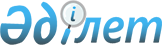 "Салық және бюджетке төленетін басқа да міндетті төлемдер туралы" Қазақстан Республикасының Кодексіне (Салық кодексі) және "Салық және бюджетке төленетін басқа да міндетті төлемдер туралы" Қазақстан Республикасының Кодексін (Салық кодексі) қолданысқа енгізу туралы" Қазақстан Республикасының Заңына өзгерістер мен толықтырулар енгізу туралыҚазақстан Республикасының Заңы 2020 жылғы 10 желтоқсандағы № 382-VI ҚРЗ.
      ЗҚАИ-ның ескертпесі!

      Осы заңның қолданысқа енгізілу тәртібін 2-б.қараңыз.
      1-бап. Қазақстан Республикасының мына заңнамалық актілеріне өзгерістер мен толықтырулар енгізілсін:
      1. 2017 жылғы 25 желтоқсандағы "Салық және бюджетке төленетін басқа да міндетті төлемдер туралы" Қазақстан Республикасының Кодексіне (Салық кодексі) (Қазақстан Республикасы Парламентінің Жаршысы, 2017 ж., № 22-I, 22-II, 107-құжат; 2018 ж., № 10, 32-құжат; № 11, 37-құжат; № 13, 41-құжат; № 14, 42, 44-құжаттар; № 15, 50-құжат; № 19, 62-құжат; № 22, 82, 83-құжаттар; № 24, 93, 94-құжаттар; 2019 ж., № 1, 2, 4-құжаттар; № 2, 6-құжат; № 5-6, 27-құжат; № 7, 37, 39-құжаттар; № 8, 45-құжат; № 15-16, 67-құжат; № 19-20, 86-құжат; № 21-22, 90, 91-құжаттар; № 23, 103, 108-құжаттар; № 24-І, 118, 119-құжаттар; № 24-II, 123-құжат; 2020 ж., № 9, 32-құжат; № 14, 70-құжат):
      1) мазмұнында:
      6-тараудың тақырыбы мынадай редакцияда жазылсын:
      "6-тарау. Салықтарды және (немесе) төлемақыларды төлеу бойынша салықтық міндеттемені орындау мерзімдерін өзгерту. Салықтық міндеттемені тоқтату негізі. Инвестициялық салық кредиті";
      мынадай мазмұндағы 49-1-баптың тақырыбымен толықтырылсын:
      "49-1-бап. Инвестициялық салық кредиті";
      50-баптың тақырыбы мынадай редакцияда жазылсын:
      "50-бап. Салықтарды және (немесе) төлемақыларды төлеу бойынша салықтық міндеттемені орындау мерзімін өзгерту немесе инвестициялық салық кредитін беру туралы шешім қабылдауға уәкілеттік берілген орган";
      мынадай мазмұндағы 51-1-баптың тақырыбымен толықтырылсын:
      "51-1-бап. Инвестициялық салық кредитін беру шарттары";
      54 және 65-баптардың тақырыптары мынадай редакцияда жазылсын: 
      "54-бап. Кейінге қалдырудың, мерзімін ұзартудың және инвестициялық салық кредитінің қолданылуын тоқтату";
      "65-бап. Қызметі тоқтатылған кезде дара кәсіпкердің, жеке практикамен айналысатын адамның салықтық міндеттемесін орындау";
      4-бөлімнің тақырыбы мынадай редакцияда жазылсын:
      "4-бөлім. Тексеру нәтижелеріне, деңгейлес мониторинг нәтижелеріне және салық органдары лауазымды адамдарының әрекеттеріне (әрекетсіздігіне) шағым жасау";
      21-тараудың тақырыбы мынадай редакцияда жазылсын:
      "21-тарау. Тексеру нәтижелері туралы хабарламаға, деңгейлес мониторинг нәтижелері туралы хабарламаға шағым жасау тәртібі";
      244-баптың тақырыбындағы "Салық төлеушінің басқару органы мүшелерінің қызметтік іссапарлары және сапарлары" деген сөздер "Қызметтік іссапарлар" деген сөздермен ауыстырылсын;
      325-баптың тақырыбы мынадай редакцияда жазылсын:
      "325-бап. Өтеусіз алынған мүлік, жұмыстар, көрсетілетін қызметтер түріндегі кіріс";
      мынадай мазмұндағы 353-1-баптың тақырыбымен толықтырылсын:
      "353-1-бап. Қазақстан Республикасының зейнетақымен қамсыздандыру туралы заңнамасына сәйкес біржолғы зейнетақы төлемінен жеке табыс салығын есептеу, ұстап қалу және төлеу ерекшеліктері";
      455-баптың тақырыбы мынадай редакцияда жазылсын: 
      "455-бап. Комиссия (тапсырма) шарттары бойынша тауарлардың Еуразиялық экономикалық одаққа мүше мемлекеттердің аумақтарынан Қазақстан Республикасының аумағына импорты кезінде қосылған құн салығын есептеу ерекшеліктері";
      470-баптың тақырыбы мынадай редакцияда жазылсын: 
       "470-бап. Қазақстан Республикасының аумағында жүзеге асырылатын бензинді (авиациялық бензиндi қоспағанда), дизель отынын, газохолды, бензанолды, мұнай еріткішін, жеңіл көмірсулардың қоспаларын және экологиялық отынды көтерме және бөлшек саудада өткiзуге жатқызу өлшемшарттары"; 
      504-баптың тақырыбы алып тасталсын;
      505-баптың тақырыбы мынадай редакцияда жазылсын:
      "505-бап. Елді мекендердің жеріне арналған базалық салықтық мөлшерлемелер";
      514-баптың тақырыбы алып тасталсын;
      613-баптың тақырыбы мынадай редакцияда жазылсын:
      "613-бап. Қазақстан Республикасының визаларын берген, Қазақстан Республикасынан тұрақты тұрғылықты жерге кетуге құжаттарды ресімдеген, шетелдіктер мен азаматтығы жоқ адамдардың Қазақстан Республикасына келуіне шақыруларды ресімдеген және келіскен, Қазақстан Республикасының азаматтығын алған, Қазақстан Республикасының азаматтығын қалпына келтiрген немесе Қазақстан Республикасының азаматтығынан шыққан, Қазақстан Республикасында тұрақты тұруға рұқсат берген кездегi мемлекеттiк баж мөлшерлемелері";
      639-баптың тақырыбы алып тасталсын;
      мынадай мазмұндағы 77-1-тараудың тақырыбымен толықтырылсын:
      "77-1-тарау. Бөлшек салықтың арнаулы салық режимі";
      мынадай мазмұндағы 696-1 және 696-2-баптардың тақырыптарымен толықтырылсын:
      "696-1-бап. Бөлшек салықтың арнаулы салық режимін қолдану және оны қолдану кезінде салықтарды есептеу тәртібі
      696-2-бап. Салықтық кезең, декларацияны ұсыну және салықтарды төлеу мерзімдері";
      21-бөлімнің тақырыбы "ұйымдарға" деген сөзден кейін ", сондай-ақ инвестициялар туралы келісім жасасқан тұлғаларға" деген сөздермен толықтырылсын;
      мынадай мазмұндағы 80-1-тараудың тақырыбымен толықтырылсын:
      "80-1-тарау. Инвестициялар туралы келісім жасасқан тұлғаларға салық салу";
      мынадай мазмұндағы 712-1, 712-2 және 712-3-баптардың тақырыптарымен толықтырылсын:
      "712-1-бап. Жалпы ережелер
      712-2-бап. Инвестициялар туралы келісім жасасқан тұлғаларға салық салу
      712-3-бап. Салық төлеушінің нақты шығындары сомасынан салықтық міндеттемелерді азайту тәртібі";
      82-тарау мынадай мазмұндағы 723-1-баптың тақырыбымен толықтырылсын:
      "723-1-бап. Жер қойнауын пайдалану құқығын жер қойнауын пайдаланудың лицензиялық режиміне қайта ресімдеу кезіндегі салықтық есепке алу ерекшеліктері";
      727-баптың тақырыбы мынадай редакцияда жазылсын:
      "727-бап. Аукцион нәтижелері бойынша берілетін лицензияларды қоспағанда, жер қойнауын пайдалануға арналған лицензиялар бойынша қол қою бонусын есептеу ерекшеліктері";
      мынадай мазмұндағы 25-бөлімнің тақырыбымен толықтырылсын:
      "25-бөлім. Жеке тұлғаларға тауарлармен электрондық сауданы жүзеге асыру, электрондық нысанда қызметтер көрсету кезінде шетелдік компанияларға салық салу ерекшеліктері";
      мынадай мазмұндағы 90-тараудың тақырыбымен толықтырылсын:
      "90-тарау. Жеке тұлғаларға тауарлармен электрондық сауданы жүзеге асыру, электрондық нысанда қызметтер көрсету кезінде шетелдік компанияға салық салу ерекшеліктері";
      мынадай мазмұндағы 777, 778, 779 және 780-баптардың тақырыптарымен толықтырылсын:
      "777-бап. Осы бөлімде пайдаланылатын негізгі ұғымдар
      778-бап. Шетелдік компанияны шартты тіркеу
      779-бап. Жалпы ережелер
      780-бап. Жеке тұлғаларға тауарлармен электрондық сауданы жүзеге асыру, электрондық нысанда қызметтер көрсету кезінде қосылған құн салығын есептеу мен төлеу тәртібі";
      2) бүкіл мәтін бойынша "оралмандарға", "оралмандар" және "оралмандарды" деген сөздер тиісінше "қандастарға", "қандастар" және "қандастарды" деген сөздермен ауыстырылсын;
      3) 1-бапта:
      1-тармақта:
      мынадай мазмұндағы 2-1) тармақшамен толықтырылсын:
      "2-1) "Астана" халықаралық қаржы орталығы органының ұйымы – "Астана" халықаралық қаржы орталығының қолданыстағы құқығына сәйкес тіркелген, қатысу үлесінің (дауыс беретін акцияларының) 50 және одан да көп пайызы "Астана" халықаралық қаржы орталығының органына тікелей немесе жанама тиесілі болатын заңды тұлға.
      Жанама иелену "Астана" халықаралық қаржы орталығының органына тікелей тиесілі басқа заңды тұлға арқылы "Астана" халықаралық қаржы орталығы органының иеленуін білдіреді;";
      5) тармақша мынадай редакцияда жазылсын:
      "5) бересі – Қазақстан Республикасының заңнамасында белгіленген тәртіппен шағым жасалу кезеңінде шағым жасалатын бөлігінде тексеру нәтижелері туралы хабарламада, деңгейлес мониторинг нәтижелері туралы хабарламада көрсетілген сомаларды қоспағанда, салықтардың және бюджетке төленетін төлемдердің, оның ішінде олар бойынша аванстық және (немесе) ағымдағы төлемдердің есептелген, есепке жазылған және мерзімінде төленбеген сомалары;";
      16) тармақшаның екінші бөлігінің сегізінші абзацы мынадай редакцияда жазылсын:
      "пайдасына мүлікті бөлу жүзеге асырылатын қатысушыда төленген жарғылық капиталдың мүлікті бөлу жүзеге асырылатын қатысу үлесіне тура келетін, бірақ осындай қатысу үлесінің осы Кодекстің 228-бабының 7-тармағында көзделген тәртіппен айқындалатын бастапқы құнынан аспайтын мөлшері.";
      41) тармақша мынадай редакцияда жазылсын:
      "41) қыздырылатын темекісі бар бұйым – темекіні қыздыру жүйесінде пайдалануға арналған, темекі бұйымы ингредиенттері қосылған немесе қосылмаған темекі шикізатынан тұратын темекі бұйымының түрі;";
      мынадай мазмұндағы 49-1) тармақшамен толықтырылсын:
      "49-1) өтелген запастар – өндіру процесінде түзілетін нақты ысыраптарды қоса алғанда, өндірілген және мемлекет балансынан есептен шығарылатын пайдалы қазбалар запастарының көлемі;";
      52) тармақшаның үшінші абзацындағы "оның ішінде бағдарламалық қамтылымды, сызбаны немесе модельді" деген сөздер "бағдарламалық қамтылымды, сызбаларды немесе модельдерді" деген сөздермен ауыстырылсын;
      61) тармақша "хабарламада" деген сөзден кейін ", деңгейлес мониторинг нәтижелері туралы хабарламада" деген сөздермен толықтырылсын;
      67) тармақша мынадай редакцияда жазылсын:
      "67) тұлға – жеке тұлға және заңды тұлға; жеке тұлға – Қазақстан Республикасының азаматы, шетелдік немесе азаматтығы жоқ адам; заңды тұлға – Қазақстан Республикасының немесе шет мемлекеттің заңнамасына сәйкес құрылған ұйым (бейрезидент-заңды тұлға). Осы Кодекстің мақсаттары үшін бейрезидент-заңды тұлға деп шет мемлекеттің заңнамасына сәйкес құрылған компания, әріптестік, ұйым немесе басқа да корпоративтік түзілім түсініледі, олар өздері құрылған шет мемлекеттің заңды тұлғасы мәртебесіне ие ме, жоқ па, оған қарамастан, дербес заңды тұлғалар ретінде қаралады;";
      мынадай мазмұндағы 74-1) тармақшамен толықтырылсын:
      "74-1) электрондық тұтыну жүйелерінде пайдалануға арналған құрамында никотин бар сұйықтық – электрондық тұтыну жүйелерінде пайдалануға арналған (картридждердегі, резервуарлардағы және басқа да контейнерлердегі), қыздырылған кезінде ішке тартуға арналған аэрозоль (бу) түзілетін, құрамында никотин бар сұйықтық немесе құрамында никотин жоқ сұйықтық;";
      мынадай мазмұндағы 2-1-тармақпен толықтырылсын:
      "2-1. Осы Кодекстің мақсаттары үшін екінші деңгейдегі банктер, сақтандыру (қайта сақтандыру) ұйымдары, сақтандыру брокерлері үшін көзделген ережелер Қазақстан Республикасының аумағында ашылған және қаржы нарығы мен қаржы ұйымдарын реттеу, бақылау және қадағалау жөніндегі уәкілетті органның лицензиясы негізінде қызметін жүзеге асыратын Қазақстан Республикасының бейрезидент-банктерінің филиалдарына, Қазақстан Республикасының бейрезидент-сақтандыру (қайта сақтандыру) ұйымдарының филиалдарына, Қазақстан Республикасының бейрезидент-сақтандыру брокерлерінің филиалдарына қолданылады.";
      4) 3-бапта:
      2-тармақтағы "жылына бір реттен артық емес" деген сөздер алып тасталсын;
      3-тармақтағы "жылына бір реттен көп, бірақ" деген сөздер алып тасталсын;
      4-тармақ мынадай редакцияда жазылсын:
      "4. Осы Кодекске өзгерістер және (немесе) толықтырулар енгізу, осы Кодексті қолданысқа енгізу туралы Қазақстан Республикасының Заңын қоспағанда, Қазақстан Республикасының басқа заңнамалық актілеріне өзгерістер мен толықтырулар енгізуді көздемейтін заңмен жүзеге асырылады.
      Бұл ретте, Қазақстан Республикасы Үкіметінің заң шығару бастамасы тәртібімен осы Кодекске өзгерістер және (немесе) толықтырулар енгізген кезде мұндай заң жобасын салық саясаты саласындағы уәкілетті орган әзірлейді.";
      5) 13-баптың 1-тармағында:
      6) тармақша мынадай редакцияда жазылсын: 
      "6) тексеру нәтижелері туралы хабарламаға, деңгейлес мониторинг нәтижелері туралы хабарламаға, салық төлеушінің (салық агентінің) тексеру нәтижелері туралы хабарламаға шағымын қарау қорытындылары туралы хабарламаға, сондай-ақ салық органдары лауазымды адамдарының әрекеттеріне (әрекетсіздігіне) шағым жасауға;";
      7) тармақшадағы "ұсынбауға құқылы." деген сөздер "ұсынбауға;" деген сөзбен ауыстырылып, мынадай мазмұндағы 8) тармақшамен толықтырылсын:
      "8) осы Кодекстің 22-бабының 15-тармағында көрсетілген ақпараттық жүйеден контрагенттің сенімділігі және адалдығы туралы ақпарат алуға құқылы.";
      6) 19-баптың 2-тармағы 15) тармақшасының үшінші абзацындағы "орналастыруға міндетті." деген сөздер "орналастыруға;" деген сөзбен ауыстырылып, мынадай мазмұндағы 16) және 17) тармақшалармен толықтырылсын:
      "16) "Қазақстан Республикасының ұлттық қауіпсіздік органдары туралы" Қазақстан Республикасының Заңында көзделген мақсаттарда және тәртіппен Қазақстан Республикасының ұлттық қауіпсіздік органдарына салық органдарының ақпараттық жүйесіне қолжетімділік беруге;
      17) Еуразиялық экономикалық одаққа мүше бір мемлекеттің аумағынан Қазақстан Республикасының аумағы арқылы Еуразиялық экономикалық одаққа мүше басқа мемлекеттің аумағына халықаралық автомобиль тасымалдарын жүзеге асыру кезінде тауарларға ілеспе жүкқұжаттарда көрсетілген мәліметтерге тауарлар атауының, санының (көлемінің) сәйкестігі мәселелері бойынша тақырыптық салықтық тексеру жүргізу барысында Қазақстан Республикасының Әкімшілік құқық бұзушылық туралы кодексінде айқындалған тәртіппен әкімшілік құқық бұзушылық жасалғанын куәландыратын құжаттарды, тауарларды және заттарды алып қоюды жүргізуге міндетті.";
      7) 22-бап мынадай мазмұндағы 14 және 15-тармақтармен толықтырылсын:
      "14. Бақылау-касса машинасын және төлем карточкаларын пайдалана отырып, төлемдерді қабылдауға арналған жабдықты (құрылғыны) қолданудағы бұзушылықтар туралы ақпаратқа ие адамдар өздеріне белгілі болған, бейнетіркеумен расталған бұзушылық фактілері туралы салық органына хабарлауға құқылы.
      Бақылау-касса машинасын және төлем карточкаларын пайдалана отырып, төлемдерді қабылдауға арналған жабдықты (құрылғыны) қолданудағы бұзушылық фактілері туралы хабарлаған адам, мұндай факт расталған жағдайда, Қазақстан Республикасының Үкіметі айқындайтын тәртіппен сыйақы беруге жатады.
      Осы тармақтың екінші бөлігінің ережелері жасалған құқық бұзушылық фактілері туралы көрінеу жалған ақпарат хабарлаған адамдарға қолданылмайды. Бұл ретте, көрінеу жалған ақпарат хабарлаған адамдар Қазақстан Республикасының заңдарында белгіленген жауаптылықта болады.
      15. Уәкілетті орган Қазақстан Республикасының Ұлттық кәсіпкерлер палатасымен келісу бойынша уәкілетті орган бекітетін әдістеме бойынша есептелген индекстер негізінде салық төлеушінің контрагенттерді өз бетінше тексеруі үшін ақпараттық жүйені жүргізу мақсатында уәкілетті мемлекеттік органдармен және Қазақстан Республикасының Ұлттық кәсіпкерлер палатасымен өзара іс-қимыл жасайды. Өзара іс-қимыл жасау тәртібін уәкілетті орган айқындайды.";
      8) 24-баптың бірінші бөлігінде:
      1) тармақшаның екінші бөлігі "ағымдағы шоттар," деген сөздерден кейін "жеке сот орындаушысының өндіріп алушылардың пайдасына өндіріп алынған сомаларды сақтауға арналған ағымдағы шоты," деген сөздермен толықтырылсын;
      3) тармақша мынадай редакцияда жазылсын:
      "3) уәкілетті органның сұрау салуы бойынша банктік шоттардың бар екендігі және олардың нөмірлері туралы, осы шоттардағы ақша қалдықтары және қозғалысы туралы мәліметтерді, жеке немесе заңды тұлға және екінші деңгейдегі банк, банк операцияларының жекелеген түрлерін жүзеге асыратын ұйым арасында жасалған, банк қызметтерін көрсету көзделетін шартқа қатысты өзге де ақпаратты, сондай-ақ өзге мүліктің, оның ішінде металл шоттарда орналастырылған немесе шет мемлекеттiң уәкілетті органының Қазақстан Республикасының халықаралық шартына сәйкес жіберген сұрау салуында көрсетілген жеке және заңды тұлғалардың басқаруындағы мүліктің бар екендігі, түрі және құны туралы мәліметтерді ұсынуға;";
      9) 26-бапта:
      6-1-тармақтағы "Индустрия және индустриялық-инновациялық даму салаларындағы" және "индустрия және индустриялық-инновациялық даму салаларындағы" деген сөздер тиісінше "Индустриялық қызметті мемлекеттік қолдау саласындағы" және "индустриялық қызметті мемлекеттік қолдау саласындағы" деген сөздермен ауыстырылсын;
      13 және 14-тармақтар мынадай редакцияда жазылсын: 
      "13. Нотариустар уәкілетті органға жеке тұлғалар бойынша мынадай:
      1) мемлекеттік немесе өзге тіркеуге жататын мүлік, сондай-ақ құқықтары және (немесе) мәмілелері мемлекеттік немесе өзге тіркеуге жататын мүлік бойынша мәмілелер мен шарттар;
      2) мұраға құқық туралы берілген куәліктер;
      3) осы тармақтың 4) және 5) тармақшаларында көрсетілген шарттарды қоспағанда, егер мәміледе (шартта) көзделген бағасы республикалық бюджет туралы заңда белгіленген және тиісті қаржы жылының 1 қаңтарына қолданыста болатын айлық есептік көрсеткіштің 2000 еселенген мөлшерінен асатын жағдайда, осы тармақта көрсетілмеген басқа да мәмілелелер мен шарттар;
      4) жеке тұлғалар арасында жасалған қарыз шарттары;
      5) мемлекеттік немесе өзге тіркеуге жатпайтын мүлікті беру жөніндегі өзге де шарттар туралы мәліметтерді ұсынуға міндетті.
      Осы тармақтың бірінші бөлігінде көрсетілген мәліметтерді ұсыну нысанын, тәртібі мен мерзімдерін Қазақстан Республикасы Әділет министрлігімен келісу бойынша уәкілетті орган белгілейді.
      14. Бағалы қағаздарды ұстаушылар тізілімдерінің жүйесін жүргізу жөніндегі қызметті жүзеге асыратын ұйым салық органының сұрау салуын алған күннен бастап отыз жұмыс күні ішінде бағалы қағаздарды ұстаушы – жеке тұлғалар, сондай-ақ жеке тұлғалардың бағалы қағаздармен жасаған мәмілелері туралы қолда бар мәліметтерді қаржы нарығы мен қаржы ұйымдарын реттеу, бақылау және қадағалау жөніндегі уәкілетті органмен келісу бойынша уәкілетті орган белгілеген тәртіппен және нысан бойынша ұсынуға міндетті.";
      мынадай мазмұндағы 15-1-тармақпен толықтырылсын:
      "15-1. Сауда қызметін реттеу саласындағы уәкілетті орган жеке тұлғалардың биржалық тауарлармен жасаған мәмілелері туралы мәліметтерді уәкілетті орган белгілеген тәртіппен, мерзімдерде және нысан бойынша ұсынуға міндетті.";
      16-тармақ мынадай редакцияда жазылсын:
      "16. Қазақстан Республикасы Үкіметінің шешімі бойынша құрылған, Қазақстан Республикасының заңнамасына сәйкес зейнетақы жарналарын, әлеуметтік аударымдар мен әлеуметтік төлемдерді, міндетті әлеуметтік медициналық сақтандыруға жарналар мен аударымдарды есепке алуды қамтамасыз ететін заңды тұлға уәкілетті органға жеке тұлғалар туралы қолда бар мәліметтерді мемлекеттік қызметтер көрсету саласындағы уәкілетті органмен келісу бойынша уәкілетті орган белгілеген тәртіппен, мерзімдерде және нысан бойынша ұсынуға міндетті.";
      мынадай мазмұндағы 19-1, 19-2, 19-3, 19-4, 19-5, 19-6 және 25-тармақтармен толықтырылсын:
      "19-1. Тұрғын үй құрылысына үлестік қатысу саласындағы уәкілетті орган тұрғын үй құрылысына үлестік қатысу туралы шарт жасасқан жеке тұлғалар туралы, сондай-ақ олар бойынша талап ету құқықтарын басқаға беру туралы шарт жасасқан жеке тұлғалар туралы мәліметтерді уәкілетті орган белгілеген тәртіппен, мерзімдерде және нысан бойынша салық органдарына ұсынуға міндетті.
      19-2. Еңбек жөніндегі уәкілетті мемлекеттік орган жұмыссыз болып табылатын жеке тұлғалар, еңбек қызметін жүзеге асыру үшін шетелдік жұмыс күшін тартуға берілген рұқсаттар туралы мәліметтерді уәкілетті орган белгілеген тәртіппен, мерзімдерде және нысан бойынша ұсынуға міндетті.
      19-3. Мемлекеттік қызмет істері жөніндегі уәкілетті орган мемлекеттік қызмет персоналы жөніндегі автоматтандырылған бірыңғай дерекқордан (ақпараттық жүйеден) мемлекеттік саяси және әкімшілік қызметшілер жөніндегі мәліметтерді мемлекеттік қызмет істері жөніндегі уәкілетті органмен келісу бойынша уәкілетті орган белгілеген тәртіппен, мерзімдерде және нысан бойынша ұсынуға міндетті.
      19-4. Мәдениет саласындағы уәкілетті орган елдің тарихы мен мәдениеті үшін ерекше маңызы бар және Ұлттық мәдени игілік объектілерінің мемлекеттік тізіліміне енгізілген материалдық мәдени құндылықтарға ие жеке тұлғалар жөніндегі мәліметтерді уәкілетті орган айқындаған тәртіппен ұсынуға міндетті.
      19-5. Мемлекеттік статистика саласындағы уәкілетті орган шаруашылық бойынша есепке алу кітабында ескерілген әкімшілік деректерді уәкілетті орган белгілеген тәртіппен, мерзімдерде және нысан бойынша ұсынуға міндетті.
      19-6. Халықты әлеуметтік қорғау саласында басшылықты, сондай-ақ Қазақстан Республикасының заңнамасында көзделген шектерде салааралық үйлестіруді жүзеге асыратын орталық атқарушы орган әлеуметтік жәрдемақылар алатын адамдар бойынша және оларға төленетін жәрдемақылардың мөлшері туралы, сақтандыру ұйымдарынан төленетін зейнетақы төлемдерін қоспағанда, зейнетақы төлемдерін алатын адамдар бойынша және олардың мөлшері туралы мәліметтерді уәкілетті орган белгілеген тәртіппен, мерзімдерде және нысан бойынша ұсынуға міндетті.";
      "25. Қазақстан Республикасының Үкіметі инвестициялар туралы келісім жасауға уәкілеттік берген уәкілетті мемлекеттік орган уәкілетті органға инвестициялар туралы жасалған келісімдер және мұндай келісімдердің бұзылуы туралы мәліметтерді, сондай-ақ өзге де мәліметтерді уәкілетті орган инвестициялар жөніндегі уәкілетті органмен келісу бойынша белгілеген тәртіппен, мерзімдерде және нысандар бойынша ұсынуға міндетті.";
      10) 27-бапта:
      1-тармақтың 2) тармақшасында:
      "шоттардың" деген сөз "жеке шоттардың" деген сөздермен ауыстырылсын;
      "мәліметтерді" деген сөзден кейін "және жеке немесе заңды тұлға және бағалы қағаздарды номиналды ұстаушылар ретінде клиенттердің шоттарын жүргізу құқығы бар кастодиандар, орталық депозитарий, брокерлер және (немесе) дилерлер арасында жасалған шартқа қатысты өзге де ақпаратты" деген сөздермен толықтырылсын;
      2-тармақтың 2) тармақшасы "мәліметтерді" деген сөзден кейін ", сондай-ақ жеке немесе заңды тұлға және кастодиандар, инвестициялық портфельді басқарушылар арасында жасалған шартқа қатысты өзге де ақпаратты" деген сөздермен толықтырылсын;
      3-тармақтың 2) тармақшасы "мәліметтерді" деген сөзден кейін ", сондай-ақ осы жасалған сақтандыру шарттарына қатысты өзге де ақпаратты" деген сөздермен толықтырылсын;
      11) 30-бапта:
      3-тармақта:
      1) және 2) тармақшалар мынадай редакцияда жазылсын:
      "1) тергеу судьясы, прокурор санкциялаған қағаз жеткізгіштегі не электрондық құжат нысанындағы уәжді сұрау салу негізінде Қазақстан Республикасының заңнамасында белгіленген құзыреттері шегінде құқық қорғау органдарына және Қазақстан Республикасының Мемлекеттік күзет қызметіне ұсынады. Мұндай мәліметтерді тергеу судьясы, прокурор сұратқан жағдайда, санкция талап етілмейді;
      2) егер салық төлеуші қаралатын істің тарапы болып табылған жағдайларда, сот төрелігін іске асыру кезінде жіберілген жолданымдары (өкімдер, талаптар, тапсырмалар, сұрау салу) негізінде сотқа және судьяларға;";
      14) тармақшадағы "органдарға ұсынады;" деген сөздер "органдарға;" деген сөзбен ауыстырылып, мынадай мазмұндағы 15) тармақшамен толықтырылсын:
      "15) "Қазақстан Республикасының ұлттық қауіпсіздік органдары туралы" Қазақстан Республикасының Заңында көзделген мақсаттарда және тәртіппен Қазақстан Республикасының ұлттық қауіпсіздік органдарына ұсынады.";
      7-тармақ 2) тармақшасындағы "беру салықтық құпияны жария ету болып табылмайды." деген сөздер "беру;" деген сөзбен ауыстырылып, мынадай мазмұндағы 3) тармақшамен толықтырылсын:
      "3) сыртқы сауда қызметін реттеу саласындағы уәкілетті орган алған мәліметтерді:
      Қазақстан Республикасынан шығарылатын тауарларға қатысты арнайы қорғау, демпингке қарсы, өтемақы тергеп-тексерулерін жүргізу кезінде үшінші елдің және (немесе) үшінші елдер одағының құзыретті органына;
      Қазақстан Республикасынан шығарылатын тауарларға қатысты өтемақы тергеп-тексеруі жүргізілген жағдайда Еуразиялық экономикалық одаққа мүше мемлекеттің және (немесе) Еуразиялық экономикалық комиссияның құзыретті органына; 
      Қазақстан Республикасының үшінші елдерге қатысты арнайы қорғау, демпингке қарсы және өтемақы шаралары туралы заңнамасына сәйкес тергеп-тексеру мақсаттары үшін Еуразиялық экономикалық комиссияға беру салықтық құпияны жария ету болып табылмайды.
      Мұндай ақпаратты беру Қазақстан Республикасының сауда қызметін реттеу және үшінші елдерге қатысты арнайы қорғау, демпингке қарсы және өтемақы шаралары туралы заңнамасында көзделген тәртіппен және шарттарда жүзеге асырылады.";
      12) 40-баптың 1-тармағы екінші бөлігінің 1) тармақшасы мынадай мазмұндағы үшінші абзацпен толықтырылсын:
      "Қазақстан Республикасы Ұлттық қорының активтерін қоспағанда, Қазақстан Республикасының Ұлттық Банкіне сенімгерлік басқаруға берілген мүлік;";
      13) 41-бапта:
      1-тармақ мынадай редакцияда жазылсын: 
      "1. Мемлекеттік мекемелер мүлікті сенімгерлік басқаруға берген кезде мемлекеттік заңды тұлғалардың шаруашылық жүргізу немесе жедел басқару құқығындағы, "Электр энергетикасы туралы" Қазақстан Республикасы Заңының 13-1-бабына сәйкес электр желілеріне тікелей қосылған энергия беруші ұйымдарға сенімгерлік басқаруға немесе өтеусіз пайдалануға берілген электр желілерін қоспағанда, егер мүлікті сенімгерлік басқару шартында немесе мүлікті сенімгерлік басқаруды құру туралы актіде өзгеше белгіленбесе, мүлік салығы, жер салығы және көлік құралдары салығы бойынша салықтық міндеттемелер сенімгерлік басқарушының орындауына жатады.";
      4-тармақ "халықаралық қаржылық есептілік стандарттарына және" деген сөздерден кейін "(немесе)" деген сөзбен толықтырылсын;
      14) 48-бапта:
      3-тармақта:
      бірінші абзацтағы "мынадай" деген сөз "мынадай санаттары" деген сөздермен ауыстырылып, 1) тармақша мынадай редакцияда жазылсын:
      "1) Қазақстан Республикасының Кәсіпкерлік кодексіне сәйкес субъектілердің осындай санатына жатқызылған ірі кәсіпкерлік субъектілері;";
      2) тармақшадағы "жүзеге асыратын санаттары үшін бес жылды құрайды." деген сөздер "жүзеге асыратындар;" деген сөздермен ауыстырылып, мынадай мазмұндағы 3) тармақшамен толықтырылсын:
      "3) осы Кодекстің 30-тарауының шарттарына сәйкес келетін Қазақстан Республикасының резиденттері үшін бес жылды құрайды.";
      5-тармақтың 1) тармақшасында:
      "жобаны" деген сөзден кейін "немесе инвестициялар туралы келісімді" деген сөздермен толықтырылсын;
      "80-тарауын" деген сөздер "80 және 80-1-тарауларын" деген сөздермен ауыстырылсын;
      "келісімшарттың" деген сөзден кейін "немесе келісімнің" деген сөздермен толықтырылсын;
      6-тармақ мынадай редакцияда жазылсын:
      "6. Қызметін жер қойнауын пайдалануға арналған келісімшартқа сәйкес жүзеге асыратын салық төлеушілер бойынша салық органы жер қойнауын пайдалануға арналған келісімшарттың қолданылу кезеңі ішінде және жер қойнауын пайдалануға арналған келісімшарттың қолданылу мерзімі аяқталғаннан кейін бес жыл бойы мынадай салықтарды, бюджетке төленетін төлемдерді:
      үстеме пайда салығын;
      өнімді бөлу бойынша Қазақстан Республикасының үлесін;
      есептеу әдістемесінде мынадай көрсеткіштердің бірі: рентабельділіктің ішкі нормасы (РІН) немесе пайданың ішкі нормасы немесе R-фактор (кірістілік көрсеткіші) пайдаланылатын салықтарды және бюджетке төленетін төлемдерді есепке жазуға немесе олардың есептелген, есепке жазылған сомасын қайта қарауға құқылы.";
      9-тармақта:
      3) тармақшаның екінші абзацы "хабарламаға," деген сөзден кейін "деңгейлес мониторинг нәтижелері бойынша хабарламаға," деген сөздермен толықтырылсын;
      6) тармақшадағы "шығарылғанға" деген сөз "орындалғанға" деген сөзбен ауыстырылсын;
      12-тармақ мынадай редакцияда жазылсын:
      "12. Салықтың және бюджетке төленетін төлемнің, өсімпұлдың артық (қате) төленген сомасы осы Кодекстің 108-бабында белгіленген жағдайды қоспағанда, осы баптың 2 және 3-тармақтарында белгіленген талап қоюдың ескіру мерзімі шегінде ағымдағы жылдың және алдыңғы күнтізбелік жылдардың ішінде төленген сомалар мөлшерінде есепке жатқызуға және (немесе) қайтаруға жатады.";
      15) 6-тараудың тақырыбы "Инвестициялық салық кредиті" деген сөздермен толықтырылсын;
      16) 49-бапта:
      9-тармақтың екінші бөлігінің 2) тармақшасы мынадай редакцияда жазылсын: 
      "2) егер тұлғалар уәкілетті орган белгілеген тәуекелдерді басқару жүйесін қолдану нәтижесінде осы Кодекстің 136-бабының 4-тармағына сәйкес тәуекел дәрежесі төмен тұлғалар санатына жатқызылған жағдайда жүргізіледі.";
      10-тармақтың бірінші бөлігінің 3) тармақшасы "одақтың" деген сөзден кейін "кедендік" деген сөзбен толықтырылсын;
      17) мынадай мазмұндағы 49-1-баппен толықтырылсын:
      "49-1-бап. Инвестициялық салық кредиті
      1. Инвестициялық салық кредиті салық төлеушілерге белгілі бір мерзім ішінде кредит сомасын кейіннен кезең-кезеңімен төлей отырып, салық бойынша өз төлемдерін 100 пайызға азайту мүмкіндігі берілетін алдағы кезеңдер салықтарын төлеу мерзімін өзгертуді білдіреді.
      Инвестициялық салық кредиті корпоративтік табыс салығы және (немесе) мүлік салығы бойынша үш жылға дейінгі мерзімге берілуі мүмкін.
      2. Салық төлемдерін азайту тәртібі инвестициялық салық кредиті туралы жасалған келісімде айқындалады.
      3. Егер салық төлеушінің залалы болса, залалды ауыстыру осы Кодекстің 300-бабында айқындалған тәртіппен жүзеге асырылады. Бұл ретте, инвестициялық салық кредитінің мерзімі ұзартылмайды.";
      18) 50-бапта:
      тақырып мынадай редакцияда жазылсын:
      "50-бап. Салықтарды және (немесе) төлемақыларды төлеу бойынша салықтық міндеттемені орындау мерзімін өзгерту немесе инвестициялық салық кредитін беру туралы шешім қабылдауға уәкілеттік берілген орган";
      мынадай мазмұндағы 3-тармақпен толықтырылсын: 
      "3. Инвестициялық салық кредитін беру туралы шешім салық төлеушінің өтініші негізінде қабылданады және өтініш беруші мен инвестициялар жөніндегі уәкілетті орган арасында белгіленген нысандағы келісіммен ресімделеді.
      Инвестициялық салық кредиті туралы келісімде мынадай ережелер:
      салық төлемдерін азайту тәртібі;
      келісімнің қолданылу мерзімі;
      салық төлеушінің сатып алуы инвестициялық салық кредитін беру шарты болып табылған жабдықты немесе өзге мүлікті өткізуге немесе басқа тұлғалардың иеленуіне, пайдалануына немесе билік етуіне беруге тыйым салу;
      тараптардың жауапкершілігі қамтылуға тиіс.
      Салық төлеуші келісімнің көшірмесін инвестициялар жөніндегі уәкілетті органға берілген күнінен бастап күнтізбелік бес күннен кешіктірмей салық төлеуші тіркеу есебінде тұрған жердегі салық органына жібереді.
      Инвестициялық салық кредитін алу үшін инвестициялық салық кредиті туралы келісім жасасу тәртібін уәкілетті органмен және мемлекеттік жоспарлау жөніндегі орталық уәкілетті органмен келісу бойынша инвестициялар жөніндегі уәкілетті орган айқындайды.";
      19) 51-баптың 2-тармағының 7) тармақшасындағы "кемінде бес жылды құрайтын" деген сөздер "бес жылдан кем болатын" деген сөздермен ауыстырылсын;
      20) мынадай мазмұндағы 51-1-баппен толықтырылсын:
      "51-1-бап. Инвестициялық салық кредитін беру шарттары
      1. Инвестициялық салық кредиті салық төлеушілерге инвестициялық салық кредиті туралы жасалған келісім негізінде беріледі.
      2. Мына шарттардың біріне сәйкес келетін:
      1) осы Кодекстің 20-бөлімінде көзделген арнаулы салық режимдерін қолданатын;
      2) спирттің, алкоголь өнімінің, темекі бұйымдарының барлық түрін өндіруді және (немесе) өткізуді жүзеге асыратын;
      3) салық төлеушілерге салық салу осы Кодекстің 21 және 23-бөлімдеріне сәйкес жүзеге асырылатын салық төлеушілердің инвестициялық салық кредитін қолдануға құқығы жоқ.";
      21) 54-бапта:
      тақырыптағы "және мерзімін ұзартудың" деген сөздер ", мерзімін ұзартудың және инвестициялық салық кредитінің" деген сөздермен ауыстырылсын;
      1-тармақта:
      "және мерзімін ұзартудың" деген сөздер ", мерзімін ұзартудың және инвестициялық салық кредитінің" деген сөздермен ауыстырылсын;
      "тиісті шешімнің" деген сөздерден кейін "немесе келісімнің" деген сөздермен толықтырылсын;
      2-тармақта:
      бірінші абзацтағы "және мерзімін ұзартудың" деген сөздер ", мерзімін ұзартудың және инвестициялық салық кредитінің" деген сөздермен ауыстырылсын;
      2) тармақшадағы "және мерзімін ұзартуды" деген сөздер ", мерзімін ұзартуды және инвестициялық салық кредитін" деген сөздермен ауыстырылсын;
      мынадай мазмұндағы 4) тармақшамен толықтырылсын:
      "4) сот шешімі бойынша тоқтатылады, оның ішінде мерзімінен бұрын тоқтатылады.";
      мынадай мазмұндағы 4-тармақпен толықтырылсын:
      "4. Егер инвестициялық салық кредиті туралы келісімді жасасқан салық төлеуші оның қолданылу мерзімі ішінде сатып алынуы инвестициялық салық кредитін беруге негіз болған жабдықты немесе өзге мүлікті өткізудің не басқа тұлғаларға иеленуге, пайдалануға немесе билік етуге берудің келісімде көзделген шарттарын бұзса, осы салық төлеуші инвестициялық салық кредиті туралы келісім бұзылған күннен бастап есепті кезеңнен кейінгі салықтық кезең ішінде келісімге сәйкес бұрын төленбеген барлық салық сомасын, сондай-ақ көрсетілген келісім жасалғаннан бастап бұзылғанға дейінгі кезеңге инвестициялық салық кредиті туралы келісім қолданылған әрбір күнтізбелік күн үшін төлем күнгі Қазақстан Республикасы Ұлттық Банкінің 1,25 еселенген базалық мөлшерлемесі мөлшерінде есепке жазылған тиісті өсімпұлдарды төлеуге міндетті.";
      22) 65-бапта:
      тақырыптағы "Қызметі тоқтатылатын дара кәсіпкердің" деген сөздер "Қызметі тоқтатылған кезде дара кәсіпкердің, жеке практикамен айналысатын адамның" деген сөздермен ауыстырылсын;
      1-тармақ "Дара кәсіпкер" деген сөздерден кейін "немесе жеке практикамен айналысатын адам" деген сөздермен толықтырылсын;
      2-тармақтың бірінші бөлігі "дара кәсіпкер" деген сөздерден кейін "немесе жеке практикамен айналысатын адам" деген сөздермен толықтырылсын;
      3-тармақтың бірінші бөлігі "дара кәсіпкер" деген сөздерден кейін "немесе жеке практикамен айналысатын адам" деген сөздермен толықтырылсын;
      4-тармақ "дара кәсіпкердің" деген сөздерден кейін "немесе жеке практикамен айналысатын адамның" деген сөздермен толықтырылсын;
      5-тармақ мынадай редакцияда жазылсын:
      "5. Қызметі тоқтатылатын дара кәсіпкердің немесе жеке практикамен айналысатын адамның салықтық берешегі аталған дара кәсіпкердің немесе жеке практикамен айналысатын адамның ақшасы, соның ішінде оның мүлкін өткізуден алынған ақша есебінен Қазақстан Республикасының заңдарында белгіленген кезектілік тәртібімен өтеледі.";
      6-тармақ "дара кәсіпкерде", "дара кәсіпкердің" деген сөздерден кейін тиісінше "немесе жеке практикамен айналысатын адамда", "немесе жеке практикамен айналысатын адамның" деген сөздермен толықтырылсын;
      7-тармақта:
      бірінші абзац "дара кәсіпкерде" деген сөздерден кейін "немесе жеке практикамен айналысатын адамда" деген сөздермен толықтырылсын;
      1), 2), 3) және 4) тармақшалардағы "дара кәсіпкерге" деген сөздер "салық төлеушіге" деген сөздермен ауыстырылсын;
      8-тармақ "дара кәсіпкердің" деген сөздерден кейін "немесе жеке практикамен айналысатын адамның" деген сөздермен толықтырылсын;
      9-тармақ "дара кәсіпкерді" деген сөздерден кейін "немесе жеке практикамен айналысатын адамды" деген сөздермен толықтырылсын;
      10-тармақта:
      "дара кәсіпкер" деген сөздерден кейін "немесе жеке практикамен айналысатын адам" деген сөздермен толықтырылсын;
      "дара кәсіпкердің" деген сөздер "осындай салық төлеушінің" деген сөздермен ауыстырылсын;
      11-тармақ "дара кәсіпкер" деген сөздерден кейін "немесе жеке практикамен айналысатын адам" деген сөздермен толықтырылсын;
      12-тармақ "дара кәсіпкерлерге" деген сөздерден кейін "немесе жеке практикамен айналысатын адамдарға" деген сөздермен толықтырылсын;
      23) 72-бапта:
      1-тармақ мынадай редакцияда жазылсын: 
      "1. Жеке тұлғаның салық салуға жататын кірісін жекелеген жағдайларда, жанама әдіспен де айқындау жеке тұлғаның салық декларацияларында көрсетілген мәліметтердің толықтығы мен анықтығын айқындау мақсатында, сондай-ақ жеке табыс салығы бойынша салықтық міндеттеменің туындауына алып келетін уәкілетті органдар мен үшінші тұлғалардың деректері бойынша жеке тұлғаға қатысты салықтық бақылауды жүзеге асыру барысында қолданылады.";
      2-тармақтағы "Жеке тұлғаның осы Кодекстің 71-тарауында көзделген декларациясында көрсетілген мәліметтер" деген сөздер "Осы Кодексте көзделген салық декларацияларында көрсетілген мәліметтер, сондай-ақ уәкілетті органдар мен үшінші тұлғалардың деректері" деген сөздермен ауыстырылсын;
      3-тармақтағы "Жеке тұлғаның осы Кодекстің 71-тарауында көзделген декларациясында" деген сөздер "Осы Кодексте көзделген салық декларацияларында" деген сөздермен ауыстырылсын;
      4 және 5-тармақтар мынадай редакцияда жазылсын: 
      "4. Жеке тұлғаның салық салуға жататын кірісін жекелеген жағдайларда, жанама әдіспен де айқындау мақсатында салық органдары уәкілетті органдардан, екінші деңгейдегі банктерден және банк операцияларының жекелеген түрлерін жүзеге асыратын ұйымдардан, үшінші тұлғалардан, шет мемлекеттердің құзыретті органдарынан және басқа да ақпарат көздерінен алынған мәліметтерді пайдаланады.
      5. Осы баптың күші дара кәсіпкер, жеке практикамен айналысатын адам ретінде тіркеу есебінде тұрған жеке тұлғаға қатысты олардың осындай қызметті жүзеге асыруынан түскен кірістерді айқындау бөлігінде қолданылмайды.";
      6-тармақта:
      1) тармақшаның екінші бөлігіндегі "жеке тұлғаның декларациясында" деген сөздер "салық декларацияларында" деген сөздермен ауыстырылсын;
      2) тармақшаның екінші бөлігіндегі "жеке тұлғаның декларациясында" деген сөздер "салық декларацияларында" деген сөздермен ауыстырылсын;
      3) тармақшаның екінші бөлігіндегі "жеке тұлғаның декларациясында" деген сөздер "салық декларацияларында" деген сөздермен ауыстырылсын;
      24) 74-баптың 7-тармағы 7) тармақшасының бірінші бөлігі мынадай редакцияда жазылсын:
      "7) Қазақстан Республикасының халықтың көші-қоны саласындағы заңнамасына сәйкес айқындалған, шетелдіктің немесе азаматтығы жоқ адамның уақытша болатын жері шетелдіктің немесе азаматтығы жоқ адамның болатын жері деп танылады.";
      25) 75-баптың 2-тармағында:
      4) тармақшада:
      бірінші бөлікте:
      "бейрезидент" деген сөз "бейрезидент-заңды тұлға" деген сөздермен ауыстырылсын;
      "есептейтін бейрезидент" деген сөздер "есептейтін бейрезидент-заңды тұлға" деген сөздермен ауыстырылсын;
      екінші бөліктегі "осындай бейрезидент" деген сөздер "осындай бейрезидент-заңды тұлға" деген сөздермен ауыстырылсын;
      5) тармақшадағы "бейрезидент" деген сөз "бейрезидент-заңды тұлға" деген сөздермен ауыстырылсын;
      6) тармақшада:
      "бейрезидент" деген сөз "бейрезидент-заңды тұлға" деген сөздермен ауыстырылсын;
      "есептейтін бейрезидент" деген сөздер "есептейтін бейрезидент-заңды тұлға" деген сөздермен ауыстырылсын;
      8), 9), 10) және 11) тармақшалардағы "бейрезидент" және "бейрезиденттер" деген сөздер "бейрезидент-заңды тұлға" деген сөздермен ауыстырылсын;
      26) 76-бапта:
      1-тармақ 3) тармақшасындағы "растайтын құжаттардың нотариат куәландырған көшірмелерін қоса бере отырып, тіркеу есебіне қою туралы салықтық өтінішті беруге міндетті." деген сөздер "растайтын;" деген сөзбен ауыстырылып, мынадай мазмұндағы 4) тармақшамен толықтырылсын: 
      "4) бенефициарлық меншік иесі туралы мәліметтер қамтылатын құжаттардың нотариат куәландырған көшірмелерін қоса бере отырып, тіркеу есебіне қою туралы салықтық өтінішті беруге міндетті.";
      2-тармақ 4) тармақшасындағы "хаттамасының нотариат куәландырған көшірмелерін қоса бере отырып, салық төлеуші ретінде тіркеу есебіне қою туралы салықтық өтінішті беруге міндетті." деген сөздер "хаттамасының;" деген сөзбен ауыстырылып, мынадай мазмұндағы 5) тармақшамен толықтырылсын:
      "5) бенефициарлық меншік иесі туралы мәліметтер қамтылатын құжаттардың нотариат куәландырған көшірмелерін қоса бере отырып, салық төлеуші ретінде тіркеу есебіне қою туралы салықтық өтінішті беруге міндетті.";
      4-тармақта:
      бірінші абзацтағы "бейрезидент" деген сөз "бейрезидент-заңды тұлға" деген сөздермен ауыстырылсын;
      1) тармақша мынадай редакцияда жазылсын:
      "1) бейрезидент-заңды тұлғаның құрылтай құжаттарының;";
      3) тармақшадағы "(азаматтық)" деген сөз алып тасталсын;
      5-тармақта:
      бірінші абзацтағы "(тұрғылықты, болатын)" деген сөздер алып тасталсын;
      2) тармақша мынадай редакцияда жазылсын:
      "2) өзі тұрақты мекемесі болып табылатын бейрезидент-заңды тұлғаның құрылтай құжаттарының;";
      4) тармақшадағы "(азаматтық)" деген сөз алып тасталсын;
      4) тармақшадағы "құжаттың нотариат куәландырған көшірмелерін қоса бере отырып, тіркеу есебіне қою туралы салықтық өтінішті ұсынуға міндетті." деген сөздер "құжаттың;" деген сөзбен ауыстырылып, мынадай мазмұндағы 5) тармақшамен толықтырылсын:
      "5) бенефициарлық меншік иесі туралы мәліметтер қамтылатын құжаттың нотариат куәландырған көшірмелерін қоса бере отырып, тіркеу есебіне қою туралы салықтық өтінішті ұсынуға міндетті.";
      6-тармақта:
      бірінші абзацтағы "бейрезидент" деген сөз "бейрезидент-заңды тұлға" деген сөздермен ауыстырылсын;
      2) тармақша мынадай редакцияда жазылсын:
      "2) бейрезидент-заңды тұлғаның құрылтай құжаттарының;";
      4) тармақшадағы "құжаттардың нотариат куәландырған көшірмелерін қоса бере отырып, тіркеу есебіне қою туралы салықтық өтінішті ұсынуға міндетті." деген сөздер "құжаттың;" деген сөзбен ауыстырылып, мынадай мазмұндағы 5) тармақшамен толықтырылсын:
      "5) бенефициарлық меншік иесі туралы мәліметтер қамтылатын құжаттың нотариат куәландырған көшірмелерін қоса бере отырып, тіркеу есебіне қою туралы салықтық өтінішті ұсынуға міндетті.";
      7-тармақтағы "шоттар ашатын бейрезидент" деген сөздер "шоттар ашатын бейрезидент-заңды тұлға" деген сөздермен ауыстырылсын;
      8, 9, 10 және 11-тармақтар алып тасталсын;
      12-тармақтағы "аталған бейрезидент", "бейрезиденттің" деген сөздер тиісінше "аталған бейрезидент-заңды тұлға", "бейрезидент-заңды тұлғаның" деген сөздермен ауыстырылсын;
      13-тармақта:
      "бейрезидент" деген сөз "бейрезидент-заңды тұлға" деген сөздермен ауыстырылсын;
      ", 654-бабының 7) тармақшасында" деген сөздер алып тасталсын;
      15, 16, және 17-тармақтардағы "1 – 14" деген цифрлар "1, 2, 3, 4, 5, 6, 7, 12, 13 және 14" деген сөздермен ауыстырылсын;
      18-тармақтағы "бейрезиденттің", "бейрезидент" деген сөздер тиісінше "бейрезидент-заңды тұлғаның", "бейрезидент-заңды тұлға" деген сөздермен ауыстырылсын;
      19-тармақтағы "1 – 14" деген цифрлар "1, 2, 3, 4, 5, 6, 7, 12, 13 және 14" деген сөздермен ауыстырылсын;
      27) 77-баптың 1-тармағында:
      4) тармақшадағы "бейрезиденттің" деген сөз "бейрезидент-заңды тұлғаның" деген сөздермен ауыстырылсын;
      5) тармақшадағы "бейрезиденттің" деген сөз "бейрезидент-заңды тұлғаның" деген сөздермен ауыстырылсын;
      7) тармақшадағы "бейрезиденттің" деген сөз "бейрезидент-заңды тұлғаның" деген сөздермен ауыстырылсын;
      8) тармақшадағы "жеке және" деген сөздер алып тасталсын;
      28) 78-бапта:
      1-тармақта:
      бірінші абзацтағы ", уәкілетті мемлекеттік органдардың" деген сөздер алып тасталсын;
      3) тармақша алып тасталсын;
      11) тармақша мынадай редакцияда жазылсын:
      "11) резидент-банкте ағымдағы шотты ашу мақсатында салық төлеуші ретінде тіркелген бейрезидент-заңды тұлғаға, банк хабарламасы алынған күннен бастап алты ай ішінде осындай бейрезиденттің резидент-банктерде ағымдағы шоттары болмаған, сондай-ақ ағымдағы шоттарды ашуы туралы мәліметтер болмаған жағдайда, жабылуы бойынша алып тастайды.";
      2-тармақта:
      бірінші абзацтағы "және ішкі істер органына" деген сөздер алып тасталсын;
      1) тармақшадағы "бейрезидентті" деген сөз "бейрезидент-заңды тұлғаны" деген сөздермен ауыстырылсын;
      2) тармақша мынадай редакцияда жазылсын:
      "2) осы Кодекстің 650-бабына сәйкес мүлікті, акцияларды, бағалы қағаздарды, қатысу үлестерін сатып алатын (өткізетін), табыс салығын есептейтін салық агенті болып табылатын бейрезидент-заңды тұлғаны – тіркеу есебінен шығару туралы салықтық өтініш негізінде;";
      3) тармақша алып тасталсын;
      5) және 6) тармақшалардағы  "бейрезидентті" деген сөз "бейрезидент-заңды тұлғаны" деген сөздермен ауыстырылсын;
      3-тармақтағы "уәкілетті мемлекеттік органдардан мәліметтер, банк хабарламасы, тіркеу есебінен шығару туралы салықтық өтініш" деген сөздер "тіркеу есебінен шығару туралы салықтық өтініш, банк хабарламасы" деген сөздермен ауыстырылсын;
      29) 79-баптың 4-тармағы мынадай редакцияда жазылсын:
      "4. Салық органдары салықтық өтініш алынған күннен бастап бір жұмыс күні ішінде жеке тұлғаны жеке практикамен айналысатын адам ретiнде тiркеу есебiне қоюды жүргізеді.";
      30) 80-баптың 5-тармағының екінші бөлігі алып тасталсын;
      31) 82-баптың 4-тармағында:
      бірінші бөліктегі "30 000" деген цифрлар "20 000" деген цифрлармен ауыстырылсын;
      екінші бөлікте:
      "114 184" деген цифрлар "124 184" деген цифрлармен ауыстырылсын;
      "ақпараттық" деген сөз алып тасталсын;
      мынадай мазмұндағы үшінші бөлікпен толықтырылсын:
      "Ең төмен айналымға бөлшек салықтың арнаулы салық режимін қолданатын салық төлеушінің айналымдары да қосылмайды.";
      32) 83-баптың 1-тармағының үшінші бөлігі алтыншы абзацындағы "тұлғалардың құқығы жоқ." деген сөздер "тұлғалардың;" деген сөзбен ауыстырылып, мынадай мазмұндағы жетінші абзацпен толықтырылсын:
      "осы Кодекстің 424-бабының 4-тармағында көзделген салықтық міндеттемелерді орындамаған салық төлеушілердің құқығы жоқ.";
      33) 85-бапта:
      1-тармақ мынадай мазмұндағы үшінші бөлікпен толықтырылсын:
      "Қосылған құн салығын төлеуші бөлшек салықтың арнаулы салық режиміне ауысуына байланысты қосылған құн салығы бойынша тіркеу есебінен шығару үшін осындай арнаулы салық режимін қолдану басталғанға дейін бес жұмыс күнінен кешіктірмей, осы тармақтың бірінші бөлігінде белгіленген шарттарды сақтамай-ақ осы тармақта көрсетілген салықтық өтінішті береді.";
      3-тармақта:
      үшінші бөлік "1-тармағында" деген сөздерден кейін ", сондай-ақ осы баптың 1-тармағының үшінші бөлігінде" деген сөздермен толықтырылсын;
      мынадай мазмұндағы төртінші бөлікпен толықтырылсын:
      "Салық органдары осы тармақтың үшінші бөлігінде көрсетілген салық төлеушіні бөлшек салықтың арнаулы салық режимін қолдану басталған күннен бастап қосылған құн салығы бойынша тіркеу есебінен шығаруға міндетті.";
      5-тармақтың 1) тармақшасының екінші бөлігіндегі "тоғызыншы абзацында" деген сөздер "сегізінші және тоғызыншы абзацтарында" деген сөздермен ауыстырылсын;
      34) 88-бапта:
      1-тармақтың 1) және 2) тармақшалары мынадай редакцияда жазылсын:
      "1) бензинді (авиациялық бензиннен басқа), дизель отынын, газохолды, бензанолды, мұнай еріткішін, жеңіл көмірсулардың қоспаларын, экологиялық отынды өндіруді;
      2) бензинді (авиациялық бензиннен басқа), дизель отынын, газохолды, бензанолды, мұнай еріткішін, жеңіл көмірсулардың қоспаларын, экологиялық отынды көтерме және (немесе) бөлшек саудада өткізуді;";
      5-тармақтың бірінші бөлігінің үшінші абзацындағы "және (немесе) дизель отынын" деген сөздер ", дизель отынын, газахолды және (немесе) бензанолды" деген сөздермен ауыстырылсын;
      35) 96-бапта:
      3-тармақтың 1) тармақшасының екінші абзацы "актісімен" деген сөзден кейін "немесе қылмыстық қудалау органының сотқа дейінгі тергеп-тексеруді ақталмайтын негіздер бойынша тоқтату туралы қаулысымен" деген сөздермен толықтырылсын;
      4-тармақтың екінші бөлігі 2) тармақшасының екінші бөлігі мынадай редакцияда жазылсын:
      "Бұл тәсіл Қазақстан Республикасының электрондық құжат және электрондық цифрлық қолтаңба туралы заңнамасына сәйкес салық органдарымен электрондық тәсілмен өзара іс-қимыл жасайтын салық төлеушіге қолданылады;";
      4-1-тармақтың бірінші бөлігіндегі "бес" деген сөз "он" деген сөзбен ауыстырылсын;
      6-тармақтағы "Камералдық" деген сөз "Егер осы бапта өзгеше белгіленбесе, камералдық" деген сөздермен ауыстырылсын;
      36) 97-бапта:
      4-тармақтың үшінші абзацындағы ", 514" деген цифрлар алып тасталсын;
      5-тармақ  мынадай мазмұндағы бесінші абзацпен толықтырылсын:
      "салық төлеушінің (салық агентінің) деңгейлес мониторинг нәтижелері туралы хабарламаға шағымын қарау қорытындылары бойынша;";
      37) 100-баптың 1-тармағы бірінші бөлігінің 1) тармақшасындағы "бес" деген сөз "үш" деген сөзбен ауыстырылсын;
      38) 101-бапта:
      1-тармақтың үшінші бөлігінде:
      "сертификаттарды" деген сөзден кейін ", "Астана" халықаралық қаржы орталығының инвестициялық резиденті болып табылатын шетелдіктің немесе азаматтығы жоқ адамның резиденттігін растайтын құжатты" деген сөздермен толықтырылсын;
      "немесе азаматтық авиация саласындағы уәкілетті ұйым" деген сөздер "электрондық база арқылы және (немесе) қағаз жеткізгіштерде" деген сөздермен ауыстырылсын;
      3-тармақта:
      бірінші абзацтағы "қайтарылуға" деген сөз "есепке жатқызуға және қайтарылуға" деген сөздермен ауыстырылсын; 
      үшінші абзацтағы "немесе азаматтық авиация саласындағы уәкілетті ұйым берген" деген сөздер "берген не электрондық база арқылы және (немесе) қағаз жеткізгіште алынған" деген сөздермен ауыстырылсын;
      4-тармақтың бірінші бөлігінің 2) тармақшасындағы "он" деген сөз "бес" деген сөзбен ауыстырылсын;
      5-тармақтың 2) тармақшасы бесінші абзацындағы "күніне дейін есепке жатқызуға және қайтаруға жатпайды." деген сөздер "күніне дейін;" деген сөздермен ауыстырылып, мынадай мазмұндағы алтыншы және жетінші абзацтармен толықтырылсын:
      "аукцион жеңімпазын айқындауға әсер еткен, Қазақстан Республикасының жер қойнауы және жер қойнауын пайдалану туралы заңнамасында белгіленген өткізу қағидаларының бұзылуына байланысты, жер қойнауын пайдалану құқығын беруге арналған аукцион жарамсыз деп танылған жағдайды қоспағанда, қол қойылған бонустың төленген сомасы;
      "Астана" халықаралық қаржы орталығының инвестициялық резиденті болып табылатын шетелдіктің немесе азаматтығы жоқ адамның резиденттігін растайтын құжатты бергені үшін төленген алым сомасы, мұндай сомаларды қате төлеу немесе "Астана" халықаралық қаржы орталығының инвестициялық резиденті болып табылатын шетелдіктің немесе азаматтығы жоқ адамның резиденттігін растайтын құжатты беруден бас тарту жағдайларын қоспағанда, есепке жатқызуға және қайтаруға жатпайды.";
      6-тармақтың бірінші бөлігіндегі "ресми қайта қаржыландыру мөлшерлемесінің" деген сөздер "базалық мөлшерлемесінің" деген сөздермен ауыстырылсын;
      39) 102-бап мынадай мазмұндағы 5-тармақпен толықтырылсын:
      "5. Электрондық байланыс арналары арқылы жіберілген салық төлеушінің келісімі болған жағдайда, салықтың, бюджетке төленетін төлемнің артық төленген (өндіріп алынған) сомасын есепке жатқызу салық төлеушінің өтінішінсіз, бюджетке салықтық берешек болмаған кезде салықтың, бюджетке төленетін төлемнің тиісті түрі бойынша алдағы төлемдер есебіне жүргізіледі.";
      40) 103-баптың 3-тармағының үшінші абзацындағы "он" деген сөз "бес" деген сөзбен ауыстырылсын;
      41) 104-баптың 4-тармағындағы "Қазақстан Республикасының Ұлттық Банкі белгілеген қайта қаржыландырудың ресми мөлшерлемесінің" деген сөздер "Қазақстан Республикасы Ұлттық Банкінің базалық мөлшерлемесінің" деген сөздермен ауыстырылсын;
      42) 106-баптың 3-тармағындағы "он" деген сөз "бес" деген сөзбен ауыстырылсын;
      43) 107-баптың 2-тармағындағы "он" деген сөз "бес" деген сөзбен ауыстырылсын;
      44) 108-бапта:
      4-тармақтағы "баждың артық төленген" деген сөздер "баж" деген сөзбен ауыстырылсын;
      5-тармақтағы "он" деген сөз "бес" деген сөзбен ауыстырылсын;
      45) 112-баптың 4-тармағындағы "Қазақстан Республикасының Ұлттық Банкімен" деген сөздер "қаржы нарығы мен қаржы ұйымдарын реттеу, бақылау және қадағалау жөніндегі уәкілетті органмен" деген сөздермен ауыстырылсын;
      46) 113-баптың 3-тармағы мынадай мазмұндағы екінші бөлікпен толықтырылсын:
      "Бұл ретте, жеке тұлғаның жеке табыс салығы бойынша асып кету сомасын төлем көзінен ұсталатын жеке табыс салығы бойынша алдағы төлемдер есебіне есепке жатқызу жүргізілмейді.";
      47) 115-бапта:
      2-тармақтағы "және 10)" деген сөздер алып тасталсын;
      4-тармақтағы "5) – 12)" деген цифрлар "5), 6), 10), 11) және 12)" деген сөздермен ауыстырылсын; 
      5-тармақтағы "5)" деген цифр "6)" деген цифрмен ауыстырылсын;
      48) 116-баптың 4-тармағының бірінші бөлігі 4) тармақшасындағы "бастап күші жойылуға жатады." деген сөздер "бастап;" деген сөзбен ауыстырылып, мынадай мазмұндағы 5) тармақшамен толықтырылсын:
      "5) Қазақстан Республикасының бейрезидент-банктері филиалдарының, Қазақстан Республикасының бейрезидент-сақтандыру (қайта сақтандыру) ұйымдары филиалдарының қызметі мәжбүрлеп тоқтатылған жағдайда – қаржы нарығы мен қаржы ұйымдарын реттеу, бақылау және қадағалау жөніндегі уәкілетті орган лицензиядан айыру туралы шешім қабылдаған күннен бастап күші жойылуға жатады.";
      49) 117-бапта:
      2-тармақтың 2) және 2-1) тармақшаларындағы "Қазақстан Республикасының Ұлттық Банкі мерзімі өткен әрбір күнге белгілеген қайта қаржыландырудың ресми мөлшерлемесінің" деген сөздер "Қазақстан Республикасы Ұлттық Банкінің мерзімі өткен әрбір күнге базалық мөлшерлемесінің" деген сөздермен ауыстырылсын;
      3-тармақтың бірінші бөлігі мынадай мазмұндағы үшінші абзацпен толықтырылсын:
      "егер салықтардың және бюджетке төленетін төлемдердің мерзімінде төленбеген сомасы түзілуінің бiрден-бiр себебi оларға қызмет көрсететін Қазақстан Республикасының бейрезидент-банкі филиалы қызметінің мәжбүрлеп тоқтатылуы болса, қызметі мәжбүрлеп тоқтатылатын Қазақстан Республикасының бейрезидент-банкі филиалының кредиторларына – қаржы нарығы мен қаржы ұйымдарын реттеу, бақылау және қадағалау жөніндегі уәкілетті орган лицензиядан айыру туралы шешім қабылдаған күннен бастап;";
      50) 118-баптың 5-тармағының екінші бөлігі мынадай редакцияда жазылсын:
      "Бұл ретте, осы баптың 1-тармағының 7) тармақшасында көзделген жағдайда шығарылған банктік шоттар бойынша шығыс операцияларын тоқтата тұру туралы өкiмнің күші:
      салық органдары осы Кодекстің 96-бабында айқындалған тәртіппен камералдық бақылау нәтижелері бойынша анықтаған бұзушылықтарды жою туралы хабарламаны салық төлеуші (салық агенті) орындамаған жағдайда жүзеге асырылатын жоспардан тыс салықтық тексеруді немесе салық органдары камералдық бақылау нәтижелері бойынша анықтаған бұзушылықтарды жою туралы хабарламада көрсетілген мәселелер мен салық кезеңдерін қамтитын салықтық тексеруді тағайындау туралы нұсқама табыс етілген күннен кейінгі бiр жұмыс күнiнен кешiктiрілмей жойылады;
      салық төлеушінің (салық агентінің) осы Кодекстің 96-бабының 4-1-тармағында көзделген шағымы келіп түскен күннен кейінгі бiр жұмыс күнiнен кешiктiрілмей жойылады және көрсетілген шағым қанағаттандырылмаған жағдайда жоғары тұрған салық органының және (немесе) уәкілетті органның жазбаша шешімі шығарылған және (немесе) сот актісі заңды күшіне енген күннен кейінгі бір жұмыс күнінен кешіктірілмей қайта басталады.";
      51) 120-бапта:
      1-тармақтың 2) тармақшасының бірінші бөлігіндегі "мониторингке жататын ірі" деген сөздер "салықтық мониторингке жататын" деген сөздермен ауыстырылсын;
      2-тармақтың 2) тармақшасы "халықаралық қаржылық есептілік стандарттарына және" деген сөздерден кейін "(немесе)" деген сөзбен толықтырылсын;
      52) 121-баптың 5-тармағының бірінші бөлігі 4) тармақшасындағы "күннен бастап күшін күшін жоюға жатады." деген сөздер "күннен бастап;" деген сөздермен ауыстырылып, мынадай мазмұндағы 5) тармақшамен толықтырылсын:
      "5) Қазақстан Республикасының бейрезидент-банктері филиалдарының, Қазақстан Республикасының бейрезидент-сақтандыру (қайта сақтандыру) ұйымдары филиалдарының қызметі мәжбүрлеп тоқтатылған жағдайда – қаржы нарығы мен қаржы ұйымдарын реттеу, бақылау және қадағалау жөніндегі уәкілетті орган лицензиядан айыру туралы шешім қабылдаған күннен бастап күші жойылуға жатады.";
      53) 124-баптың 3-тармағы алып тасталсын;
      54) 128-баптың 2 және 3-тармақтары мынадай редакцияда жазылсын:
      "2. Жеке тұлға салықтық берешекті өтемеген кезде салық органы осы Кодекстің 115-бабының 1-тармағында белгіленген тәртіппен жеке тұлғаға табыс етуге жататын салық бұйрығы табыс етілген күннен бастап бес жұмыс күнінен кешіктірмей, осындай салық бұйрығын Қазақстан Республикасының атқарушылық iс жүргiзу және сот орындаушыларының мәртебесі туралы заңнамасында айқындалған тәртіппен мәжбүрлеп орындату үшін аумақтығы бойынша тиісті әділет органдарына не жеке сот орындаушыларының өңірлік палатасына жібереді.
      3. Салық бұйрығын шығарған салық органы:
      1) жеке тұлға салықтық берешекті өтеген жағдайда – салықтық берешек өтелген күннен бастап бір жұмыс күнінен кешіктірмей;
      2) егер өтелмегені үшін салық бұйрығы шығарылған салықтық берешек салықтарды дұрыс емес есептеу (есепке жазу) нәтижесінде түзілген жағдайда – салық төлеушінің жеке шотына түзетулер енгізілген күннен бастап бір жұмыс күнінен кешіктірмей;
      3) осы бапта белгіленген салық бұйрығын шығару тәртібі бұзылған жағдайда – осындай факт анықталған күннен бастап үш жұмыс күнінен кешіктірмей, салық бұйрығының күшін жояды.";
      55) 132-баптың 2-тармағының бірінші бөлігіндегі "Міндетті мониторинг" деген сөздер "Ірі салық төлеушілер мониторингінің" деген сөздермен ауыстырылсын;
      56) 139-баптың 1-тармағы 2) тармақшасының екінші абзацы мынадай редакциясында жазылсын:
      "осы Кодекстің 142-бабы 1-тармағының 12) – 18) тармақшаларында көрсетілген мәселелер бойынша тақырыптық тексерулер кезінде – нұсқамада көрсетілген аумақ учаскесіндегі салық төлеуші, оның ішінде Еуразиялық экономикалық одаққа мүше мемлекеттердің және Еуразиялық экономикалық одаққа мүше болып табылмайтын мемлекеттердің салық төлеушісі;";
      57) 140-баптың 6-тармағы мынадай редакцияда жазылсын:
      "6. Салықтардың және (немесе) бюджетке төленетін төлемдердің жекелеген түрлері бойынша кешенді тексеру, тақырыптық тексеру тағайындалған жағдайда, тексерілетін кезеңді айқындау кезінде салықтар бойынша аудитпен қамтылған салықтық кезең қосылмайды.
      Осы тармақтың ережесі осы Кодекстің 142-бабы 1-тармағының 2) – 24) тармақшаларында, 145-бабы 3-тармағы 1) тармақшасының екінші – төртінші абзацтарында, 2) – 12) тармақшаларында көрсетілген салықтық тексерулерге, сондай-ақ салықтық мониторингке жататын салық төлеушілерге, жер қойнауын пайдаланушыларға, акцизделетін өнімнің жекелеген түрлерінің, биоотынның өндірісі және айналымы бойынша қызмет түрлерін жүзеге асыратын салық төлеушілерге қатысты қолданылмайды.";
      58) 142-баптың 1-тармағында:
      мынадай мазмұндағы 3-1) тармақшамен толықтырылсын:
      "3-1) іс жүзінде жұмыстарды орындамай, қызметтерді көрсетпей, тауарларды тиеп-жөнелтпей шот-фактураларды жазып беру жөніндегі әрекеттерді жасау фактісі бойынша өзіне (өздеріне) қатысты сотқа дейінгі тергеп-тексеру жүргізіліп жатқан салық төлеушімен (салық төлеушілермен) өзара есеп айырысу бойынша салықтық міндеттемені айқындау;";
      9) тармақшадағы "115" деген цифрлар "96" деген цифрлармен ауыстырылсын;
      13) тармақша мынадай редакцияда жазылсын: 
      "13) бақылау-касса машиналарының немесе үш құрамдасты интеграцияланған жүйенің болуы;";
      15) тармақшаның екінші абзацы мынадай редакцияда жазылсын:
      "тауарларды Қазақстан Республикасының аумағы арқылы, оның ішінде Еуразиялық экономикалық одаққа мүше мемлекеттер арасында халықаралық автомобиль тасымалдарымен жүзеге асырылатын алып өту, өткізу және (немесе) тиеп-жөнелту кезінде;";
      59) 145-баптың  3-тармағының 5) тармақшасы мынадай редакцияда жазылсын:
      "5) жер қойнауын пайдалану құқығын жер қойнауын пайдаланудың лицензиялық режиміне қайта ресімдеу жағдайларын қоспағанда, жер қойнауын пайдалануға арналған келiсiмшарттың қолданылу мерзiмiнiң өтуiне байланысты;";
      60) 152-баптың 2-тармағында:
      бірінші бөліктің үшінші абзацындағы "қосылған құн салығының асып кету сомасын қайтару туралы талап" деген сөздер "егер осы тармақтың үшінші бөлігінде өзгеше белгіленбесе, қосылған құн салығының асып кету сомасын қайтару туралы талап" деген сөздермен ауыстырылсын;
      екінші бөліктегі "3 және 4-тармақтарында" деген сөздер "3-тармағында" деген сөздермен ауыстырылсын;
      мынадай мазмұндағы үшінші бөлікпен толықтырылсын:
      "Қосылған құн салығының асып кету сомасын қайтарудың оңайлатылған тәртібін қолдануға құқығы бар, осы Кодекстің 434-бабы 2-тармағы бірінші бөлігінің 1) тармақшасында көрсетілген салық төлеушілер үшін тексерілетін кезеңге қосылған құн салығы бойынша декларацияда көрсетілген, салық төлеушінің қосылған құн салығының асып кету сомасын қайтару туралы талабы қойылған салықтық кезең кіреді.";
      61) 166-бапта:
      2-тармақтың бірінші бөлігінде:
      2) тармақша мынадай редакцияда жазылсын:
      "2) жеке сот орындаушыларының, адвокаттар мен медиаторлардың;"; 
      6) тармақшадағы "банктердің ақшалай есеп айырысуларына қолданылмайды." деген сөздер "банктердің;" деген сөзбен ауыстырылып, мынадай мазмұндағы 7) және 8) тармақшалармен толықтырылсын:
      "7) діни бірлестіктердің;
      8) ортақ пайдаланылатын телекоммуникациялар желiсi жоқ жерлерде жүзеге асырылатын ақшалай есеп айырысуларды қоспағанда, Ұлттық пошта операторының ақшалай есеп айырысуларына қолданылмайды.";
      6-тармақтың үшінші бөлігіндегі "Екінші деңгейдегі банктер мен банк" деген сөздер "Банк" деген сөзбен ауыстырылсын;
      62) 168-баптың 3-тармағындағы "немесе электрондық нысанда" деген сөздер алып тасталсын;
      63) 169-баптың 1-тармағының 2) тармақшасы алып тасталсын;
      64) 175-баптың 5-тармағы бірінші бөлігінің 4) тармақшасындағы "бұйрықтың" деген сөз "шешімнің" деген сөзбен ауыстырылсын;
      65) 176-бапта:
      бірінші бөліктің 1) тармақшасы ", оның ішінде Еуразиялық экономикалық одаққа мүше мемлекеттер арасында халықаралық автомобиль тасымалдарын жүзеге асыру кезінде" деген сөздермен толықтырылсын;
      екінші бөлікте:
      1) тармақшадағы "басталған күннен" деген сөздер "басталғаннан" деген сөзбен ауыстырылсын;
      2) тармақшада:
      екінші абзацтағы "тауарлар еркін айналысқа шығарылған күннен кейінгі күннен" деген сөздер "кедендік тазарту жүргізілген тауарларды алып өту, өткізу басталғаннан" деген сөздермен ауыстырылсын;
      үшінші абзацтағы "кесіп өткен күннің алдындағы күннен кешіктірілмей" деген сөздер "кесіп өткенге дейін" деген сөздермен ауыстырылсын;
      3) тармақшадағы "басталған күннен кешіктірілмей туындайды." деген сөздер "басталғаннан кешіктірілмей;" деген сөздермен ауыстырылсын;
      мынадай мазмұндағы 4) тармақшамен толықтырылсын:
      "4) Еуразиялық экономикалық одаққа мүше бір мемлекеттің аумағынан Қазақстан Республикасының аумағы арқылы Еуразиялық экономикалық одаққа мүше басқа мемлекеттің аумағына халықаралық автомобиль тасымалдарын жүзеге асыру кезінде – Қазақстан Республикасының Мемлекеттік шекарасын кесіп өткен кезде автомобиль өткізу пунктінде туындайды.";
      66) 4-бөлімнің тақырыбы "нәтижелеріне" деген сөзден кейін ", деңгейлес мониторинг нәтижелеріне" деген сөздермен толықтырылсын;
      67) 21-тараудың тақырыбы "хабарламаға" деген сөзден кейін ", деңгейлес мониторинг нәтижелері туралы хабарламаға" деген сөздермен толықтырылсын;
      68) 177-баптың 2-тармағы мынадай редакцияда жазылсын:
      "2. Салық төлеуші (салық агенті) тексеру нәтижелері туралы хабарламаға, сондай-ақ деңгейлес мониторинг нәтижелері туралы хабарламаға сотқа шағым жасауға құқылы.";
      69) 190-баптың 6-тармағының екінші бөлігі "халықаралық қаржылық есептілік стандарттарына және" деген сөздерден кейін "(немесе)" деген сөзбен толықтырылсын;
      70) 191-баптың 5-тармағының 1) және 2) тармақшалары "халықаралық қаржылық есептілік стандарттарына және" деген сөздерден кейін "(немесе)" деген сөзбен толықтырылсын;
      71) 192-баптың 4 және 5-тармақтары "халықаралық қаржылық есептілік стандарттарына және" деген сөздерден кейін "(немесе)" деген сөзбен толықтырылсын; 
      72) 197-баптың 2-тармағы екінші бөлігінің бесінші абзацы "төленген," деген сөзден кейін "лизинг бойынша сыйақыны қоспағанда," деген сөздермен толықтырылсын;
      73) 204-баптың 2-тармағы мынадай мазмұндағы екінші бөлікпен толықтырылсын:
      "Салық төлеуші-жеке тұлғалардың Қазақстан Республикасының заңнамасына сәйкес бірреттік парольдерді пайдалана отырып салық нысандарына қол қоюына және куәландыруына жол беріледі.";
      74) 206-бапта:
      2-тармақта:
      екінші бөліктегі "импортталған тауарлар бойынша жанама салықтар жөнiндегi декларацияны," деген сөздер алып тасталсын;
      мынадай мазмұндағы үшінші бөлікпен толықтырылсын:
      "Осы Кодекстің мақсаттары үшін тауарларды әкелу және жанама салықтарды төлеу туралы өтініш салық декларациясы болып табылады.";
      3-тармақта:
      бірінші абзац мынадай редакцияда жазылсын:
      "3. Тауарларды әкелу және жанама салықтарды төлеу туралы өтінішті қоспағанда, салықтық есептілік мынадай түрлерге бөлінеді:";
      2) тармақша мынадай редакцияда жазылсын:
      "2) кезекті салықтық есептілік – бастапқы салықтық есептілік ұсынылғаннан кейін келесі салық кезеңдеріне ұсынылатын салықтық есептілік;";
      75) 209-баптың 5-тармағының 10) тармақшасы мынадай редакцияда жазылсын:
      "10) осы Кодекстің 412-бабы 2-тармағының 1) тармақшасына сәйкес шот-фактуралар қағаз жеткізгіште жазып берілген жағдайда – салықтық кезең ішінде сатып алынған және өткізілген тауарлар, жұмыстар, көрсетілетін қызметтер бойынша шот-фактуралардың тізілімдері қосылған құн салығы бойынша декларациямен бір мезгілде ұсынылмаса;";
      76) 210-баптың 5-тармағының 1) тармақшасындағы "ұсынылған күннен бастап бес" деген сөздер "алынған күннен бастап бір" деген сөздермен ауыстырылсын; 
      77) 212-баптың 1-тармағы мынадай редакцияда жазылсын:
      "1. Салық төлеуші (салық агенті) тауарларды әкелу және жанама салықтарды төлеу туралы өтінішті қоспағанда, салықтық есептілікті электрондық нысанда ұсыну шартымен оны ұсыну мерзімін ұзартуға құқылы.";
      78) 213-баптың 2-тармағындағы "үш" деген сөз "бір" деген сөзбен ауыстырылсын;
      79) 215-бапта:
      6-тармақ алып тасталсын;
      мынадай мазмұндағы 6-1-тармақпен толықтырылсын:
      "6-1. Жеке практикамен айналысатын адам үшін уәкілетті орган:
      1) жеке практикамен айналысудан түсетін кірістерді;
      2) осы Кодекстің 362, 363, 364 және 365-баптарында көзделген шығыстарды есепке алу бойынша салықтық тіркелімдердің нысандарын бекітеді.";
      80) 217-бапта: 
      2-тармақтағы "Егер жеке тұлға" деген сөздер "Егер осы баптың 2-1-тармағында өзгеше белгіленбесе, жеке тұлға" деген сөздермен ауыстырылсын; 
      мынадай мазмұндағы 2-1-тармақпен толықтырылсын:
      "2-1. Егер "Астана" халықаралық қаржы орталығының инвестициялық резиденті-жеке тұлға ағымдағы салықтық кезеңде аяқталатын кез келген қатарынан он екi айлық кезеңде кемiнде күнтiзбелiк тоқсан күн (келу және кету күндерiн қоса алғанда) Қазақстан Республикасында болса, ол ағымдағы салықтық кезеңде Қазақстан Республикасында тұрақты болған деп танылады. Осы баптың мақсаттары үшін жеке тұлға "Астана" халықаралық қаржы орталығы" туралы Қазақстан Республикасының Конституциялық заңында белгіленген шарттарға сәйкес келуге тиіс."; 
      81) 218-бапта:
      2-тармақтың үшінші бөлігі 3) тармақшасының төртінші абзацындағы "көшірмелерін ұсынуға міндетті." деген сөздер "көшірмелерін;" деген сөзбен ауыстырылып, мынадай мазмұндағы 4) тармақшамен толықтырылсын:
      "4) "Астана" халықаралық қаржы орталығының инвестициялық резиденті болып табылатын шетелдік немесе азаматтығы жоқ адам:
      шетел паспортының немесе азаматтығы жоқ адам куәлігінің нотариат куәландырған көшірмесін;
      Қазақстан Республикасында болу кезеңін растайтын құжаттың (визаның немесе өзге де құжаттардың) нотариат куәландырған көшiрмесiн;
      резиденттікті растайтын құжатты бергені үшін алым төленгенін растайтын құжаттың көшірмесін;
      "Астана" халықаралық қаржы орталығының актісінде белгіленген нысан бойынша тиісті кезеңге "Астана" халықаралық қаржы орталығының Әкімшілігі беретін, "Астана" халықаралық қаржы орталығының инвестициялық салықтық резиденттік бағдарламасына сәйкес инвестицияларды жүзеге асыру туралы растау хатты;
      шетелдіктің немесе азаматтығы жоқ адамның "Астана" халықаралық қаржы орталығының инвестициялық салықтық резиденттік бағдарламасына қатысу үшін бастапқы өтініш жасау алдындағы соңғы жиырма жыл ішінде Қазақстан Республикасының азаматтығы тоқтатылған адам болып табылмайтыны туралы ішкі істер органы берген растау хатты ұсынуға міндетті. Осы абзацтың мақсаттары үшін ішкі істер органы берген растау хатта шетелдіктің шетел паспортының немесе азаматтығы жоқ адам куәлігінің мәліметтері қамтылуға тиіс.
      Бастапқы өтініш жасау кезінде резиденттікті растайтын құжат берілген жағдайда, резиденттікті растауға салықтық өтінішті кейіннен берген кезде ішкі істер органы берген растау хатты ұсыну талап етілмейді.
      Резиденттікті растайтын құжат резиденттікті растайтын құжатты бергені үшін алым төлеу жүргізілген күнтізбелік жылға беріледі.";
      3-тармақтың 2) тармақшасының екінші бөлігі мынадай редакциясында жазылсын:
      "Тұлғаның резиденттігін растаудан бас тарту мынадай:
      осы Кодекстің 217-бабында белгіленген шарттарға сәйкес келмеген;
      "Астана" халықаралық қаржы орталығы инвестициялық резидентінің резиденттігін растауға арналған өтініште көрсетілген кезең резиденттікті растайтын құжат берілгені үшін алым төленген кезеңге сәйкес келмеген жағдайларда жүргізіледі.";
      82) 220-баптың 10-тармағының екінші бөлігі мынадай редакцияда жазылсын:
      "Осы тармақта белгіленген бірнеше шарт болған жағдайда, осы тармақта көрсетілген күндердің неғұрлым ертесі бейрезиденттің Қазақстан Республикасында қызметті жүзеге асыруды бастаған күні болып танылады.";
      83) 221-бапта:
      мәтіндегі "Қазақстан Республикасының резиденті немесе азаматы", "Қазақстан Республикасы резидентінің немесе азаматының", "Қазақстан Республикасының резиденті немесе азаматы", "Қазақстан Республикасының резидентінен немесе азаматынан", "Қазақстан Республикасының резидентіне немесе азаматына" деген сөздер тиісінше "Тұлға", "тұлғаның", "тұлға", "тұлғадан", "тұлғаға" деген сөздермен ауыстырылсын;
      9-тармақта:
      екінші бөлік мынадай редакцияда жазылсын:
      "Мұндай шешім шығарылған күнінен бастап екі жұмыс күні ішінде тұлғаға жіберіледі.";
      мынадай мазмұндағы үшінші бөлікпен толықтырылсын:
      "Қос резиденттік себебі бойынша өзара келісу рәсімін жүргізуден бас тарту туралы шешім қабылданған кезде осы тармақтың бірінші бөлігінің 1) тармақшасында белгіленген негіздер бойынша бас тарту қолданылмайды.";
      84) 222-баптың 2-тармағындағы "арнаулы салық режимін" деген сөздер ", бөлшек салықтың арнаулы салық режимдерін" деген сөздермен ауыстырылсын;
      85) 223-бап мынадай мазмұндағы 4) және 5) тармақшалармен толықтырылсын:
      "4) жеңілдікті салық салынатын мемлекеттерде тіркелгендерді қоспағанда, бақыланатын шетелдік компаниялардың және бақыланатын шетелдік компаниялардың тұрақты мекемелерінің салық салынатын кірісі;
      5) жеңілдікті салық салынатын мемлекеттерде тіркелген бақыланатын шетелдік компаниялардың және бақыланатын шетелдік компаниялар тұрақты мекемелерінің салық салынатын кірісі.";
      86) 224-баптың екінші бөлігі алып тасталсын;
      87) 225-баптың 2-тармағында:
      3) тармақша мынадай редакцияда жазылсын:
      "3) қатысушы, құрылтайшы алатын (алған), оның ішінде заңды тұлғаны тарату немесе жарғылық капиталды азайту кезінде, сондай-ақ заңды тұлға құрылтайшыдан, қатысушыдан осы заңды тұлғаға қатысу үлесін немесе оның бір бөлігін сатып алу кезінде мүлікті бөлгенде өзіне мүлікті бөлу жүзеге асырылатын қатысу үлесіне тура келетін төленген жарғылық капитал мөлшерінде, бірақ осындай қатысушыдағы, құрылтайшыдағы мұндай қатысу үлесінің осы Кодекстің 228-бабының 7-тармағында көзделген тәртіппен айқындалатын бастапқы құнынан аспайтын мөлшерде, бұрын енгізілгеннің орнына алатын (алған) мүліктің құны;"; 
      9) тармақша:
      "халықаралық қаржылық есептілік стандарттарына және" деген сөздерден кейін "немесе" деген сөзбен толықтырылсын;
      мынадай мазмұндағы екінші бөлікпен толықтырылсын:
      "Осы тармақшаның ережелері осы Кодекстің 228-бабының 7-1-тармағында көзделген жағдайда да қолданылады;";
      10) және 11) тармақшалар "халықаралық қаржылық есептілік стандарттарына және" деген сөздерден кейін "(немесе)" деген сөзбен толықтырылсын;
      17) тармақшадағы  "Заңына" деген сөз "Кодексіне" деген сөзбен ауыстырылсын;
      21) және 25) тармақшалар "халықаралық қаржылық есептілік стандарттарына және" деген сөздерден кейін "(немесе)" деген сөзбен толықтырылсын;
      мынадай мазмұндағы 28) тармақшамен толықтырылсын:
      "28) сот шешімі бойынша өзіне қатысты қайта құрылымдау жүргізілген, 2013 жылдың 31 желтоқсанында дауыс беретін акцияларының 90 пайыздан астамы ұлттық басқарушы холдингке тиесілі банкке немесе бұрын осындай банк болып табылған заңды тұлғаға ұйғарылған, кешірілуге жататын борышы осындай заңды тұлғаның басқару органы 2019 жылғы 1 шілдеге дейін бекіткен тізбеге енгізілген және уәкілетті органға 2019 жылғы 1 тамыздан кешіктірілмей ұсынылған кредиттер (қарыздар) бойынша және (немесе) кредитке (қарызға) байланысты берешек бойынша тұрақсыздық айыптары (айыппұлдар, өсімпұлдар);";
      мынадай мазмұндағы 29) тармақшамен толықтырылсын:
      "29) алыс-беріс жасаушы жылу энергиясын алуға және жабдықтың пайдалану режимі мен технологиялық сипаттамаларына негізделген мұнай өнімдерін өндірудің өзге де технологиялық процестеріне берген және мұнай өңдеу зауыты тұтынған технологиялық отын көлемі.";
      88) 226-бапта:
      1-тармақтың 24) тармақшасы "халықаралық қаржылық есептілік стандарттарына және" деген сөздерден кейін "(немесе)" деген сөзбен толықтырылсын;
      2-тармақтың екінші және үшінші бөліктері "халықаралық қаржылық есептілік стандарттарына және" деген сөздерден кейін "(немесе)" деген сөзбен толықтырылсын;
      89) 227-баптың 3-тармағы "халықаралық қаржылық есептілік стандарттарына және" деген сөздерден кейін "(немесе)" деген сөзбен толықтырылсын;
      90) 228-бапта:
      6-тармақ:
      он төртінші абзац "халықаралық қаржылық есептілік стандарттарына және" деген сөздерден кейін "(немесе)" деген сөзбен толықтырылсын;
      мынадай мазмұндағы екінші бөлікпен толықтырылсын:
      "Тіркелген активтердің құрамынан алып тасталған, осы баптың 2-тармағының 4) тармақшасында көрсетілген активтердің бастапқы құны осындай активтердің тіркелген активтер құрамынан шығып қалған күнге халықаралық қаржылық есептілік стандарттарына және (немесе) Қазақстан Республикасының бухгалтерлік есеп пен қаржылық есептілік туралы заңнамасының талаптарына сәйкес айқындалған, қайта бағалануы мен құнсыздануы есепке алынбаған баланстық құны болып табылады."; 
      7-тармақта:
      екінші абзацтағы "халықаралық қаржылық есептілік стандарттарына және" деген сөздерден кейін "(немесе)" деген сөзбен толықтырылсын;
      үшінші абзац мынадай редакциясында жазылсын:
      "және (немесе)";
      төртінші абзац мынадай редакцияда жазылсын:
      "жарғылық капиталға салымның құны, оның ішінде, егер қатысу үлесі жарғылық капиталға салым ретінде алынған болса, салымның құны,";
      бесінші, жетінші және тоғызыншы абзацтар мынадай редакцияда жазылсын:
      "және (немесе)";
      мынадай мазмұндағы 7-1-тармақпен толықтырылсын:
      "7-1. Резидент-заңды тұлға бейрезидент-заңды тұлғадан сатып алу нәтижесінде алған, осы баптың 2-тармағының 6) және 7) тармақшаларында көрсетілген активтердің бастапқы құны мынадай тәртіппен айқындалады:
      сатып алу-сату шартында немесе активтер соған сәйкес сатып алынған келісімнің өзге де түрінде көрсетілген активтерді сатып алуға бейрезидент-заңды тұлға шеккен іс жүзіндегі шығындар,
      немесе
      егер активтер бейрезидент-заңды тұлғаның жарғылық капиталына салым ретінде алынған болса – жарғылық капиталға салымның құны,
      немесе
      егер активтер бейрезидент-заңды тұлғаны қайта ұйымдастыру нәтижесінде алынған болса – беру актісінде немесе бөлу балансында көрсетілген құн,
      немесе
      егер активтерді бейрезидент-заңды тұлға осы бейрезидент-заңды тұлға акционері (қатысушысы, құрылтайшысы) болып табылатын заңды тұлға таратылған немесе осындай заңды тұлғаның жарғылық капиталы азайтылған, сондай-ақ заңды тұлға бейрезидент заңды-тұлғадан акцияларды, осы заңды тұлғаға қатысу үлесін немесе оның бір бөлігін сатып алған кезде мүлікті бөлу нәтижесінде алған болса – бейрезидент-заңды тұлға мүлікті бөлу кезінде заңды тұлғадан алатын (алған), оның ішінде беру күні осындай мүліктің берілгенін растайтын және тараптардың қолымен куәландырылған құжатта көрсетілген, қайта бағалау мен құнсыздану есепке алынбастан заңды тұлғаның бухгалтерлік есепке алуында көрсетілуге жататын (көрсетілген), бұрын енгізілгеннің орнына алатын (алған) мүліктің баланстық құны,
      қосу
      егер бейрезидент-заңды тұлға берілетін заңды тұлғаның жарғылық капиталына салымдарды жүзеге асырған болса – жарғылық капиталға осындай салымдардың құны,
      қосу
      резидент-заңды тұлға оны сатып алғаннан кейін заңды тұлғаның жарғылық капиталына салымдардың құны.
      Егер активтердің құны шетел валютасында айқындалған болса, мұндай құн жоғарыда көрсетілген операциялар және (немесе) әрекеттер жасалған күннің алдындағы соңғы жұмыс күні айқындалған валюта айырбастаудың нарықтық бағамы бойынша теңгемен қайта есептеледі.
      Бұл ретте, бастапқы құн тараптардың қолымен куәландырылған, осындай активтердің өткізілуін растайтын құжатта көрсетілуге жатады.
      Осы тармақ бастапқы құнын растайтын құжаттардың нотариат куәландырған көшірмелері болған кезде осындай активті қабылдаған резидент-заңды тұлғаның активті кейіннен сату мақсаттары үшін қолданылады.
      Егер активтерді беруші және сатып алушы тұлғалардағы қатысу үлестерінің, бағалы қағаздардың немесе басқа да үлестік қатысу нысандарының кемінде тоқсан тоғыз пайызы тікелей немесе жанама түрде бір жеке тұлғаға тиесілі болса, осы тармақтың ережелері қолданылады.";
      10-тармақ мынадай редакцияда жазылсын:
      "10. Осы баптың мақсаттары үшін жарғылық капиталға салым құны:
      жарғылық капиталға салым ретінде, оның ішінде жарғылық капиталға қосымша салым ретінде берілген (алынған) активтің қабылдау-беру актісінде немесе активті қабылдау мен беруді, оның құнын растайтын өзге де басқа құжатта көрсетілген, бірақ төлеу есебіне актив берілген (алынған) жарғылық капиталға салым сомасынан аспайтын құны;
      жарғылық капиталға салым ретінде, оның ішінде жарғылық капиталға қосымша салым ретінде енгізілген (алынған), бірақ төлеу есебіне ақша берілген (алынған) жарғылық капиталға салым сомасынан аспайтын ақша сомасы болып табылады.";
      91) 229-бап мынадай мазмұндағы 7-тармақпен толықтырылсын:
      "7. Міндеттемелерді есептен шығарудан түсетін кіріске екінші деңгейдегі банктердің кредиттік портфельдерінің сапасын жақсартуға маманданатын, Қазақстан Республикасының Үкіметі жалғыз акционері болып табылатын ұйым есептен шығарған берешек бойынша міндеттемелердің мөлшерін азайту жатпайды.";
      92) 231-бапта:
      2-тармақ "халықаралық қаржылық есептілік стандарттарына және" деген сөздерден кейін "(немесе)" деген сөзбен толықтырылсын; 
      4-тармақтың екінші бөлігінің бірінші абзацы "халықаралық қаржылық есептілік стандарттарына сәйкес және" деген сөздерден кейін "(немесе)" деген сөзбен толықтырылсын;
      93) 232-бапта:
      мынадай мазмұндағы 2-1-тармақпен толықтырылсын:
      "2-1. Осы Кодекстің 250-бабының 1-тармағына сәйкес провизиялар (резервтер) құру жөніндегі шығыстар сомасын шегеруге құқығы бар банк осы тармақта белгіленген тәртіппен және шарттарда кредит (қарыз) бойынша борыш кешірілген жағдайда, есепті және (немесе) алдыңғы салық кезеңдерінде шегерімге жатқызылған провизиялар (резервтер) сомаларын провизиялар (резервтер) мөлшерлерін төмендетуден түсетін кіріс деп танымайды.
      Осы тармақтың ережелері сот шешімі бойынша өзіне қатысты қайта құрылымдау жүргізілген, 2013 жылғы 31 желтоқсанда дауыс беретін акцияларының 90 пайыздан астамы ұлттық басқарушы холдингке тиесілі банкке немесе бұрын осындай банк болып табылған заңды тұлғаға қолданылады.
      Осы тармақтың ережелері банк өзіне қарсы осы Кодекстің 250-бабының 1-тармағына сәйкес есепті және (немесе) алдыңғы салық кезеңдерінде шегерімге жатқызылған провизиялар (резервтер) құрған кредит (қарыз) бойынша борышқа қатысты қолданылады, ол мыналардан тұрады:
      негізгі борыш бойынша берешек;
      2012 жылғы 31 желтоқсаннан кейін есепке жазылған сыйақы бойынша берешек;
      кредитке (қарызға) байланысты берешек.
      Осы тармақ кредит (қарыз) бойынша борышты және (немесе) кредитке (қарызға) байланысты берешекті кешірген жағдайда, мынадай шарттар бір мезгілде орындалған кезде қолданылады:
      1) кредит (қарыз) 2009 жылғы 1 қазанға дейін берілсе;
      2) кредит (қарыз) бойынша және (немесе) кредитке (қарызға) байланысты берешек бойынша борышкер осы тармақтың екінші бөлігінде көрсетілген банктің немесе бұрын осындай банк болып табылған заңды тұлғаның басқару органы 2019 жылғы 1 шілдеге дейін бекіткен және 2019 жылғы 1 тамыздан кешіктірмей уәкілетті органға ұсынылған, борышы кешірілуге жататын борышкерлердің тізбесінде (тізбелерінде) көрсетілген болса;
      3) кредит (қарыз) бойынша борышты және (немесе) кредитке (қарызға) байланысты берешекті кешіру осы тармақтың екінші бөлігінде көрсетілген банктің немесе бұрын осындай банк болып табылған заңды тұлғаның басқару органы 2019 жылғы 1 шілдеге дейін бекіткен және 2019 жылғы 1 тамыздан кешіктірілмей уәкілетті органға ұсынылған, борышы кешірілуге жататын борышкерлердің тізбесінде (тізбелерінде) көрсетілген сома шегінде жүргізілсе;
      4) мыналарға берілген кредит (қарыз) бойынша бір және (немесе) одан көп құжат болса:
      бейрезидентке берілген кредит (қарыз) бойынша:
      борышкер-жеке тұлғаға және (немесе) лауазымды адамға немесе борышкер-заңды тұлға қабылдаған шешімдерді өзгеше түрде тікелей немесе жанама айқындауға мүмкіндігі болған адамға қатысты қылмыстық іс қозғау туралы шет мемлекеттің құқық қорғау органына арыз;
      борышты өндіріп алу туралы, кепілге өндіріп алуды қолдану және (немесе) кепілге жоғалтқан құқықтарды қалпына келтіру туралы Қазақстан Республикасының немесе шет мемлекеттің сотына талап қою;
      борышкерде және борышкермен бірлесіп аталған банк алдында ортақ немесе субсидиарлық жауаптылықта болатын үшінші тұлғаларда өндіріп алу қолданылуы мүмкін мүлік, оның ішінде ақша, бағалы қағаздар немесе кірістер болмаған және оның мүлкін немесе кірістерін анықтау бойынша қабылданған шаралар нәтижесіз болған жағдайда, атқарушылық құжатты банкке қайтару туралы сот орындаушысының заңды күшіне енген қаулысы немесе шет мемлекеттің өзге де құжаты;
      борышты өндіріп алудан, кепілге жоғалтқан құқықтарды қалпына келтіруден, борышкердің мүлкіне, оның ішінде ақшасына, бағалы қағаздарына немесе кірістеріне өндіріп алуды қолданудан бас тарту туралы шет мемлекет сотының заңды күшіне енген шешімі;
      борышкерді банкрот деп тану туралы шет мемлекет сотының заңды күшіне енген шешімі және (немесе) конкурстық іс жүргізуді аяқтау туралы ұйғарым;
      таратылуына байланысты борышкерді немесе кепіл берушіні заңды тұлғалардың тізілімінен шығару туралы шет мемлекеттің құзыретті органының құжаты;
      резидентке берілген кредит (қарыз) бойынша:
      борышкер-жеке тұлғаға және (немесе) лауазымды адамға немесе борышкер-заңды тұлға қабылдаған шешімдерді өзгеше түрде тікелей немесе жанама айқындау мүмкіндігі болған адамға қатысты қылмыстық іс қозғау туралы Қазақстан Республикасының құқық қорғау органына арыз;
      банктің арызы бойынша Қазақстан Республикасы құқық қорғау органдарының шаралар жүргізгенін немесе қылмыстық іс қозғалғанын растайтын құжат.
      Бейрезиденттерге берілген кредиттер (қарыздар) бойынша осы тармақшада көзделген құжаттардың болуы мынадай жағдайларда талап етілмейді:
      ипотека шартын жасасу күні негізгі борышты толық қамтамасыз еткен кепілге қойылған мүлік соттан тыс тәртіппен сауда-саттықта негізгі борыш сомасынан төмен баға бойынша сатылғаннан кейін кредит бойынша өтелмеген борыш сомасы кешірілген кезде;
      банк талап ету құқығын беру күні бейрезидент болып табылатын үшінші тұлғаға кредит (қарыз) бойынша дисконтпен талап ету құқығын берген кезде, егер басқаға беру жүргізілген кредит (қарыз) бойынша талап ету құқығының құны – бағалаушы мен осындай үшінші тұлға немесе банк не банктің мүддесін білдіретін немесе осындай банктің мүддесі үшін мүлікті басқаруға шет мемлекеттің соты тағайындаған тұлға арасындағы шарт бойынша бағалау қызметі туралы Қазақстан Республикасының немесе шет мемлекеттің заңнамасына сәйкес жүргізілген бағалау туралы есепте айқындалған банктің талап ету құқығының нарықтық құнына тең болса, талап етілмейді. Осы абзацтың мақсаттары үшін дисконт деп банк басқаға беруді жүргізген кредит (қарыз) бойынша талап ету құқығының құны мен кредит бойынша талап ету құқығының құны арасындағы теріс айырма танылады;
      банктің басқару органы мынадай құжаттардың болмауына байланысты шет мемлекеттің құқық қорғау органына немесе сотына жүгіну мүмкін емес екенін құжаттамалық растаған жағдайда:
      қылмыстық және (немесе) азаматтық істер бойынша Қазақстан Республикасы мен осындай шет мемлекет арасындағы құқықтық көмек туралы келісім;
      кредит (қарыз) берілгенін растайтын шарттың түпнұсқасы;
      кредит (қарыз) бойынша борыш сомасы және осы тармақтың екінші бөлігінде көрсетілген банктің талап ету құқығының бағалаушы мен борышкер немесе осындай банк арасындағы шарт бойынша бағалау қызметі туралы Қазақстан Республикасының немесе шет мемлекеттің заңнамасына сәйкес жүргізілген бағалау туралы есепте айқындалған нарықтық құны арасындағы айырма ретінде айқындалатын борыштың бір бөлігі борышты кешіру күні бейрезидент болып табылатын борышкерге кешірілген кезде, бұл ретте, егер:
      кредит (қарыз) берілген шартқа борыштың қалған бөлігін (бұдан әрі – борыш қалдығы) өтеу шартымен борыштың бір бөлігін кешіру көзделетін, борышкер қол қойған өзгеріс болса;
      осы тармақтың екінші бөлігінде көрсетілген банк:
      осы баптың 1-тармағына сәйкес борыш қалдығы мөлшерінде құрылған провизиялар (резервтер) мөлшерін төмендетуден түсетін кірісті таныса;
      осы Кодекстің 286 және 287-баптарында көзделген кіріске түзету жүргізбесе;
      борыштың бір бөлігі кешірілгеннен кейін құрылған, борыш қалдығының сомасына қарсы провизиялар (резервтер) бойынша шығыстар сомасын шегерімге жатқызбаса;
      5) кредит (қарыз) бойынша кредиттік бюрода Қазақстан Республикасының кредиттік бюролар және кредиттік тарихты қалыптастыру туралы заңнамасына сәйкес банк берген, осындай кредит (қарыз) бойынша борыш сомасы туралы ақпарат болса;
      6) кредит (қарыз) бойынша осы Кодекстің 250-бабының 1-тармағына сәйкес шегерімге жатқызылған провизиялар (резервтер) құрылған осындай кредит (қарыз) бойынша бастапқы бухгалтерлік құжат болса;
      7) кредит (қарыз) бойынша кредиттік тіркелімде банк Қазақстан Республикасының заңнамасында айқындалған тәртіппен Қазақстан Республикасының Ұлттық Банкіне берген ақпарат болса, қолданылады.
      Бұл ретте, борышы кешірілуге жататын кредиттер (қарыздар) бойынша борышкерлердің тізбесінде әрбір кредит (қарыз) бойынша:
      1) кредиттік дерекнаманың нөмірі;
      2) кредитті (қарызды) беру күні;
      3) қарыз алушының (бірлесіп қарыз алушының) тегі, аты, әкесінің аты (егер ол жеке басын куәландыратын құжатта көрсетілсе) және (немесе) атауы; 
      4) кредит (қарыз) бойынша 2012 жылғы 31 желтоқсаннан кейін есепке жазылған сыйақы және негізгі борыш бөлінісінде кешірілуге жататын борыштың шекті сомасы көрсетіледі.
      Осы тармақтың ережелері банк жұмыскеріне, банк жұмыскерінің жұбайына (зайыбына) және жақын туыстарына берілген кредиттерге (қарыздарға) қолданылмайды.";
      5-тармақта:
      7) тармақша мынадай редакцияда жазылсын:
      "7) екінші деңгейдегі банктің, ипотекалық ұйымның, микроқаржылық қызметті жүзеге асыратын ұйымның (кредиттік серіктестік пен ломбардты қоспағанда) бастапқы құжаттарына сәйкес кредит (қарыз, ипотекалық қарыз, ипотекалық тұрғын үй қарызы, микрокредит) бойынша талап ету құқығы басқаға берілген күні екінші деңгейдегі банк, ипотекалық ұйым, микроқаржылық қызметті жүзеге асыратын ұйым (кредиттік серіктестік пен ломбардты қоспағанда) басқаға беруді жүргізген кредит (қарыз, ипотекалық қарыз, ипотекалық тұрғын үй қарызы, микрокредит) бойынша талап ету құқығының құны мен екінші деңгейдегі банктің, ипотекалық ұйымның, микроқаржылық қызметті жүзеге асыратын ұйымның (кредиттік серіктестік пен ломбардты қоспағанда) борышкерден алуына жататын кредит (қарыз, ипотекалық қарыз, ипотекалық тұрғын үй қарызы, микрокредит) бойынша талап ету құқығының құны арасындағы терiс айырма бөлiгiнде екінші деңгейдегі банктің, ипотекалық ұйымның, микроқаржылық қызметті жүзеге асыратын ұйымның (кредиттік серіктестік пен ломбардты қоспағанда) кредит (қарыз, ипотекалық қарыз, ипотекалық тұрғын үй қарызы, микрокредит) бойынша талап ету құқықтарын "Қазақстан Республикасындағы банктер және банк қызметі туралы", "Жылжымайтын мүлік ипотекасы туралы" және "Микроқаржылық қызмет туралы" Қазақстан Республикасының заңдарында көрсетілген заңды тұлғаларға беруі;"; 
      8) тармақша:
      "қарыз" деген сөзден кейін ", ипотекалық қарыз, ипотекалық тұрғын үй қарызы" деген сөздермен толықтырылсын;
      "халықаралық қаржылық есептілік стандарттарына және" деген сөздерден кейін "(немесе)" деген сөзбен толықтырылсын;
      9) тармақша мынадай редакцияда жазылсын:
      "9) осы Кодекстің 250-бабының 1, 3-тармақтарына сәйкес провизиялар (резервтер) құру бойынша шығыстар сомасын шегеруге құқығы бар салық төлеушінің кредит (қарыз, ипотекалық қарыз, ипотекалық тұрғын үй қарызы) бойынша үмiтсiз берешекті және ол бойынша сыйақыны кешіруіне байланысты борышкерге қойылатын талап ету мөлшерін кредиттер (қарыздар, ипотекалық қарыз, ипотекалық тұрғын үй қарызы) бойынша үмiтсiз берешектің және олар бойынша сыйақының салықтық кезеңде кешірілген жалпы сомасының салықтық кезеңнің басындағы кредиттер (қарыздар, ипотекалық қарыздар, ипотекалық тұрғын үй қарыздары) бойынша негізгі борыш сомасына және олар бойынша сыйақыларға арақатынасының ең жоғары мөлшері шегінде азайту. Бұл ретте мұндай арақатынастың ең жоғары мөлшері 0,1 коэффициентке тең;";
      мынадай мазмұндағы 12) тармақшамен толықтырылсын: 
      "12) қайта ұйымдастыру нәтижесінде өзіне "Қазақстан Республикасындағы банктер және банк қызметі туралы" Қазақстан Республикасы Заңының 61-4-бабында көзделген операцияны жүзеге асырған банк қосылған, осы Кодекстiң 250-бабының 1-тармағына сәйкес провизиялар (резервтер) құру бойынша шығыстар сомасын шегеруге құқығы бар банктің 2018 жылғы 1 қаңтардағы жағдай бойынша кредит (қарыз) бойынша үмітсіз берешекті және ол бойынша сыйақыны кешіруі.";
      мынадай мазмұндағы 7-тармақпен толықтырылсын:
      "7. Осы баптың 1 және 5-тармақтарында көзделген ережелер сот шешімі бойынша өзіне қатысты қайта құрылымдау жүргізілген, 2013 жылғы 31 желтоқсанда дауыс беретін акцияларының 90 пайыздан астамы ұлттық басқарушы холдингке тиесілі, бұрын банк болып табылған заңды тұлғаға қолданылады.";
      94) 233-бап мынадай мазмұндағы 3-тармақпен толықтырылсын:
      "3. Борышкер іс жүзінде төлеген сома мен талап ету құқығын сатып алу құны арасындағы оң айырма екінші деңгейдегі банктердің кредиттік портфельдерінің сапасын жақсартуға маманданатын, Қазақстан Республикасының Үкіметі жалғыз акционері болып табылатын ұйымнан кредиттер (қарыздар, микрокредиттер) бойынша талап ету құқығын сатып алатын салық төлеушінің талап ету құқығын басқаға беруден түсетін кіріс болып табылады.
      Талап ету құқығын басқаға беруден түсетін кіріс оң айырма туындайтын (ұлғаятын) салықтық кезеңде танылады. Бұл ретте, алдыңғы салық кезеңдерінде бұрын танылған оң айырма ескерілмейді.";
      95) 238-баптың 3-тармағы "халықаралық қаржылық есептілік стандарттарына және" деген сөздерден кейін "(немесе)" деген сөзбен толықтырылсын; 
      96) 239-бапта:
      бірінші бөлік "халықаралық қаржылық есептілік стандарттарына және" деген сөздерден кейін "(немесе)" деген сөзбен толықтырылсын; 
      мынадай мазмұндағы үшінші бөлікпен толықтырылсын:
      "Осы бапта белгiленген шарттар сақталмаған кезде әлеуметтiк сала объектiлерiн пайдаланудан болатын кірістер мен шығыстарды салықтық есепке алу жалпыға бірдей белгіленген тәртіппен жүргiзiледi.";
      97) 241-бапта:
      1-тармақтың бірінші бөлігінде:
      1) тармақша мынадай редакцияда жазылсын:
      "1) дивидендтер;";
      2) тармақша алып тасталсын;
      4), 7) және 11) тармақшалар мынадай редакцияда жазылсын:
      "4) "Тұрғын үй құрылысына үлестік қатысу туралы" Қазақстан Республикасының Заңына сәйкес кепілдік жағдайларды реттеу үшін резервті ұлғайтуға бағытталған қаражат шегінде Тұрғын үй құрылысының бірыңғай операторы алған кепілдік жарналар сомасы;";
      "7) "Тұрғын үй құрылысына үлестік қатысу туралы" Қазақстан Республикасының Заңына сәйкес көппәтерлі тұрғын үйлер құрылысы аяқталғаннан кейін төлемдер бойынша талаптарды қанағаттандыру тәртібімен Тұрғын үй құрылысының бірыңғай операторы алған ақша сомасы;";
      "11) мыналар:
      акционерлiк инвестициялық қорлар Қазақстан Республикасының инвестициялық және венчурлық қорлар туралы заңнамасына сәйкес инвестициялық қызметтен алған және акционерлік инвестициялық қордың кастодианы ескерген;
      "Астана" халықаралық қаржы орталығының қолданыстағы құқығына сәйкес тіркелген инвестициялық қорлар алған және инвестициялық қордың кастодианы немесе басқарушы компаниясы ескерген инвестициялық кірістер;";
      22) тармақшадағы "Тұрғын үй құрылысына кепілдік беру қорының" деген сөздер "Тұрғын үй құрылысы бірыңғай операторының" деген сөздермен ауыстырылсын;
      25) тармақшадағы "құны алып тасталуға жатады." деген сөздер "құны;" деген сөзбен ауыстырылып, мынадай мазмұндағы 26) және 27) тармақшалармен толықтырылсын:
      "26) зиянды өтеу резервін және сақтандыру төлемдеріне кепілдік беру резервін ұлғайтуға бағытталған қаражат шегінде "Сақтандыру төлемдеріне кепілдік беру қоры туралы" Қазақстан Республикасының Заңына сәйкес Сақтандыру төлемдеріне кепілдік беру қорының инвестициялық кірістері;
      27) банк (микроқаржылық ұйым) берген кредит (қарыз, микрокредит) бойынша Қазақстан Республикасының азаматтық заңнамасына сәйкес міндеттемелер тоқтатылған кезде:
      негізгі борышты кешіру;
      сыйақы, комиссия, тұрақсыздық айыбы (өсімпұл, айыппұл) бойынша берешекті кешіру;
      банктің, банк операцияларының жекелеген түрлерін жүзеге асыратын ұйымның, сондай-ақ коллекторлық агенттіктің сотқа берілетін талап қою арызынан алынатын мемлекеттік бажды осындай тұлға үшін төлеуі нәтижесінде қарыз алушы алған кіріс түрінде пайда болған кіріс алып тасталуға жатады.";
      2-тармақта:
      1) тармақша алып тасталсын;
      2) тармақшадағы "төлейтін дивидендтер алып тасталуға жатпайды." деген сөздер "төлейтін;" деген сөзбен ауыстырылып, мынадай мазмұндағы 3) тармақшамен толықтырылсын:
      "3) бейрезидент-заңды тұлғаның Қазақстан Республикасындағы тұрақты мекемесі алған дивидендтер алып тасталуға жатпайды. Бұл ретте, осы тармақшаның ережелері осы Кодекстің 645-бабы 9-тармағының 3), 4) және 5) тармақшаларында айқындалған шарттар орындалған кезде дивидендтерге қолданылмайды.";
      98) 242-бапта:
      мынадай мазмұндағы 3-1-тармақпен толықтырылсын:
      "3-1. Осы Кодекстің 412-бабы 1-тармағының 8) тармақшасында аталған тұлғалардан тауарларды, жұмыстарды, көрсетілетін қызметтерді сатып алған кезде оларға байланысты шығыстар бойынша шегерімдер осы баптың 3-тармағының ережелері сақталған және электрондық нысандағы шот-фактура болған жағдайда жүргізіледі, бұл ретте бұған:
      осы Кодекстің 412-бабы 13-тармағының 4), 5) және 6) тармақшаларында көзделген жағдайлар;
      бейрезиденттен жұмыстарды, көрсетілетін қызметтерді сатып алу бойынша шығыстар;
      Еуразиялық экономикалық одаққа мүше мемлекеттердің аумақтарынан Қазақстан Республикасының аумағына әкелінген тауарлар;
      Еуразиялық экономикалық одаққа мүше мемлекеттердің аумағына әкелінген, Еуразиялық экономикалық одақтың кеден заңнамасына және (немесе) Қазақстан Республикасының кеден заңнамасына сәйкес декларациялауға жататын тауарлар кірмейді.
      Осы Кодекстің 412-бабы 2-тармағының 1) тармақшасында көзделген жағдайда, шегерімдер қағаз жеткізгіштегі шот-фактура болған кезде жүргізіледі.
      Осы бөлімнің мақсаттары үшін шот-фактураны жазып беру күні шығыстарды тану күніне әсер етпейді.";
      4 және 5-тармақтар "халықаралық қаржылық есептілік стандарттарына және", "халықаралық қаржылық есептілік стандарттарын және" деген сөздерден кейін "(немесе)" деген сөзбен толықтырылсын;
      99) 243-бапта:
      9-тармақ мынадай мазмұндағы төртінші бөлікпен толықтырылсын:
      "Осы тармақтың екiншi бөлiгiнiң 2) және 3) тармақшаларында көзделген шегерiмдер есепке жатқызылатын қосылған құн салығының сомасы түзетiлуге тиіс салықтық кезеңде жүргізіледі.";
      10-тармақ мынадай мазмұндағы екінші бөлікпен толықтырылсын:
      "Осы тармақтың бірінші бөлігі 1) және 2) тармақшаларының ережелері есепті салықтық кезеңде алдыңғы және (немесе) оның алдындағы салықтық кезеңдер үшін мүшелік жарналар төленген жағдайда да қолданылады.";
      15-тармақ мынадай редакцияда жазылсын:
      "15. Салық төлеуші Қазақстан Республикасының заңнамасында және (немесе) Қазақстан Республикасы ратификациялаған халықаралық шарттарда айқындалған тәртіппен иеленетін және (немесе) пайдаланатын (оның ішінде лицензиялық немесе қосалқы лицензиялық шарт (келісім) негізінде) фирмалық атаумен, тауар белгісімен және (немесе) қызмет көрсету белгісімен тауарды өндіруді және (немесе) өткізуді жүзеге асыратын осындай салық төлеуші мұндай тауарға меншік құқығының бар-жоғына қарамастан, оны сату көлемдерін ұстап тұруға және (немесе) ұлғайтуға бағытталған қызмет бойынша шығыстарды шегерімге жатқызады.";
      мынадай мазмұндағы 17-тармақпен толықтырылсын:
      "17. Салық төлеуші жұмыскердің пайдасына төлеген жұмыс берушінің міндетті зейнетақы жарналары Қазақстан Республикасының зейнетақымен қамсыздандыру туралы заңнамасында белгіленген шектерде шегерімге жатады.";
      100) 244-бапта:
      тақырыптағы "Салық төлеушінің басқару органы мүшелерінің қызметтік іссапарлары және сапарлары" деген сөздер "Қызметтік іссапарлар" деген сөздермен ауыстырылсын;
      3 және 4-тармақтар алып тасталсын;
      101) 246-бапта:
      4-тармақтың екінші бөлігі "халықаралық қаржылық есептілік стандарттарына және" деген сөздерден кейін "(немесе)" деген сөзбен толықтырылсын;
      5-тармақта:
      2) тармақшасының жетінші абзацы "халықаралық қаржылық есептілік стандарттарына және" деген сөздерден кейін "(немесе)" деген сөзбен толықтырылсын;
      3) тармақша мынадай редакцияда жазылсын:
      "3) шекті коэффициент қаржы ұйымдары (микроқаржылық қызметті жүзеге асыратын ұйымдарды қоспағанда) үшін – 7-ге, өзге заңды тұлғалар үшін, оның ішінде микроқаржылық қызметті жүзеге асыратын ұйымдар үшін 4-ке тең.";
      102) 248-бапта:
      1-тармақтың 3) тармақшасы мынадай редакцияда жазылсын:
      "3) екінші деңгейдегі банктердің кредиттік портфельдерінің сапасын жақсартуға маманданатын, Қазақстан Республикасының Үкіметі жалғыз акционері болып табылатын ұйымның талап ету құқықтары бойынша, банктік кредит (қарыз) шарттары және микрокредиттер беру туралы шарттар бойынша соттың заңды күшіне енген шешімі негізінде айыппұлдар мен өсімпұлды жылдық жиынтық кірістің құрамына қосуға байланысты осы баптың 4-тармағына сәйкес есептелетін үш жылдық кезең ішінде қанағаттандырылмаған талаптар күмәнді талаптар болып танылады.";
      2-тармақтың 4) тармақшасы мынадай редакцияда жазылсын: 
      "4) екінші деңгейдегі банктердің кредиттік портфельдерінің сапасын жақсартуға маманданатын, Қазақстан Республикасының Үкіметі жалғыз акционері болып табылатын ұйымның талап ету құқықтары бойынша, банктік кредит (қарыз) шарттары және микрокредиттер беру туралы шарттар бойынша соттың заңды күшіне енген шешімі негізінде айыппұлдар мен өсімпұлды жылдық жиынтық кіріс құрамына қосуды жүзеге асырған тұлғада күмәнді талаптар шегерімге жатады.";
      103) 249-бапта:
      2-тармақ "халықаралық қаржылық есептілік стандарттарына және" деген сөздерден кейін "(немесе)" деген сөзбен толықтырылсын;
      3-тармақта:
      бірінші абзац "халықаралық қаржылық есептілік стандарттарына және" деген сөздерден кейін "(немесе)" деген сөзбен толықтырылсын;
      2) тармақша "халықаралық қаржылық есептілік стандарттарына және" деген сөздерден кейін "(немесе)" деген сөзбен толықтырылсын;
      104) 250-бапта:
      1-тармақтың үшінші бөлігінің 3) тармақшасы мынадай редакцияда жазылсын:
      "3) құжаттық есеп-қисаптар, кепілдіктер және факторингтік операциялар бойынша дебиторлық берешекке;";
      мынадай мазмұндағы 3-1-тармақпен толықтырылсын:
      "3-1. Осы баптың 1-тармағының ережелері сот шешімі бойынша өзіне қатысты қайта құрылымдау жүргізілген, 2013 жылғы 31 желтоқсанда дауыс беретін акцияларының 90 пайыздан астамы ұлттық басқарушы холдингке тиесілі, бұрын еншілес банк болып табылған заңды тұлғаға қолданылады.";
      105) 252-баптың 1-тармағы төртінші бөлігінің екінші абзацы "алынған жылы" деген сөздерден кейін "немесе алынған кезінен бастап күнтізбелік отыз күн ішінде" деген сөздермен толықтырылсын;
      106) 257-бапта:
      1-тармақта:
      бірінші бөліктің 2) тармақшасы "халықаралық қаржылық есептілік стандарттарына және" деген сөздерден кейін "(немесе)" деген сөзбен толықтырылсын;
      екінші бөлік мынадай редакцияда жазылсын:
      "Жұмыс беруші жұмыскерді оқытуға, жұмыскердің біліктілігін арттыруға және (немесе) оны қайта даярлауға жұмсаған іс жүзіндегі шығыстар да шегерімге жатады.";
      мынадай мазмұндағы 4-тармақпен толықтырылсын:
      "4. Салық агенті жұмыскердің пайдасына төлеген ерікті зейнетақы жарналары шегерімге жатады.";
      107) 258-баптың 2-тармағында:
      екінші бөліктің үшінші абзацы "сәйкес" деген сөзден кейін "2018 жылғы 1 қаңтардан кейін," деген сөздермен толықтырылсын;
      үшінші бөлік "аяқтаған жағдайда," деген сөздерден кейін "жер қойнауын пайдалану құқығын жер қойнауын пайдаланудың лицензиялық режиміне қайта ресімдеуге байланысты жер қойнауын пайдалануға арналған келісімшарттың қолданылуы тоқтатылған жағдайды қоспағанда," деген сөздермен толықтырылсын;
      108) 260-баптың 1-тармағының екінші бөлігі 17) тармақшасындағы "қорғаныш жатады." деген сөздер "қорғаныш;" деген сөзбен ауыстырылып, мынадай мазмұндағы 18) тармақшамен толықтырылсын: 
      "18) қышқылдандыруға арналған күкірт қышқылы жатады.";
      109) 264-бапта:
      4) тармақша мынадай редакцияда жазылсын: 
      "4) жеке кәсіпкерлік субъектісі іс жүзінде жұмыстарды орындамай, қызметтер көрсетпей, тауарларды тиеп-жөнелтпей жасаған, жазып берілуі заңды күшіне енген сот актісімен немесе қылмыстық тергеп-тексеру органының сотқа дейінгі тергеп-тексеруді ақталмайтын негіздер бойынша тоқтату туралы қаулысымен танылған шот-фактурада және (немесе) өзге де құжатта көрсетілген сома бойынша шығыстар;";
      21) тармақшадағы "шығыстары шегерімге жатпайды." деген сөздер "шығыстары;" деген сөзбен ауыстырылып, мынадай мазмұндағы 22) тармақшамен толықтырылсын:
      "22) республикалық бюджет туралы заңда белгіленген және төлем жасау күні қолданыста болатын айлық есептік көрсеткіштің 1000 еселенген мөлшерінен асатын сомада төлем кезеңділігіне қарамастан, қосылған құн салығы ескеріле отырып, қолма-қол ақшамен есеп айырысу арқылы төлеу жүргізілген азаматтық-құқықтық мәміле бойынша қосылған құн салығын төлеуші ретінде тіркеу есебінде тұрған дара кәсіпкердің немесе қосылған құн салығын төлеуші ретінде тіркеу есебінде тұрған басқа дара кәсіпкердің пайдасына заңды тұлғаның немесе заңды тұлғаның шығыстары шегерімге жатпайды.";
      110) 266-бапта:
      1-тармақтың 1) тармақшасы "халықаралық қаржылық есептілік стандарттарына және" деген сөздерден кейін "(немесе)" деген сөзбен толықтырылсын;
      2-тармақтың 2) тармақшасының үшінші абзацы және 11) тармақшасы "халықаралық қаржылық есептілік стандарттарына және" деген сөздерден кейін "(немесе)" деген сөзбен толықтырылсын;
      111) 267-баптың 1-тармағы бірінші бөлігінің бірінші абзацы "жүзеге асыратын" деген сөздерден кейін "уәкілетті" деген сөзбен толықтырылсын;
      112) 268-бапта:
      2-тармақтың үшінші абзацы "халықаралық қаржылық есептілік стандарттарына және" деген сөздерден кейін "(немесе)" деген сөзбен толықтырылсын;
      3, 4 және 5-тармақтар "халықаралық қаржылық есептілік стандарттарына және" деген сөздерден кейін "(немесе)" деген сөзбен толықтырылсын;
      6-тармақтың бірінші бөлігі "халықаралық қаржылық есептілік стандарттарына және" деген сөздерден кейін "(немесе)" деген сөзбен толықтырылсын;
      7-тармақтың бірінші бөлігі "халықаралық қаржылық есептілік стандарттарына және" деген сөздерден кейін "(немесе)" деген сөзбен толықтырылсын;
      12 және 16-тармақтар "халықаралық қаржылық есептілік стандарттарына және" деген сөздерден кейін "(немесе)" деген сөзбен толықтырылсын;
      113) 270-бапта:
      2-тармақтың 2) тармақшасы "халықаралық қаржылық есептілік стандарттарына және" деген сөздерден кейін "(немесе)" деген сөзбен толықтырылсын; 
      3-тармақтың екінші бөлігі "халықаралық қаржылық есептілік стандарттарына және" деген сөздерден кейін "(немесе)" деген сөзбен толықтырылсын; 
      10-тармақтың 2) тармақшасы "халықаралық қаржылық есептілік стандарттарына және" деген сөздерден кейін "(немесе)" деген сөзбен толықтырылсын; 
      114) 271-баптың 7-тармағы мынадай мазмұндағы төртінші бөлікпен толықтырылсын:
      "Осы тармақтың мақсаттары үшін жерасты суларын өндіруді жүзеге асыратын жер қойнауын пайдаланушы жерасты суларын өндіруге осындай құқықты иеленгендіктен ғана жер қойнауын пайдаланушы болып табылатын және өндірілген жерасты суын алкогольсіз сусындар өндіру үшін пайдаланатын жағдайда, жерасты суларын өндіруге арналған келісімшарт жер қойнауын пайдалануға арналған келісімшарт деп танылмайды.";
      115) 272-баптың 1-тармағы бірінші бөлігі 2) тармақшасының үшінші абзацы "халықаралық қаржылық есептілік стандарттарына және" деген сөздерден кейін "(немесе)" деген сөзбен толықтырылсын;
      116) 274-бапта:
      2-тармақ мынадай мазмұндағы екінші бөлікпен толықтырылсын:
      "Осы тармақтың мақсаттары үшін жерасты суларын өндіруді жүзеге асыратын жер қойнауын пайдаланушы жерасты суларын өндіруге осындай құқықты иеленгендіктен ғана жер қойнауын пайдаланушы болып табылатын және өндірілген жерасты суын алкогольсіз сусындар өндіру үшін пайдаланатын жағдайда, жерасты суларын өндіруге арналған келісімшарт жер қойнауын пайдалануға арналған келісімшарт деп танылмайды.";
      3-тармақтың бірінші бөлігінің 1) тармақшасы "халықаралық қаржылық есептілік стандарттарына және" деген сөздерден кейін "(немесе)" деген сөзбен толықтырылсын;
      117) 276-баптың 2-тармағының төртінші абзацы "халықаралық қаржылық есептілік стандарттарына және" деген сөздерден кейін "(немесе)" деген сөзбен толықтырылсын;
      118) 280-баптың 1-тармағы "халықаралық қаржылық есептілік стандарттарына және" деген сөздерден кейін "(немесе)" деген сөзбен толықтырылсын;
      119) 288-бапта:
      1-тармақтың бірінші бөлігі 4) тармақшасының екінші бөлігі бесінші абзацындағы "шығыстарды қамтиды." деген сөздер "шығыстарды;" деген сөзбен ауыстырылып, мынадай мазмұндағы алтыншы абзацпен толықтырылсын:
      "білім алатын адам оқыту кезеңінде Қазақстан Республикасының шегінен тыс жерде уақытша болған кезеңде науқастанып қалған жағдайға арналған сақтандыру бойынша іс жүзінде жұмсалған шығыстарды қамтиды.";
      2-тармақтың 8) тармақшасы бірінші бөлігінің төртінші абзацы мынадай редакцияда жазылсын:
      "жер қойнауын пайдаланушылар (жер қойнауын пайдаланушы) болып табылатын тұлғалардың (тұлғаның) мүлкi осындай эмитент-заңды тұлға немесе қатысу үлесі өткізілетін осындай заңды тұлға активтерінің құнында немесе қатысу үлесі өткізілетін осындай консорциум қатысушылары активтерінің жалпы құнында осындай өткiзу күнiне 50 пайыздан аз болады деген шарттар орындалған кезде резидент-заңды тұлға шығарған акцияларды немесе резидент-заңды тұлғаға немесе Қазақстан Республикасында құрылған консорциумға қатысу үлестерiн өткізуден туындаған залалдарға азайтылған резидент-заңды тұлға шығарған акцияларды немесе резидент-заңды тұлғаға немесе Қазақстан Республикасында құрылған консорциумға қатысу үлестерiн өткiзу кезінде құн өсімінен түсетін кірістер.";
      120) 290-бапта:
      2-тармақтың екінші бөлігінің 3) тармақшасындағы "кәсіпкерлік" деген сөз "жарғылық капиталына мемлекет жүз пайыз қатысатын ұйымдардың кәсіпкерлік қызметін қоспағанда, кәсіпкерлік" деген сөздермен ауыстырылсын;
      3-тармақ мынадай редакцияда жазылсын:
      "3. Осы Кодекстің мақсаттары үшін әлеуметтiк саладағы қызметті жүзеге асыратын ұйымдарға Қазақстан Республикасы мүгедектерінің қоғамдық бірлестіктері мен Қазақстан Республикасы мүгедектерінің қоғамдық бірлестіктері құрған ұйымдар да жатады, олар есепті салықтық кезеңде, сондай-ақ есепті салықтық кезеңнің алдындағы салықтық кезеңде мынадай шарттардың біріне сай келуі:
      1) жұмыскерлер болып табылатын мүгедектердің орташа саны жұмыскерлердiң жалпы санының кемiнде 51 пайызын құрауы;
      2) жұмыскерлер болып табылатын мүгедектердiң еңбегiне ақы төлеу бойынша шығыстар еңбекке ақы төлеу жөніндегі жалпы шығыстардың кемiнде 51 пайызын (есту, сөйлеу, сондай-ақ көру қабiлетiнен айырылған мүгедектер жұмыс iстейтiн мамандандырылған ұйымдарда – кемiнде 35 пайызын) құрауы керек.
      Бұл ретте, осы тармақтың бірінші бөлігінде көзделген шартқа сәйкес келуді:
      жаңадан құрылған (пайда болған) ұйымдар – әділет органында тіркеу жүзеге асырылған есепті салықтық кезеңде;
      ұзақ мерзімді келісімшарт шеңберінде қызметін жүзеге асыратын ұйымдар осындай келісімшарттың бүкіл қолданылу кезеңі ішінде айқындайды.
      Осы тармақта көзделген ұйымдардың кірістері, егер кірістердің 90 пайызы осындай ұйымның жұмыскерлері болып табылатын мүгедектердің қатысуымен өндіру жүзеге асырылған өндірілген (дайындалған) тауарларды өткізуден, жұмыстарды орындаудан, қызметтерді көрсетуден және алынған кірістерді осындай ұйымның қызметін жүзеге асыруға бағыттаудан алынған (алынуға жататын) болса, салық салынуға жатпайды.";
      121) 292-баптың 1-тармағы мынадай мазмұндағы 13), 14) және 15) тармақшалармен толықтырылсын:
      "13) меншікті активтерді жарғылық капиталға беру арқылы күмәнді және үмітсіз активтерді сатып алатын ұйымды дербес өзі немесе банктермен бірлесіп құру, оларды басқару, оның ішінде сенімгерлік басқаруға беру арқылы басқару, иелену және (немесе) оларды өткізу;
      14) банктерден және (немесе) бұрын банктер болып табылған заңды тұлғалардан сатып алынған және (немесе) алынған және халықаралық қаржылық есептілік стандарттарына және Қазақстан Республикасының бухгалтерлік есеп пен қаржылық есептілік туралы заңнамасының талаптарына сәйкес активтер ретінде есепке алынатын талап ету құқықтарын өтеу есебіне қабылданған мүлікті өткізу;
      15) талап ету тоқтатылған міндеттемелерді ішінара немесе толық есептен шығару.";
      122) 293-бапта:
      1-тармақтың 1) тармақшасы "және (немесе) бербоут-чартер, тайм-чартер шарттары бойынша көрсетілетін қызметтерді ұсынатын" деген сөздермен толықтырылсын;
      2-тармақ "жүк тасымалдау" деген сөздерден кейін "және (немесе) бербоут-чартер, тайм-чартер шарттары бойынша көрсетілетін қызметтерді ұсыну" деген сөздермен толықтырылсын;";
      4-3-тармақтың бесінші бөлігіндегі "индустриялық-инновациялық қызметті мемлекеттік қолдау саласындағы уәкілетті органмен" деген сөздер "техникалық реттеу саласындағы мемлекеттік реттеуді жүзеге асыратын уәкілетті мемлекеттік органмен" деген сөздермен ауыстырылсын;
      123) 294-бапта:
      1-тармақтың бірінші бөлігінде:
      1) тармақша мынадай редакцияда жазылсын:
      "1) осындай тұлға мынадай тұлғалардың бірі болып табылғанда:
      бейрезидент-заңды тұлға;
      заңды тұлға құрмай кәсіпкерлік қызметті ұйымдастырудың өзге шетелдік нысаны (бұдан әрі – ұйымның өзге нысаны);
      өзімен жасалған қосарланған салық салуды болғызбау және салықтарды төлеуден жалтаруға жол бермеу мәселелерін реттейтін халықаралық шарт күшіне енген шет мемлекетте тіркелген немесе инкорпорацияланған немесе өзге де түрде құрылған бейрезидент-заңды тұлғаны және (немесе) ұйымның өзге нысанын қоспағанда, бұл ретте мұндай шет мемлекетте пайда салығының номиналды мөлшерлемесі осы Кодекстің 313-бабының 1-тармағында көзделген Қазақстан Республикасындағы корпоративтік табыс салығы мөлшерлемесінің 75 пайызынан астамын құрауы шарт.
      Осы тармақшаны қолдану мақсаттары үшін пайда салығының номиналды мөлшерлемесі Қазақстан Республикасындағы корпоративтік табыс салығы мөлшерлемесінің 75 пайызынан астамын құрайтын, өзімен жасалған қосарланған салық салуды болғызбау және салықтарды төлеуден жалтаруға жол бермеу мәселелерін реттейтін халықаралық шарт күшіне енген елдердің тізімін уәкілетті орган есепті кезеңнен кейінгі жылдың 31 желтоқсанынан кешіктірмей бекітеді;";
      2) тармақшаның бірінші абзацы мынадай редакцияда жазылсын:
      "2) есепті кезеңнің 31 желтоқсанына осындай тұлға мынадай шарттардың біріне сай келгенде:";
      2-тармақ мынадай редакцияда жазылсын:
      "2. Мынадай шарттардың біріне сай келетін құрылымдық бөлімше немесе тұрақты мекеме бақыланатын шетелдік компанияның тұрақты мекемесі болып танылады:
      1) ол жеңілдікті салық салынатын мемлекетте тіркелген болуы;
      2) ол шет мемлекетте тіркелген және осы баптың 4-тармағының 2) тармақшасына сәйкес айқындалған пайда салығының тиімді мөлшерлемесі 10 пайыздан кем болуы керек.
      Бұл ретте, осындай құрылымдық бөлімшені немесе тұрақты мекемені осы баптың 1-тармағы бірінші бөлігі 1) және 2) тармақшаларының шарттарына бір мезгілде сай келетін тұлға құруға тиіс.
      Осы баптың 1-тармағында және осы тармақтың бірінші және екінші бөліктерінде айқындалған шарттар бір мезгілде мынадай шарттарға сәйкес келетін бақыланатын шетелдік компанияларға және бақыланатын шетелдік компаниялардың тұрақты мекемелеріне қолданылмайды:
      1) бақыланатын шетелдік компания немесе бақыланатын шетелдік компанияның тұрақты мекемесі жеңілдікті салық салынатын мемлекеттерде тіркелмесе;
      2) әрбір бақыланатын шетелдік компания немесе бақыланатын шетелдік компанияның тұрақты мекемесі кірісінің жиынтық сомасы республикалық бюджет туралы заңда белгіленген және салықтық кезеңнің бірінші күні қолданыста болатын айлық есептік көрсеткіштің 150 495 еселенген мөлшерінен кем болса.
      Егер осы баптың 1-тармағында немесе осы тармақтың бірінші және екінші бөліктерінде айқындалған шарттарға сәйкес келетін тұлғада тиісті кезеңнің қорытындылары бойынша бекітілген жеке шоғырландырылмаған қаржылық есептілікте қаржылық залалы болса, онда мұндай тұлға бақыланатын шетелдік компания және (немесе) бақыланатын шетелдік компанияның тұрақты мекемесі болып танылмайды.
      Осы тараудың мақсаттары үшін кірістің жиынтық сомасы осы Кодекстің 314-бабында белгіленген салықтық кезеңнің соңғы жұмыс күні айқындалған валюта айырбастаудың нарықтық бағамы бойынша теңгемен қайта есептеледі.
      Егер кірістің жиынтық сомасы көрсетілген валюта өздеріне қатысты Қазақстан Республикасының Ұлттық Банкі ұлттық валютаның есепті салықтық кезеңде қолданыста болған ресми бағамын белгілейтін шетел валюталарының тізбесіне енгізілмеген болса, онда кірістің жиынтық сомасы резиденттік елдегі салықтық кезеңнің соңғы жұмыс күні бақыланатын шетелдік компанияның резиденттік елінің орталық банкі немесе бақыланатын шетелдік компанияның тұрақты мекемесі айқындаған еуроға қатысты валютаның соңғы бағамы қолданыла отырып, теңгемен қайта есептеледі.";
      4-тармақта:
      1) тармақша мынадай редакцияда жазылсын: 
      "1) аудиттелген қаржылық есептілік – аудитті орындауға құқығы бар тұлға жүргізген аудиттің нәтижесі болып табылатын қаржылық есептілік;";
      мынадай мазмұндағы 1-1), 3-1), 9-1), 11-1), 11-2) және 11-3) тармақшалармен толықтырылсын:
      "1-1) бақыланатын тұлға – мынадай шарттардың біріне сай келетін тұлға:
      резидентпен бақылау арқылы байланысты тұлға (егер резиденттің тұлғаға тікелей немесе жанама немесе конструктивті бақылауы болған жағдайда);
      өзіне резиденттің қатысу үлесі тікелей немесе жанама немесе конструктивті түрде 50 пайыздан астамды құрайтын тұлға;
      резидентпен (резидент-жеке тұлғаға қатысы бойынша) жақын туысы ретінде байланысты тұлға;";
      "3-1) бекітілген қаржылық есептілік – бақыланатын шетелдік компанияның немесе бақыланатын шетелдік компания тұрақты мекемесінің осы Кодекстің 297-бабы 3-тармағының шарттарына сәйкес келетін, бақыланатын шетелдік компанияның және (немесе) бақыланатын шетелдік компания тұрақты мекемесінің бірінші басшысының (немесе қаржылық есептілікке қол қоюға уәкілеттік берілген адамның) қолымен куәландырылған және бухгалтерлік балансты, пайда мен залал туралы есепті, ақша қозғалысы туралы есепті, капиталдағы өзгерістер туралы есепті, түсіндірме жазбаны (немесе өзге құжатты) қамтитын құжат;";
      "9-1) кірістердің жиынтық сомасы – бақыланатын шетелдік компанияның немесе бақыланатын шетелдік компания тұрақты мекемесінің есепті кезеңдегі бекітілген жеке шоғырландырылмаған қаржылық есептілігінде көрсетілген, осындай бақыланатын шетелдік компанияның немесе осындай бақыланатын шетелдік компанияның тұрақты мекемесінің барлық кірісінің сомасы.
      Осы тармақшаның бірінші бөлігінің мақсаттары үшін есепті кезеңдегі кірістердің жиынтық сомасынан осы Кодекстің 225-бабы 2-тармағының 2), 3), 9) және 11) тармақшаларында көрсетілгенге ұқсас кірістер алып тасталады. Осы абзацты қолдану үшін резидентте бақыланатын шетелдік компанияның және (немесе) бақыланатын шетелдік компания тұрақты мекемесінің бірінші басшысының (немесе қаржылық есептілікке қол қоюға уәкілеттік берілген адамның) қолымен куәландырылған, сомалар бөлінісінде әрбір алып тасталған кіріс пен шығыс түрі туралы ақпаратты ашатын құжат (қазақ немесе орыс тіліне міндетті түрде аударыла отырып) немесе бақыланатын шетелдік компанияның және (немесе) бақыланатын шетелдік компания тұрақты мекемесінің қаржылық есептілігіне аудит жүргізген адам куәландырған, сомалар бөлінісінде әрбір алып тасталған кіріс түрі туралы ақпаратты ашатын аудиттелген қаржылық есептілікке түсіндірме жазба (қазақ немесе орыс тіліне міндетті түрде аударыла отырып) болуға тиіс;"; 
      "11-1) пайда салығының номиналды мөлшерлемесі – бейрезидент-заңды тұлға немесе ұйымның өзге нысаны алған кірістерден алынатын пайда салығының немесе корпоративтік табыс салығына ұқсас өзге де шетелдік салықтың тіркелген мөлшерлемесі.
      Осы тармақшаның бірінші бөлігінің мақсаттары үшін, егер шет мемлекеттің салық заңнамасында салық салу мөлшерлемелерінің прогрессивті шәкілі белгіленсе, онда арнаулы салық режимдерін және осындай шет мемлекет көздеген басқа да жеңілдіктерді есепке алмағанда, пайда салығы немесе корпоративтік табыс салығына ұқсас өзге де шетелдік салық мөлшерлемесінің жоғарғы деңгейі пайда салығының номиналды мөлшерлемесі ретінде қабылданады.
      Егер шет мемлекеттің салық салу жүйесі ұлттық, федералдық, кантондық, жергілікті, өңірлік, муниципалдық, коммуналдық, провинциялық, штаттық, префектуралық және басқа да аумақтық пайда салықтарын қоса алғанда, бірнеше салық деңгейін көздейтін болса, онда пайда салығының номиналды мөлшерлемесі пайда салығының тиісті мөлшерлемелерінің сомасы ретінде есептеледі;
      11-2) пассив кірістер – мынадай кіріс түрлері пассив кірістер деп танылады:
      дивидендтер;
      сыйақы түріндегі кірістер;
      құн өсімінен түсетін кіріс;
      роялти түріндегі кіріс;
      егер мұндай қызмет бақыланатын шетелдік компанияның немесе бақыланатын шетелдік компания тұрақты мекемесінің негізгі қызметі болып табылмаса, сақтандыру қызметінен түсетін кіріс;
      егер аталған қызмет түрлері бақыланатын шетелдік компанияның немесе бақыланатын шетелдік компания тұрақты мекемесінің негізгі қызметі болып табылмаса, консультациялық, заңдық, бухгалтерлік, аудиторлық, инжинирингтік, жарнамалық, маркетингтік қызметтер көрсетуден, сондай-ақ ғылыми-зерттеу және тәжірибелік-конструкторлық жұмыстар жүргізуден түсетін кіріс.
      Осы тармақшаның бірінші бөлігінің мақсаттары үшін бақыланатын шетелдік компанияның немесе бақыланатын шетелдік компания тұрақты мекемесінің негізгі қызметі деп алынатын кіріс осындай бақыланатын шетелдік компанияның немесе бақыланатын шетелдік компания тұрақты мекемесінің бүкіл жылдық жиынтық кірісі сомасының 50 пайызынан астамын құрайтын қызмет танылады;
      11-3) пассив кірістер үлесі – бақыланатын шетелдік компанияның немесе бақыланатын шетелдік компания тұрақты мекемесінің пассив кірістерінің бақыланатын шетелдік компания немесе бақыланатын шетелдік компанияның тұрақты мекемесі кірістерінің жиынтық сомасына арақатынасы.
      Жеңілдікті салық салынатын мемлекеттерде тіркелген бақыланатын шетелдік компаниялардың немесе бақыланатын шетелдік компаниялар тұрақты мекемелерінің пассив кірістерінің үлесі айқындалмайды;";
      12) тармақша мынадай редакцияда жазылсын:
      "12) тиімді мөлшерлеме – мынадай:
      бекітілген қаржылық есептілік бойынша, кейінге қалдырылған салықтарды қоспағанда, ағымдағы салықтық шығыс ретінде қарастырылатын есепті кезеңдегі пайда салығы сомасының есепті кезеңде осы Кодекстің 297-бабының 3-тармағына сәйкес айқындалатын салық салынғанға дейінгі қаржылық пайданың оң шамасына қатынасы ретінде есептелген;
      есепті кезеңдегі төленген пайда салығы сомасының есепті кезеңде осы Кодекстің 297-бабының 3-тармағына сәйкес айқындалатын салық салынғанға дейінгі қаржылық пайданың оң шамасына қатынасы ретінде есептелген мөлшерлемелердің ең азы ретінде айқындалатын пайда салығының мөлшерлемесі.
      Осы тармақшаның бірінші бөлігінің мақсаттары үшін пайда салығының сомасы пайда салығын, оның ішінде ұлттық, федералдық, кантондық, жергілікті, өңірлік, муниципалдық, коммуналдық, провинциялық, штаттық, префектуралық және басқа да аумақтық пайда салықтарын және егер салық салынғанға дейінгі қаржылық пайда ағымдағы немесе алдыңғы кезеңде төлем көзінен ұсталған салық салынған кірісті қамтитын (қамтыған) болса, төлем көзінен ұсталған салықты қамтиды;";
      мынадай мазмұндағы 16) және 17) тармақшалармен толықтырылсын:
      "16) шетелдік компания – осы баптың 1-тармағында айқындалған шарттарға сәйкес келетін тұлғаны қоспағанда, бейрезидент-заңды тұлға немесе ұйымның өзге нысаны;
      17) шоғырландырылған топтың біртұтас ұйымдық құрылымы –резидент тікелей немесе жанама және (немесе) конструктивті түрде иеленетін және (немесе) бақылайтын жеке тұлғалардан өзге тұлғалар.
      Осы тармақшаның бірінші бөлігінің мақсаттары үшін шоғырландырылған топтың біртұтас ұйымдық құрылымына басқа резидент арқылы жанама тиесілі болатын және (немесе) бақыланатын жеке тұлғалардан өзге тұлғалар кірмейді. Егер резидент басқа резидентке тікелей иелік ететін және (немесе) оны бақылайтын болса, онда осы басқа резидент шоғырландырылған топтың біртұтас ұйымдық құрылымына кірмейді.";
      124) 295-бап мынадай редакцияда жазылсын:
      "295-бап. Жалпы ережелер
      Бақыланатын шетелдік компанияның немесе бақыланатын шетелдік компания тұрақты мекемесінің қаржылық пайдасы екі рет салық салынуға жатпайды.
      Қосарланған салық салу мынадай ережелерді қолдану арқылы жойылады:
      1) осы Кодекстің 296-бабына сәйкес салық салудан босату; 
      2) осы Кодекстің 297-бабының 3-тармағында көрсетілген шарттарға сәйкес келген кезде бақыланатын шетелдік компанияның салық салынғанға дейінгі қаржылық пайдасын түзету;
      3) осы Кодекстің 297-бабының 4-тармағына сәйкес бақыланатын шетелдік компанияның салық салынғанға дейінгі қаржылық пайдасын азайту; 
      4) осы Кодекстің 303-бабының 4-тармағында айқындалған тәртіппен Қазақстан Республикасында корпоративтік табыс салығын төлеу есебіне есепке жатқызу.";
      125) 296-бапта:
      1-тармақта
      5) тармақша мынадай редакцияда жазылсын:
      "5) жеңiлдiктi салық салынатын мемлекеттерде тіркелгендерді қоспағанда, егер бақыланатын шетелдік компанияның немесе бақыланатын шетелдік компания тұрақты мекемесінің пассив кірістерінің үлесі 20 пайыздан кем болса;";
      мынадай мазмұндағы 6) тармақшамен толықтырылсын:
      "6) бақыланатын шетелдік компанияда "Астана" халықаралық қаржы орталығының инвестициялық резиденті тікелей және (немесе) жанама иеленген және (немесе) бақылаған кезде бақыланатын шетелдік компанияның қаржылық пайдасы немесе бақыланатын шетелдік компания тұрақты мекемесінің қаржылық пайдасы Қазақстан Республикасында салық салудан босатылады.";
      2-тармақ мынадай редакцияда жазылсын:
      "2. Осы баптың 1-тармағын қолдану мақсаттары үшін резидентте мынадай құжаттар (қазақ немесе орыс тіліне міндетті түрде аударма жасалған) болуға тиіс:
      1) осы баптың 1-тармағының 1) немесе 2) тармақшасын қолданған жағдайда:
      осы баптың 1-тармағының 1) немесе 2) тармақшаларында көрсетілген бақыланатын шетелдік компанияда резиденттің жанама қатысуын немесе жанама бақылауын растайтын құжаттардың көшірмелері, 
      немесе
      резиденттің бірінші басшысының (немесе қаржылық есептілікке қол қоюға уәкілеттік берілген адамның) қолымен куәландырылған, резидент қатысушысы (акционері) болып табылатын шоғырландырылған топтың біртұтас ұйымдық құрылымын ашатын, осындай шоғырландырылған топқа барлық қатысушылардың атауы және олардың географиялық орналасқан жері (шоғырландырылған топқа қатысушылар жасалған (құрылған) мемлекеттердің (аумақтардың) атаулары), шоғырландырылған топқа барлық қатысушылардың қатысу үлестерінің мөлшері әрі мемлекеттік және салықтық тіркеу нөмірлері (салықтық тіркеу болған кезде) көрсетілген құжаттың көшірмесі;
      2) осы баптың 1-тармағының 3) тармақшасын қолданған жағдайда:
      тұрақты мекеме құрған бақыланатын шетелдік компанияның бекітілген жеке қаржылық есептілігінің көшірмесі;
      бақыланатын шетелдік компания тұрақты мекемесінің бекітілген қаржылық есептілігінің көшірмесі;
      бақыланатын шетелдік компанияның бірінші басшысының (немесе қаржылық есептілікке қол қоюға уәкілеттік берілген адамның) қолымен куәландырылған, тұрақты мекеме құрған бақыланатын шетелдік компанияның қаржылық пайдасына осындай тұрақты мекеменің қаржылық пайдасын қосу туралы ақпаратты ашатын құжат немесе бақыланатын шетелдік компанияның қаржылық есептілігіне аудит жүргізген адам куәландырған, тұрақты мекеме құрған бақыланатын шетелдік компанияның қаржылық пайдасына осындай тұрақты мекеменің қаржылық пайдасын қосу туралы ақпаратты ашатын аудиттелген қаржылық есептілікке түсіндірме жазба;
      тұрақты мекеме құрған бақыланатын шетелдік компания тіркелген шет мемлекетте бақыланатын шетелдік компания тұрақты мекемесінің қаржылық пайдасынан пайда салығының төленгенін растайтын, шет тілінде жасалған құжаттың (құжаттардың) көшірмесі.
      Тиімді мөлшерлемені айқындау кезінде төлем көзінен алынатын салықты қосқан жағдайда резидентте мыналар болуға тиіс:
      салық салынғанға дейін қаржылық пайдаға қосылған кірістен (кірістерден) төлем көзінен алынатын салықты ұстап қалуды және шет мемлекеттің (шет мемлекеттердің) бюджетіне аударуды растайтын, шет тілінде жасалған құжаттың (құжаттардың) көшірмесі;
      бақыланатын шетелдік компанияның және (немесе) бақыланатын шетелдік компания тұрақты мекемесінің бірінші басшысының (немесе қаржылық есептілікке қол қоюға уәкілеттік берілген адамның) қолымен куәландырылған, салық салынғанға дейінгі қаржылық пайдаға төлем көзінен алынатын салық салынған кірісті (кірістерді) қосу туралы ақпаратты ашатын құжат немесе бақыланатын шетелдік компанияның және (немесе) бақыланатын шетелдік компания тұрақты мекемесінің қаржылық есептілігіне аудит жүргізген адам куәландырған, салық салынғанға дейінгі қаржылық пайдаға төлем көзінен алынатын салық салынған кірісті (кірістерді) қосу туралы ақпаратты ашатын аудиттелген қаржылық есептілікке түсіндірме жазба;
      3) осы баптың 1-тармағының 4) тармақшасын қолданған жағдайда:
      бақыланатын шетелдік компанияда жанама иелену немесе жанама бақылау сол арқылы жүзеге асырылатын бақыланатын тұлғаның бекітілген шоғырландырылған қаржылық есептілігінің көшірмесі;
      бақыланатын шетелдік компанияның бекітілген жеке шоғырландырылмаған қаржылық есептілігінің немесе бақыланатын шетелдік компания тұрақты мекемесінің қаржылық есептілігінің көшірмесі;
      бақыланатын шетелдік компанияның және (немесе) бақыланатын шетелдік компания тұрақты мекемесінің бірінші басшысының (немесе қаржылық есептілікке қол қоюға уәкілеттік берілген адамның) қолымен куәландырылған, резидент сол арқылы бақыланатын шетелдік компанияға қатысу үлестерін жанама иеленетін немесе жанама бақылауы болатын бақыланатын тұлғаның шоғырландырылған қаржылық пайдасына бақыланатын шетелдік компанияның қаржылық пайдасын немесе бақыланатын шетелдік компания тұрақты мекемесінің қаржылық пайдасын қосу туралы ақпаратты ашатын құжат немесе бақыланатын шетелдік компанияның және (немесе) бақыланатын шетелдік компания тұрақты мекемесінің қаржылық есептілігіне аудит жүргізген адам куәландырған, резидент сол арқылы бақыланатын шетелдік компанияға қатысу үлестерін жанама иеленетін немесе жанама бақылауы болатын бақыланатын тұлғаның шоғырландырылған қаржылық пайдасына бақыланатын шетелдік компанияның қаржылық пайдасын немесе бақыланатын шетелдік компания тұрақты мекемесінің қаржылық пайдасын қосу туралы ақпаратты ашатын аудиттелген қаржылық есептілікке түсіндірме жазба;
      резидент сол арқылы бақыланатын шетелдік компанияға қатысу үлестерін жанама иеленетін немесе жанама бақылауы болатын бақыланатын тұлға тіркелген шет мемлекетте бақыланатын шетелдік компанияның қаржылық пайдасынан немесе бақыланатын шетелдік компания тұрақты мекемесінің қаржылық пайдасынан пайда салығының төленгенін растайтын, шет тілінде жасалған құжаттың (құжаттардың) көшірмесі.
      Тиімді мөлшерлемені айқындау кезінде төлем көзінен алынатын салықты қосқан жағдайда резидентте мыналар болуға тиіс:
      салық салынғанға дейін қаржылық пайдаға қосылған кірістен (кірістерден) төлем көзінен алынатын салықты ұстап қалуды және шет мемлекеттің (шет мемлекеттердің) бюджетіне аударуды растайтын, шет тілінде жасалған құжаттың (құжаттардың) көшірмесі;
      бақыланатын шетелдік компанияның және (немесе) бақыланатын шетелдік компания тұрақты мекемесінің бірінші басшысының (немесе қаржылық есептілікке қол қоюға уәкілеттік берілген адамның) қолымен куәландырылған, салық салынғанға дейінгі қаржылық пайдаға төлем көзінен алынатын салық салынған кірісті (кірістерді) қосу туралы ақпаратты ашатын құжат немесе бақыланатын шетелдік компанияның және (немесе) бақыланатын шетелдік компания тұрақты мекемесінің қаржылық есептілігіне аудит жүргізген адам куәландырған, салық салынғанға дейін қаржылық пайдаға төлем көзінен алынатын салық салынған кірісті (кірістерді) қосу туралы ақпаратты ашатын аудиттелген қаржылық есептілікке түсіндірме жазба;
      4) осы баптың 1-тармағының 5) тармақшасын қолданған жағдайда:
      бақыланатын шетелдік компанияның немесе бақыланатын шетелдік компания тұрақты мекемесінің бекітілген жеке шоғырландырылмаған қаржылық есептілігінің көшірмесі;
      бақыланатын шетелдік компанияның және (немесе) бақыланатын шетелдік компания тұрақты мекемесінің бірінші басшысының (немесе қаржылық есептілікке қол қоюға уәкілеттік берілген адамның) қолымен куәландырылған, есепті кезеңде бақыланатын шетелдік компанияның немесе бақыланатын шетелдік компания тұрақты мекемесінің алынған кірістерінің сомаларын көрсете отырып, әрбір пассив кіріс түрінің бөлінісіндегі ақпаратты ашатын құжат немесе бақыланатын шетелдік компанияның және (немесе) бақыланатын шетелдік компания тұрақты мекемесінің қаржылық есептілігіне аудит жүргізген адам куәландырған, есепті кезеңде бақыланатын шетелдік компанияның немесе бақыланатын шетелдік компания тұрақты мекемесінің алынған кірістерінің сомаларын көрсете отырып, әрбір пассив кіріс түрінің бөлінісіндегі ақпаратты ашатын аудиттелген қаржылық есептілікке түсіндірме жазба.";
      3-тармақ алып тасталсын;
      126) 297-бапта:
      1, 2 және 3-тармақтар мынадай редакцияда жазылсын:
      "1. Жеңілдікті салық салынатын мемлекеттерде тіркелгендерін қоспағанда, бақыланатын шетелдік компаниялардың немесе бақыланатын шетелдік компаниялардың тұрақты мекемелерінің осы баптың 2, 3, 3-1 және 4-тармақтарына сәйкес айқындалған жиынтық пайдасы жеңілдікті салық салынатын мемлекеттерде тіркелгендерін қоспағанда, бақыланатын шетелдік компаниялардың және бақыланатын шетелдік компаниялардың тұрақты мекемелерінің салық салынатын кірісі деп танылады және оған Қазақстан Республикасында корпоративтік немесе жеке табыс салығы салынады.
      Жеңілдікті салық салынатын мемлекеттерде тіркелген бақыланатын шетелдік компаниялардың немесе бақыланатын шетелдік компаниялардың тұрақты мекемелерінің осы баптың 2 және 3-тармақтарына сәйкес айқындалған жиынтық пайдасы жеңілдікті салық салынатын мемлекеттерде тіркелген бақыланатын шетелдік компаниялардың және бақыланатын шетелдік компаниялардың тұрақты мекемелерінің салық салынатын кірісі деп танылады және оған Қазақстан Республикасында корпоративтік немесе жеке табыс салығы салынады.
      2. Бақыланатын шетелдік компаниялардың немесе бақыланатын шетелдік компаниялардың тұрақты мекемелерінің жиынтық пайдасы мынадай формула бойынша айқындалады: 
      П = П1 × Ү1 + П2 × Ү2 +...+ Пn × Үn, мұнда:
      П – қаржылық пайдасы осы Кодекстің 296-бабына сәйкес салық салудан босатылатын бақыланатын шетелдік компанияларды немесе бақыланатын шетелдік компаниялардың тұрақты мекемелерін қоспағанда, барлық бақыланатын шетелдік компаниялардың немесе бақыланатын шетелдік компаниялардың тұрақты мекемелерінің жиынтық пайдасы;
      Ү1,2,...,n – резиденттің әрбір бақыланатын шетелдік компаниядағы тікелей, жанама, конструктивті қатысу немесе тікелей, жанама, конструктивті бақылау үлесі;
      П1,2,...,n – резидент мынадай формулалардың бірі бойынша айқындайтын, әрбір бақыланатын шетелдік компанияның немесе бақыланатын шетелдік компанияның әрбір тұрақты мекемесінің Қазақстан Республикасында салық салуға жататын қаржылық пайдасының оң шамасы:
      П1, П2,..., Пn = Псд 1,2,...n – А1,2,...n – З1,2,...n
      немесе
      П1, П2,..., Пn = Псд1,2,...n × ПКҮ1,2,...n, мұнда:
      Псд1,2,...n – әрбір бақыланатын шетелдік компанияның немесе бақыланатын шетелдік компанияның әрбір тұрақты мекемесінің есепті кезеңдегі салық салынғанға дейінгі қаржылық пайдасының оң шамасы;
      А1,2,...n – осы баптың 4-тармағына сәйкес резидент есепті кезеңде әрбір бақыланатын шетелдік компанияның салық салынғанға дейінгі қаржылық пайдасынан немесе бақыланатын шетелдік компанияның әрбір тұрақты мекемесінің салық салынғанға дейінгі қаржылық пайдасынан жүргізген азайту сомасы;
      ПКҮ1,2,...n – осы Кодекстің 294-бабы 4-тармағының 11-3) тармақшасына сәйкес айқындалатын, әрбір бақыланатын шетелдік компанияның немесе бақыланатын шетелдік компанияның әрбір тұрақты мекемесінің пассив кірістерінің үлесі;
      З1,2,...n – әрбір бақыланатын шетелдік компанияның немесе бақыланатын шетелдік компанияның әрбір тұрақты мекемесінің есепті кезеңнің алдындағы қатарынан екі кезеңде туындаған залалының сомасы. Бұл ретте азайтылған залалдар кейінгі кезеңдерде есепке алынбайды. 
      Осы тармақтың бірінші бөлігінің мақсаттары үшін залал деп залалды қолданатын резидентте болуға тиіс бекітілген жеке шоғырландырылмаған қаржылық есептілікте (қазақ немесе орыс тіліне міндетті түрде аударма жасалған) көрсетілген залал танылады.
      Бақыланатын шетелдік компанияның немесе бақыланатын шетелдік компанияның тұрақты мекемесінің залалы:
      1) осы бақыланатын шетелдік компанияның және (немесе) бақыланатын шетелдік компанияның осы тұрақты мекемесінің осы баптың 3-тармағына сәйкес есептелген қаржылық пайдасын; 
      2) басқа бақыланатын шетелдік компанияның немесе бақыланатын шетелдік компанияның басқа тұрақты мекемесінің салық салынғанға дейінгі қаржылық пайдасын; 
      3) резиденттің салық салынатын кірісін азайтпайды. 
      Резидент жеңілдікті салық салынатын мемлекеттерде тіркелген бақыланатын шетелдік компанияның және (немесе) бақыланатын шетелдік компанияның тұрақты мекемесінің залалдарын пайдалануға құқылы емес.
      Осы тармақтың бірінші бөлігінің мақсаттары үшін резидент бақыланатын шетелдік компанияның немесе бақыланатын шетелдік компанияның тұрақты мекемесінің жиынтық пайдасын есептеу кезінде пассив кірістердің үлесі бар формуланы пайдаланған жағдайда, есепті салықтық кезеңде оның барлық қалған бақыланатын шетелдік компанияларына немесе бақыланатын шетелдік компаниялардың тұрақты мекемелеріне дәл сол формуланы қолдану қажет.
      3. Есепті кезеңде бақыланатын шетелдік компанияның салық салынғанға дейінгі қаржылық пайдасын немесе бақыланатын шетелдік компанияның тұрақты мекемесінің салық салынғанға дейінгі қаржылық пайдасын айқындау бақыланатын шетелдік компания тіркелген немесе бақыланатын шетелдік компанияның тұрақты мекемесі тіркелген елдің заңнамасында белгіленген стандартқа сәйкес немесе халықаралық қаржылық есептілік стандарттарына сәйкес жасалған бақыланатын шетелдік компанияның немесе бақыланатын шетелдік компанияның тұрақты мекемесінің бекітілген жеке шоғырландырылмаған қаржылық есептілігі негізінде жүзеге асырылады. Бұл ретте резиденттің аудиттелген қаржылық есептілік болған кезде ғана бақыланатын шетелдік компанияның немесе бақыланатын шетелдік компанияның тұрақты мекемесінің салық салынғанға дейінгі қаржылық пайдасын халықаралық қаржылық есептілік стандарттарына сәйкес жасалған бекітілген жеке шоғырландырылмаған қаржылық есептілік негізінде айқындауға құқығы бар.
      Егер бақыланатын шетелдік компания тіркелген мемлекеттің заңнамалық актілерінде жеке шоғырландырылмаған қаржылық есептілікті жасамай еншілес (қауымдастырылған, бірлескен) ұйымдардың деректерін шоғырландыра отырып, шоғырландырылған қаржылық есептілікті ғана жасау жөніндегі міндеттеме белгіленген және жеке шоғырландырылмаған қаржылық есептілік болмаған жағдайда, резидент аудиторлық қорытындымен расталған мынадай сомаларды:
      бақыланатын шетелдік компанияның шоғырландырылған қаржылық есептілігі бойынша шоғырландырылған қаржылық пайдаға (шоғырландырылған залалға) жиналған еншілес (қауымдастырылған, бірлескен) ұйымдардың есепті кезеңдегі қаржылық пайдасының (залалының) сомасын;
      шоғырландырған жағдайда алып тасталу кезінде топішілік операциялардан қаржылық пайданың (залалдардың) сомаларына ұлғайтуға (азайтуға) жататын, бас компанияның есепті кезеңдегі шоғырландырылған қаржылық есептілігі бойынша шоғырландырылған қаржылық пайдадан (шоғырландырылған залалдан) шоғырландырылу кезінде еншілес (қауымдастырылған, бірлескен) ұйымдардың есепті кезеңдегі қаржылық пайдасының (залалының) сомасын алып тастау арқылы резидентте болуға тиіс есепті кезеңдегі қаржылық есептілікте айқындалған бақыланатын шетелдік компанияның есепті кезеңдегі қаржылық пайдасынан (залалынан) осындай түзетулер жүргізеді.
      Осы тармаққа сәйкес бақыланатын шетелдік компанияның есепті кезеңдегі шоғырландырылған қаржылық есептілігінің деректерін түзету кезінде еншілес (қауымдастырылған, бірлескен) ұйымнан алынған немесе алуға жататын, шоғырландырылған қаржылық есептілік бойынша шоғырландырылған қаржылық пайдада (шоғырландырылған залалда) көрсетілмеген, есепті кезеңде бухгалтерлік есепке алуда танылған дивидендтер бақыланатын шетелдік компанияның есепті кезеңдегі кірістеріне қосылуға жатады және аудиторлық қорытындымен расталады.
      Осы тармақтың мақсаттары үшін, егер салық салынғанға дейінгі қаржылық пайда осындай кірістерді және (немесе) шығыстарды қамтыған жағдайда, бақыланатын шетелдік компанияның немесе бақыланатын шетелдік компанияның тұрақты мекемесінің есепті кезеңдегі салық салынғанға дейінгі қаржылық пайдасынан осы Кодекстің 225-бабы 2-тармағының 2), 3), 9) және 11) тармақшаларында көрсетілгенге ұқсас кірістер және осы Кодекстің 242-бабының 4 және 5-тармақтарында көрсетілгенге ұқсас шығыстар алып тасталады. Осы бөлікті қолдану үшін резидентте бақыланатын шетелдік компанияның және (немесе) бақыланатын шетелдік компанияның тұрақты мекемесінің бірінші басшысының (немесе қаржылық есептілікке қол қоюға уәкілеттік берілген адамның) қолымен куәландырылған, сомалар бөлінісінде кіріс пен шығыстың әрбір алып тасталған түрі туралы ақпаратты ашатын құжат (қазақ немесе орыс тіліне міндетті түрде аударма жасалған) немесе бақыланатын шетелдік компанияның және (немесе) бақыланатын шетелдік компанияның тұрақты мекемесінің қаржылық есептілігіне аудит жүргізген адам куәландырған, сомалар бөлінісінде кіріс пен шығыстың әрбір алып тасталған түрі туралы ақпаратты ашатын аудиттелген қаржылық есептілікке түсіндірме жазба (қазақ немесе орыс тіліне міндетті түрде аударма жасалған) болуға тиіс.";
      мынадай мазмұндағы 3-1-тармақпен толықтырылсын:
      "3-1. Есепті кезеңнен кейінгі екінші жылдың 31 наурызына дейін резидентте бекітілген жеке шоғырландырылмаған қаржылық есептілік болмаған кезде осындай есепті кезеңдегі бақыланатын шетелдік компанияның салық салынғанға дейінгі қаржылық пайдасының немесе бақыланатын шетелдік компанияның тұрақты мекемесінің салық салынғанға дейінгі қаржылық пайдасының сомасын резидент өз таңдауы бойынша мынадай тәртіптердің бірімен: 
      1) осы Кодекстің ережелеріне сәйкес салық салынатын кірісті айқындау тәртібіне ұқсас тәртіппен; 
      2) есепті кезеңдегі бақыланатын шетелдік компания кірісінің немесе бақыланатын шетелдік компанияның тұрақты мекемесі кірісінің сомасы мен 0,5 коэффициентінің көбейтіндісі ретінде айқындайды. Кіріс сомасы есепті кезеңде бақыланатын шетелдік компанияның банктік шоттарына немесе бақыланатын шетелдік компанияның тұрақты мекемесінің банктік шоттарына түсетін ақша түсімдері негізге алына отырып айқындалады.
      Осы тармақшаның бірінші бөлігінің мақсаттары үшін растайтын құжаттар болған кезде түсімдердің мынадай түрлері алып тастауға жатады:
      есепті кезеңде бақыланатын шетелдік компанияның немесе бақыланатын шетелдік компанияның тұрақты мекемесінің банктік шоттарына осы бақыланатын шетелдік компанияның немесе оның тұрақты мекемесінің басқа банктік шоттарынан түсетін ақшаның түсімі (ақшаның ішкі және банкаралық аударымдары); 
      қарыздар бойынша сыйақыларды және өсімпұлды, айыппұлдарды қоспағанда, қарыз қаражатының түсімі және (немесе) қайтарылуы. Осы абзацты қолдану үшін резидентте қарыз шартының және қарыз қаражатын қайтару және (немесе) оның түсімі туралы төлем тапсырмасының көшірмесі болуға тиіс;
      ағымдағы салықтық кезеңде қайтару шартымен, ақшаның қате есепке жатқызылған сомаларының түсімі; 
      жарғылық капиталға салым ретінде ақшаның түсімі. 
      Резидент осы баптың 3-тармағының шарттарына сәйкес келетін құжатты осы Кодекстің 315-бабының 4-тармағында белгіленген мерзімнен кейін алған кезде бақыланатын шетелдік компанияның және (немесе) бақыланатын шетелдік компанияның тұрақты мекемесінің қаржылық пайдасының сомасын қайта есептеуге міндетті.
      Осы Кодекстің 294-бабы 4-тармағы 1) тармақшасының шарттарына сәйкес келетін құжат болған кезде салық төлеуші бақыланатын шетелдік компанияның немесе бақыланатын шетелдік компанияның тұрақты мекемесінің қаржылық пайдасының сомасын қайта есептеуге міндетті.";
      4-тармақ мынадай редакцияда жазылсын:
      "4. Растайтын құжаттар болған кезде резиденттің бақыланатын шетелдік компанияның салық салынғанға дейінгі қаржылық пайдасын мынадай сомаларға азайтуға құқығы бар: 
      1) мынадай формула бойынша айқындалатын азайту сомасы:
      А = ҚП × (К(1)/КЖС), мұнда:
      А – азайту сомасы;
      ҚП – бақыланатын шетелдік компанияның салық салынғанға дейінгі қаржылық пайдасының оң шамасы; 
      К(1) – егер бақыланатын шетелдік компанияның салық салынғанға дейінгі қаржылық пайдасы осы тармақшада көрсетілген салық салынатын кірісті ескеретін болса, бақыланатын шетелдік компанияның филиал, өкілдік, тұрақты мекеме арқылы Қазақстан Республикасындағы кәсіпкерлік қызметтен түскен, Қазақстан Республикасында 20 және одан көп пайыз мөлшерлемесі бойынша корпоративтік табыс салығы салынған, филиалдың салық салынатын кірісі шегіндегі кірісі; 
      КЖС – кірістердің жиынтық сомасы;
      2) мынадай формула бойынша айқындалатын азайту сомасы:
      А = ҚП × (К(2)/КЖС), мұнда:
      А – азайту сомасы;
      ҚП – бақыланатын шетелдік компанияның салық салынғанға дейінгі қаржылық пайдасының оң шамасы; 
      К(2) – егер салық салынғанға дейінгі қаржылық пайда осы тармақшада көрсетілген кіріс ескеріле отырып айқындалған болса, тұрақты мекеме құрмай Қазақстан Республикасында қызметтерді көрсетуден (жұмыстарды орындаудан) түскен, бақыланатын шетелдік компания Қазақстан Республикасындағы көздерден алған, Қазақстан Республикасында төлем көзінен 20 пайыз мөлшерлемесі бойынша корпоративтік табыс салығы салынған кіріс;
      КЖС – кірістердің жиынтық сомасы;
      3) егер бақыланатын шетелдік компанияның салық салынғанға дейінгі қаржылық пайдасы осындай кірісті қамтитын болса, бақыланатын шетелдік компания Қазақстан Республикасындағы көздерден алған, осы Кодекстің 645-бабы 9-тармағының 3), 4) және 5) тармақшаларына сәйкес төлем көзінен корпоративтік табыс салығын салуға жатпайтын дивидендтер; 
      4) шоғырландырылған топтың біртұтас ұйымдық құрылымына кіретін бір бақыланатын шетелдік компания басқа бақыланатын шетелдік компаниядан алған дивидендтердің сомасы.
      Бұл ретте бір бақыланатын шетелдік компанияның қаржылық пайдасы Қазақстан Республикасында басқа осындай бақыланатын шетелдік компанияның қаржылық пайдасынан бұрын корпоративтік табыс салығы салынған (ағымдағы кезеңде салуға жатады) және (немесе) осы тармақтың 3), 5), 6), 7), 8) және 9) тармақшаларына немесе осы тармақшаның бірінші бөлігіне сәйкес азайтылған дивидендтерді қамтуға тиіс;
      5) шоғырландырылған топтың біртұтас ұйымдық құрылымына кіретін бақыланатын шетелдік компания шетелдік компаниядан алған дивидендтердің сомасы.
      Бұл ретте осындай бақыланатын шетелдік компанияның қаржылық пайдасы Қазақстан Республикасында басқа осындай бақыланатын шетелдік компанияның қаржылық пайдасынан бұрын корпоративтік табыс салығы салынған (ағымдағы кезеңде салуға жатады) және (немесе) осы тармақтың 3), 4), 6), 7), 8) және 9) тармақшаларына немесе осы тармақшаның бірінші бөлігіне сәйкес азайтылған дивидендтерді қамтуға тиіс;
      6) мынадай формула бойынша айқындалатын азайту сомасы:
      А = ҚП × (К(6)/КЖС), мұнда:
      А – азайту сомасы;
      ҚП – бақыланатын шетелдік компанияның салық салынғанға дейінгі қаржылық пайдасының оң шамасы;
      К(6) – егер бақыланатын шетелдік компанияның салық салынғанға дейінгі қаржылық пайдасы осындай кірістерді қамтитын болса, бақыланатын шетелдік компания Қазақстан Республикасындағы көздерден алған, бұрын Қазақстан Республикасында төлем көзінен корпоративтік табыс салығы салынған сыйақылар түріндегі және (немесе) құн өсімінен түсетін және (немесе) роялти түріндегі кірістер;
      КЖС – кірістердің жиынтық сомасы;
      7) мынадай формула бойынша айқындалатын азайту сомасы:
      А = ҚП × (К(7)/КЖС), мұнда:
      А – азайту сомасы;
      ҚП – бақыланатын шетелдік компанияның салық салынғанға дейінгі қаржылық пайдасының оң шамасы;
      К(7) – егер бір бақыланатын шетелдік компанияның қаржылық пайдасы осындай кірісті қамтитын болса, бір бақыланатын шетелдік компания осы Кодекстің 645-бабы 9-тармағы 7) немесе 8) тармақшасының шарттарына сәйкес келетін Қазақстан Республикасы резидентінің құрылтайшысы болып табылатын басқа бақыланатын шетелдік компанияға өткізуден алған құн өсімінен түсетін кіріс;
      КЖС – кірістердің жиынтық сомасы;
      8) егер бақыланатын шетелдік компанияның салық салынғанға дейінгі қаржылық пайдасы осындай кірістерді қамтитын болса, бақыланатын шетелдік компания Қазақстан Республикасындағы көздерден алған, осы Кодекстің 645-бабы 9-тармағының 6), 7), 8) және 9) тармақшаларына сәйкес төлем көзінен корпоративтік табыс салығын салуға жатпайтын сыйақылар түріндегі және (немесе) құн өсімінен түсетін және (немесе) роялти түріндегі кірістер;
      9) егер салық салынғанға дейінгі қаржылық пайда осындай дивидендтерді қамтитын болса, бақыланатын шетелдік компания Қазақстан Республикасындағы көздерден алған, бұрын Қазақстан Республикасында төлем көзінен корпоративтік табыс салығы салынған дивидендтердің сомасы;
      10) шоғырландырылған топтың біртұтас ұйымдық құрылымына кіретін бақыланатын шетелдік компания шетелдік компаниядан алған дивидендтердің сомасы. Бұл ретте осындай бақыланатын шетелдік компанияның қаржылық пайдасы Қазақстан Республикасындағы көздерден алынған, бұрын Қазақстан Республикасында төлем көзінен корпоративтік табыс салығы салынған және (немесе) осы Кодекстің 645-бабы 9-тармағының 3), 4) және 5) тармақшаларына сәйкес төлем көзінен корпоративтік табыс салығын салуға жатпаған дивидендтерді қамтуға тиіс.
      Осы тармақтың бірінші бөлігінің ережелері жеңілдікті салық салынатын мемлекеттерде тіркелген бақыланатын шетелдік компанияға және (немесе) бақыланатын шетелдік компанияның тұрақты мекемесіне қолданылмайды.";
      5-тармақтың екінші бөлігі алып тасталсын;
      10 және 11-тармақтар мынадай редакцияда жазылсын:
      "10. Осы баптың мақсаттары үшін мынадай құжаттар растайтын құжаттар деп түсініледі:
      1) осы баптың 3-1-тармағы бірінші бөлігінің 1) тармақшасын қолдану үшін бақыланатын шетелдік компанияның немесе бақыланатын шетелдік компанияның тұрақты мекемесінің есепті кезеңдегі салық салынғанға дейінгі қаржылық пайдасының сомасын айқындауға мүмкіндік беретін құжаттардың көшірмелері. Іскерлік айналым ғұрыптарына сәйкес бақыланатын шетелдік компанияның немесе бақыланатын шетелдік компанияның тұрақты мекемесінің жүргізілген операцияларын растайтын бақыланатын шетелдік компанияның немесе бақыланатын шетелдік компанияның тұрақты мекемесінің банктік шоттарынан үзінді көшірмелер, бастапқы құжаттар осындай құжаттар болып табылады;
      2) осы баптың 3-1-тармағы бірінші бөлігінің 2) тармақшасын қолдану үшін:
      бақыланатын шетелдік компанияның немесе бақыланатын шетелдік компанияның тұрақты мекемесінің барлық банктік шоттарынан есепті кезеңдегі қағаз және (немесе) электрондық жеткізгіштердегі ай сайынғы үзінді көшірмелердің көшірмелері;
      осы баптың 3-1-тармағы бірінші бөлігі 2) тармақшасының екінші бөлігінде көзделген ақпаратты ашатын және бақыланатын шетелдік компанияның немесе бақыланатын шетелдік компанияның тұрақты мекемесінің барлық банктік шоттары туралы мәліметтерді қамтитын банк берген ресми құжат және (немесе) бақыланатын шетелдік компанияның және (немесе) бақыланатын шетелдік компанияның тұрақты мекемесінің бірінші басшысының (немесе қаржылық есептілікке қол қоюға уәкілеттік берілген адамның) қолымен куәландырылған құжат;
      3) осы баптың 4-тармағы бірінші бөлігінің 1) тармақшасын қолдану үшін:
      бақыланатын шетелдік компанияның бекітілген қаржылық есептілігінің көшірмесі;
      бақыланатын шетелдік компанияның бірінші басшысының (немесе қаржылық есептілікке қол қоюға уәкілеттік берілген адамның) қолымен куәландырылған, бақыланатын шетелдік компания филиалдарының бизнес-сәйкестендіру нөмірлері көрсетіле отырып, осындай әрбір филиалдың бақыланатын шетелдік компанияның қаржылық пайдасына қосылған кірістері мен шығыстарының таратып жазылуын қамтитын құжат немесе бақыланатын шетелдік компанияның қаржылық есептілігіне аудит жүргізген адам куәландырған, бақыланатын шетелдік компания филиалдарының бизнес-сәйкестендіру нөмірлері көрсетіле отырып, осындай әрбір филиалдың бақыланатын шетелдік компанияның қаржылық пайдасына қосылған кірістері мен шығыстарының таратып жазылуын қамтитын аудиттелген қаржылық есептілікке түсіндірме жазба;
      4) осы баптың 4-тармағы бірінші бөлігінің 2) тармақшасын қолдану үшін:
      бақыланатын шетелдік компанияның немесе бақыланатын шетелдік компанияның тұрақты мекемесінің бекітілген қаржылық есептілігінің көшірмесі;
      бақыланатын шетелдік компанияның және (немесе) бақыланатын шетелдік компанияның тұрақты мекемесінің бірінші басшысының (немесе қаржылық есептілікке қол қоюға уәкілеттік берілген адамның) қолымен куәландырылған, бизнес-сәйкестендіру нөмірлері және (немесе) жеке сәйкестендіру нөмірлері көрсетіле отырып, сомалар мен сатып алушылар бөлінісінде бақыланатын шетелдік компанияның тұрақты мекемесін құрмай Қазақстан Республикасында қызметтерді көрсетуден (жұмыстарды орындаудан) түсетін кірістердің таратып жазылуын қамтитын құжат немесе бақыланатын шетелдік компанияның және (немесе) бақыланатын шетелдік компанияның тұрақты мекемесінің қаржылық есептілігіне аудит жүргізген адам куәландырған, бизнес-сәйкестендіру нөмірлері және (немесе) жеке сәйкестендіру нөмірлері көрсетіле отырып, сомалар мен сатып алушылар бөлінісінде бақыланатын шетелдік компанияның тұрақты мекемесін құрмай Қазақстан Республикасында қызметтерді көрсетуден (жұмыстарды орындаудан) түсетін кірістердің таратып жазылуын қамтитын аудиттелген қаржылық есептілікке түсіндірме жазба;
      5) осы баптың 4-тармағы бірінші бөлігінің 3), 4), 5), 9) және 10) тармақшаларын қолдану үшін:
      бақыланатын шетелдік компания дивидендтерінің бөлінгенін растайтын құжаттың (құжаттардың) көшірмелері;
      бақыланатын шетелдік компанияның және (немесе) бақыланатын шетелдік компанияның тұрақты мекемесінің бірінші басшысының (немесе қаржылық есептілікке қол қоюға уәкілеттік берілген адамның) қолымен куәландырылған, Қазақстан Республикасындағы көздерден дивидендтердің бақыланатын шетелдік компанияға бөлінгенін және төленгенін және (немесе) оларды шетелдік компанияның азайтуды (осы баптың 4-тармағы бірінші бөлігінің 3), 9) және 10) тармақшалары қолданылған жағдайда) қолданатын басқа бақыланатын шетелдік компанияға бөлгенін және төлегенін растайтын құжат немесе бақыланатын шетелдік компанияның және (немесе) бақыланатын шетелдік компанияның тұрақты мекемесінің қаржылық есептілігіне аудит жүргізген адам куәландырған, Қазақстан Республикасындағы көздерден дивидендтердің бақыланатын шетелдік компанияға бөлінгенін және төленгенін және (немесе) оларды шетелдік компанияның азайтуды (осы баптың 4-тармағы бірінші бөлігінің 3), 9) және 10) тармақшалары қолданылған жағдайда) қолданатын басқа бақыланатын шетелдік компанияға бөлгенін және төлегенін растайтын аудиттелген қаржылық есептілікке түсіндірме жазба; 
      бақыланатын шетелдік компанияның немесе бақыланатын шетелдік компанияның тұрақты мекемесінің бекітілген қаржылық есептілігінің көшірмесі;
      бақыланатын шетелдік компанияның және (немесе) бақыланатын шетелдік компанияның тұрақты мекемесінің бірінші басшысының (немесе қаржылық есептілікке қол қоюға уәкілеттік берілген адамның) қолымен куәландырылған, резиденттік еліндегі тіркеу нөмірі көрсетіле отырып, дивидендтердің сомалары мен оларды бөлетін компаниялардың атаулары бөлінісінде бақыланатын шетелдік компанияның еншілес (қауымдастырылған) ұйымдарынан алынған дивидендтер туралы мәліметтерді қамтитын құжат немесе бақыланатын шетелдік компанияның және (немесе) бақыланатын шетелдік компанияның тұрақты мекемесінің қаржылық есептілігіне аудит жүргізген адам куәландырған, резиденттік еліндегі тіркеу нөмірі көрсетіле отырып, дивидендтердің сомалары мен оларды бөлетін компаниялардың атаулары бөлінісінде бақыланатын шетелдік компанияның еншілес (қауымдастырылған) ұйымдарынан алынған дивидендтер туралы мәліметтерді қамтитын аудиттелген қаржылық есептілікке түсіндірме жазба; 
      резиденттің бірінші басшысының (немесе қаржылық есептілікке қол қоюға уәкілеттік берілген адамның) қолымен куәландырылған, шоғырландырылған топтың біртұтас ұйымдық құрылымына барлық қатысушылардың резиденттік еліндегі атаулары, тіркеу нөмірлері, олардың географиялық орналасқан жері (мемлекеттердің (аумақтардың) атауы), қатысу үлестерінің (дауыс беретін акцияларының) мөлшері көрсетіле отырып, шоғырландырылған топтың біртұтас ұйымдық құрылымы туралы мәліметтерді қамтитын құжат;
      6) осы баптың 4-тармағы бірінші бөлігінің 6), 7) және 8) тармақшаларын қолдану үшін:
      бақыланатын шетелдік компанияның немесе бақыланатын шетелдік компанияның тұрақты мекемесінің бекітілген қаржылық есептілігінің көшірмесі;
      бақыланатын шетелдік компанияның және (немесе) бақыланатын шетелдік компанияның тұрақты мекемесінің бірінші басшысының (немесе қаржылық есептілікке қол қоюға уәкілеттік берілген адамның) қолымен куәландырылған, бизнес-сәйкестендіру нөмірлері және (немесе) жеке сәйкестендіру нөмірлері көрсетіле отырып, сомалар және кірістерді төлеген Қазақстан Республикасы резиденттерінің атаулары бөлінісінде Қазақстан Республикасындағы көздерден сыйақылар, роялти түріндегі кірістердің таратып жазылуын қамтитын құжат (осы баптың 4-тармағы бірінші бөлігінің 6) және 8) тармақшалары қолданылған жағдайда, сыйақылар, роялти түріндегі кірістерге қатысты) немесе бақыланатын шетелдік компанияның және (немесе) бақыланатын шетелдік компанияның тұрақты мекемесінің қаржылық есептілігіне аудит жүргізген адам куәландырған, бизнес-сәйкестендіру нөмірлері және (немесе) жеке сәйкестендіру нөмірлері көрсетіле отырып, сомалар және кірістерді төлеген Қазақстан Республикасы резиденттерінің атаулары бөлінісінде Қазақстан Республикасындағы көздерден сыйақылар, роялти түріндегі кірістердің таратып жазылуын қамтитын аудиттелген қаржылық есептілікке түсіндірме жазба (осы баптың 4-тармағы бірінші бөлігінің 6) және 8) тармақшалары қолданылған жағдайда, сыйақылар, роялти түріндегі кірістерге қатысты);
      бақыланатын шетелдік компанияның және (немесе) бақыланатын шетелдік компанияның тұрақты мекемесінің бірінші басшысының (немесе қаржылық есептілікке қол қоюға уәкілеттік берілген адамның) қолымен куәландырылған, резиденттік еліндегі тіркеу нөмірлері көрсетіле отырып, сомалар, атаулар және өткізілген, оның ішінде Қазақстан Республикасындағы активтер бөлінісінде құн өсімі түріндегі кірістің таратып жазылуын қамтитын құжат (осы баптың 4-тармағы бірінші бөлігінің 6), 7) және 8) тармақшалары қолданылған жағдайда, құн өсімі түріндегі кіріске қатысты) немесе бақыланатын шетелдік компанияның және (немесе) бақыланатын шетелдік компанияның тұрақты мекемесінің қаржылық есептілігіне аудит жүргізген адам куәландырған, резиденттік еліндегі тіркеу нөмірлері көрсетіле отырып, сомалар, атаулар және өткізілген, оның ішінде Қазақстан Республикасындағы активтер бөлінісінде құн өсімі түріндегі кірістің таратып жазылуын қамтитын аудиттелген қаржылық есептілікке түсіндірме жазба (осы баптың 4-тармағы бірінші бөлігінің 6), 7) және 8) тармақшалары қолданылған жағдайда, құн өсімі түріндегі кіріске қатысты);
      резиденттің бірінші басшысының (немесе қаржылық есептілікке қол қоюға уәкілеттік берілген адамның) қолымен куәландырылған, шоғырландырылған топтың біртұтас ұйымдық құрылымына барлық қатысушылардың резиденттік еліндегі атаулары, тіркеу нөмірлері, олардың географиялық орналасқан жері (мемлекеттердің (аумақтардың) атауы), қатысу үлестерінің (дауыс беретін акцияларының) мөлшері көрсетіле отырып, шоғырландырылған топтың біртұтас ұйымдық құрылымы туралы мәліметтерді қамтитын құжат;
      осы Кодекстің 645-бабы 9-тармағы 7) немесе 8) тармақшасының шарттарына сәйкес келетін Қазақстан Республикасы резидентінің құқық белгілейтін құжаттарының көшірмелері;
      7) осы баптың 2-тармағы бірінші бөлігінің он бірінші абзацын қолдану үшін:
      бақыланатын шетелдік компанияның немесе бақыланатын шетелдік компанияның тұрақты мекемесінің бекітілген қаржылық есептілігінің көшірмесі;
      бақыланатын шетелдік компанияның және (немесе) бақыланатын шетелдік компанияның тұрақты мекемесінің бірінші басшысының (немесе қаржылық есептілікке қол қоюға уәкілеттік берілген адамның) қолымен куәландырылған, сатып алушының резиденттік еліндегі тіркеу нөмірі көрсетіле отырып, кірістердің жиынтық сомасына қосылған пассив кірістер мен сомалардың әрбір түрі бөлінісінде кірістердің жиынтық сомасына пассив кірістердің арақатынасын ашатын құжат немесе бақыланатын шетелдік компанияның және (немесе) бақыланатын шетелдік компанияның тұрақты мекемесінің қаржылық есептілігіне аудит жүргізген адам куәландырған, сатып алушының резиденттік еліндегі тіркеу нөмірі көрсетіле отырып, кірістердің жиынтық сомасына қосылған пассив кірістер мен сомалардың әрбір түрі бөлінісінде кірістердің жиынтық сомасына пассив кірістердің арақатынасын ашатын аудиттелген қаржылық есептілікке түсіндірме жазба.
      Осы тармақта көрсетілген құжаттар немесе олардың көшірмелері осы баптың 3-1 және 4-тармақтарының ережелерін қолданатын резидентте (қажет болған жағдайда, қазақ немесе орыс тіліне міндетті түрде аударма жасалған) болуға тиіс.
      11. Резидент бақыланатын шетелдік компаниялардың немесе бақыланатын шетелдік компаниялардың тұрақты мекемелерінің жиынтық пайдасы қосылған корпоративтік немесе жеке табыс салығы бойынша декларацияны тапсырғаннан кейін он жұмыс күнінен кешіктірмей, уәкілетті органға трансформациялық құжатты ұсынуға міндетті.
      Осы бөлімнің мақсатында резиденттің (немесе нотариат куәландырған сенімхат негізінде қол қоюға уәкілеттік берілген адамның) қолымен және мөрімен (ол болған кезде) куәландырылған, мынадай мәліметтерді қамтитын құжат трансформациялық құжат деп танылады:
      1) шоғырландырылған топқа барлық қатысушылардың атауын және олардың географиялық орналасқан жерін (шоғырландырылған топқа қатысушылар жасалған (құрылған) мемлекеттердің (аумақтардың) атауын), қатысу үлестерінің мөлшерін, шоғырландырылған топқа барлық қатысушылардың мемлекеттік және салықтық тіркеу нөмірлерін (салықтық тіркеу болған кезде) көрсете отырып, резидент қатысушысы (акционері) болып табылатын шоғырландырылған топтың біртұтас ұйымдық құрылымы;
      2) әрбір бақыланатын шетелдік компанияның және (немесе) бақыланатын шетелдік компанияның тұрақты мекемесінің қаржылық пайдасы және кірістерінің жиынтық сомасы;
      3) сатып алушының резиденттік еліндегі тіркеу нөмірі көрсетіле отырып, кірістердің жиынтық сомасына қосылған пассив кірістер мен сомалардың әрбір түрі бөлінісінде пассив кірістердің әрбір бақыланатын шетелдік компания немесе бақыланатын шетелдік компанияның тұрақты мекемесі кірістерінің жиынтық сомасына арақатынасы (осы баптың 2-тармағы бірінші бөлігінің он бірінші абзацы қолданылған жағдайда);
      4) залалдың сомалары мен пайда болған жылы көрсетіле отырып, әрбір бақыланатын шетелдік компанияның немесе бақыланатын шетелдік компанияның тұрақты мекемесінің есепті кезеңнің алдындағы қатарынан екі кезеңде туындаған залалы (осы баптың 2-тармағы бірінші бөлігінің он екінші абзацы қолданылған жағдайда);
      5) сомалар бөлінісінде бақыланатын шетелдік компания немесе бақыланатын шетелдік компанияның тұрақты мекемесі кірістерінің жиынтық сомасынан немесе салық салынғанға дейінгі қаржылық пайдасынан кіріс пен шығыстың әрбір алып тасталған түрі (осы Кодекстің 294-бабы 4-тармағының 9-1) тармақшасы немесе осы баптың 3-тармағының екінші бөлігі қолданылған жағдайда);
      6) сомалар, еншілес (қауымдастырылған, бірлескен) ұйымдардың резиденттік еліндегі атаулары мен тіркеу нөмірлері бөлінісінде әрбір еншілес (қауымдастырылған, бірлескен) ұйымның бақыланатын шетелдік компанияның шоғырландырылған қаржылық есептілігі бойынша шоғырландырылған қаржылық пайдаға (шоғырландырылған залалға) шоғырландырылған есепті кезеңдегі қаржылық пайдасы (залалы) (осы баптың 3-тармағының үшінші бөлігі қолданылған жағдайда);
      7) сомалар, еншілес (қауымдастырылған, бірлескен) ұйымдардың резиденттік еліндегі атаулары мен тіркеу нөмірлері бөлінісінде шоғырланған жағдайда алып тасталу кезінде топішілік операциялардан қаржылық пайданың (залалдардың) сомаларына ұлғайтуға (азайтуға) жататын, бас компанияның есепті кезеңдегі шоғырландырылған қаржылық есептілігі бойынша шоғырландырылған қаржылық пайдадан (шоғырландырылған залалдан) шоғырландырылуы кезінде әрбір еншілес (қауымдастырылған, бірлескен) ұйымның есепті кезеңдегі қаржылық пайдасы (залалы) (осы баптың 3-тармағының төртінші бөлігі қолданылған жағдайда);
      8) есепті кезеңде түскен ақшаның жалпы сомасы көрсетіле отырып, банктік шоттардың нөмірлері, қаржы ұйымының атауы және оның географиялық орналасқан жері (мемлекеттердің (аумақтардың) атауы) бөлінісінде бақыланатын шетелдік компанияның немесе бақыланатын шетелдік компанияның тұрақты мекемесінің банктік шоттары (осы баптың 3-1-тармағы қолданылған жағдайда);
      9) банктік шоттардың нөмірлері, сомалар және операцияларды жасау күндері көрсетіле отырып, есепті кезеңде бақыланатын шетелдік компанияның немесе бақыланатын шетелдік компанияның тұрақты мекемесінің банктік шоттарына осы бақыланатын шетелдік компанияның немесе оның тұрақты мекемесінің басқа банктік шоттарынан түсетін ақшаның түсімі (ақшаның ішкі және банкаралық аударымдары) (осы баптың 3-1-тармағы қолданылған жағдайда);
      банктік шоттардың нөмірлері, сомалар және операцияларды жасау күндері көрсетіле отырып, қарыздар бойынша сыйақыларды және өсімпұлды, айыппұлдарды қоспағанда, қарыз қаражатының түсімі және (немесе) қайтарылуы (осы баптың 3-1-тармағы қолданылған жағдайда);
      ағымдағы салықтық кезеңде қайтару шартымен, қате есепке жатқызылған ақшаның түсімі (осы баптың 3-1-тармағы қолданылған жағдайда);
      банктік шоттардың нөмірлері, сомалар және операцияларды жасау күндері көрсетіле отырып, жарғылық капиталға салым ретінде ақшаның түсімі (осы баптың 3-1-тармағы қолданылған жағдайда);
      10) бақыланатын шетелдік компания филиалдарының бизнес-сәйкестендіру нөмірлері көрсетіле отырып, осындай әрбір филиалдың бақыланатын шетелдік компанияның қаржылық пайдасына қосылған кірістері мен шығыстары (осы баптың 4-тармағы бірінші бөлігінің 1) тармақшасы қолданылған жағдайда);
      11) бизнес-сәйкестендіру нөмірлері және (немесе) жеке сәйкестендіру нөмірлері көрсетіле отырып, сомалар мен сатып алушылар бөлінісінде бақыланатын шетелдік компанияның тұрақты мекемесін құрмай Қазақстан Республикасында қызметтерді көрсетуден (жұмыстарды орындаудан) түсетін кіріс (осы баптың 4-тармағы бірінші бөлігінің 2) тармақшасы қолданылған жағдайда);
      12) осындай дивидендтердің бастапқы көзден бөлінуін көрсететін бақыланатын шетелдік компанияның дивидендтерді алу құрылымы (осы баптың 4-тармағы бірінші бөлігінің 3), 4), 5), 9) және 10) тармақшалары қолданылған жағдайда).
      Осы тармақшаның бірінші бөлігінің мақсатында құрылым жеке тұлғалардан өзге тұлғалардың атауын қамтуға, сондай-ақ құрылымға әрбір қатысушы туралы мынадай мәліметтерді қамтуға тиіс:
      дивидендтерді бөлу сомалары мен кезеңдері;
      резиденттік еліндегі тіркеу нөмірлері;
      дивидендтер бөлінген кезеңдердегі қаржылық пайданың сомалары;
      13) бизнес-сәйкестендіру нөмірлері және (немесе) жеке сәйкестендіру нөмірлері көрсетіле отырып, сомалар және кірістерді төлеген Қазақстан Республикасы резиденттерінің атаулары бөлінісінде Қазақстан Республикасындағы көздерден сыйақылар, роялти түріндегі кірістер (осы баптың 4-тармағы бірінші бөлігінің 6) және 8) тармақшалары қолданылған жағдайда, сыйақылар, роялти түріндегі кірістерге қатысты);
      14) резиденттік еліндегі тіркеу нөмірлері көрсетіле отырып, сомалар, атаулар және өткізілген, оның ішінде Қазақстан Республикасындағы активтер бөлінісінде құн өсімі түріндегі кіріс (осы баптың 4-тармағы бірінші бөлігінің 6), 7) және 8) тармақшалары қолданылған жағдайда, құн өсімі түріндегі кіріске қатысты);
      15) осы Кодекстің 303-бабының 4-тармағы, 359-бабының 2-тармағы және 638-бабының 2-тармағы қолданылған жағдайда:
      бақыланатын шетелдік компания және (немесе) бақыланатын шетелдік компанияның тұрақты мекемесі тіркелген шет мемлекетте бақыланатын шетелдік компанияның және (немесе) бақыланатын шетелдік компанияның тұрақты мекемесінің қаржылық пайдасынан шетелдік табыс салығын төлеу сомасы;
      бақыланатын шетелдік компанияның және (немесе) бақыланатын шетелдік компанияның тұрақты мекемесінің салық салынғанға дейінгі қаржылық пайдасына қосылған кірістен (кірістерден) төлем көзінен салықты ұстау және шет мемлекеттің (шет мемлекеттердің) бюджетіне аудару;
      төлем көзінен салық салынған кірісті (кірістерді) салық салынғанға дейінгі қаржылық пайдаға қосу.";
      12 және 14-тармақтар алып тасталсын;
      15-тармақтың екінші бөлігінің 1) тармақшасы мынадай редакцияда жазылсын:
      "1) резиденттің бақыланатын шетелдік компанияға қатысу немесе бақылау жасау үлесінің мөлшері және (немесе) тиісті кезең (кезеңдер) үшін бақыланатын шетелдік компанияның немесе бақыланатын шетелдік компанияның тұрақты мекемесінің бекітілген қаржылық есептілігін және (немесе) аудиттелген қаржылық есептілігін ұсыну бөлігінде бақыланатын шетелдік компанияға өзі дербес және (немесе) бақыланатын тұлға арқылы бір реттен көп сұрау салу жіберуі және өзінің сұрау салуларына жауап алмауы;";
      16-тармақтың бірінші бөлігінің бірінші абзацы мынандай редакцияда жазылсын:
      "16. Резиденттің ақпаратты өз бетінше алуы мүмкін болмаған жағдайда резиденттің онымен арада Қазақстан Республикасының халықаралық шарты қолданылатын шет мемлекеттің құзыретті немесе уәкілетті органынан мынадай:";
      мынадай мазмұндағы 17-тармақпен толықтырылсын:
      "17. Салықтық бақылауды жүзеге асырған кезде салық органының резиденттен бақыланатын шетелдік компанияның және (немесе) бақыланатын шетелдік компанияның тұрақты мекемесінің аудиттелген қаржылық есептілігін сұратуға құқығы бар. 
      Резидент сұрау салу жіберілген күннен бастап күнтізбелік екі жүз елу күн ішінде аудиттелген қаржылық есептілікті (қазақ немесе орыс тіліне міндетті түрде аударма жасалған) ұсынуға міндетті. 
      Аудиттелген қаржылық есептілікті алғаннан кейін салық органы бекітілген қаржылық есептілікпен алшақтықтар болған жағдайда бақыланатын шетелдік компанияның немесе бақыланатын шетелдік компанияның тұрақты мекемесінің қаржылық пайдасын қайта есептеуге құқылы. 
      Осы тармақтың екінші бөлігінде көрсетілген мерзім өткен соң аудиттелген қаржылық есептілік ұсынылмаған жағдайда салық органы осы баптың 3-1-тармағында белгіленген тәртіппен бақыланатын шетелдік компанияның немесе бақыланатын шетелдік компанияның тұрақты мекемесінің қаржылық пайдасын қайта есептеуге құқылы.";
      127) 298-баптың 1 және 2-тармақтары мынадай редакцияда жазылсын:
      "1. Резидент есепті салықтық кезеңнен кейінгі жылдың 31 наурызынан кешіктірмей бақыланатын шетелдік компанияға қатысу (бақылау жасау) туралы өтінішті ұсынуға міндетті.
      Бақыланатын шетелдік компанияға қатысу (бақылау жасау) туралы өтініш салық органына уәкілетті орган белгілеген нысан бойынша есепті салықтық кезеңнің 31 желтоқсанындағы жағдай бойынша ұсынылады.
      Осы тармақтың ережелері осы Кодекстің 296-бабы 1-тармағы 1) тармақшасының талаптарына сай келетін резиденттерге қолданылмайды. 
      2. Резидент бақыланатын шетелдік компанияға қатысу (бақылау жасау) туралы өтінішті тұрғылықты немесе орналасқан жеріндегі салық органына ұсынады.";
      128) 300-бапта:
      1-тармақ мынадай мазмұндағы екінші бөлікпен толықтырылсын:
      "Жеңілдікті салық салынатын мемлекеттерде тіркелгендерін қоспағанда, бақыланатын шетелдік компаниялар мен бақыланатын шетелдік компаниялардың тұрақты мекемелерінің салық салынатын кірісі есепті кезеңде және есепті салықтық кезеңнің алдындағы қатарынан екі алдыңғы салықтық кезеңде туындаған Қазақстан Республикасындағы кәсіпкерлік қызметтен келтірілген залалдардың сомасына азайтылады. Осы Кодекстің 223-бабында айқындалған салық салу объектілері есебінен ағымдағы және (немесе) алдыңғы кезеңдерде есепке алынған залалдар есепке алынбайды.";
      13-тармақтағы "10" деген цифрлар "14" деген цифрлармен ауыстырылсын;
      129) 302-баптың 1-тармағында:
      бірінші бөлікте:
      мынадай мазмұндағы үшінші – алтыншы абзацтармен толықтырылсын:
      "қосу
      осы Кодекстің 313-бабының 1-1-тармағында белгіленген мөлшерлеме мен осы Кодекстің 223-бабының 4) тармақшасында айқындалған, осы Кодекстің 300-бабы 1-тармағының екінші бөлігіне сәйкес ауыстырылатын залалдар сомасына азайтылған салық салу объектісінің көбейтіндісі,
      қосу 
      осы Кодекстің 313-бабының 1-1-тармағында белгіленген мөлшерлеме мен осы Кодекстің 223-бабының 5) тармақшасында айқындалған салық салу объектісінің көбейтіндісі,";
      он бірінші – жиырмасыншы абзацтар алып тасталсын;
      екінші және үшінші бөліктер алып тасталсын;
      130) 303-баптың 4-тармағы мынадай редакцияда жазылсын:
      "4. Бақыланатын шетелдік компанияның қаржылық пайдасынан немесе бақыланатын шетелдік компанияның тұрақты мекемесінің қаржылық пайдасынан табыс салығының мынадай формула бойынша есептелген сомасы Қазақстан Республикасында корпоративтік табыс салығын төлеу есебіне есепке жатқызуға жатады:
      Се = П ×Ү × Мт/100%, мұнда:
      Се – табыс салығының есепке жатқызуға жататын сомасы;
      П – осы Кодекстің 223-бабына сәйкес резиденттің салық салу объектісіне қосылған бақыланатын шетелдік компанияның қаржылық пайдасының оң шамасы немесе бақыланатын шетелдік компанияның тұрақты мекемесі қаржылық пайдасының оң шамасы;
      Ү – осы Кодекстің 297-бабына сәйкес айқындалатын, резиденттің бақыланатын шетелдік компанияға тікелей немесе жанама немесе конструктивті қатысу немесе тікелей немесе жанама немесе конструктивті бақылау жасау коэффициенті;
      Мт – табыс салығын, оның ішінде осы Кодекстің 297-бабы 4-тармағы бірінші бөлігінің 1) – 10) тармақшаларында көрсетілген кірістерден Қазақстан Республикасында төлем көзінен ұсталған табыс салығын есепке алмай, осы Кодекстің 294-бабы 4-тармағының 12) тармақшасына сәйкес айқындалатын тиімді мөлшерлеме.
      Осы тармақтың бірінші бөлігінің ережелері жеңілдікті салық салынатын мемлекеттерде тіркелген және (немесе) резидент бақыланатын шетелдік компанияның және (немесе) бақыланатын шетелдік компанияның тұрақты мекемесінің жиынтық пайдасын есептеу кезінде ағымдағы салықтық кезеңде пассив кірістердің үлесі бар формуланы пайдаланатын бақыланатын шетелдік компанияға және (немесе) бақыланатын шетелдік компанияның тұрақты мекемесіне қолданылмайды.
      Бақыланатын шетелдік компанияның қаржылық пайдасына немесе бақыланатын шетелдік компанияның тұрақты мекемесінің қаржылық пайдасына екі және одан көп шет мемлекетте шетелдік табыс салығы салынған жағдайда, тиімді мөлшерлемесі осындай шет мемлекеттерде төленген шетелдік табыс салығының тиімді мөлшерлемелерінің ең үлкен шамасын құрайтын шетелдік табыс салығы ғана есепке жатқызуға қабылданады. Осы бөліктің ережелері:
      1) бақыланатын шетелдік компанияға қатысу үлестерін (дауыс беретін акцияларды) жанама иелену немесе жанама бақылау жасау кезінде және бақыланатын шетелдік компанияның қаржылық пайдасынан немесе бақыланатын шетелдік компанияның тұрақты мекемесінің қаржылық пайдасынан шетелдік табыс салығы екі және одан көп шет мемлекетте (осындай жанама иелену немесе осындай жанама бақылау өзі (солар) арқылы жүзеге асырылатын бақыланатын тұлға (бақыланатын тұлғалар) тіркелген) төленген кезде немесе
      2) бақыланатын шетелдік компанияға қатысу үлестерін (дауыс беретін акцияларды) тікелей иелену немесе тікелей бақылау жасау кезінде және бақыланатын шетелдік компанияның тұрақты мекемесінің қаржылық пайдасынан шетелдік табыс салығы:
      бақыланатын шетелдік компанияның тұрақты мекемесі;
      тұрақты мекемені құрған бақыланатын шетелдік компания тіркелген шет мемлекеттерде төленген кезде қолданылады.
      Резидент бақыланатын шетелдік компанияға қатысу үлестерін (дауыс беретін акцияларды) тікелей және жанама иеленген не резиденттің онда тікелей және жанама бақылауы болған жағдайда бақыланатын шетелдік компанияның қаржылық пайдасынан немесе бақыланатын шетелдік компанияның тұрақты мекемесінің қаржылық пайдасынан шетелдік табыс салығының осы тармаққа сәйкес есепке жатқызуға жататын сомасы бақыланатын шетелдік компанияға қатысу үлестерін (дауыс беретін акцияларды) әрбір тікелей және жанама иелену не ондағы тікелей және жанама бақылау бойынша жеке есептеледі. Бұл ретте бақыланатын шетелдік компанияға қатысу үлестерін (дауыс беретін акцияларды) тікелей және жанама иелену не ондағы тікелей және жанама бақылау бойынша жеке есептелген осындай шетелдік табыс салығы шамаларының сомасы осы тармаққа сәйкес есепке жатқызуға жатады.
      Осы тармақты қолдану үшін резидентте мынадай құжаттар (қазақ немесе орыс тіліне міндетті түрде аударма жасалған) болуға тиіс:
      бақыланатын шетелдік компанияның және (немесе) бақыланатын шетелдік компанияның тұрақты мекемесінің бекітілген жеке қаржылық есептілігінің көшірмесі;
      резиденттің бірінші басшысының (немесе қаржылық есептілікке қол қоюға уәкілеттік берілген адамның) қолымен куәландырылған, шоғырландырылған топқа барлық қатысушылардың атауын және олардың географиялық орналасқан жерін (шоғырландырылған топқа қатысушылар жасалған (құрылған) мемлекеттердің (аумақтардың) атауын), шоғырландырылған топқа барлық қатысушылардың қатысу үлестерінің мөлшері мен мемлекеттік және салықтық тіркеу нөмірлерін (салықтық тіркеу болған кезде) көрсете отырып, резидент қатысушысы (акционері) болып табылатын осындай шоғырландырылған топтың біртұтас ұйымдық құрылымын ашатын құжат;
      бақыланатын шетелдік компания тіркелген немесе бақыланатын шетелдік компанияның тұрақты мекемесі тіркелген шет мемлекетте бақыланатын шетелдік компанияның және (немесе) бақыланатын шетелдік компанияның тұрақты мекемесінің қаржылық пайдасынан шетелдік табыс салығының төленгенін растайтын, шет тілінде жасалған құжаттың (құжаттардың) көшірмесі;
      салық салынғанға дейін қаржылық пайдаға қосылған кірістен (кірістерден) төлем көзінен салықтың ұсталғанын және шет мемлекеттің (шет мемлекеттердің) бюджетіне аударылғанын растайтын, шет тілінде жасалған құжаттың (құжаттардың) көшірмесі;
      бақыланатын шетелдік компанияның және (немесе) бақыланатын шетелдік компанияның тұрақты мекемесінің бірінші басшысының (немесе қаржылық есептілікке қол қоюға уәкілеттік берілген адамның) қолымен куәландырылған, төлем көзінен салық салынған кірістің (кірістердің) салық салынғанға дейін қаржылық пайдаға қосылғаны туралы ақпаратты ашатын құжат немесе бақыланатын шетелдік компанияның және (немесе) бақыланатын шетелдік компанияның тұрақты мекемесінің қаржылық есептілігіне аудит жүргізген адам куәландырған, төлем көзінен салық салынған кірістің (кірістердің) салық салынғанға дейін қаржылық пайдаға қосылғаны туралы ақпаратты ашатын аудиттелген қаржылық есептілікке түсіндірме жазба.";
      131) 305-бапта:
      2-тармақта:
      7) тармақша алып тасталсын; 
      8) тармақшадағы "төлеушілер орындамайды." деген сөздер "төлеушілер;" деген сөзбен ауыстырылып, мынадай мазмұндағы 9) және 10) тармақшалармен толықтырылсын:
      "9) тауарлармен электрондық сауданы жүзеге асыратын, осы Кодекстің 293-бабы 3-тармағының шарттарына сәйкес келетін салық төлеушілер;
      10) екінші деңгейдегі банктердің кредиттік портфельдерінің сапасын жақсартуға маманданатын, Қазақстан Республикасының Үкіметі жалғыз акционері болып табылатын ұйым орындамайды.";
      3-тармақ мынадай редакцияда жазылсын:
      "3. Осы баптың 2-тармағы 1) тармақшасының мақсаттары үшін жылдық жиынтық кірісті айқындаған кезде мыналар есепке алынбайды:
      мемлекеттік ислам арнайы қаржы компаниясының осы Кодекстің 519-бабы 3-тармағының 6) тармақшасында көрсетілген жылжымайтын мүлікті және осындай мүлік орналасқан жер учаскелерін мүліктік жалдауға (жалға) тапсырудан және (немесе) өткізу кезінде алынған кірістері;
      осы Кодекстің 293-бабы 1-тармағының 4) тармақшасында көрсетілген ұйымдардың Қазақстан Республикасының кинематография туралы заңнамасына сәйкес ұлттық фильм деп танылған фильмді Қазақстан Республикасының аумағындағы кинозалдарда көрсетуді жүзеге асырудан түсетін кірістері;
      осы Кодекстің 293-бабы 1-тармағының 5) тармақшасында көрсетілген ұйымдардың Қазақстан Республикасының кинематография туралы заңнамасына сәйкес ұлттық фильм деп танылған, пайдалануға олардың айрықша құқығы бар фильмді Қазақстан Республикасының аумағындағы кинозалдарда прокаттаудан және көрсетуді жүзеге асырудан түсетін кірістері;
      Қазақстан Республикасының халықаралық кеме тізілімінде тіркелген теңіз кемесімен жүк тасымалын жүзеге асыратын салық төлеушінің осы Кодекстің 293-бабының 2-тармағында көрсетілген қызметтен алынған кірістері;
      осы Кодекстің 708-бабының 1, 2 және 3-тармақтарында көрсетілген салық төлеушілердің басым қызмет түрлерінен алынған кірістері;
      осы Кодекстің 80-1-тарауында көрсетілген салық төлеушінің инвестициялар туралы келісімде айқындалған инвестициялық жоба шеңберіндегі қызмет түрлері бойынша кірістері.";
      132) 306-бап мынадай мазмұндағы 4-тармақпен толықтырылсын:
      "4. Салық төлеуші салықтық кезеңнің қорытындылары бойынша осы Кодекстің 30-тарауына сәйкес есептелген корпоративтік табыс салығын төлеуді осы Кодекстің 315-бабының 4-тармағында белгіленген соңғы мерзімнен кейін күнтізбелік он күннен кешіктірмей жүзеге асырады. 
      Осы тармақтың ережелері жеңілдікті салық салынатын мемлекеттерде тіркелген бақыланатын шетелдік компаниялар мен бақыланатын шетелдік компаниялардың тұрақты мекемелерінің салық салынатын кірісінен есептелген корпоративтік табыс салығына қолданылмайды.";
      133) 313-бап мынадай мазмұндағы 1-1-тармақпен толықтырылсын:
      "1-1. Осы Кодекстің 223-бабының 4) және 5) тармақшаларында айқындалған салық салу объектілері 20 пайыз мөлшерлемесі бойынша салық салуға жатады.";
      134) 314-баптың 5-тармағындағы "арнаулы салық режимінде" деген сөздер ", бөлшек салықтың арнаулы салық режимдерінде" деген сөздермен ауыстырылсын;
      135) 315-баптың 4-тармағында:
      "есептілік ұсынылған күнге қаржылық есептілік бойынша бекітілген аудиторлық есеп" деген сөздер "декларация ұсынылған күнге бекітілген қаржылық есептілік" деген сөздермен ауыстырылсын;
      "бойынша аудиторлық есеп" деген сөздер алып тасталсын; 
      136) 316-баптың 2-тармағы алып тасталсын;
      137) 319-баптың 2-тармағында:
      2) тармақшаның екінші абзацындағы "және 3-тармағының 1), 2) және 4) тармақшаларында" деген сөздер алып тасталсын; 
      9) тармақша мынадай редакцияда жазылсын:
      "9) жұмыс берушінің жұмыскерлерді Қазақстан Республикасындағы тұрғылықты (болатын) жерінен жұмыс орнына дейін және кері қарай жеткізуге байланысты шығыстары;";
      мынадай мазмұндағы 10-1) тармақшамен толықтырылсын:
      "10-1) Қазақстан Республикасының заңнамасында нысанды киім киіп жүру және (немесе) онымен қамтамасыз ету жөніндегі міндет белгіленген жағдайларда жұмыскерге берілген нысанды киімнің құны;";
      18) тармақшада:
      бірінші бөлікте:
      бірінші абзацтағы "қарыз, микрокредит" деген сөздер "қарыз, ипотекалық қарыз, ипотекалық тұрғын үй қарызы, микрокредит" деген сөздермен ауыстырылсын; 
      бесінші абзацтағы "микроқаржылық қызметті жүзеге асыратын ұйым", "микроқаржылық қызметті жүзеге асыратын ұйымға" деген сөздер тиісінше "ипотекалық ұйым, микроқаржылық қызметті жүзеге асыратын ұйым", "ипотекалық ұйымға, микроқаржылық қызметті жүзеге асыратын ұйымға" деген сөздермен ауыстырылсын; 
      алтыншы абзацтағы "микрокредиттің", "қарыз, микрокредит" деген сөздер тиісінше "ипотекалық қарыздың, ипотекалық тұрғын үй қарызының, микрокредиттің", "қарыз, ипотекалық қарыз, ипотекалық тұрғын үй қарызы, микрокредит" деген сөздермен ауыстырылсын; 
      екінші бөлікте:
      екінші абзацтағы "микроқаржылық қызметті жүзеге асыратын ұйымның", "микроқаржылық қызметті жүзеге асыратын ұйым", "микроқаржылық қызметті жүзеге асыратын ұйыммен" деген сөздер тиісінше "ипотекалық ұйымның, микроқаржылық қызметті жүзеге асыратын ұйымның", "ипотекалық ұйым, микроқаржылық қызметті жүзеге асыратын ұйым", "ипотекалық ұйыммен, микроқаржылық қызметті жүзеге асыратын ұйыммен" деген сөздермен ауыстырылсын;
      үшінші абзацтағы "қарыз, микрокредит" деген сөздер "қарыз, ипотекалық қарыз, ипотекалық тұрғын үй қарызы, микрокредит" деген сөздермен ауыстырылсын; 
      19) тармақшада:
      "микроқаржылық қызметті жүзеге асыратын ұйым" деген сөздер "ипотекалық ұйым, микроқаржылық қызметті жүзеге асыратын ұйым" деген сөздермен ауыстырылсын;
      төртінші абзацтағы "қарыз, микрокредит" деген сөздер "қарыз, ипотекалық қарыз, ипотекалық тұрғын үй қарызы, микрокредит" деген сөздермен ауыстырылсын; 
      мынадай мазмұндағы 23-1) тармақшамен толықтырылсын:
      "23-1) салық агенті жұмыскердің пайдасына бірыңғай жинақтаушы зейнетақы қорына, ерікті жинақтаушы зейнетақы қорына аударған ерікті зейнетақы жарналары;";
      33) тармақша мынадай редакцияда жазылсын:
      "33) "Жедел-іздестіру қызметі туралы" және "Қарсы барлау қызметі туралы" Қазақстан Республикасының заңдарына сәйкес құпия көмекшілерге төлемдер;";
      мынадай мазмұндағы 44) тармақшамен толықтырылсын:
      "44) осы Кодекстің 228-бабының 7-1-тармағында белгіленген шарттар орындалған кезде резидент-заңды тұлғаның бейрезидент-заңды тұлғадан бағалы қағаздарды немесе қатысу үлестерін сатып алуы нәтижесінде туындаған дивидендтер."; 
      138) 321-баптың 9) тармақшасы "төлемдері" деген сөзден кейін ", біржолғы зейнетақы төлемдері" деген сөздермен толықтырылсын;
      139) 322-бапта:
      1-тармақ мынадай мазмұндағы екінші бөлікпен толықтырылсын: 
      "Салық төлеушінің директорлар кеңесінің немесе жоғары басқару органы болып табылмайтын өзге де басқару органының мүшесі алған (оның алуына жататын) кірісі де жұмыскердің салық салуға жататын кірісі деп танылады.";
      3-тармақта:
      1), 2) және 6) тармақшалар мынадай редакцияда жазылсын:
      "1) жеке тұлғаның салық агентінен азаматтық-құқықтық сипаттағы шарттар бойынша алатын кірісі;
      2) зейнетақы төлемдерi, біржолғы зейнетақы төлемдері түріндегі кіріс;";
      "6) мүліктік кіріс;";
      мынадай мазмұндағы 7), 8) және 9) тармақшалармен толықтырылсын:
      "7) резидент-еңбекші көшіп келушінің кірісі;
      8) жеке практикамен айналысатын адамның кірісі;
      9) дара кәсіпкердің кірісі.";
      140) 323-бапта:
      1) тармақшаның бірінші абзацы "меншігіне" деген сөзден кейін ", сондай-ақ өзіне жүктелген басқарушылық міндеттерді орындауына байланысты салық төлеушінің директорлар кеңесінің немесе жоғары басқару органы болып табылмайтын өзге де басқару органының мүшесіне" деген сөздермен толықтырылсын;
      2) тармақшада:
      "пайдасына" деген сөзден кейін ", сондай-ақ өзіне жүктелген басқарушылық міндеттерді орындауына байланысты салық төлеушінің директорлар кеңесінің немесе жоғары басқару органы болып табылмайтын өзге де басқару органы мүшесінің пайдасына" деген сөздермен толықтырылсын;
      "қосылған құн салығы мен акциздердің" деген сөздер "қосылған құн салығының" деген сөздермен ауыстырылсын;
      141) 324-баптың 1) тармақшасы мынадай редакцияда жазылсын:
      "1) жұмыскерге тауарларды өткізу кезінде – жұмыскерге өткізілген тауарлардың құны мен олардың баланстық құны немесе оларды сатып алу бағасы арасындағы теріс айырма;
      жұмыскерге жұмыстарды, көрсетілетін қызметтерді өткізу кезінде – жұмыскерге өткізілген жұмыстардың, көрсетілетін қызметтердің құны мен қосылған құн салығының тиісті сомасы ескеріле отырып, жұмыс берушінің осындай жұмыстарды орындауға, қызметтерді көрсетуге байланысты шеккен шығыстарының жалпы сомасы арасындағы теріс айырма жұмыскердің салық салуға жататын, материалдық пайда түріндегі кірісі болып табылады.
      Осы тармақшаны қолдану мақсатында сатып алу бағасын Қазақстан Республикасының бухгалтерлік есеп пен қаржылық есептілік туралы заңнамасына сәйкес бухгалтерлік есепке алуды жүргізуді жүзеге асырмайтын салық төлеушілер қолданады;";
      142) 325-бапта:
      тақырыптағы "оның ішінде" деген сөздер алып тасталсын;
      бірінші абзацтағы ", оның ішінде жұмыстар, көрсетілетін қызметтер" деген сөздер алып тасталсын;
      мынадай мазмұндағы екінші бөлікпен толықтырылсын:
      "Өтеусіз алынған жұмыстар және (немесе) көрсетілетін қызметтер түріндегі кіріс қосылған құн салығының тиісті сомасы ескеріле отырып, салық агентінің осындай жұмыстарды орындауға, қызметтерді көрсетуге байланысты шеккен шығыстары мөлшерінде орындалған жұмыстардың, көрсетілген қызметтердің құны түрінде айқындалады.";
      143) 326-бапта:
      1) тармақшаның үшінші абзацы алып тасталсын;
      4) тармақшадағы "жеке тұлғаларға жүзеге асыратын төлемдер жатады." деген сөздер "жеке тұлғаларға;" деген сөздермен ауыстырылып, мынадай мазмұндағы 5) тармақшамен толықтырылсын:
      "5) Қазақстан Республикасының заңнамасында белгіленген тәртіппен зейнетақы жинақтары бар қайтыс болған адамды жерлеуге арналған біржолғы төлем түрінде жеке тұлғаларға жүзеге асыратын төлемдер жатады.";
      144) 329-баптың 1) тармақшасында:
      бірінші абзацтағы "жүзеге асыратын, сақтандыру сыйлықақылары" деген сөздер "жинақтаушы сақтандыру шарттары бойынша жүзеге асыратын, сақтандыру сыйлықақылары" деген сөздермен ауыстырылсын;
      үшінші және төртінші абзацтар мынадай редакцияда жазылсын:
      "жеке тұлға өз пайдасына;
      жұмыс беруші жұмыскердің пайдасына төлеген сақтандыру төлемдері;";
      145) 330-баптың 1-тармағының 2) және 4) тармақшалары мынадай редакцияда жазылсын:
      "2) жеке тұлғаның осы Кодекстің 332-бабында көрсетілген мүлікті өткізуден Қазақстан Республикасының шегінен тыс жердегі көздерден алған кірісі;";
      "4) дара кәсіпкер және (немесе) бірыңғай жиынтық төлемді төлеуші болып табылмайтын жеке тұлға мүлікті салық агенттері болып табылмайтын тұлғаларға мүліктік жалдауға (жалға) беруден алған кіріс;";
      146) 331-баптың 8-тармағының 2) тармақшасы мынадай редакцияда жазылсын:
      "2) Еуразиялық экономикалық одаққа мүше мемлекеттің аумағынан әкелінген механикалық көлік құралдары және (немесе) тіркемелер бойынша – механикалық көлік құралының және (немесе) тіркеменің Еуразиялық экономикалық одаққа мүше мемлекеттің аумағында сатып алынғанын растайтын шартта (келісімшартта) немесе өзге құжатта көрсетілген баға (құн) мен тауарларды әкелу және жанама салықтарды төлеу туралы өтініште көрсетілген және осы Кодексте айқындалған тәртіппен төленген қосылған құн салығы мен акциздің сомалары.";
      147) 339-бап мынадай редакцияда жазылсын:
      "339-бап. Бақыланатын шетелдік компания бойынша жалпы ережелер
      Бақыланатын шетелдік компанияның немесе бақыланатын шетелдік компанияның тұрақты мекемесінің қаржылық пайдасына екі рет салық салынбауға тиіс.
      Қосарланған салық салу мынадай ережелерді қолдану арқылы жойылады:
      1) осы Кодекстің 340-бабының 2-тармағына сәйкес салық салудан босату; 
      2) осы Кодекстің 297-бабының 3-тармағында көрсетілген шарттарға сәйкес келген кезде бақыланатын шетелдік компанияның салық салынғанға дейінгі қаржылық пайдасын түзету;
      3) осы Кодекстің 340-бабының 3-тармағына сәйкес бақыланатын шетелдік компанияның салық салынғанға дейінгі қаржылық пайдасын азайту; 
      4) осы Кодекстің 359-бабының 2-тармағында айқындалған тәртіппен Қазақстан Республикасында жеке табыс салығын төлеу есебіне есепке жатқызу.";
      148) 340-бапта:
      2-тармақтың бірінші бөлігінде:
      5) тармақша мынадай редакцияда жазылсын: 
      "5) егер жеңілдікті салық салынатын мемлекеттерде тіркелгендерін қоспағанда, бақыланатын шетелдік компанияның немесе бақыланатын шетелдік компанияның тұрақты мекемесінің пассив кірістерінің үлесі 20 пайыздан аз болса;";
      мынадай мазмұндағы 6) тармақшамен толықтырылсын:
      "6) "Астана" халықаралық қаржы орталығының инвестициялық резиденті бақыланатын шетелдік компанияны тікелей және (немесе) жанама иеленген және (немесе) бақылаған кезде Қазақстан Республикасында салық салудан босатылады.";
      3-тармақ мынадай редакцияда жазылсын:
      "3. Резидент-жеке тұлғаның бақыланатын шетелдік компанияның салық салынғанға дейінгі қаржылық пайдасын немесе бақыланатын шетелдік компанияның тұрақты мекемесінің салық салынғанға дейінгі қаржылық пайдасын мынадай сомаларға азайтуға құқығы бар: 
      1) мынадай формула бойынша айқындалатын азайту сомасы:
      А = ҚП × (К(1)/КЖС), мұнда:
      А – азайту сомасы;
      ҚП – бақыланатын шетелдік компанияның салық салынғанға дейінгі қаржылық пайдасының оң шамасы; 
      К(1) – егер бақыланатын шетелдік компанияның салық салынғанға дейінгі қаржылық пайдасы осы тармақшада көрсетілген салық салынатын кірісті ескеретін болса, бақыланатын шетелдік компанияның филиал, өкілдік, тұрақты мекеме арқылы Қазақстан Республикасындағы кәсіпкерлік қызметінен түскен, Қазақстан Республикасында 20 және одан көп пайыз мөлшерлемесі бойынша корпоративтік табыс салығы салынған, филиалдың салық салынатын кірісі шегіндегі кірісі; 
      КЖС – кірістердің жиынтық сомасы; 
      2) мынадай формула бойынша айқындалатын азайту сомасы:
      А = ҚП × (К(2)/КЖС), мұнда:
      А – азайту сомасы;
      ҚП – бақыланатын шетелдік компанияның салық салынғанға дейінгі қаржылық пайдасының оң шамасы; 
      К(2) – егер салық салынғанға дейінгі қаржылық пайда осы тармақшада көрсетілген кірісті ескере отырып айқындалған болса, Қазақстан Республикасында тұрақты мекеме құрмай қызметтерді көрсетуден (жұмыстарды орындаудан) түскен, бақыланатын шетелдік компания Қазақстан Республикасындағы көздерден алған, Қазақстан Республикасында төлем көзінен 20 пайыз мөлшерлемесі бойынша корпоративтік табыс салығы салынған кіріс; 
      КЖС – кірістердің жиынтық сомасы; 
      3) егер бақыланатын шетелдік компанияның салық салынғанға дейінгі қаржылық пайдасы осындай кірісті қамтитын болса, бақыланатын шетелдік компания Қазақстан Республикасындағы көздерден алған, осы Кодекстің 645-бабы 9-тармағының 3), 4) және 5) тармақшаларына сәйкес төлем көзінен корпоративтік табыс салығын салуға жатпайтын дивидендтер; 
      4) шоғырландырылған топтың біртұтас ұйымдық құрылымына кіретін бір бақыланатын шетелдік компания басқа бақыланатын шетелдік компаниядан алған дивидендтердің сомасы.
      Бұл ретте бір бақыланатын шетелдік компанияның қаржылық пайдасы осы тармақтың 3), 5), 6), 7), 8) және 9) тармақшаларына немесе осы тармақшаның бірінші бөлігіне сәйкес бұрын Қазақстан Республикасында басқа осындай бақыланатын шетелдік компанияның қаржылық пайдасынан жеке табыс салығы салынған (ағымдағы кезеңде салуға жатады) және (немесе) азайтылған дивидендтерді қамтуға тиіс;
      5) шоғырландырылған топтың біртұтас ұйымдық құрылымына кіретін бақыланатын шетелдік компания шетелдік компаниядан алған дивидендтердің сомасы.
      Бұл ретте бір бақыланатын шетелдік компанияның қаржылық пайдасы Қазақстан Республикасында басқа осындай бақыланатын шетелдік компанияның қаржылық пайдасынан бұрын жеке табыс салығы салынған (ағымдағы кезеңде салуға жатады) және (немесе) осы тармақтың 3), 4), 6), 7), 8) және 9) тармақшаларына немесе осы тармақшаның бірінші бөлігіне сәйкес азайтылған дивидендтерді қамтуға тиіс;
      6) мынадай формула бойынша айқындалатын азайту сомасы:
      А = ҚП × (К(6)/КЖС), мұнда:
      А – азайту сомасы;
      ҚП – бақыланатын шетелдік компанияның салық салынғанға дейінгі қаржылық пайдасының оң шамасы; 
      К(6) – егер бақыланатын шетелдік компанияның салық салынғанға дейінгі қаржылық пайдасы осындай кірістерді қамтитын болса, бақыланатын шетелдік компания Қазақстан Республикасындағы көздерден алған, бұрын Қазақстан Республикасында төлем көзінен корпоративтік табыс салығы салынған сыйақылар түріндегі және (немесе) құн өсімінен түсетін және (немесе) роялти түріндегі кірістер;
      КЖС – кірістердің жиынтық сомасы;
      7) мынадай формула бойынша айқындалатын азайту сомасы:
      А = ҚП × (К(7)/КЖС), мұнда:
      А – азайту сомасы; 
      ҚП – бақыланатын шетелдік компанияның салық салынғанға дейінгі қаржылық пайдасының оң шамасы; 
      К(7) – егер бір бақыланатын шетелдік компанияның қаржылық пайдасы осындай кірісті қамтитын болса, бір бақыланатын шетелдік компания осы Кодекстің 645-бабы 9-тармағы 7) немесе 8) тармақшасының шарттарына сәйкес келетін, Қазақстан Республикасы резидентінің құрылтайшысы болып табылатын басқа бақыланатын шетелдік компанияға өткізуден алған құн өсімінен түсетін кіріс; 
      КЖС – кірістердің жиынтық сомасы;
      8) егер бақыланатын шетелдік компанияның салық салынғанға дейінгі қаржылық пайдасы осындай кірістерді қамтитын болса, бақыланатын шетелдік компания Қазақстан Республикасындағы көздерден алған, осы Кодекстің 645-бабы 9-тармағының 6), 7), 8) және 9) тармақшаларына сәйкес төлем көзінен корпоративтік табыс салығын салуға жатпайтын сыйақылар түріндегі және (немесе) құн өсімінен түсетін және (немесе) роялти түріндегі кірістер;
      9) егер салық салынғанға дейінгі қаржылық пайда осындай дивидендтерді қамтитын болса, бақыланатын шетелдік компания Қазақстан Республикасындағы көздерден алған, бұрын Қазақстан Республикасында төлем көзінен корпоративтік табыс салығы салынған дивидендтердің сомасы;
      10) шоғырландырылған топтың біртұтас ұйымдық құрылымына кіретін бақыланатын шетелдік компания шетелдік компаниядан алған дивидендтердің сомасы. 
      Бұл ретте бір бақыланатын шетелдік компанияның қаржылық пайдасы Қазақстан Республикасындағы көздерден алынған, бұрын Қазақстан Республикасында төлем көзінен корпоративтік табыс салығы салынған және (немесе) осы Кодекстің 645-бабы 9-тармағының 3), 4) және 5) тармақшаларына сәйкес төлем көзінен корпоративтік табыс салығын салуға жатпаған дивидендтерді қамтуға тиіс.
      Осы тармақтың бірінші бөлігінің ережелері жеңілдікті салық салынатын мемлекеттерде тіркелген бақыланатын шетелдік компанияға және (немесе) бақыланатын шетелдік компанияның тұрақты мекемесіне қолданылмайды.
      Осы тармақты қолдану үшін резидент-жеке тұлғада осы Кодекстің 297-бабының 10-тармағында көрсетілген растайтын құжаттар болуға тиіс.";
      149) 341-баптың 1-тармағында:
      мынадай мазмұндағы 8-1) тармақшамен толықтырылсын:
      "8-1) ашық және аралық инвестициялық пай қорларының пайларын өткізу кезінде құн өсімінен түсетін кірістер;";
      14) тармақшаның төртінші бөлігінің екінші абзацы алып тасталсын;
      23) тармақшаның бірінші бөлігінің төртінші абзацы мынадай редакцияда жазылсын:
      "қайтыс болғаны туралы анықтама немесе қайтыс болғаны туралы куәлік болған кезде – жерлеуге арналған төлемдер."; 
      41) тармақша мынадай редакцияда жазылсын:
      "41) жеке тұлға өз пайдасына және (немесе) жақын туыстарының, жұбайының (зайыбының) пайдасына және (немесе) жұмыс беруші жұмыскердің пайдасына сақтандыру сыйлықақыларын төлеген жинақтаушы сақтандыру шарттары бойынша сақтандыру ұйымдары жүзеге асыратын сақтандыру төлемдері;"; 
      мынадай мазмұндағы 41-1) тармақшамен толықтырылсын:
      "41-1) Қазақстан Республикасының сақтандыру және сақтандыру қызметі туралы заңнамасына сәйкес жинақтаушы сақтандыру шарттары бойынша сақтандыру ұйымдары төлейтін сатып алу сомалары;"; 
      43) тармақша мынадай редакцияда жазылсын:
      "43) шоғырландырылған топтың біртұтас ұйымдық құрылымына кіретін бақыланатын шетелдік компанияның және (немесе) шетелдік компанияның қаржылық пайдасынан (немесе оның бір бөлігінен) бөлінген, бұрын осы Кодекстің 340-бабына сәйкес жеке табыс салығы салынған дивидендтер;";
      52) тармақша алып тасталсын;
      мынадай мазмұндағы 52-1) тармақшамен толықтырылсын:
      "52-1) ерікті зейнетақы жарналары есебінен зейнетақымен қамсыздандыру туралы шарттың талаптарына сәйкес ерікті зейнетақы жарналарын есепке алу үшін жеке зейнетақы шотында ескерілетін кепілдік берілген өтеудің талап етілмеген сомасы;";
      мынадай мазмұндағы 54) және 55) тармақшалармен толықтырылсын:
      "54) осы Кодекстің 289-бабының 1-тармағында айқындалған коммерциялық емес ұйымның жарғылық мақсаттар мен міндеттерді іске асыру шеңберінде осындай ұйыммен еңбек қатынастарында тұрмайтын және (немесе) қызметтерді көрсету, жұмыстарды орындау туралы шарт шеңберінен тыс жеке тұлғаның жол жүруіне, тұруына және тамақтануына арналған шығыстары түрінде алынған жеке тұлғаның кірістері;
      55) резидент-жеке тұлға үш жыл және одан да көп мерзімге жасалған жинақтаушы сақтандыру шарты бойынша күнтізбелік жыл ішінде төлеген, республикалық бюджет туралы заңда белгіленген және тиісті қаржы жылының 1 қаңтарына қолданыста болатын айлық есептік көрсеткіштің 320 еселенген мөлшері шегінде сақтандыру сыйлықақылары (егер шартта сақтандыру сыйлықақыларын бөліп төлеу көзделген жағдайда – сақтандыру жарналары).
      Осы тармақшаның бірінші бөлігінің мақсаттары үшін кірісті түзету сақтандыру сыйлықақысын (сақтандыру жарнасын) төлеу күні тура келетін салықтық кезеңде қолданылады және мыналар осындай түзетуді қолдану үшін растайтын құжаттар болып табылады:
      салықтық шегерімді қолдану туралы өтініш;
      жинақтаушы сақтандыру шарты;
      сақтандыру жарналарын төлеу графигі (болған кезде);
      сақтандыру сыйлықақысының (сақтандыру жарналарының) төленгенін растайтын құжат.";
      150) 343-баптың 4-тармағы мынадай редакцияда жазылсын:
      "4. Егер салық агенті жеке тұлғаның кірістен жеке табыс салығын ұстап қалу күнінен кеш жүгінуі себебінен жеке тұлғаның осындай кірісіне салықтық шегерімдерді қолданбаған жағдайда, жеке тұлға осындай кірістен жеке табыс салығын ұстап қалуды жүргізген салық агентіне өтініш пен растайтын құжаттарды ұсынуға құқылы, солардың негізінде салық агенті осы Кодекстің 48-бабының 2-тармағында көзделген талап қоюдың ескіру мерзімі шегінде кірістерді қайта есептеуді жүргізеді.";
      151) 348-бап мынадай мазмұндағы 4-тармақпен толықтырылсын:
      "4. Осы баптың ережелері ерікті зейнетақы жарналары есебінен зейнетақымен қамсыздандыру туралы шарттың талаптарына сәйкес ерікті зейнетақы жарналарын есепке алу үшін жеке зейнетақы шотында ескерілетін кепілдік берілген өтеудің талап етілмеген сомасына қолданылмайды.";
      152) 350-баптың 3-тармағының екінші бөлігінде:
      "шығыстарын" деген сөзден кейін "және (немесе) жұмыс берушінің ауырған жағдайда ерікті сақтандыру шарттары бойынша жұмыскердің пайдасына сақтандыру сыйлықақыларын төлеуге жұмсаған шығыстарын" деген сөздермен толықтырылсын;
      "республикалық бюджет туралы заңда белгіленген және тиісті қаржы жылының 1 қаңтарына қолданыста болатын" деген сөздер алып тасталсын;
      153) мынадай мазмұндағы 353-1-баппен толықтырылсын:
      "353-1-бап. Қазақстан Республикасының зейнетақымен қамсыздандыру туралы заңнамасына сәйкес біржолғы   зейнетақы төлемінен жеке табыс салығын есептеу, ұстап қалу және төлеу ерекшеліктері
      1. Қазақстан Республикасының зейнетақымен қамсыздандыру туралы заңнамасына сәйкес біржолғы зейнетақы төлемі кезінде бірыңғай жинақтаушы зейнетақы қоры алушының және (немесе) уәкілетті оператордың банктік шотына аударған кезде, салық агенті жеке табыс салығын есептеуді жүргізеді.
      Жеке табыс салығы осы Кодекстің 320-бабында белгіленген мөлшерлемелерді қолдану арқылы біржолғы зейнетақы төлемінің сомасына есептеледі.
      2. Жеке табыс салығы сомасын ұстап қалуды және аударуды салық агенті жеке тұлғаның таңдауына қарай мына тәсілдердің бірі бойынша:
      1) осы Кодекстің 353-бабында көзделген тәртіппен;
      2) бірыңғай жинақтаушы зейнетақы қоры зейнетақы төлемдері үшін белгілеген график бойынша ай сайын тең үлестермен он алты жылдан аспайтын мерзім ішінде жүргізеді.
      Осы тармақта көрсетілген ұстап қалу зейнетақымен қамсыздандыру саласындағы уәкілетті органмен келісу бойынша уәкілетті орган белгілеген нысан бойынша салық агентіне ұсынылған жеке табыс салығын ұстап қалу туралы өтініш негізінде жүргізіледі.
      3. Салық агенті ұстап қалынған жеке табыс салығы сомасын аударуды:
      1) осы баптың 2-тармағының 1) тармақшасында көрсетілген жағдайда – біржолғы зейнетақы төлемі жүзеге асырылған келесі айдың;
      2) осы баптың 2-тармағының 2) тармақшасында көрсетілген жағдайда – бірыңғай жинақтаушы зейнетақы қоры зейнетақы төлемдері үшін белгілеген графикке сәйкес зейнетақы төлемін аудару басталған келесі айдың күнтізбелік жиырма бес күнінен кешіктірмей жүзеге асырады.
      4. Жеке тұлға Қазақстан Республикасының шегінен тыс жерге тұрақты тұруға кеткен кезде салық агенті біржолғы зейнетақы төлемінен ұстап қалмаған және аудармаған жеке табыс салығының сомасы осы Кодекстің 353-бабында көзделген тәртіппен зейнетақы төлемінің сомасынан біржолғы ұстап қалуға және аударуға жатады.
      5. Қазақстан Республикасының заңнамасында белгіленген тәртіппен зейнетақы жинақтары мұраға қалдырылған адамнан салық агенті біржолғы зейнетақы төлемінен ұстап қалмаған және аудармаған жеке табыс салығының сомасы осы Кодекстің 353-бабында көзделген тәртіппен зейнетақы төлемінің сомасынан біржолғы ұстап қалуға және аударуға жатады. 
      6. Жеке тұлғаның жасалған жинақтаушы сақтандыру (зейнетақы аннуитеті) шарты бойынша сақтандыру сыйлықақыларын өмірді сақтандыру жөніндегі сақтандыру ұйымдарына төлеу үшін жіберілген зейнетақы жинақтарының сомаларын аудару кезінде салық агенті біржолғы зейнетақы төлемінен ұстап қалмаған және аудармаған жеке табыс салығының сомасы осы Кодекстің 353-бабында көзделген тәртіппен зейнетақы жинақтарының сомасынан біржолғы ұстап қалуға және аударуға жатады.
      7. Осы баптың мақсатында бірыңғай жинақтаушы зейнетақы қоры салық агенті деп танылады.";
      154) 355-баптың 1-тармағындағы "өздеріне" деген сөз "өзіне (өздеріне)" деген сөздермен ауыстырылсын;
      155) 356-бапта:
      1-тармақта:
      екінші абзац мынадай редакцияда жазылсын:
      "жұмыскердің салықтық кезеңге есепке жазылған, төлем көзінен салық салуға жататын кірістерінің сомасы,";
      төртінші абзац мынадай редакцияда жазылсын:
      "осы Кодекстің 341-бабының 1-тармағында көзделген, салықтық кезеңдегі кірісті түзету сомасы,";
      мынадай мазмұндағы 1-1-тармақпен толықтырылсын:
      "1-1. Егер жұмыскердің салықтық кезең үшін есепке жазылған кірісі республикалық бюджет туралы заңда белгіленген және тиісті қаржы жылының 1 қаңтарына қолданыста болатын айлық есептік көрсеткіштің 25 еселенген мөлшерінен аспаса, жұмыскердің салық салынатын кірісінің осы баптың 1-тармағында айқындалған сомасы 90 пайызға азайтылады.";
      156) 358-баптың 1-тармағының екінші абзацы мынадай редакцияда жазылсын:
      "салық агенттері, оның ішінде тіркелген шегерімді пайдалана отырып арнаулы салық режимін қолданатын салық агенттері;";
      157) 361-баптың 3-тармағындағы "2020" деген цифрлар "2025" деген цифрлармен ауыстырылсын;
      158) 366-бапта:
      1-тармақтың сегізінші абзацындағы "айқындалған, ауыстыруға жататын" деген сөздер "ауыстырылатын" деген сөзбен ауыстырылсын;
      2-тармақта:
      төртінші абзацтағы "241-бабының 1-тармағында белгіленген," деген сөздер "241-бабының 1 және 2-тармақтарына сәйкес" деген сөздермен ауыстырылсын;
      алтыншы абзацтағы "2-тармағында" деген сөздер "3-тармағында" деген сөздермен ауыстырылсын;
      159) 367-баптың 1-тармағы мынадай мазмұндағы 3) тармақшамен толықтырылсын:
      "3) осы Кодекстің 25-бөлімінде көзделген шетелдік компаниялар.";
      160) 372-баптың 5-тармағында:
      4) тармақшадағы "одақтан" деген сөз "одақтың кедендік аумағынан" деген сөздермен ауыстырылсын; 
      8) тармақшадағы "одақтан" деген сөз "одақтың кедендік аумағынан" деген сөздермен ауыстырылсын;
      13) тармақша "кәсіпкер" деген сөзден кейін "немесе жеке практикамен айналысатын адам" деген сөздермен толықтырылсын;
      29) тармақша мынадай редакцияда жазылсын:
      "29) қайырымдылық, демеушілік көмекті, грантты алушының оларды ұсыну шарттарын орындауы;";
      30) тармақшаның екінші бөлігі "халықаралық қаржылық есептілік стандарттарына және" деген сөздерден кейін "(немесе)" деген сөзбен толықтырылсын;
      мынадай мазмұндағы 36) тармақшамен толықтырылсын:
      "36) алыс-беріс жасаушы жылу энергиясын алуға және жабдықтың пайдалану режимі мен технологиялық сипаттамаларына негізделген мұнай өнімдерін өндірудің өзге де технологиялық процестеріне мұнай өңдеу зауытына берген технологиялық отынның көлемдерін беру;";
      мынадай мазмұндағы 37) тармақшамен толықтырылсын:
      "37) өндіріп алушылардың пайдасына өндіріп алынған сомаларды сақтауға арналған жеке сот орындаушысының ағымдағы шотына ақшаның түсімі.";
      161) 373-баптың 2-тармағында:
      3) тармақшаның төртінші абзацындағы "индустриялық-инновациялық қызметті мемлекеттік қолдау саласындағы уәкілетті органмен" деген сөздер "техникалық реттеу саласындағы мемлекеттік реттеуді жүзеге асыратын уәкілетті мемлекеттік органмен" деген сөздермен ауыстырылсын;
      5) тармақшадағы "болып табылса, бейрезиденттен тауарларды, көрсетілетін қызметтерді сатып алу бойынша айналым болып табылмайды." деген сөздер "болып табылса;" деген сөздермен ауыстырылып, мынадай мазмұндағы 6) тармақшамен толықтырылсын:
      "6) дара кәсіпкер бейрезиденттен алған электрондық нысандағы көрсетілетін қызметтердің құнына осы Кодекстің 25-бөліміне сәйкес төленген қосылған құн салығының сомасы қосылса, бейрезиденттен тауарларды, көрсетілетін қызметтерді сатып алу бойынша айналым болып табылмайды.";
      162) 378-бапта:
      2-тармақтың 5) тармақшасындағы "тұлға", "тұлғаның" деген сөздер тиісінше "салық төлеуші", "салық төлеушінің" деген сөздермен ауыстырылсын;
      мынадай мазмұндағы 6-тармақпен толықтырылсын:
      "6. Осы баптың ережелері осы Кодекстің 25-бөлімінде белгіленген жағдайларда қолданылмайды.";
      163) 379-баптың 2-тармағы мынадай редакцияда жазылсын: 
      "2. Сатып алушының билігіне сәйкестендірілген тауарлардың берілгенін растайтын тауарға билік ету құжаттарының негізінде тауарлар өткізілген кезде осындай тауарлар сатып алушыға іс жүзінде берілген күнге тура келетін айдың соңғы күні өткізу бойынша айналымды жасау күні болып табылады.";
      164) 381-бапта:
      5-тармақта:
      екінші бөліктің төртінші абзацы "халықаралық қаржылық есептілік стандарттарына және" деген сөздерден кейін "(немесе)" деген сөзбен толықтырылсын;
      үшінші бөліктің жетінші абзацы "халықаралық қаржылық есептілік стандарттарына және" деген сөздерден кейін "(немесе)" деген сөзбен толықтырылсын;
      15-тармақта:
      бірінші абзацтағы "Қалған жағдайларда, осы" деген сөздер "Осы" деген сөзбен ауыстырылсын;
      2) тармақша "қызметтердің" деген сөзден кейін ", туристік агент сыйақысының" деген сөздермен толықтырылсын;
      мынадай мазмұндағы 17-тармақпен толықтырылсын:
      "17. Лотерея операторының лотерея билеттерін, квитанцияларды немесе өзге де құжаттарды өткізуі кезіндегі айналымның мөлшері мынадай сомалардың бірінің:
      1) "Лотереялар және лотерея қызметі туралы" Қазақстан Республикасының Заңына сәйкес қалыптасқан жүлде қорының сомасын, дене шынықтыру мен спортты дамытуға бөлінген аударымдарды және растайтын құжаттар бар болған кезде лотереяны өткізуге байланысты шығыстарды шегергендегі өткізілген лотерея билеттерінің, квитанциялардың немесе өзге де құжаттардың құны;
      2) егер осы тармақтың 1) тармақшасына сәйкес айқындалған сома өткізілген лотерея билеттері, квитанциялар немесе өзге де құжаттар құнының төрт пайызынан кем болған жағдайда, өткізілетін лотерея билеттері, квитанциялар немесе өзге де құжаттар құнының төрт пайызы мөлшерінде айқындалады.";
      165) 385-баптағы "салықтық және кедендік төлемдердің" деген сөздер "салықтардың және кедендік төлемдердің, арнайы, демпингке қарсы және өтемақы баждарының" деген сөздермен ауыстырылсын; 
      166) 387-бапта:
      2-тармақтағы "жағдайды" деген сөз "жағдайларды" деген сөзбен ауыстырылсын;
      3-тармақ мынадай редакцияда жазылсын:
      "3. Тікелей халықаралық теміржол-паром қатынасында және жүкті теміржол көлігінен су көлігіне ауыстырып тией отырып, халықаралық теміржол-су қатынасында халықаралық тасымалды бірнеше тасымалдаушы жүзеге асырған жағдайларда тасымалдаушылар теміржол және су көлігімен жүзеге асыратын тасымал халықаралық тасымал деп танылады.";
      4-тармақтың бірінші бөлігі 1) тармақшасының үшінші абзацы мынадай редакцияда жазылсын:
      "халықаралық теміржол қатынасында, оның ішінде тікелей халықаралық теміржол-паром қатынасында және жүкті теміржол көлігінен су көлігіне ауыстырып тией отырып, халықаралық теміржол-су қатынасында – бірыңғай үлгідегі жүкқұжат;";
      167) 389-бапта:
      2-тармақтың 1) тармақшасы "ұйымдармен" деген сөзден кейін "немесе инвестициялар туралы келісім жасасқан тұлғамен" деген сөздермен толықтырылсын;
      5-тармақ "арнайы экономикалық аймаққа қатысушы" деген сөздерден кейін "немесе инвестициялар туралы келісім жасасқан тұлға" деген сөздермен толықтырылсын;
      168) 394-баптың бірінші бөлігінде:
      16) тармақша мынадай редакцияда жазылсын:
      "16) ақылылық, мерзімділік және қайтарымдылық шарттарымен ақшалай нысанда кредит (қарыз, микрокредит) беруді;";
      38) тармақша мынадай редакцияда жазылсын:
      "38) бір мезгілде мынадай шарттар сақталған кезде:
      өткізілетін көлік құралының және (немесе) ауыл шаруашылығы техникасының, сондай-ақ олардың құрамдастарының құрамына бұрын әкелінген, осы Кодекстің 399-бабы 1-тармағының 15) тармақшасына немесе 451-бабы 2-тармағының 4) тармақшасына сәйкес қосылған құн салығынан босатылатын шикізат және (немесе) материалдар, сондай-ақ олардың құрамдастары кірсе;
      өткізілетін көлік құралының және (немесе) ауыл шаруашылығы техникасының, сондай-ақ олардың құрамдастарының құрамында шикізатты және (немесе) материалдарды, сондай-ақ олардың құрамдастарын әкелуді көрсетілген көлік құралдарын және (немесе) ауыл шаруашылығы техникасын, сондай-ақ олардың құрамдастарын өткізетін заңды тұлға жүзеге асырса;
      көлік құралдары және (немесе) ауыл шаруашылығы техникасы, сондай-ақ олардың құрамдастары индустриялық қызметті мемлекеттік қолдау саласындағы уәкілетті орган мемлекеттік жоспарлау жөніндегі орталық уәкілетті органмен және уәкілетті органмен келісу бойынша бекіткен, өткізілуі қосылған құн салығынан босатылатын көлік құралдарының және (немесе) ауыл шаруашылығы техникасының, сондай-ақ олардың құрамдастарының тізбесіне енгізілсе, көлік құралдарын және (немесе) ауыл шаруашылығы техникасын, сондай-ақ олардың құрамдастарын;";
      46) тармақшадағы "қызметтерді өткізу бойынша айналымдар қосылған құн салығынан босатылады." деген сөздер "қызметтерді;" деген сөзбен ауыстырылып, мынадай мазмұндағы 47), 48) және 49) тармақшалармен толықтырылсын: 
      "47) егер осы баптың бірінші бөлігінің 43-1) тармақшасында өзгеше белгіленбесе, бір мезгілде мынадай шарттар сақталған кезде:
      Қазақстан Республикасының арнайы экономикалық аймақтарының аумағында қызметін жүзеге асыратын ұйымдармен тауарларды беруге арналған шарт (келісімшарт) болса;
      арнайы экономикалық аймаққа қатысушыға тауарлардың тиеп-жөнелтілгенін растайтын құжаттар болса;
      арнайы экономикалық аймаққа қатысушы – сатып алушының тауарларды алғанын растайтын құжаттар болса, арнайы экономикалық аймақтардың аумағында басым қызмет түрлерін жүзеге асыру кезінде өндірілетін және өткізілетін тауарларды;
      48) мынадай шарттар сақталған кезде:
      өткізуші заңды тұлға көлік құралдарын және (немесе) ауыл шаруашылығы техникасын өндірушінің уәкілетті өкілі болып табылса;
      көлік құралдары және (немесе) ауыл шаруашылығы техникасы осы баптың бірінші бөлігінің 38) тармақшасына сәйкес өндірушіден қосылған құн салығынсыз сатып алынса, көлік құралдарын және (немесе) ауыл шаруашылығы техникасын өткізу бойынша айналымдар қосылған құн салығынан босатылады.
      Осы тармақшаны қолдану мақсатында көлік құралдарын және (немесе) ауыл шаруашылығы техникасын өндірушімен жасалған мәміле шеңберінде уәкілетті өкіл болып тағайындалған және өндірушісінен сатып алынған көлік құралдарын және (немесе) ауыл шаруашылығы техникасын өткізу кезінде қосылған құн салығынан босатуды қолданатын уәкілетті өкілдердің тізіліміне енгізілген заңды тұлға көлік құралдарын және (немесе) ауыл шаруашылығы техникасын өндірушінің уәкілетті өкілі деп танылады.
      Өндірушісінен сатып алынған көлік құралдарын және (немесе) ауыл шаруашылығы техникасын өткізу кезінде қосылған құн салығынан босатуды қолданатын уәкілетті өкілдердің тізілімін және оның нысанын индустриялық қызметті мемлекеттік қолдау саласындағы уәкілетті орган бекітеді;
      49) Дүниежүзілік пошта одағына мүше басқа елдердің тағайындалған операторларының халықаралық пошта жөнелтілімдерін Қазақстан Республикасының аумағы арқылы транзиттеу бойынша тағайындалған оператордың Дүниежүзілік пошта одағының актілеріне сәйкес бірыңғай құжаттармен ресімделген көрсетілетін қызметтерін өткізу бойынша айналымдар қосылған құн салығынан босатылады.";
      мынадай мазмұндағы 50) тармақшамен толықтырылсын:
      "50) қалалық (ауылдық), қала маңындағы, ауданішілік, ауданаралық (облысішілік қалааралық) қатынаста автомобиль көлігімен, сондай-ақ трамвайлармен жолаушылардың әлеуметтік маңызы бар тасымалдарын жүзеге асыру жөніндегі көрсетілетін қызметтерді өткізу бойынша айналымдар қосылған құн салығынан босатылады.
      Осы тармақшаның ережелерін тек қана қалалық (ауылдық), қала маңындағы, ауданішілік, ауданаралық (облысішілік қалааралық) қатынаста автомобиль көлігімен, сондай-ақ трамвайлармен жолаушылардың әлеуметтік маңызы бар тасымалдары жөніндегі қызметтерді көрсететін салық төлеушілер қолданады.";
      169) 396-баптың 2-тармағында:
      1) тармақша мынадай редакцияда жазылсын: 
      "1) ақылы автотұрақтарды (автоорынтұрақтарды) орналастыру үшін берілген және (немесе) пайдаланылатын жер учаскесін (жер үлесін) иелену және (немесе) пайдалану және (немесе) оған билік ету құқығын беруді және (немесе) оны жалдауды;";
      2) тармақшадағы "иелену және (немесе) пайдалану және (немесе) оған билік ету құқығын немесе жер учаскесіне ортақ меншік құқығындағы (ортақ жер пайдалану құқығындағы) үлесті" деген сөздер "(жер үлесін) иелену және (немесе) пайдалану және (немесе) оған билік ету құқығын" деген сөздермен ауыстырылсын;
      3) тармақшада:
      "орналасқан жер учаскесін" деген сөздерден кейін "(жер үлесін)" деген сөздермен толықтырылсын;
      "қосалқы жалға беруді" деген сөздер "жер учаскесін (жер үлесін) жалға беруді (қосалқы жалға беруді)" деген сөздермен ауыстырылсын;
      "және (немесе) жер учаскесін жалға беру" деген сөздер "және (немесе) жер учаскесін (жер үлесін) жалға беру" деген сөздермен ауыстырылсын;
      170) 397-баптың 2-тармағы мынадай мазмұндағы 20) тармақшамен толықтырылсын:
      "20) "Астана" халықаралық қаржы орталығының қолданыстағы құқығына сәйкес тіркелген инвестициялық қорлардың операциялары, сондай-ақ көрсетілген қорларды басқару жөніндегі көрсетілетін қызметтер.";
      171) 399-бапта:
      1-тармақта:
      15) тармақша мынадай редакцияда жазылсын:
      "15) мынандай шарттар сақталған кезде:
      көлік құралдарын өндірушілерге қатысты – индустриялық қызметті мемлекеттік қолдау саласындағы уәкілетті органмен моторлы көлік құралдарын өнеркәсіптік құрастыру туралы келісім немесе көлік құралдарын өнеркәсіптік құрастыру туралы келісім болса;
      ауыл шаруашылығы техникасын өндірушілерге қатысты – индустриялық қызметті мемлекеттік қолдау саласындағы уәкілетті органмен ауыл шаруашылығы техникасын өнеркәсіптік құрастыру туралы келісім болса;
      құрамдастарды өндірушілерге қатысты – индустриялық қызметті мемлекеттік қолдау саласындағы уәкілетті органмен көлік құралдарына және (немесе) ауыл шаруашылығы техникасына құрамдастарды өнеркәсіптік құрастыру туралы келісім болса, Қазақстан Республикасының Үкіметі айқындайтын арнайы инвестициялық келісімшарттар жасасу жөніндегі уәкілетті органмен жасалған арнайы инвестициялық келісімшарт шеңберінде заңды тұлға еркін қойма кедендік рәсімімен орналастырған көлік құралдарының және (немесе) ауыл шаруашылығы техникасының құрамындағы шикізаттың және (немесе) материалдардың, сондай-ақ олардың құрамдастарының;";
      17) тармақшаның төртінші абзацындағы "индустриялық-инновациялық қызметті мемлекеттік қолдау саласындағы уәкілетті органмен", "тауарлардың импорты қосылған құн салығынан босатылады." деген сөздер тиісінше "техникалық реттеу саласындағы мемлекеттік реттеуді жүзеге асыратын уәкілетті мемлекеттік органмен", "тауарлардың;" деген сөздермен ауыстырылсын;
      мынадай мазмұндағы 18) тармақшамен толықтырылсын:
      "18) осы Кодекстің 49-бабының 10-тармағына сәйкес жанама салықтарды төлеу мерзімі өзгертілген және осы Кодекстің 457-бабында белгіленген талаптар орындалған тауарлардың импорты қосылған құн салығынан босатылады.
      Осы тармақшаның бірінші бөлігінде көрсетілген тауарлардың импорты кезінде қосылған құн салығынан босатуды қолдану тәртібі мен шарттарын уәкілетті орган бекітеді.
      Тауарлардың экспортын растау тәртібі бұзылған жағдайда импортталатын тауарларға қосылған құн салығы Еуразиялық экономикалық одақтың кеден заңнамасында және (немесе) Қазақстан Республикасының кеден заңнамасында айқындалған тәртіппен және мөлшерде импортталатын тауарларға қосылған құн салығын төлеу үшін белгіленген мерзімнен бастап өсімпұл есепке жазыла отырып төлеуге жатады.";
      3-тармақтың бірінші абзацындағы "Инвестициялар" деген сөз "Қазақстан Республикасының Үкіметі айқындайтын арнайы инвестициялық келісімшарттар жасасу" деген сөздермен ауыстырылсын;
      172) 400-бапта:
      1-тармақта:
      1) тармақша мынадай мазмұндағы үшінші абзацпен толықтырылсын:
      "әуе көлігінде жол жүру фактісін растайтын, осындай құжаттарды жазып беру күніне қосылған құн салығын төлеуші болып табылатын өнім беруші жазып берген құжатта;";
      2) тармақшадағы "көрсетілген салық сомасымен сәйкес келетін, импортталған тауарлар бойынша жанама салықтар жөніндегі декларацияда" деген сөздер алып тасталсын; 
      5-тармақ мынадай редакцияда жазылсын: 
      "5. Қосылған құн салығы бойынша есепке жатқызу салық төлеушіні қосылған құн салығы бойынша тіркеу есебінен шығаруға байланысты осы Кодекстің 369-бабы 1-тармағы бірінші бөлігінің 3) тармақшасында көрсетілген талаптар орындалғаннан кейін, қосылған құн салығы бойынша тарату декларациясы берілген салықтық кезеңде қосылған құн салығының асып кету сомасына азайтуға жатады.";
      173) 401-бапта:
      1-тармақтың екінші бөлігі мынадай редакцияда жазылсын:
      "Күші жойылған шот-фактурада және түзетілген шот-фактурада көрсетілген айналым жасау күндері ерекшеленетін және әртүрлі салықтық кезеңдерге тура келетін жағдайларды қоспағанда, түзетілген шот-фактура жазып берілген жағдайда қосылған құн салығының сомасы күші жойылған шот-фактура бойынша осындай салық есепке алынған салықтық кезеңде есепке алынады.";
      2-тармақтың 2) тармақшасындағы "импортталған тауарлар бойынша жанама салықтар жөніндегі декларацияда" деген сөздер "тауарларды әкелу және жанама салықтарды төлеу туралы өтініште" деген сөздермен ауыстырылсын;
      5-тармақ мынадай редакцияда жазылсын:
      "5. Қосымша шот-фактура бойынша есепке жатқызуға жататын қосылған құн салығы осындай шот-фактураны жазып беру күні тура келетін салықтық кезеңде есепке алынады. Бұл ретте осы Кодекстің 419-бабы 1-тармағының үшінші бөлігінде көзделген қосымша шот-фактура бойынша қосылған құн салығының сомасы күші жойылды деп танылған қосымша шот-фактураны жазып беру күні тура келетін салықтық кезеңде есепке алынады.";
      174) 402-баптың 1-тармағы 7) тармақшасындағы "көрсетілетін қызметтерді алуға байланысты төлеуге жататын қосылған құн салығы есепке жатқызылмайтын қосылған құн салығы деп танылады." деген сөздер "көрсетілетін қызметтерді;" деген сөздермен ауыстырылып, мынадай мазмұндағы 8) тармақшамен толықтырылсын:
      "8) лотерея өткізу мақсатында пайдаланатын немесе пайдаланылатын, лотерея операторы сатып алған тауарларды, жұмыстарды, көрсетілетін қызметтерді алуға байланысты төлеуге жататын қосылған құн салығы есепке жатқызылмайтын қосылған құн салығы деп танылады.";
      175) 403-баптың бірінші бөлігінің 1) тармақшасы мынадай редакцияда жазылсын:
      "1) шот-фактураны және (немесе) өзге де құжатты жазып беру әрекетін (әрекеттерін) сот жеке кәсіпкерлік субъектісі іс жүзінде жұмыстарды орындамай, қызметтерді көрсетпей, тауарларды тиеп-жөнелтпей жасады деп таныған немесе қылмыстық қудалау органының сотқа дейінгі тергеп-тексеруді ақталмайтын негіздер бойынша тоқтату туралы қаулысында осындай деп танылған мәміле (операция) бойынша;";
      176) 411-баптың 1-тармағында:
      бірінші бөліктің 2) тармақшасында:
      он екінші абзац мынадай редакцияда жазылсын:
      "мақта-мата талшығын, мақта талшығын дайындау;";
      мынадай мазмұндағы он төртінші, он бесінші және он алтыншы абзацтармен толықтырылсын:
      "ашытқы өндіру;
      салық төлеуші агроөнеркәсіптік кешенді дамыту саласындағы уәкілетті орган айқындаған тәртіппен келісім жасасқан жағдайда, ұзақ сақталатын шоколад, қантты кондитерлік өнімдер, печенье және ұннан жасалған кондитерлік өнімдер өндіру;
      қант қызылшасынан қант өндіру;";
      үшінші бөліктегі "мемлекеттік" деген сөз "уәкілетті мемлекеттік" деген сөздермен ауыстырылсын;
      177) 412-бапта:
      1-тармақта:
      мынадай мазмұндағы 7), 8) және 9) тармақшалармен толықтырылсын:
      "7) электрондық шот-фактуралар ақпараттық жүйесінің "Виртуалды қойма" модуліне келіп түскен тауарлар осындай салық төлеушілерге өткізілген жағдайда, қосылған құн салығын төлеушілер болып табылмайтын салық төлеушілер;
      8) құны республикалық бюджет туралы заңда белгіленген және осындай мәміле жасалған күнге қолданыста болатын айлық есептік көрсеткіштің 1000 еселенген мөлшерінен асатын азаматтық-құқықтық мәміле бойынша Қазақстан Республикасында қосылған құн салығын төлеуші ретінде тіркелмеген резидент-заңды тұлғалар (мемлекеттік мекемелер мен орта білім беретін мемлекеттік ұйымдарды қоспағанда), қызметін Қазақстан Республикасында филиал, өкілдік арқылы жүзеге асыратын бейрезиденттер, дара кәсіпкерлер, жеке практикамен айналысатын адамдар.
      Осы тармақша патент, оңайлатылған декларация негізінде немесе шаруа немесе фермер қожалықтары үшін арнаулы салық режимін қолданатын тұлға сатып алушы болып табылатын жағдайларды қоспағанда, кәсіпкерлік субъектілері арасында азаматтық-құқықтық мәмілелер жүзеге асырылған кезде қолданылады;
      9) жүктерді халықаралық тасымалдаудың көрсетілетін қызметтері бойынша – салық төлеушілер.";
      мынадай мазмұндағы екінші бөлікпен толықтырылсын:
      "Осы тармақтың ережелері жеке тұлға, оның ішінде дара кәсіпкер немесе жеке практикамен айналысатын адам болып табылатын жеке тұлға жеке мүлкін өткізген кезде қолданылмайды.";
      2-тармақтың 2) тармақшасы мынадай редакцияда жазылсын:
      "2) техникалық қателер себебінен электрондық шот-фактуралардың ақпараттық жүйесінде шот-фактураларды жазып беру мүмкін емес екені туралы ақпарат уәкілетті органның интернет-ресурсында расталған жағдайды қоспағанда, шот-фактура электрондық нысанда жазып беріледі.
      Техникалық қателер жойылғаннан кейін қағаз жеткізгіште жазып берілген шот-фактура техникалық қателер жойылған күннен бастап күнтізбелік он бес күн ішінде электрондық шот-фактуралардың ақпараттық жүйесіне енгізуге жатады.";
      5-тармақта:
      6) тармақша мынадай редакцияда жазылсын:
      "6) акцизделетін тауарларды өткізген жағдайда – егер мұндай өткізу осы Кодекстің 11-бөлімінің ережелеріне сәйкес акциз салынатын объект болып табылса, акциздің сомасы қосымша;";
      мынадай мазмұндағы 13) тармақшамен толықтырылсын:
      "13) мемлекеттік сатып алу туралы шарт бойынша тауарларды, жұмыстарды, көрсетілетін қызметтерді өткізген жағдайда – мемлекеттік сатып алу туралы шарттың күні мен нөмірі.";
      13-тармақта:
      бірінші бөлікте:
      бірінші абзац мынадай редакцияда жазылсын:
      "13. Осы баптың 1-тармағы бірінші бөлігінің 2), 5) және 7) тармақшаларында көзделген жағдайларды қоспағанда, шот-фактураны жазып беру мынадай жағдайларда:";
      5) тармақша мынадай редакцияда жазылсын:
      "5) дара кәсіпкер немесе жеке практикамен айналысатын адам болып табылмайтын жеке тұлғаға тауар өтеусіз берілген, жұмыстар өтеусіз орындалған, қызметтер өтеусіз көрсетілген;";
      мынадай мазмұндағы үшінші бөлікпен толықтырылсын:
      "Осы баптың 1-тармағы бірінші бөлігінің 2), 5) және 7) тармақшаларында көзделген жағдайларда салық төлеуші есеп айырысуы осы тармақтың бірінші бөлігінің 1) және 2) тармақшаларында көзделген шарттарға сәйкес келетін, бір күн ішінде өткізілген тауарлар бойынша бір шот-фактура жазып беруді жүргізуге құқылы.";
      14-тармақ мынадай мазмұндағы үшінші бөлікпен толықтырылсын: 
      "Осы баптың 1-тармағы бірінші бөлігінің 8) тармақшасында аталған салық төлеушіден тауарларды, жұмыстарды, көрсетілетін қызметтерді сатып алған жағдайда тауарларды, жұмыстарды, көрсетілетін қызметтерді алушы осы Кодекстің 413-бабының 2-тармағында белгіленген мерзім ішінде осы тауарларды, жұмыстарды, көрсетілетін қызметтерді берушіге шот-фактура жазып беру талабымен жүгінуге құқылы, ал өнім беруші осындай талапты орындауға міндетті."; 
      178) 416-бап мынадай редакцияда жазылсын:
      "416-бап. Талаптары комиссия шартының талаптарына  сәйкес келетін шарттар бойынша шот-фактураларды жазып беру ерекшеліктері
      1. Комиссия шартының талаптарына сәйкес келетін талаптарда тауарларды өткізу, жұмыстарды орындау, қызметтерді көрсету кезінде, комитент және (немесе) комиссионер қосылған құн салығын төлеушілер болып табылған жағдайда, тауарларды, жұмыстарды, көрсетілетін қызметтерді сатып алушыға шот-фактураларды жазып беруді комиссионер жүзеге асырады.
      Комиссионер жазып беретін шот-фактурадағы тауарларды, жұмыстарды, көрсетілетін қызметтерді өткізу бойынша айналымның мөлшері комиссионер тауарларды, жұмыстарды, көрсетілетін қызметтерді сатып алушыға өткізуді жүзеге асыратын олардың құны негізге алынып көрсетіледі.
      Комиссионер шот-фактураны:
      қосылған құн салығын төлеуші болып табылатын комитент комиссионерге жазып берген шот-фактураның (бұл жағдайда комитент комиссионерге жазып берген шот-фактурада көрсетілген салық салынатын (салынбайтын) айналымның сомасы комиссионер сатып алушыға жазып беретін шот-фактурадағы салық салынатын (салынбайтын) айналымға қосылады);
      қосылған құн салығын төлеуші болып табылмайтын комитент жазып берген, тауарлардың, жұмыстардың, көрсетілетін қызметтердің құнын растайтын құжаттың деректерін ескере отырып жазып береді (бұл жағдайда мұндай құжатта көрсетілген тауарлардың, жұмыстардың, көрсетілетін қызметтердің құны комиссионер сатып алушыға жазып беретін шот-фактурадағы салық салынбайтын айналымға қосылады).
      Комитент комиссионерге жазып беретін шот-фактурадағы айналымның мөлшері өткізу мақсатында комиссионерге ұсынылған тауарлардың, жұмыстардың, көрсетілетін қызметтердің құны негізге алынып көрсетіледі.
      Комиссионер комитентке жазып беретін шот-фактурадағы айналымның мөлшері комиссионердің комиссиялық сыйақысының сомасы және бейрезиденттен жұмыстарды, көрсетілетін қызметтерді сатып алу бойынша комиссионердің айналымы болып табылатын жұмыстардың, көрсетілетін қызметтердің құны негізге алынып көрсетіледі.
      2. Комитент комиссионердің атына комиссия шартының талаптарына сәйкес келетін талаптарда тауарларды, жұмыстарды, көрсетілетін қызметтерді өткізуге арналған шот-фактураны жазып берген кезде, осы Кодекстің 412-бабы 5-тармағы 2) және 3) тармақшаларының талаптарын орындау мақсатында:
      өнім берушінің деректемелері ретінде "комитент" мәртебесі көрсетіле отырып, комитенттің деректемелері көрсетіледі;
      алушының деректемелері ретінде "комиссионер" мәртебесі көрсетіле отырып, комиссионердің деректемелері көрсетіледі.
      Комиссионер тауарларды, жұмыстарды, көрсетілетін қызметтерді алушыға шот-фактураны жазып берген кезде осы Кодекстің 412-бабы 5-тармағы 2) және 3) тармақшаларының талаптарын орындау мақсатында өнім берушінің деректемелері ретінде "комиссионер" мәртебесі көрсетіле отырып, комиссионердің деректемелері көрсетіледі.
      3. Комиссия шартының талаптарына сәйкес келетін талаптарда комитент үшін сатып алынған тауарларды комиссионер комитентке берген, сондай-ақ үшінші тұлға комиссионермен жасасқан мәміле бойынша осындай үшінші тұлға комитент үшін жұмыстарды орындаған, қызметтерді көрсеткен кезде комитенттің атына шот-фактуралар жазып беруді комиссионер жүзеге асырады.
      Комиссионер және (немесе) өзінен комиссионер комитент үшін тауарларды, жұмыстарды, көрсетілетін қызметтерді сатып алатын адам қосылған құн салығын төлеушілер болып табылған жағдайда, осы тармақтың ережелері қолданылады.
      Комиссионер жазып беретін шот-фактурадағы тауарларды, жұмыстарды, көрсетілетін қызметтерді өткізу бойынша айналымның мөлшері комиссионер комиссия шартының талаптарында комитент үшін сатып алған тауарлардың, жұмыстардың, көрсетілетін қызметтердің құны ескеріліп көрсетіледі.
      Комиссионер шот-фактураны:
      қосылған құн салығын төлеуші болып табылатын үшінші тұлға комиссионерге жазып берген шот-фактураның (бұл жағдайда үшінші тұлға комиссионерге жазып берген шот-фактурада көрсетілген салық салынатын (салынбайтын) айналымның сомасы комиссионер комитентке жазып беретін шот-фактурадағы салық салынатын (салынбайтын) айналымға қосылады);
      қосылған құн салығын төлеуші болып табылмайтын үшінші тұлға жазып берген, тауарлардың, жұмыстардың, көрсетілетін қызметтердің құнын растайтын құжаттың (бұл жағдайда осындай құжатта көрсетілген тауарлардың, жұмыстардың, көрсетілетін қызметтердің құны комиссионердің бейрезиденттен жұмыстарды, көрсетілетін қызметтерді сатып алу бойынша айналымы болып табылатын жұмыстардан, көрсетілетін қызметтерден басқа, комиссионер комитентке жазып беретін шот-фактурадағы салық салынбайтын айналымға қосылады);
      комиссионердің бейрезиденттен жұмыстарды, көрсетілетін қызметтерді сатып алу бойынша айналымы болып табылатын жұмыстардың, көрсетілетін қызметтердің құнын растайтын құжаттың;
      тауарлар импорты жағдайында – Еуразиялық экономикалық одақтың кеден заңнамасына және (немесе) Қазақстан Республикасының кеден заңнамасына сәйкес ресімделген тауарларға арналған декларацияның деректерін немесе тауарларды әкелу және жанама салықтарды төлеу туралы өтініштегі деректерді ескере отырып жазып береді.
      Комитентке жазып берілетін шот-фактурадағы комиссионердің комиссиялық сыйақысының сомасы және комиссионердің бейрезиденттен жұмыстарды, көрсетілетін қызметтерді сатып алу бойынша айналымы болып табылатын жұмыстардың, көрсетілетін қызметтердің құны жеке жолдармен көрсетіледі. Бұл ретте, егер комиссионер қосылған құн салығын төлеуші болып табылмаса, сыйақы сомасы "ҚҚС-сыз" деген белгімен көрсетіледі.
      4. Комиссионер комитентке комиссия шартының талаптарында комитент үшін сатып алынған тауарларға, жұмыстарға, көрсетілетін қызметтерге шот-фактураны жазып берген кезде осы Кодекстің 412-бабы 5-тармағы 2 және 3) тармақшаларының талаптарын орындау мақсатында:
      өнім берушінің деректемелері ретінде "комиссионер" мәртебесі көрсетіле отырып, комиссионердің деректемелері көрсетіледі;
      алушының деректемелері ретінде "комитент" мәртебесі көрсетіле отырып, комитенттің деректемелері көрсетіледі.
      Тауарларды, жұмыстарды, көрсетілетін қызметтерді беруші болып табылатын үшінші тұлға комиссионерге шот-фактураны жазып берген кезде осы Кодекстің 412-бабы 5-тармағы 2 және 3) тармақшаларының талаптарын орындау мақсатында алушының деректемелері ретінде комиссионердің деректемелері көрсетіледі.
      5. Көрсетілген талаптарға, сондай-ақ осы Кодекстің 400-бабының талаптарына сәйкес жазып берілген шот-фактура комиссия шарты бойынша комитенттің немесе тауарларды, жұмыстарды, көрсетілетін қызметтерді сатып алушының қосылған құн салығының сомасын есепке жатқызуына негіз болып табылады.";
      179) 419-бапта:
      1-тармақта:
      екінші бөлік мынадай редакцияда жазылсын:
      "Түзетілген шот-фактура жазып берілген кезде бұрын жазып берілген шот-фактураның күші жойылады, қосымша шот-фактуралар болған кезде олардың да күші жойылады.";
      мынадай мазмұндағы үшінші бөлікпен толықтырылсын:
      "Күші жойылған қосымша шот-фактураларды қалпына келтіру үшін түзетілген шот-фактураға қосымша шот-фактуралар жазып беріледі.";
      2-тармақтың 2) тармақшасының төртінші абзацы алып тасталсын;
      180) 420-баптың 3-тармағы мынадай редакцияда жазылсын:
      "3. Қосымша шот-фактура түзету сомасына айналым жасалған күннен ерте емес және осындай күннен кейін күнтізбелік он бес күннен кешіктірмей жазып беріледі.";
      181) 424-бапта:
      1-тармақтың екінші бөлігіндегі "2) тармақшасында" деген сөздер "2) және 3) тармақшаларында" деген сөздермен ауыстырылсын;
      4-тармақтағы "есепті салықтық кезеңнен кейінгі екінші айдың 15-і күнінен" деген сөздер "айдан кейінгі айдың 15-інен" деген сөздермен ауыстырылсын;
      182) 427-бапта:
      1-тармақтың бірінші бөлігінің 10) тармақшасы "бойынша" деген сөзден кейін "осы Кодекстің 367-бабы 1-тармағының 1) тармақшасында көрсетілген" деген сөздермен толықтырылсын; 
      2-тармақтың бірінші абзацы "ережелері" деген сөзден кейін "осы Кодекстің 367-бабы 1-тармағының 1) тармақшасында көрсетілген" деген сөздермен толықтырылсын;
      4-тармақта:
      екінші бөліктегі "бес жыл" деген сөздер "осы Кодекстің 48-бабының 2-тармағында белгіленген талап қоюдың ескіру мерзімі" деген сөздермен ауыстырылсын;
      үшінші бөлік 3) тармақшасындағы "шығару осы бапта белгіленген талаптарды бұзушылық болып табылмайды." деген сөздер "шығару;" деген сөзбен ауыстырылып, мынадай мазмұндағы 4) тармақшамен толықтырылсын:
      "4) көрсетілген тауарды қалпына келтіру мүмкін емес екенін растайтын құжат болған кезде авария, апат және (немесе) ақаулық нәтижесінде тауардың шығып қалуы (есептен шығарылуы) осы бапта белгіленген талаптарды бұзушылық болып табылмайды.";
      5-тармақтың бірінші бөлігіндегі "бес жыл" деген сөздер "осы Кодекстің 48-бабының 2-тармағында белгіленген талап қоюдың ескіру мерзімі" деген сөздермен ауыстырылсын;
      183) 428-бапта:
      1-тармақтың бірінші бөлігінің 10) тармақшасы "бойынша" деген сөзден кейін "осы Кодекстің 367-бабы 1-тармағының 1) тармақшасында көрсетілген" деген сөздермен толықтырылсын; 
      2-тармақтың бірінші абзацы "ережелері" деген сөзден кейін "осы Кодекстің 367-бабы 1-тармағының 1) тармақшасында көрсетілген" деген сөздермен толықтырылсын;
      3-тармақтың бірінші абзацы мынадай редакцияда жазылсын:
      "3. Осы Кодекстің 367-бабы 1-тармағының 1) тармақшасында көрсетілген қосылған құн салығын төлеуші тауарларды әкелу және жанама салықтарды төлеу туралы өтінішпен бір мезгілде салық органына:";
      5-тармақта:
      екінші бөліктегі "бес жыл" деген сөздер "осы Кодекстің 48-бабының 2-тармағында белгіленген талап қоюдың ескіру мерзімі" деген сөздермен ауыстырылсын;
      үшінші бөлік 2) тармақшасындағы "шығару осы бапта белгіленген талаптарды бұзушылық болып табылмайды." деген сөздер "шығару;" деген сөзбен ауыстырылып, мынадай мазмұндағы 3) тармақшамен толықтырылсын:
      "3) көрсетілген тауарды қалпына келтіру мүмкін емес екенін растайтын құжат болған кезде авария, апат және (немесе) ақаулық нәтижесінде тауардың шығып қалуы (есептен шығарылуы) осы бапта белгіленген талаптарды бұзушылық болып табылмайды.";
      184) 429-бапта:
      6-тармақтың үшінші абзацындағы "434-бабында" деген сөз "434-бабы 2-тармағының 1) тармақшасында" деген сөздермен ауыстырылсын; 
      8-тармақ мынадай редакцияда жазылсын:
      "8. Қосылған құн салығы бойынша тіркеу есебінен шығарылған салық төлеушілер бойынша:
      осы Кодекстің 424-бабының 4-тармағында көзделген шарттар орындалмаған жағдайда салық органының шешімін шығару күніне;
      осы Кодекстің 369-бабы 1-тармағының 3) тармақшасында көрсетілген талаптар орындалғаннан кейін қалыптасқан қосылған құн салығының асып кетуі есептен шығаруға жатады. 
      Салық төлеушілердің жеке шоттарынан қосылған құн салығының асып кетуін есептен шығару уәкілетті орган айқындаған тәртіппен жүзеге асырылады.";
      9-тармақ алып тасталсын;
      185) 431-баптың 2-тармағында:
      бірінші бөліктің екінші абзацы алып тасталсын;
      екінші бөлік мынадай редакцияда жазылсын: 
      "Бұл ретте қосылған құн салығының асып кету сомасын қайтару мерзімінің өтуі осы Кодекстің 424-бабының 1-тармағына сәйкес қосылған құн салығы бойынша декларацияны ұсыну үшін белгіленген мерзімнен бастап күнтізбелік отыз күн өткеннен кейін басталады.";
      186) 433-бапта:
      1-тармақтың екінші бөлігі бесінші абзацындағы "есепке жатқызу үшін пайдаланылатын ағымдағы шот осы Кодекстің мақсаттары үшін бақылау шоты болып табылады." деген сөздер "есепке жатқызу;" деген сөздермен ауыстырылып, мынадай мазмұндағы алтыншы абзацпен толықтырылсын:
      "бенефициардың жабық банктік шотына төлем қате жасалған не ақша қате аударылған жағдайларда, бақылау шотынан бастамашылық жасалған төлемді қайтаруға байланысты ақшаны есепке жатқызу үшін пайдаланылатын ағымдағы шот осы Кодекстің мақсаттары үшін бақылау шоты болып табылады.";
      3-тармақтың 1) тармақшасының бірінші бөлігіндегі "индустриялық-инновациялық" деген сөздер "индустриялық" деген сөзбен ауыстырылсын;
      6-тармақтың екінші бөлігіндегі "2) тармақшасына" деген сөздер "2) және 3) тармақшаларына" деген сөздермен ауыстырылсын;
      187) 434-бапта:
      2-тармақта: 
      бірінші бөлік мынадай редакцияда жазылсын: 
      "2. Қосылған құн салығының асып кету сомасын қайтару туралы талапты көрсете отырып, қосылған құн салығы бойынша декларацияларды ұсынған және қосылған құн салығы бойынша декларацияны ұсыну күніне салықтық есептілікті ұсыну бойынша орындалмаған салықтық міндеттемесі жоқ мынадай:
      1) кемінде қатарынан он екі ай салықтық мониторингте тұрған қосылған құн салығын төлеушілердің;
      2) тізбесін уәкілетті органмен және салық саясаты саласындағы уәкілетті органмен келісу бойынша сауда қызметін реттеу саласындағы уәкілетті орган бекітетін өз өндірісінің тауарларын өндірушілердің қосылған құн салығының асып кетуін қайтарудың оңайлатылған тәртібін қолдануға құқығы бар."; 
      үшінші бөлікте:
      "салықтық мониторингке жататын, осы тармақта көзделген талаптарға сәйкес келетін" деген сөздер "осы тармақтың бірінші бөлігінің 1) тармақшасында аталған" деген сөздермен ауыстырылсын;
      "салықтық мониторингке жататын" деген сөздер "осы тармақта көзделген талаптарға сәйкес келген" деген сөздермен ауыстырылсын;
      мынадай мазмұндағы алтыншы бөлікпен толықтырылсын: 
      "Осы тармақтың бірінші бөлігінің 2) тармақшасында аталған салық төлеушілерді біріктіру немесе қосу жолымен қайта ұйымдастыру кезінде мұндай салық төлеушілер осы Кодекстің 152-бабында белгіленген тәртіппен салықтық тексеру жүргізілгеннен кейін қосылған құн салығының асып кетуін қайтарудың оңайлатылған тәртібін қолдануға құқылы. Бұл ретте қайта ұйымдастыру жүзеге асырылған салықтық кезең тексерілетін кезеңге қосылады.";
      жетінші бөлік үшінші абзацындағы "мөлшерде қосылған құн салығының асып кетуі оңайлатылған тәртіппен қайтарылуға жатады." деген сөздер "мөлшерде;" деген сөзбен ауыстырылып, мынадай мазмұндағы төртінші абзацпен толықтырылсын:
      "осы Кодекстің 429-бабы 2-тармағының талаптарына сәйкес келетін, өз өндірісінің тауарларын өндірушілер болып табылатын салық төлеушілер үшін – есепті салықтық кезеңде қалыптасқан қосылған құн салығының асып кету сомасының 50 пайызынан аспайтын мөлшерде қосылған құн салығының асып кетуі оңайлатылған тәртіппен қайтаруға жатады.";
      3-тармақта:
      "күннен бастап" деген сөздер "күн өткеннен кейін" деген сөздермен ауыстырылсын;
      "ұзарту кезеңі ескеріле отырып" деген сөздер алып тасталсын;
      мынадай мазмұндағы екінші бөлікпен толықтырылсын: 
      "Осы Кодекстің 212-бабы 3-тармағының 2) және 3) тармақшаларына сәйкес қосылған құн салығы бойынша салықтық есептілікті ұсыну мерзімі ұзартылған жағдайда, қосылған құн салығының асып кету сомасын қайтару ұзарту кезеңі ескеріле отырып жүргізіледі.";
      188) 441-бап мынадай мазмұндағы 5-тармақпен толықтырылсын:
      "5. Осы баптың ережелері осы Кодекстің 25-бөлімінде белгіленген жағдайларда қолданылмайды."; 
      189) 442-баптың 2-тармағында:
      екінші бөліктің 1) тармақшасы "халықаралық қаржылық есептілік стандарттарына және" деген сөздерден кейін "(немесе)" деген сөзбен толықтырылсын;
      бесінші бөліктің бірінші абзацындағы "Шекара қызметінің аумақтық бөлімшелері" деген сөздер "Шекара қызметі аумақтық бөлімшесінің құрылымдық бөлімшелері" деген сөздермен ауыстырылсын;
      жетінші бөлік "Халықаралық қаржылық есептілік стандарттарына және" деген сөздерден кейін "(немесе)" деген сөзбен толықтырылсын;
      190) 447-бапта:
      1-тармақтың 2) тармақшасындағы "көшірмелері) не өтініштер тізбесі (қағаз жеткізгіште немесе электрондық нысанда" деген сөздер "көшірмелері не электрондық нысанда" деген сөздермен ауыстырылсын;
      2-тармақтың 5) тармақшасы мынадай редакцияда жазылсын:
      "5) тауарларды әкелу және жанама салықтарды төлеу туралы өтініш (аумағына қайта өңдеу өнімдері импортталған Еуразиялық экономикалық одаққа мүше мемлекеттің салық органының жанама салықтарды төлеу және (немесе) төлеуден босату және (немесе) төлеудің өзге тәсілі туралы белгісі бар (қағаз жеткізгіштегі түпнұсқасы немесе көшірмелері не электрондық нысанда);";
      3-тармақтың 5) тармақшасының бірінші бөлігі мынадай редакцияда жазылсын:
      "5) тауарға ілеспе құжаттардың көшірмелері.";
      191) 448-баптың 2-тармағы мынадай редакцияда жазылсын:
      "2. Экспортталатын немесе импортталатын тауарларды Еуразиялық экономикалық одақтың кедендік аумағында магистральдық құбыржолдар жүйесі арқылы тасымалдау, егер тасымалды ресімдеу экспортталатын немесе импортталатын тауарлардың сатып алушыға не көрсетілген тауарларды Еуразиялық экономикалық одақтың кедендік аумағында сатып алушыға дейін одан әрі жеткізуді жүзеге асыратын басқа тұлғаларға берілгенін растайтын құжаттармен жүзеге асырылса, халықаралық тасымал деп есептеледі.";
      192) 449-баптың 2-тармағының 5) тармақшасында:
      бірінші бөліктегі "көшірмесі) не өтініштер тізбесі (қағаз жеткізгіште немесе электрондық нысанда" деген сөздер "көшірмелері не электрондық нысанда" деген сөздермен ауыстырылсын; 
      екінші бөліктегі "осы тармақшада көрсетілген өтініш не өтініштер тізбесі" деген сөздер "осы тармақшаның бірінші бөлігінде көрсетілген өтініш" деген сөздермен ауыстырылсын; 
      193) 450-баптың 3-тармағының екінші бөлігі "халықаралық қаржылық есептілік стандарттарына және" деген сөздерден кейін "(немесе)" деген сөзбен толықтырылсын";
      194) 451-бапта:
      2-тармақтың 4) тармақшасы мынадай редакцияда жазылсын:
      "4) мынандай шарттар сақталған кезде:
      көлік құралдарын өндірушілерге қатысты – индустриялық қызметті мемлекеттік қолдау саласындағы уәкілетті органмен моторлы көлік құралдарын өнеркәсіптік құрастыру туралы келісім немесе көлік құралдарын өнеркәсіптік құрастыру туралы келісім болса;
      ауыл шаруашылығы техникасын өндірушілерге қатысты – индустриялық қызметті мемлекеттік қолдау саласындағы уәкілетті органмен ауыл шаруашылығы техникасын өнеркәсіптік құрастыру туралы келісім болса;
      құрамдастарды өндірушілерге қатысты – индустриялық қызметті мемлекеттік қолдау саласындағы уәкілетті органмен көлік құралдарына және (немесе) ауыл шаруашылығы техникасына құрамдастарды өнеркәсіптік құрастыру туралы келісім болса, Қазақстан Республикасының Үкіметі айқындайтын арнайы инвестициялық келісімшарттар жасасу жөніндегі уәкілетті органмен жасалған арнайы инвестициялық келісімшарт шеңберінде заңды тұлға еркін қойма кедендік рәсімімен орналастырған көлік құралдарының және (немесе) ауыл шаруашылығы техникасының құрамындағы шикізаттың және (немесе) материалдардың, сондай-ақ олардың құрамдастарының;";
      5-тармақтың бірінші абзацындағы "Инвестициялар" деген сөз "Қазақстан Республикасының Үкіметі айқындайтын арнайы инвестициялық келісімшарттар жасасу" деген сөздермен ауыстырылсын;
      195) 453-баптың 2-тармағы мынадай редакцияда жазылсын:
      "2. Қазақстан Республикасының аумағынан Еуразиялық экономикалық одаққа мүше басқа мемлекеттің аумағына тауарлардың экспорты жағдайында шот-фактура өткізу бойынша айналым жасалған күннен кейін күнтізбелік жиырма күннен кешіктірмей жазып беріледі.";
      196) 455-бапта:
      тақырыптағы "Еуразиялық экономикалық одақта комиссия (тапсырма) шарттары бойынша тауарлардың" деген сөздер "Комиссия (тапсырма) шарттары бойынша тауарлардың Еуразиялық экономикалық одаққа мүше мемлекеттердің аумақтарынан" деген сөздермен ауыстырылсын;
      1-тармақтың екінші бөлігінде:
      "импортталған тауарлар бойынша жанама салықтар жөніндегі декларация көшірмесінің және" деген сөздер алып тасталсын;
      "8-тармағында" деген сөздер "7-тармағында" деген сөздермен ауыстырылсын;
      4-тармақтың төртінші бөлігіндегі "тауарларды әкелу және жанама салықтарды төлеу туралы өтініштің көшірмесі мен тауарларды импорттаған кезде комиссионер (сенім білдірілген өкіл) төлеген қосылған құн салығын есепке жатқызу үшін негіз болып табылатын импортталған тауарлар бойынша жанама салықтар жөніндегі декларацияның көшірмесі" деген сөздер ", тауарларды импорттаған кезде комиссионер (сенім білдірілген өкіл) төлеген қосылған құн салығын есепке жатқызу үшін негіз болып табылатын тауарларды әкелу және жанама салықтарды төлеу туралы өтініштің көшірмесі" деген сөздермен ауыстырылсын;
      197) 456-бап мынадай редакцияда жазылсын:
      "456-бап. Еуразиялық экономикалық одақта тауарлардың импорты  кезінде қосылған құн салығын есептеу және төлеу тәртібі
      1. Егер осы бапта өзгеше белгіленбесе, Еуразиялық экономикалық одақта қосылған құн салығын есептеу және төлеу тәртібі осы Кодекстің 48-тарауына сәйкес айқындалады.
      2. Еуразиялық экономикалық одаққа мүше мемлекеттердің аумағынан Қазақстан Республикасының аумағына тауарлардың, оның ішінде алыс-беріс шикізатын қайта өңдеу өнімдері болып табылатын тауарлардың импорты кезінде салық төлеуші орналасқан (тұрғылықты) жеріндегі салық органына тауарларды әкелу және жанама салықтарды төлеу туралы, оның ішінде лизинг шарттары (келісімшарттары) бойынша өтінішті, егер осы тармақта өзгеше белгіленбесе, салықтық кезеңнен кейінгі айдың 20-ынан кешіктірмей қағаз жеткізгіште және электрондық нысанда не электрондық нысанда ғана ұсынуға міндетті.
      Салық төлеуші тауарларды әкелу және жанама салықтарды төлеу туралы өтінішпен бір мезгілде салық органына мынадай құжаттарды ұсынады:
      1) импортталған тауарлар бойынша жанама салықтардың іс жүзінде төленгенін растайтын банктің үзінді көшірмесі және (немесе) Қазақстан Республикасының банктер және банк қызметі туралы заңнамасында көзделген, импортталған тауарлар бойынша жанама салықтарды төлеу жөніндегі салықтық міндеттеменің орындалғанын растайтын өзге де төлем құжаты немесе осы Кодекстің 451-бабының талаптарын ескере отырып, қосылған құн салығынан босатылғанын растайтын құжат.
      Бұл ретте көрсетілген құжаттар қосылған құн салығын төлеудің өзге тәртібі кезінде, сондай-ақ салық төлеуші көрсетілген артық төленген сомаларды салықтардың және бюджетке төленетін төлемдердің басқа да түрлері бойынша есепке жатқызуға немесе есеп айырысу шотына қайтаруға өтініш бермеген болса, импортталған тауарлар бойынша қосылған құн салығы бойынша алдағы төлемдер есебіне есепке жатқызылуға тиіс импортталған тауарлар бойынша қосылған құн салығы бойынша жеке шоттарда артық төленген төлемдер болған жағдайда ұсынылмайды.
      Лизинг шарттары (келісімшарттары) бойынша осы тармақшада көрсетілген құжаттар лизинг шартында (келісімшартында) көзделген, есепті салықтық кезеңге тура келетін лизингтік төлемнің мерзімі бойынша осы тармақта белгіленген мерзімде ұсынылады;
      2) тауарлардың Еуразиялық экономикалық одаққа мүше бір мемлекеттің аумағынан Қазақстан Республикасының аумағына өткізілгенін растайтын тауарға ілеспе және (немесе) өзге де құжаттар (егер тауарларды өткізудің жекелеген түрлері, оның ішінде тауарларды көлік құралдарын пайдаланбай өткізу үшін Қазақстан Республикасының заңнамасында осы құжаттарды ресімдеу көзделмесе, көрсетілген құжаттар ұсынылмайды);
      3) Еуразиялық экономикалық одаққа мүше мемлекеттің заңнамасында ұсынылуы (жазып берілуі) көзделген жағдайда, тауарларды тиеп-жөнелту кезінде Еуразиялық экономикалық одаққа мүше мемлекеттің заңнамасына сәйкес ресімделген шот-фактуралар.
      Егер Еуразиялық экономикалық одаққа мүше мемлекеттің заңнамасында шот-фактураны ұсыну (жазып беру) көзделмеген болса не тауарлар Еуразиялық экономикалық одаққа мүше мемлекет болып табылмайтын мемлекеттің салық төлеушісінен сатып алынса, шот-фактураның орнына сатушы ұсынған (жазып берген), импортталған тауарлардың құнын растайтын өзге құжат ұсынылады;
      4) солардың негізінде Еуразиялық экономикалық одаққа мүше мемлекеттің аумағынан Қазақстан Республикасының аумағына импортталған тауарлар сатып алынған шарттар (келісімшарттар), тауарлар лизингі (лизинг нысаналары) жағдайында – лизинг шарттары (келісімшарттары), заттар түрінде қарыз берілген жағдайда – қарыз шарттары, тауарларды дайындау туралы шарттар (келісімшарттар), алыс-беріс шикізатын қайта өңдеуге арналған шарттар (келісімшарттар);
      5) Қазақстан Республикасының салық төлеушісіне Еуразиялық экономикалық одаққа мүше басқа мемлекеттің салық төлеушісі не Еуразиялық экономикалық одаққа мүше болып табылмайтын мемлекеттің салық төлеушісі ұсынған, Еуразиялық экономикалық одаққа мүше үшінші мемлекеттің аумағынан импортталған тауарларды өткізетін ұйымның басшысы (дара кәсіпкер) қол қойған және мөрімен расталған, Еуразиялық экономикалық одаққа мүше үшінші мемлекеттің салық төлеушісі және Еуразиялық экономикалық одаққа мүше осы үшінші мемлекеттің салық төлеушісімен жасалған импортталған тауарды сатып алу туралы шарт (келісімшарт) туралы мынадай:
      тұлғаны Еуразиялық экономикалық одаққа мүше мемлекеттің салық төлеушісі ретінде сәйкестендіретін нөмір;
      Еуразиялық экономикалық одаққа мүше мемлекеттің салық төлеушісінің (ұйымның, дара кәсіпкердің) атауы;
      Еуразиялық экономикалық одаққа мүше мемлекеттің салық төлеушісінің орналасқан (тұрғылықты) жері;
      келісімшарттың (шарттың) нөмірі мен күні;
      өзіндік ерекшеліктің нөмірі мен күні туралы мәліметтерді қамтитын ақпараттық хабар (осы Кодекстің 454-бабының 2, 3, 4 және 5-тармақтарында көзделген жағдайларда).
      Еуразиялық экономикалық одаққа мүше мемлекеттің өзінен тауар сатып алынатын салық төлеушісі өткізілетін тауардың меншік иесі болмаған жағдайда (комиссионер, сенім білдірілген өкіл болып табылса), онда осы тармақшаның бірінші бөлігінің екінші – алтыншы абзацтарында көрсетілген мәліметтер өткізілетін тауардың меншік иесіне қатысты да ұсынылады.
      Ақпараттық хабар шет тілінде ұсынылған жағдайда, қазақ және орыс тілдеріндегі аудармасының болуы міндетті.
      Егер осы тармақшада көзделген мәліметтер осы тармақтың екінші бөлігінің 4) тармақшасында көрсетілген шартта (келісімшартта) қамтылған жағдайда, ақпараттық хабар ұсынылмайды;
      6) комиссия немесе тапсырма шарттары (келісімшарттары) (олар жасалған жағдайда);
      7) солардың негізінде комиссия немесе тапсырма шарттары бойынша Еуразиялық экономикалық одаққа мүше басқа мемлекеттің аумағынан Қазақстан Республикасының аумағына импортталған тауарлар сатып алынған шарттар (келісімшарттар) (қосылған құн салығын комиссионер, сенім білдірілген өкіл төлейтін жағдайларды қоспағанда, осы Кодекстің 454-бабының 2 және 3-тармақтарында көзделген жағдайларда).
      Бөлшек саудада сатып алу-сату жағдайында, осы тармақтың екінші бөлігінің 2), 3) және 4) тармақшаларында көрсетілген құжаттар болмаған кезде Қазақстан Республикасының аумағына импортталған тауарлардың алынғанын (не сатып алынғанын) растайтын құжаттар (оның ішінде бақылау-касса машинасының чектері, тауар чектері, сатып алу актілері) ұсынылады.
      Осы тармақтың екінші бөлігінің 1) – 7) тармақшаларында көрсетілген құжаттардың салық төлеушінің басшысы мен бас бухгалтерінің (ол болған кезде) не салық төлеушінің шешімі бойынша осыған уәкілеттік берілген өзге де адамдардың қолдарымен, сондай-ақ Қазақстан Республикасының заңнамасында көзделген негіздер бойынша салық төлеушіде мөр болмайтын жағдайларды қоспағанда, салық төлеушінің мөрімен расталған көшірмелері ұсынылуы мүмкін.
      Бұл ретте құжаттардың көрсетілген көшірмелері соңғы парағында парақтардың жалпы саны көрсетіле отырып, тігілген, нөмірленген және соңғы парағында салық төлеушінің басшысы мен бас бухгалтерінің (ол болған кезде) не салық төлеушінің шешімі бойынша осыған уәкілеттік берілген өзге де адамдардың қолдарымен, сондай-ақ Қазақстан Республикасының заңнамасында көзделген негіздер бойынша салық төлеушіде мөр болмайтын жағдайларды қоспағанда, салық төлеушінің мөрімен расталған кітап (кітаптар) түрінде ұсынылуы мүмкін.
      Лизинг шарттары (келісімшарттары) бойынша салық төлеуші импортталған тауарлар (лизинг нысаналары) есепке қабылданған айдан – салықтық кезеңнен кейінгі айдың 20-ынан кешіктірмей салық органына тауарларды әкелу және жанама салықтарды төлеу туралы өтінішпен бір мезгілде осы тармақтың екінші бөлігінің 1) – 7) тармақшаларында көзделген құжаттарды ұсынады. Кейіннен салық төлеуші лизинг шартында (келісімшартында) көзделген төлем мерзімінің айынан – салықтық кезеңнен кейінгі айдың 20-ынан кешіктірмей салық органына тауарларды әкелу және жанама салықтарды төлеу туралы өтінішпен бір мезгілде осы тармақтың екінші бөлігінің 1) тармақшасында көзделген құжаттарды (олардың көшірмелерін) ұсынады.
      Лизинг шартында (келісімшартында) көзделген тауарлар (лизинг нысаналары) құнының бір бөлігін төлеу мерзімінің басталу күні тауарларды (лизинг нысаналарын) Қазақстан Республикасының аумағына әкелгеннен кейін басталған жағдайда, салық төлеуші импортталған тауарлар (лизинг нысаналары) есепке қабылданған айдан – салықтық кезеңнен кейінгі айдың 20-ынан кешіктірмей салық органына тауарларды әкелу және жанама салықтарды төлеу туралы өтінішпен бір мезгілде осы тармақтың екінші бөлігінің 2), 3) және 4) тармақшаларында көзделген құжаттарды ұсынады. Бұл ретте салық төлеуші тауарларды әкелу және жанама салықтарды төлеу туралы өтініште қосылған құн салығы бойынша салықтық базаны көрсетпейді.
      Егер лизинг шарты (келісімшарты) бойынша тауарлар (лизинг нысаналары) құнының бір бөлігін төлеу мерзімінің басталу күні тауарларды (лизинг нысаналарын) Қазақстан Республикасының аумағына әкелген күнге дейін белгіленген жағдайда, салық төлеуші импортталған тауарлар (лизинг нысаналары) есепке қабылданған айдан – салықтық кезеңнен кейінгі айдың 20-ынан кешіктірмей салық органына тауарларды әкелу және жанама салықтарды төлеу туралы өтінішпен бір мезгілде осы тармақтың екінші бөлігінің 1) – 4) тармақшаларында көзделген құжаттарды ұсынады.
      Кейіннен салық төлеуші лизинг шартында (келісімшартында) көзделген төлем мерзімінің айынан – салықтық кезеңнен кейінгі айдың 20-ынан кешіктірмей салық органына тауарларды әкелу және жанама салықтарды төлеу туралы өтінішпен бір мезгілде осы тармақтың екінші бөлігінің 1) тармақшасында көзделген құжаттарды (олардың көшірмелерін) ұсынады.
      Тауарларды әкелу және жанама салықтарды төлеу туралы өтініштің нысанын, оны толтыру және ұсыну қағидаларын уәкілетті орган бекітеді.
      3. Тауарларды әкелу және жанама салықтарды төлеу туралы өтінішті қағаз жеткізгіште (төрт данада) және электрондық нысанда мыналар ұсынады:
      1) осы Кодекстің 451-бабының 2-тармағына сәйкес қосылған құн салығын төлеуден босатыла отырып және (немесе) осы Кодекстің 428-бабына сәйкес қосылған құн салығын есепке жатқызу әдісімен төлей отырып, тауарларды Еуразиялық экономикалық одаққа мүше мемлекеттердің аумағынан Қазақстан Республикасының аумағына импорттайтын тұлғалар;
      2) осы Кодекстің 459-бабының 2-тармағында көзделген тауарларды әкелу және жанама салықтарды төлеу туралы өтінішке өзгерістер мен толықтырулар енгізілген жағдайда салық төлеуші.
      4. Тауарларды әкелу және жанама салықтарды төлеу туралы өтініш электрондық нысанда ғана ұсынылған кезде осы баптың 2-тармағы екінші бөлігінің 1) – 7) тармақшаларында көрсетілген құжаттар ұсынылмайды.
      Осы тармақтың ережесі осы баптың 3-тармағында белгіленген жағдайларда қолданылмайды.
      5. Импортталған тауарлар бойынша қосылған құн салығы салық төлеушілердің орналасқан (тұрғылықты) жері бойынша салықтық кезеңнен кейінгі айдың 20-ынан кешіктірмей төленеді.
      Импортталған тауарлардың бағасы осы Кодекстің 444-бабының 8-тармағына сәйкес ұлғайту жағына өзгертілген жағдайда импортталған тауарлар бойынша қосылған құн салығы шартқа (келісімшартқа) қатысушылар импортталған тауарлардың бағасын өзгерткен айдан кейінгі айдың 20-ынан кешіктірмей төленеді.
      6. Тауарлар, оның ішінде алыс-беріс шикізатын қайта өңдеу өнімдері болып табылатын тауарлар, лизинг шарттары (келісімшарттары) бойынша тауарлар (лизинг нысаналары) есепке қабылданған немесе лизинг шартында (келісімшартында) көзделген төлем мерзімі басталатын күнтізбелік ай осындай импортталған тауарларды Еуразиялық экономикалық одаққа мүше мемлекеттердің аумағынан Қазақстан Республикасының аумағына импорттау кезінде жанама салықтарды есептеу мен төлеуге арналған салықтық кезең болып табылады.
      Бұл ретте салықтық міндеттемені салықтық кезең ішінде орындауға жол беріледі.
      7. Салық органдарының тауарларды әкелу және жанама салықтарды төлеу туралы өтініште импортталған тауарлар бойынша қосылған құн салығын төлеу фактісін тиісті белгі қою арқылы растауы не растаудан уәжді бас тартуы уәкілетті орган көздеген жағдайларда және тәртіппен жүзеге асырылады.
      Қағаз жеткізгіште және электрондық нысанда ұсынылған өтініштер бойынша қосылған құн салығын төлеу фактісін растауды салық органы өтініш қағаз жеткізгіште келіп түскен күннен бастап он жұмыс күні ішінде осындай өтінішке тиісті белгі қою арқылы жүргізеді.
      Осы баптың 4-тармағына сәйкес ұсынылған өтініштер бойынша қосылған құн салығын төлеу фактісін растауды салық органы өтініш электрондық нысанда келіп түскен күннен бастап үш жұмыс күні ішінде салық төлеушіге жанама салықтарды төлеу фактісін растау туралы электрондық нысанда хабарлама жіберу арқылы жүргізеді.
      8. Қағаз жеткізгіште және электрондық нысанда ұсынылған өтініштер бойынша қосылған құн салығын төлеу фактісін растаудан бас тартуды салық органы өтініш қағаз жеткізгіште келіп түскен күннен бастап он жұмыс күні ішінде салық төлеушіге қағаз жеткізгіште уәжді бас тартуды жіберу арқылы жүргізеді.
      Осы баптың 4-тармағына сәйкес ұсынылған өтініштер бойынша қосылған құн салығын төлеу фактісін растаудан бас тартуды салық органы өтініш электрондық нысанда келіп түскен күннен бастап үш жұмыс күні ішінде салық төлеушіге электрондық нысанда уәжді бас тартуды жіберу арқылы жүргізеді.
      9. Осы баптың 8-тармағында көрсетілген жағдайларда салық төлеуші уәжді бас тартуды алған күннен бастап күнтізбелік он бес күн ішінде бұзушылықтарды жоя отырып, салық органына тауарларды әкелу және жанама салықтарды төлеу туралы өтінішті ұсынуға міндетті.
      10. Импортталған тауарлардың бағасы осы Кодекстің 444-бабының 8-тармағына сәйкес ұлғайту жағына өзгертілген жағдайда тауарларды әкелу және жанама салықтарды төлеу туралы өтініш шартқа (келісімшартқа) қатысушылар импортталған тауарлар бағасын өзгерткен айдан кейінгі айдың 20-ынан кешіктірмей электрондық нысанда ұсынылады.
      Бұл ретте тауарларды әкелу және жанама салықтарды төлеу туралы өтініште сатып алынған импортталған тауарлардың өзгертілген құны көрсетіледі.
      Бағаны өзгерту туралы шарт (келісімшарт), салық салынатын импорт және қосылған құн салығы бойынша өзгертілген мән қамтылатын қосымша шот-фактура (егер шот-фактураны ұсыну (жазып беру) Еуразиялық экономикалық одаққа мүше мемлекеттің заңнамасында көзделген жағдайда) және (немесе) импортталған тауарлар бағасының өзгергенін растайтын өзге де құжат импортталған тауарлар бағасының ұлғайғанын растайтын құжаттар болып табылады.";
      198) 457-бапта:
      1-тармақ алып тасталсын;
      3-тармақтың бірінші бөлігі "келіп түспеген кезде" деген сөздерден кейін "осы Кодекстің 367-бабы 1-тармағының 1) тармақшасында көрсетілген" деген сөздермен толықтырылсын;
      199) 458-баптың 1, 2, 3 және 4-тармақтары мынадай редакцияда жазылсын:
      "1. Тауарларды әкелу және жанама салықтарды төлеу туралы өтініш салық органдарынан салық төлеушінің дербес кері қайтарып алуына, сондай-ақ салық төлеушінің орналасқан (тұрғылықты) жеріндегі салық органына салық төлеуші ұсынған салықтық есептілікті кері қайтарып алу туралы салықтық өтініш негізінде кері қайтарып алуға жатады.
      2. Тауарларды әкелу және жанама салықтарды төлеу туралы өтінішті кері қайтарып алуды салық төлеуші тауарларды әкелу және жанама салықтарды төлеу туралы өтініште бұрын көрсетілген мәліметтерге жанама салықтардың сомаларын есептеу үшін салықтық базаның мөлшеріне әсер етпейтін өзгерістер мен толықтырулар енгізілген жағдайда дербес жүргізеді. 
      3. Тауарларды әкелу және жанама салықтарды төлеу туралы өтінішті кері қайтарып алуды салық төлеуші мынадай:
      1) тауарларды әкелу және жанама салықтарды төлеу туралы өтініш қате ұсынылған;
      2) салық органы тауар импортының болмау фактісін анықтаған;
      3) тауарларды әкелу және жанама салықтарды төлеу туралы өтініште бұрын көрсетілген мәліметтерге жанама салықтардың сомаларын есептеу үшін салықтық базаның мөлшеріне әсер ететін өзгерістер мен толықтырулар енгізілген жағдайларда, оның ішінде осы Кодекстің 459-бабының 2 және 3-тармақтарында көзделген жағдайларда, салық органына салықтық өтініш беру арқылы жүргізеді.
      4. Тауарларды әкелу және жанама салықтарды төлеу туралы өтінішті кері қайтарып алу мынадай әдістердің бірімен жүргізіледі:
      1) салықтық есептілікті қабылдау және өңдеу жүйесінің орталық торабынан өшіріп тастау, ол қате ұсынылған немесе тиісті сапада және (немесе) жиынтықта болмауы себебінен, сондай-ақ салық органы тауар импортының болмау фактісін анықтаған кезде толық көлемде қайтарылған импортталған тауарлар бойынша ұсынылған тауарларды әкелу және жанама салықтарды төлеу туралы өтініштер бойынша қолданылады.
      Осы тармақшаның бірінші бөлігінің мақсатында тауарларды әкелу және жанама салықтарды төлеу туралы өтініш, егер осындай өтінішті ұсыну жөніндегі міндет осы Кодексте көзделмеген жағдайда, қате ұсынылған деп есептеледі;
      2) ауыстыру, ол кезде тауарларды әкелу және жанама салықтарды төлеу туралы өтінішке өзгерістер мен толықтырулар енгізуді салық төлеуші бір мезгілде жаңа өтінішті ұсына отырып, бұрын ұсынылған өтінішті кері қайтарып алу арқылы жүргізеді;
      3) тауарларды әкелу және жанама салықтарды төлеу туралы өтініш орналасқан (тұрғылықты) жеріндегі емес салық органына жіберілген жағдайда өзгерту.
      Осы тармақтың бірінші бөлігінің 2) және 3) тармақшаларының мақсатында тауарларды әкелу және жанама салықтарды төлеу туралы өтінішті ауыстыру немесе өзгерту әдісімен кері қайтарып алу кезінде тіркеу есебіне қойылған жеріндегі салық органы салық төлеушінің жеке шоттарында мәлімделген өзгерістерді және (немесе) толықтыруларды ескере отырып, тауарларды әкелу және жанама салықтарды төлеу туралы өтініш бойынша деректерді жеке шотта кейіннен көрсетіп, тауарларды әкелу және жанама салықтарды төлеу туралы кері қайтарып алынатын өтініште көрсетілген сомаларға түзетпе жасауды жүзеге асырады.";
      200) 459-бапта:
      1-тармақтағы "импортталған тауарлар бойынша жанама салықтар жөніндегі декларацияда, сондай-ақ" деген сөздер алып тасталсын;
      2-тармақтағы "импортталған тауарлар бойынша жанама салықтар жөніндегі қосымша декларацияда, сондай-ақ" деген сөздер алып тасталсын;
      3-тармақ мынадай редакцияда жазылсын:
      "3. Тауарлар тиісті сапада және (немесе) жиынтықта болмауы себебінен осындай тауарлар әкелінген ай өткеннен кейін толық қайтарылған кезде осындай тауарлар бойынша ұсынылған тауарларды әкелу және жанама салықтарды төлеу туралы өтініш осы Кодекстің 458-бабы 3-тармағының 1) тармақшасына сәйкес өшіріп тастау әдісімен кері қайтарып алынады.";
      4-тармақтың екінші бөлігіндегі "2) – 8) тармақшаларында" деген сөздер "1) – 7) тармақшаларында" деген сөздермен ауыстырылсын;
      201) 462-баптың бірінші бөлігінің 5) тармақшасы мынадай редакцияда жазылсын:
      "5) бензин (авиациялық бензинді қоспағанда), дизель отыны, газохол, бензанол, мұнай еріткіші, жеңіл көмірсулардың қоспалары, экологиялық отын;";
      202) 463-бапта:
      мынадай мазмұндағы 1-1-тармақпен толықтырылсын:
      "1-1. Өздеріне қатысты аралас (қатты (өзіндік ерекше) және адвалорлық (пайызбен) салықтық мөлшерлемелерден тұратын) салықтық мөлшерлемелер белгіленген акцизделетін тауарлар бойынша акциздің сомасы қатты (өзіндік ерекше) салықтық мөлшерлеме мен заттай түрде өткізілген (берілген, әкелінетін) акцизделетін тауарлар көлемінің көбейтіндісі ретінде есептелген акциз сомаларын қосу нәтижесінде алынған сома және осындай тауарлардың ең жоғары бөлшек саудадағы бағасының адвалорлық (пайызбен) салықтық мөлшерлемеге сәйкес келетін пайыздық үлесі ретінде есептеледі.";
      4-тармақтың 1) тармақшасы кестесінің 3, 12, 18, 21 және 22-жолдары мынадай редакцияда жазылсын: 
      "
      "
      "
      "
      203) 464-баптың 1-тармағының 2) және 3) тармақшалары мынадай редакцияда жазылсын:
      "2) бензинді (авиациялық бензинді қоспағанда), дизель отынын, газохолды, бензанолды, мұнай еріткішін, жеңіл көмірсулардың қоспаларын және экологиялық отынды көтерме саудада өткізу; 
      3) бензинді (авиациялық бензинді қоспағанда), дизель отынын, газохолды, бензанолды, мұнай еріткішін, жеңіл көмірсулардың қоспаларын және экологиялық отынды бөлшек саудада өткізу;";
      204) 465-баптың 7-тармағының екінші бөлігі "халықаралық қаржылық есептілік стандарттарына және" деген сөздерден кейін "(немесе)" деген сөзбен толықтырылсын;
      205) 466-баптың екінші бөлігіндегі "өнімі", "және дизель отыны" деген сөздер тиісінше "өнімдері", ", дизель отыны, газохол, бензанол, мұнай еріткіші, жеңіл көмірсулардың қоспалары және экологиялық отын" деген сөздермен ауыстырылсын;
      206) 470-бапта:
      тақырыптағы "және дизель отынын" деген сөздер ", дизель отынын, газохолды, бензанолды, мұнай еріткішін, жеңіл көмірсулардың қоспаларын және экологиялық отынды" деген сөздермен ауыстырылсын;
      мәтіндегі "және дизель отынын", "бензин", "және (немесе) дизель отынын" деген сөздер тиісінше ", дизель отынын, газохолды, бензанолды, мұнай еріткішін, жеңіл көмірсулардың қоспаларын және экологиялық отынды", "бензинді", ", дизель отынын, газохолды, бензанолды, мұнай еріткішін, жеңіл көмірсулардың қоспаларын және (немесе) экологиялық отынды" деген сөздермен ауыстырылсын;
      207) 473-баптың 2-тармағының бірінші бөлігіндегі "Осы Кодекстің 462-бабының 3) тармақшасында көрсетілген акцизделетін тауар" деген сөздер "Арақты, айрықша арақты және этил спиртінің көлемдік үлесі он бес пайыздан асатын басқа да алкоголь өнімін қоспағанда, осы Кодекстің 462-бабының 2) және 3) тармақшаларында көрсетілген акцизделетін тауарлар" деген сөздермен ауыстырылсын;
      208) 478-баптың 4-тармағы мынадай редакцияда жазылсын:
      "4. Акцизделетін тауарларды Еуразиялық экономикалық одаққа мүше мемлекеттердің аумағынан Қазақстан Республикасының аумағына импорттайтын салық төлеушілер импортталған акцизделетін тауарлар есепке қабылданған айдан кейінгі айдың 20-ынан кешіктірілмейтін мерзімде орналасқан (тұрғылықты) жеріндегі салық органына тауарларды әкелу және жанама салықтарды төлеу туралы өтінішті және осы Кодекстің 456-бабының 2-тармағына сәйкес өзге де құжаттарды ұсынуға міндетті.";
      209) 482-баптың 2-тармағының 1) тармақшасы мынадай мазмұндағы төртінші абзацпен толықтырылсын:
      "бөлшек салықтың арнаулы салық режимін қолданатындар;";
      210) 484-бапта:
      1-тармақ мынадай редакцияда жазылсын:
      "1. Төлеушілердің өздерін қоса алғанда, жұмыскерлердің саны жеке практикамен айналысатын адамдар және оңайлатылған декларация негізінде арнаулы салық режимін қолданатын дара кәсіпкерлерді қоспағанда, дара кәсіпкерлер үшін салық салу объектісі болып табылады.";
      2-тармақтың 1) тармақшасы "20)," деген цифрлардан кейін "22)," деген цифрлармен толықтырылсын;
      3-тармақтың 4) тармақшасындағы "654-бабы 1-тармағының" деген сөздер "654-бабының" деген сөздермен ауыстырылсын; 
      211) 485-баптың 3-тармағындағы "салықтық мөлшерлемелер осы Кодекстің 61-тарауында" деген сөздер "салықтың мөлшерлемелері осы Кодекстің 77-тарауында" деген сөздермен ауыстырылсын;
      212) 486-бапта:
      1-тармақтағы "Бюджетке төлеуге жататын әлеуметтік" деген сөздер "Әлеуметтік" деген сөзбен ауыстырылсын;
      5-тармақ мынадай редакцияда жазылсын:
      "5. Мемлекеттік орган немесе жергілікті атқарушы орган өз шешімімен өздерінің құрылымдық бөлімшелерінің және (немесе) аумақтық органдарының:
      осындай мемлекеттік органға немесе жергілікті атқарушы органға ведомстволық бағынысты құрылымдық бөлімшелердің және (немесе) аумақтық органдардың шығыстары болып табылатын салық салу объектілері бойынша әлеуметтік салықты есептеу және төлеу;
      осындай мемлекеттік органға немесе жергілікті атқарушы органға ведомстволық бағынысты құрылымдық бөлімшелердің және (немесе) аумақтық органдардың жұмыскерлеріне есепке жазылған, төленген, төлем көзінен салық салуға жататын кірістер бойынша жеке табыс салығын есептеу, ұстап қалу және аудару жөніндегі міндетті бір мезгілде орындауын тануға құқылы.";
      213) 493-баптың 9-тармағындағы "наурызынан" деген сөз "мамырынан" деген сөзбен ауыстырылсын;
      214) 494-баптың 3-тармағының бірінші бөлігі мынадай редакцияда жазылсын:
      "3. Егер осы бапта өзгеше белгіленбесе, есепті салықтық кезеңнен кейінгі жылдың 1 сәуірінен кешіктірілмейтін күн жеке тұлғалар үшін бюджетке салық төлеу мерзімі болып табылады.";
      215) 498-бапта:
      3-тармақта:
      4), 5) және 6) тармақшалар алып тасталсын;
      екінші бөлік алып тасталсын;
      4-тармақтағы "3-тармағы бірінші бөлігінің 3) – 7)" деген сөздер "3-тармағының 3) және 7)" деген сөздермен ауыстырылсын; 
      216) 499-баптың 2-тармағы алып тасталсын;
      217) 504-бап алып тасталсын;
      218) 505-бап мынадай редакцияда жазылсын:
      "505-бап. Елді мекендердің жеріне арналған базалық салықтық  мөлшерлемелер
      Елді мекендердің жеріне арналған базалық салықтық мөлшерлемелер алаңның бір шаршы метріне есептегенде мынадай мөлшерде белгіленеді:
      Бұл ретте елді мекендердің санаттары техникалық реттеу саласындағы мемлекеттік реттеуді жүзеге асыратын уәкілетті мемлекеттік орган бекіткен әкімшілік-аумақтық объектілер сыныптауышына сәйкес белгіленеді.";
      219) 509-бапта:
      4-тармақта:
      бірінші бөліктегі "23 – 26" деген цифрлар "23 – 27" деген цифрлармен ауыстырылсын;
      бірінші бөліктегі "23 – 27" деген цифрлар "24 – 27" деген цифрлармен ауыстырылсын;
      мынадай мазмұндағы үшінші бөлікпен толықтырылсын:
      "Осы тармақтың ережелері екінші деңгейдегі банктердің кредиттік портфельдерінің сапасын жақсартуға маманданатын, Қазақстан Республикасының Үкіметі жалғыз акционері болып табылатын ұйымға және оның еншілес компанияларына қолданылмайды.";
      5-тармақ мынадай редакцияда жазылсын: 
      "5. Мақсаты бойынша пайдаланылмайтын немесе Қазақстан Республикасының заңнамасын бұза отырып пайдаланылатын ауыл шаруашылығы мақсатындағы жер учаскелері бойынша меншік иесіне немесе жер пайдаланушыға аудандық (қалалардағы аудандардан басқа) атқарушы органдар, облыстық маңызы бар қалалардың жергілікті атқарушы органдары Қазақстан Республикасы жер заңнамасының талаптарын бұзушылықтарды жою туралы жазбаша нұсқаманы табыс еткен күннен бастап осы Кодекстің 503-бабында белгіленген базалық салық мөлшерлемелері жиырма есеге ұлғайтылады.
      Осы тармақтың ережелері екінші деңгейдегі банктердің кредиттік портфельдерінің сапасын жақсартуға маманданатын, Қазақстан Республикасының Үкіметі жалғыз акционері болып табылатын ұйымға және оның еншілес компанияларына қолданылмайды.";
      мынадай мазмұндағы 7-тармақпен толықтырылсын:
      "7. Мәліметтерін жердің пайдаланылуы мен қорғалуын бақылау жөніндегі уәкілетті орган және жергілікті атқарушы органдар ұсынатын, осы баптың 4 және 5-тармақтарында көрсетілген жер учаскелері бойынша жер салығын салық органдары салық төлеушіге есепке жазылған жер салығының сомасы туралы хабарлама жібере отырып, жер салығының белгіленген мөлшерлемелерін және жер учаскесінің алаңын негізге ала отырып есептейді.";
      220) 510-бапта:
      1-тармақтың бірінші бөлігіндегі "504," деген цифрлар алып тасталсын;
      2-тармақ мынадай мазмұндағы 5) тармақшамен толықтырылсын:
      "5) инвестициялар туралы келісім жасасқан және осы Кодекстің 80-1-тарауының ережелерін қолданатын тұлғалар – инвестициялық жобаны іске асыру үшін пайдаланылатын жер учаскелері бойынша.";
      3-тармақтың 5) тармақшасы екінші бөлігінің екінші абзацындағы "Қазақстан Республикасының индустриялық-инновациялық қызметті мемлекеттік қолдау саласындағы заңнамасына" деген сөздер "Қазақстан Республикасының Кәсіпкерлік кодексіне" деген сөздермен ауыстырылсын;
      4-тармақтың бірінші бөлігіндегі "және 6)" деген сөздер ", 6) және 7)" деген сөздермен ауыстырылсын;
      221) 514-бап алып тасталсын;
      222) 519-баптың 1-тармағының 1), 2) және 5) тармақшалары "стандарттарына және" деген сөздерден кейін "(немесе)" деген сөзбен толықтырылсын;
      223) 520-бапта:
      1-тармақтың бірінші бөлігіндегі "және 4)" деген сөздер ", 4) және 5)" деген сөздермен ауыстырылсын;
      2, 3 және 4-тармақтар "стандарттарына және" деген сөздерден кейін "(немесе)" деген сөзбен толықтырылсын;
      224) 521-бапта:
      3-тармақта:
      10) тармақшаның екінші бөлігінің екінші абзацындағы "Қазақстан Республикасының индустриялық-инновациялық қызметті мемлекеттік қолдау саласындағы заңнамасына" деген сөздер "Қазақстан Республикасының Кәсіпкерлік кодексіне" деген сөздермен ауыстырылсын; 
      мынадай мазмұндағы 12) тармақшамен толықтырылсын: 
      "12) Қазақстан Республикасының аумағында халықаралық мамандандырылған көрмені ұйымдастыру және өткізу жөніндегі қызметті жүзеге асыратын ұйым.
      Осы тармақшаның бірінші бөлігінің мақсаттары үшін Қазақстан Республикасының аумағында халықаралық мамандандырылған көрмені ұйымдастыру және өткізу жөніндегі қызметті жүзеге асыратын ұйым деп қызметінің негізгі нысанасы Қазақстан Республикасының аумағында халықаралық мамандандырылған көрмені ұйымдастыру және өткізу, сондай-ақ халықаралық мамандандырылған көрменің аумағын көрмеден кейінгі пайдалану болып табылатын, жарғылық капиталына мемлекет жүз пайыз қатысатын заңды тұлға түсініледі.";
      4-тармақ 2) тармақшасындағы "3-тармағында айқындалған заңды тұлғаларды қоспағанда, осы баптың 1-тармағында белгіленген салық мөлшерлемесі бойынша мүлік салығын есептейді және төлейді." деген сөздер "3-тармағында;" деген сөздермен ауыстырылып, мынадай мазмұндағы 3) тармақшамен толықтырылсын:
      "3) осы баптың 3-тармағының 12) тармақшасында айқындалған заңды тұлғаларды қоспағанда, осы баптың 1-тармағында белгіленген салықтық мөлшерлеме бойынша мүлік салығын есептейді және төлейді.";
      5-тармақ 2) тармақшасындағы "ұйымдар есептейді." деген сөздер "ұйымдар;" деген сөзбен ауыстырылып, мынадай мазмұндағы 3) тармақшамен толықтырылсын:
      "3) осы Кодекстің 80-1-тарауының ережелерін ескере отырып, инвестициялар туралы келісім жасасқан тұлға есептейді.";
      225) 522-баптың 6-тармағы мынадай редакцияда жазылсын:
      "6. Ағымдағы төлемдердің мөлшері салықтық кезеңнің басында бухгалтерлік есепке алу деректері бойынша айқындалған салық салу объектілерінің баланстық құнына тиісті салықтық мөлшерлемелерді қолдану арқылы айқындалады.";
      226) 526-бапта:
      2-тармақ мынадай редакцияда жазылсын:
      "2. Мыналар жеке тұлғалардың мүлiк салығын төлеушiлер болып табылмайды:
      1) Кеңес Одағының батырлары, Социалистiк Еңбек ерлерi, "Халық қаhарманы", "Қазақстанның Еңбек Ері" атақтарына ие болған, үш дәрежелi Даңқ орденiмен және "Отан" орденiмен наградталған адамдар – осы Кодекстің 528-бабының 1) тармақшасында көрсетілген барлық салық салу объектiсінiң жалпы құнынан республикалық бюджет туралы заңда белгіленген және тиісті қаржы жылының 1 қаңтарына қолданыста болатын айлық есептік көрсеткiштің 1000 еселенген мөлшері шегiнде;
      2) Ұлы Отан соғысының ардагерлері, жеңілдіктер бойынша Ұлы Отан соғысының ардагерлеріне теңестірілген ардагерлер және басқа мемлекеттердің аумағындағы ұрыс қимылдарының ардагерлері, Ұлы Отан соғысы жылдарында тылдағы қажырлы еңбегі мен мінсіз әскери қызметі үшін бұрынғы КСР Одағының ордендерімен және медальдарымен наградталған адамдар, сондай-ақ 1941 жылғы 22 маусым – 1945 жылғы 9 мамыр аралығында кемінде алты ай жұмыс істеген (қызмет өткерген) және Ұлы Отан соғысы жылдарында тылдағы қажырлы еңбегі мен мінсіз әскери қызметі үшін бұрынғы КСР Одағының ордендерімен және медальдарымен наградталмаған адамдар, мүгедектер: 
      тұрғын үй қоры, соның ішінде оның жанындағы құрылыстар мен құрылысжайлар алып жатқан жер учаскелері бойынша;
      үй жанындағы жер учаскелері бойынша;
      құрылыс алып жатқан жерлерді қоса алғанда, жеке үй (қосалқы) шаруашылығын жүргізу, бағбандық және саяжай құрылысы үшін берілген жер учаскелері бойынша;
      гараждар алып жатқан жер учаскелері бойынша; 
      осы Кодекстің 528-бабының 1) тармақшасында көрсетілген барлық салық салу объектісінің жалпы құнынан республикалық бюджет туралы заңда белгіленген және тиісті қаржы жылының 1 қаңтарына қолданыста болатын айлық есептік көрсеткіштің 1500 еселенген мөлшері шегінде;
      3) жетім балалар және 18 жасқа толғанға дейінгі кезеңге ата-анасының қамқорлығынсыз қалған балалар: 
      тұрғын үй қоры, соның ішінде оның жанындағы құрылыстар мен құрылысжайлар алып жатқан жер учаскелері бойынша;
      үй жанындағы жер учаскелері бойынша;
      құрылыс алып жатқан жерлерді қоса алғанда, жеке үй (қосалқы) шаруашылығын жүргізу, бағбандық және саяжай құрылысы үшін берілген жер учаскелері бойынша;
      гараждар алып жатқан жер учаскелері бойынша;
      осы Кодекстің 528-бабының 1) тармақшасында көрсетілген салық салу объектiлері бойынша; 
      4) бала кезінен мүгедектің, мүгедек баланың ата-анасының бірі:
      тұрғын үй қоры, соның ішінде оның жанындағы құрылыстар мен құрылысжайлар алып жатқан жер учаскелері бойынша;
      үй жанындағы жер учаскелері бойынша;
      құрылыс алып жатқан жерлерді қоса алғанда, жеке үй (қосалқы) шаруашылығын жүргізу, бағбандық және саяжай құрылысы үшін берілген жер учаскелері бойынша;
      гараждар алып жатқан жер учаскелері бойынша;
      5) "Батыр ана" атағына ие болған, "Алтын алқа" алқасымен наградталған көпбалалы аналар, бөлек тұратын зейнеткерлер:
      тұрғын үй қоры, соның ішінде оның жанындағы құрылыстар мен құрылысжайлар алып жатқан жер учаскелері бойынша;
      үй жанындағы жер учаскелері бойынша; 
      осы Кодекстің 528-бабының 1) тармақшасында көрсетілген барлық салық салу объектiсінiң жалпы құнынан республикалық бюджет туралы заңда белгіленген және тиісті қаржы жылының 1 қаңтарына қолданыста болатын айлық есептік көрсеткiштің 1000 еселенген мөлшері шегiнде.
      Осы Кодекстің мақсаттары үшін бөлек тұратын зейнеткерлер деп заңды мекенжайы (олардың тұрғылықты мекенжайы) бойынша тек қана зейнеткерлер тіркелген зейнеткерлер түсініледі;
      6) салықтық база осы Кодекстің 529-бабына сәйкес айқындалатын және салықты салық органдары осы Кодекстің 532-бабына сәйкес есептейтін тұрғынжайлар мен басқа да объектілерді қоспағанда, кәсiпкерлiк қызметте пайдаланылатын салық салу объектiлері бойынша дара кәсiпкерлер;
      7) көппәтерлі тұрғын үй алып жатқан жер учаскесіндегі пәтер (бөлме) меншік иесінің үлесі бойынша жеке тұлғалар – пәтердің (бөлменің) меншік иелері.";
      3-тармақтағы "2) және 3)" деген сөздер "1) – 5)" деген цифрлармен ауыстырылсын; 
      227) 527-бап мынадай мазмұндағы 4-тармақпен толықтырылсын: 
      "4. Жер учаскесіне сәйкестендіру құжаттары болмаған жағдайда пайдаланушыны жер учаскесіне қатысты салық төлеуші деп тану үшін:
      1) жер учаскесі мемлекеттік меншіктен берілген кезде – мемлекеттік органдардың жер учаскесін беру туралы актілері;
      2) қалған жағдайларда – азаматтық-құқықтық мәмілелер негізінде немесе Қазақстан Республикасының заңнамасында көзделген өзге де негіздерде осындай учаскені іс жүзінде иелену және пайдалану негіз болып табылады.";
      228) 528-бап мынадай редакцияда жазылсын:
      "528-бап. Салық салу объектісі
      Қазақстан Республикасының аумағындағы:
      1) өздеріне меншік құқығында тиесілі тұрғынжайлар, ғимараттар, саяжай құрылыстары, гараждар және өзге де құрылыстар, құрылысжайлар, үй-жайлар;
      2) жеке тұлғаларға меншік құқығында тиесілі жер учаскелері жеке тұлғаларға мүлік салығын салу объектісі болып табылады.";
      229) 529-бапта:
      6-тармақтың бірінші бөлігіндегі "уәкілетті органмен келісу бойынша" деген сөздер алып тасталсын;
      мынадай мазмұндағы 10-тармақпен толықтырылсын:
      "10. Осы Кодекстің 528-бабының 2) тармақшасында көрсетілген жер учаскелері бойынша жер учаскесінің және (немесе) жер үлесінің алаңы салықтық база болып табылады.";
      230) 530-бап мынадай редакцияда жазылсын:
      "530-бап. Жекелеген жағдайларда салықты есептеу және төлеу
      Жеке тұлға, оның ішінде жеке практикамен айналысатын адам кәсіпкерлік қызметте (жеке практикаға байланысты қызметте) пайдаланылатын (пайдалануға жататын) салық салу объектілері бойынша мүлік салығын есептейді және төлейді және шағын бизнес субъектілері үшін арнаулы салық режимін қолданатын дара кәсіпкерлер үшін осы Кодекстің 62, 63 және 64-тарауларында айқындалған тәртіппен осы салық түрі бойынша салықтық есептілік ұсынады.
      Осы Кодекстің 528-бабының 1) тармақшасында көрсетілген салық салу объектілері бойынша салықтық база осы Кодекстің 520-бабының 6-тармағына сәйкес айқындалады.
      Бұл ретте осы тараудың мақсаттары үшін жер учаскесі:
      салықтық база осы Кодекстің 529-бабына сәйкес айқындалатын және салықты есептеуді салық органдары жүргізетін тұрғынжай және басқа да объектілер алып жатқан;
      тұру мақсатында ғана жалға (пайдалануға) берілген және тұрғын үй қорынан шығарылмаған деген шарттар бір мезгілде сақталған кезде мұндай учаске кәсіпкерлік қызметте пайдаланылатын (пайдалануға жататын) жер учаскесі деп танылмайды.";
      231) 531-бап мынадай редакцияда жазылсын: 
      "531-бап. Салықтық мөлшерлемелер
      1. Салықтық база осы Кодекстiң 529-бабына сәйкес айқындалатын жеке тұлғалардың мүлiк салығы салық салу объектiлерiнiң құнына қарай мынадай мөлшерлемелер бойынша есептеледi:
      2. Тұрғын үй қоры, соның ішінде оның жанындағы құрылыстар мен құрылысжайлар (үй маңындағы учаскелерді қоспағанда) алып жатқан жерлерге базалық салықтық мөлшерлемелер алаңның бір шаршы метріне есептегенде мынадай мөлшерлерде белгіленеді:
      Бұл ретте елді мекендердің санаттары техникалық реттеу саласындағы мемлекеттік реттеуді жүзеге асыратын уәкілетті мемлекеттік орган бекіткен әкімшілік-аумақтық объектілер сыныптауышына сәйкес белгіленеді.
      3. Үй жанындағы жер учаскелері мынадай базалық салықтық мөлшерлемелер бойынша салық салынуға жатады:
      1) республикалық маңызы бар қалалар, астана және облыстық маңызы бар қалалар үшін:
      1000 шаршы метрді қоса алғанға дейінгі алаң болғанда – 1 шаршы метр үшін 0,20 теңге;
      1000 шаршы метрден асатын алаңға – 1 шаршы метр үшін 6,00 теңге.
      Жергілікті өкілді органдардың шешімі бойынша 1000 шаршы метрден асатын жер учаскелеріне салық мөлшерлемелері 1 шаршы метр үшін 6,00 теңгеден 0,20 теңгеге дейін төмендетілуі мүмкін;
      2) қалған елді мекендер үшін:
      5000 шаршы метрді қоса алғанға дейінгі алаң болғанда – 1 шаршы метр үшін 0,20 теңге;
      5000 шаршы метрден асатын алаңға – 1 шаршы метр үшін 1,00 теңге.
      Жергілікті өкілді органдардың шешімі бойынша 5000 шаршы метрден асатын жер учаскелеріне салық мөлшерлемелері 1 шаршы метр үшін 1,00 теңгеден 0,20 теңгеге дейін төмендетілуі мүмкін.
      Елді мекендер жеріне жататын, тұрғын үйге (тұрғын ғимаратқа) қызмет көрсетуге арналған және тұрғын үй (тұрғын ғимарат), соның ішінде оның жанындағы құрылыстар мен құрылысжайлар алып жатпаған жер участкесінің бөлігі үй жанындағы жер учаскесі деп есептеледі.
      4. Ауыл шаруашылығы мақсатындағы жерге, сондай-ақ тиісті құрылыстар алып жатқан жерді қоса алғанда, жеке тұлғаларға жеке үй (қосалқы) шаруашылығын жүргізу, бағбандық және саяжай құрылысы үшін берілген елді мекендердің жеріне базалық салықтық мөлшерлемелер мынадай мөлшерлерде:
      1) алаңы қоса алғанда 0,50 гектарға дейін болған кезде – 0,01 гектар үшін 20 теңге;
      2) 0,50 гектардан асатын алаңға – 0,01 гектар үшін 100 теңге мөлшерінде белгіленеді.
      5. Жергілікті өкілді органдардың Қазақстан Республикасының жер заңнамасына сәйкес жүргізілетін жерді аймаққа бөлу жобалары (схемалары) негізінде тұрғын үй қоры, соның ішінде оның жанындағы құрылыстар мен құрылысжайлар алып жатқан жерлерге базалық салықтық мөлшерлемелерді жер салығының базалық мөлшерлемелерінің 50 пайызынан асырмай төмендетуге немесе арттыруға құқығы бар.
      Бұл ретте жекелеген салық төлеушілер үшін мөлшерлемелерді жеке-дара төмендетуге немесе арттыруға тыйым салынады.
      Мөлшерлемелерді төмендету немесе арттыру туралы мұндай шешімді жергілікті өкілді орган ол енгізілген жылдың алдындағы жылдың 1 желтоқсанынан кешіктірмей қабылдайды және ол қабылданған жылдан кейінгі жылдың 1 қаңтарынан бастап қолданысқа енгізіледі.
      Жергілікті өкілді органның мөлшерлемелерді төмендету немесе арттыру туралы шешімі ресми жариялануға жатады.";
      232) 532-бапта:
      мынадай мазмұндағы 1-1-тармақпен толықтырылсын:
      "1-1. Жеке тұлғалардың мүлік салығы салықтық кезең үшін осы Кодекстің 528-бабында көрсетілген әрбір салық салу объектісі бойынша жеке есептелген салық сомаларын қамтиды.";
      5-тармақтың бірінші абзацындағы "1), 2) және 3)" деген сөздер "1) – 5)" деген цифрлармен ауыстырылсын;
      мынадай мазмұндағы 9-тармақпен толықтырылсын: 
      "9. Салық жылы ішінде елді мекенді қоныстың бір санатынан басқа санатына ауыстырған кезде осындай ауыстыру жүргізілген салықтық кезең үшін мүлік салығы осы елді мекен осындай ауыстыруға дейін жатқызылған елді мекен санаты үшін белгіленген мөлшерлемелер бойынша есептеледі.";
      233) 550-бапта:
      1-тармақта:
      бірінші бөліктің бірінші абзацы "Салық органдары" деген сөздерден кейін ", жергілікті атқарушы органдар" деген сөздермен толықтырылсын; 
      екінші бөлік мынадай редакцияда жазылсын:
      "Бұл ретте осы тараудың мақсаттары үшін рұқсат құжаттары деп рұқсаттарға қатысы жоқ, Қазақстан Республикасының заңнамасында белгіленген тәртіппен және жағдайларда қаржы нарығы мен қаржы ұйымдарын реттеу, бақылау және қадағалау жөніндегі уәкілетті орган беретін келісім мен салық органдары беретін, "Астана" халықаралық қаржы орталығының инвестициялық резиденті болып табылатын шетелдіктің немесе азаматтығы жоқ адамның резиденттігін растайтын құжат та түсініледі.";
      3-тармақта:
      бірінші абзац мынадай редакцияда жазылсын:
      "3. Алымдар Қазақстан Республикасының заңнамасында айқындалған тәртіппен тиісті уәкілетті мемлекеттік органдар, салық органдары, жергілікті атқарушы органдар және азаматтық авиация саласындағы уәкілетті ұйым мынадай құжаттарды немесе олардың телнұсқаларын берген кезде алынады:";
      мынадай мазмұндағы 7) тармақшамен толықтырылсын:
      "7) "Астана" халықаралық қаржы орталығының инвестициялық резиденті болып табылатын шетелдіктің немесе азаматтығы жоқ адамның резиденттігін растайтын құжат.";
      234) 551-баптың 2-тармағы мынадай редакцияда жазылсын: 
      "2. Қазақстан Республикасының халықты жұмыспен қамту туралы және халықтың көші-қоны саласындағы заңнамасында айқындалатын жағдайларда шетелдік жұмыс күшін тартатын тұлғалар Қазақстан Республикасына шетелдік жұмыс күшін тартуға рұқсатты бергені немесе ұзартқаны үшін алым төлеушілер болып табылмайды.";
      235) 552-бапта:
      4-тармақтағы "және (немесе)" деген сөздер "немесе" деген сөзбен ауыстырылсын;
      мынадай мазмұндағы 5-тармақпен толықтырылсын:
      "5. "Астана" халықаралық қаржы орталығының инвестициялық резиденті болып табылатын шетелдіктің немесе азаматтығы жоқ адамның резиденттігін растайтын құжатты бергені үшін алым салық органына тиісті құжаттар берілгенге дейін "Астана" халықаралық қаржы орталығының тұрған жері бойынша төленеді.";
      236) 553-баптың 4-тармағы мынадай редакцияда жазылсын:
      "4. Ғарыш объектілерін және оларға құқықтарды, көлік құралдарын мемлекеттік тіркегені, сондай-ақ оларды қайта тіркегені үшін алым мөлшерлемелері мыналарды құрайды:
      237) 554-бапта:
      4-тармақтың кестесінде:
      1.1., 1.2., 1.13. және 1.14.-жолдар алып тасталсын;
      1.81-жол мынадай редакцияда жазылсын:
      "
      мынадай мазмұндағы 4-1-тармақпен толықтырылсын:
      "4-1. Көмірсутектер саласындағы қызметтің жекелеген кіші түрлерімен айналысу құқығына байланысты лицензия беру үшін лицензиялық алым мөлшерлемелері мыналарды құрайды:
      9-тармақтағы "және (немесе)" деген сөздер "немесе" деген сөзбен ауыстырылсын; 
      мынадай мазмұндағы 10-тармақпен толықтырылсын:
      "10. "Астана" халықаралық қаржы орталығының инвестициялық резиденті болып табылатын шетелдіктің немесе азаматтығы жоқ адамның резиденттігін растайтын құжатты бергені үшін алым мөлшерлемесі 7000 АЕК құрайды.";
      238) 564-баптың 3-тармағы мынадай мазмұндағы екінші бөлікпен толықтырылсын: 
      "Жеке тұлғалар бойынша уақытша өтеулі жер пайдалану (жалдау) үшін алынған, осы Кодекстің 528-бабының 2) тармақшасында көрсетілген жер учаскелері бойынша төлемақы мөлшері осы Кодекске сәйкес осындай жер учаскелері бойынша есептелген жеке тұлғалардың мүлік салығы сомасының мөлшерінен төмен белгiленбейдi.";
      239) 582-баптың 4-тармағының кестесі мынадай мазмұндағы 4.5-жолмен толықтырылсын:
      "
      240) 583-баптың 2-тармағы мынадай редакцияда жазылсын:
      "2. Төлемақы сомасы жануарлар дүниесін пайдалануға рұқсат алған жер бойынша бюджетке төленеді. Төлеу бюджетке төленуге жататын төлемақы сомасы ағымдағы жылғы кәсіпшілік балық аулау объектілерін алып қою квоталары бойынша АЕК-тің 350 еселенген мөлшерінен астам сомада асып кеткен кезде кәсіпшілік балық аулау объектілері болып табылатын жануарлар түрлерін пайдаланғаны үшін төлемақыны қоспағанда, рұқсат алынғанға дейін екінші деңгейдегі банктер немесе банк операцияларының жекелеген түрлерін жүзеге асыратын ұйымдар арқылы аудару жолымен жүргізіледі.
      Кәсіпшілік балық аулау объектілері болып табылатын жануарлар түрлерін пайдаланғаны үшін төлемақы төлеу бюджетке төленуге жататын төлемақы сомасы ағымдағы жылғы кәсіпшілік балық аулау объектілерін алып қою квоталары бойынша АЕК-тің 350 еселенген мөлшерінен астам сомада асып кеткен кезде мынадай мерзімдерде үлестермен жүргізіледі:
      ағымдағы жылдың 25 желтоқсанына дейін – ағымдағы жылы берілген жалпы квотаның 20 пайызы;
      квота берілген жылдан кейінгі жылдың 25 наурызына дейін – ағымдағы жылы берілген жалпы квотаның 40 пайызы; 
      квота берілген жылдан кейінгі жылдың 25 маусымына дейін – ағымдағы жылы берілген жалпы квотаның 40 пайызы.";
      241) 609-баптың 1-тармағында:
      10) тармақша мынадай редакцияда жазылсын:
      "10) босқынның куәлігін қоспағанда, жеке басты куәландыратын құжаттар бергені үшін;";
      21) тармақшадағы "үшін алынады." деген сөздер "үшін;" деген сөзбен ауыстырылып, мынадай мазмұндағы 22) тармақшамен толықтырылсын: 
      "22) Қазақстан Республикасында тұрақты тұруға рұқсат бергені үшін алынады.";
      242) 613-бапта:
      тақырып мынадай редакцияда жазылсын:
      "613-бап. Қазақстан Республикасының визаларын берген, Қазақстан Республикасынан тұрақты тұрғылықты жерге кетуге құжаттарды ресімдеген, шетелдіктер мен азаматтығы жоқ адамдардың Қазақстан Республикасына келуіне шақыруларды ресімдеген және келіскен, Қазақстан Республикасының азаматтығын алған, Қазақстан Республикасының азаматтығын қалпына келтiрген немесе Қазақстан Республикасының азаматтығынан шыққан, Қазақстан Республикасында тұрақты тұруға рұқсат берген кездегi мемлекеттiк баж мөлшерлемелері";
      бірінші абзац мынадай редакцияда жазылсын: 
      "Қазақстан Республикасының визаларын беруге, Қазақстан Республикасынан тұрақты тұрғылықты жерге кетуге құжаттарды ресімдеуге, шетелдіктер мен азаматтығы жоқ адамдардың Қазақстан Республикасына келуіне шақыруларды ресімдеуге және келісуге, Қазақстан Республикасының азаматтығын алуға, Қазақстан Республикасының азаматтығын қалпына келтiруге немесе Қазақстан Республикасының азаматтығынан шығуға, Қазақстан Республикасында тұрақты тұруға рұқсат беруге байланысты әрекеттер жасағаны үшiн мемлекеттік баж мынадай мөлшерлерде алынады:";
      мынадай мазмұндағы 5) тармақшамен толықтырылсын: 
      "5) Қазақстан Республикасында тұрақты тұруға рұқсат бергені үшін – 4 АЕК.";
      243) 615-баптың 3) тармақшасының екінші абзацы мынадай редакцияда жазылсын:
      "Қазақстан Республикасы азаматының паспортын, азаматтығы жоқ адамның куәлігін, жол жүру құжатын бергенi үшiн – 8 АЕК;";
      244) 616-баптың бірінші бөлігі:
      мынадай мазмұндағы 22-1) тармақшамен толықтырылсын:
      "22-1) Қазақстан Республикасының бейрезидент-банктері филиалдарының, Қазақстан Республикасының бейрезидент-сақтандыру (қайта сақтандыру) ұйымдары филиалдарының қызметін мәжбүрлеп тоқтататын тарату комиссиялары – қызметін мәжбүрлеп тоқтату рәсімі мүддесінде берілген талап қоюлар, арыздар, шағымдар бойынша;";
      мынадай мазмұндағы 26-1) тармақшамен толықтырылсын: 
      "26-1) бірыңғай жинақтаушы зейнетақы қоры, ерікті жинақтаушы зейнетақы қорлары – борышкерлерден зейнетақы активтеріне қатысты міндеттемелерін орындамауына байланысты пайда болған берешекті өндіріп алу бойынша жүргізілетін жұмыстар шеңберінде талап қоюларды берген және соттардың шешімдеріне шағым жасаған кезде;";
      245) 621-баптың 1) тармақшасының екінші абзацындағы "келісім бар елдердің" деген сөздер "халықаралық шарт жасасқан мемлекеттердің" деген сөздермен ауыстырылсын;
      246) 622-баптың 5) тармақшасының бірінші абзацы мынадай редакцияда жазылсын:
      "5) жоғары сұранысқа ие мемлекеттік тіркеу нөмірі белгілерін беруді қоспағанда, автомобильге, автомобильдің тіркемесіне, мотокөлікке мемлекеттік тіркеу нөмірі белгісі берілген кезде:";
      247) 623-баптың 1-тармағы 5) тармақшасының екінші абзацы мынадай редакцияда жазылсын:
      "Қазақстан Республикасы азаматтарының паспорттары мен жеке куәліктерін, азаматтығы жоқ адамның куәліктерін, шетелдіктің Қазақстан Республикасында тұруына ықтиярхат және жол жүру құжатын бергені үшін;";
      248) 628-баптың 2) және 3) тармақшалары мынадай редакцияда жазылсын:
      "2) Қазақстан Республикасымен консулдық алымдар алудан өзара бас тарту туралы халықаралық шарт жасасқан мемлекеттердің жеке және заңды тұлғаларынан;
      3) Қазақстан Республикасымен құқықтық көмек туралы халықаралық шарт жасасқан мемлекеттердің билік орындары мен жекелеген азаматтарының сұрау салуы бойынша отбасылық, азаматтық және қылмыстық iстер бойынша, алименттер, мемлекеттiк жәрдемақылар мен зейнетақылар туралы, бала асырап алу туралы құжаттарды талап етіп алдырғаны үшiн;";
      249) 629-бапта:
      5-тармақтағы "елдің" деген сөз "мемлекеттің" деген сөзбен ауыстырылсын;
      6-тармақтың бірінші және екінші бөліктеріндегі "елдің" деген сөз "мемлекеттің" деген сөзбен ауыстырылсын;
      250) 630-бапта:
      2, 3, 4 және 5-тармақтар мынадай редакцияда жазылсын:
      "2. Активтер мен міндеттемелер туралы декларацияны тапсыратын жылдың алдындағы жылдың 31 желтоқсанында мынадай:
      1) кәмелетке толған адам:
      Қазақстан Республикасының азаматы;
      қандас;
      тұруға ықтиярхаты бар адам;
      Қазақстан Республикасының резиденті болып табылатын шетелдік немесе азаматтығы жоқ адам;
      2) осы баптың 4-тармағында айқындалған жағдайларда бейрезидент болып табылатын шетелдік немесе азаматтығы жоқ адам;
      3) осы баптың 5-тармағында айқындалған жағдайларда кәмелетке толмаған адам:
      Қазақстан Республикасының азаматы;
      қандас;
      тұруға ықтиярхаты бар адам;
      Қазақстан Республикасының резиденті болып табылатын шетелдік немесе азаматтығы жоқ адам болып табылатын жеке тұлға активтер мен міндеттемелер туралы декларацияны тапсырады.
      3. Осы Кодексті қолдану мақсатында кәмелетке толмаған адамның және (немесе) әрекетке қабілетсіз немесе әрекетке қабілеттілігі шектеулі адамның салықтық міндеттемесін Қазақстан Республикасының заңдарына сәйкес заңды өкілі орындайды.
      4. Бейрезидент болып табылатын шетелдіктер немесе азаматтығы жоқ адамдар активтер мен міндеттемелер туралы декларацияны тапсыратын жылдың алдындағы жылдың 31 желтоқсанындағы жағдай бойынша мынадай шарттардың бірі:
      1) құқықтары және (немесе) мәмілелері Қазақстан Республикасының аумағында мемлекеттік немесе өзге де тіркеуге жататын мүліктің болуы;
      2) Қазақстан Республикасының аумағында тұрғын үй құрылысына қатысу үлесі болған жағдайда активтер мен міндеттемелер туралы декларацияны тапсырады.
      5. Осы баптың 2-тармағының 3) тармақшасында аталған кәмелетке толмаған адамдар активтер мен міндеттемелер туралы декларацияны осы адамдарда осындай декларацияны тапсыратын жылдың алдындағы жылдың 31 желтоқсанындағы жағдай бойынша мынадай жағдайлардың кез келгені басталған кезде тапсырады:
      1) меншік құқығында мемлекеттік немесе өзге тіркеуге жататын мүліктің, құқықтары және (немесе) мәмілелері Қазақстан Республикасының шегінен тыс жерлерде мемлекеттік немесе өзге тіркеуге жататын мүліктің болуы;
      2) құрылысқа үлестік қатысу туралы шарт бойынша жылжымайтын мүлік құрылысында үлестің, оның ішінде Қазақстан Республикасының шегінен тыс жерлерде үлесінің болуы;
      3) Қазақстан Республикасының шегінен тыс жерлердегі шетелдік банктердегі банктік шоттарда барлық банктік салымдар бойынша жиынтығында республикалық бюджет туралы заңда белгіленген және жеке тұлғаның активтері мен міндеттемелері туралы декларация тапсырылатын жылдың алдындағы жылдың 31 желтоқсанына қолданыста болатын айлық есептік көрсеткіштің 1000 еселенген мөлшерінен асатын ақша сомасының болуы;
      4) міндеттеменің немесе талаптың туындауына негіз болып табылатын, нотариат куәландырған (айғақтаған) шарт немесе өзге де құжат болған кезде басқа тұлғалардың осы тұлға алдындағы берешек (дебиторлық берешек) сомасының және (немесе) осы тұлғаның басқа тұлғалар алдындағы берешек (кредиторлық берешек) сомасының болуы.";
      мынадай мазмұндағы 5-1-тармақпен толықтырылсын:
      "5-1. Осы баптың ережелері шет мемлекеттердің Қазақстан Республикасында аккредиттелген дипломатиялық немесе оларға теңестірілген өкілдіктерінің, консулдық мекемелерінің, халықаралық ұйымдардың және олардың өкілдіктерінің қызметкерлері болып табылатын шетелдіктерге немесе азаматтығы жоқ адамдарға, сондай-ақ олардың өздерімен бірге тұратын отбасы мүшелеріне қолданылмайды.";
      251) 631-баптың 1 және 4-тармақтары мынадай редакцияда жазылсын:
      "1. Активтер мен міндеттемелер туралы декларация осы Кодекстің 630-бабы 2-тармағының 1) тармақшасында аталған жеке тұлғалардың мыналардың болуы туралы ақпаратты көрсетуіне арналады:
      1) құқықтары және (немесе) мәмілелері шет мемлекеттің заңнамасына сәйкес шет мемлекеттің құзыретті органында мемлекеттік немесе өзге тіркеуге жататын мүлік:
      жылжымайтын мүлік, жер учаскелері және (немесе) жер үлестері, әуе және теңіз кемелері, ішкі суда жүзетін кемелер, "өзен-теңізде" жүзетін кемелер;
      көлік құралдары, арнайы техника және (немесе) тіркемелер;
      Қазақстан Республикасының шегінен тыс жерлерде шетелдік банктердегі банктік шоттардағы барлық банктік салымдар бойынша жиынтығында республикалық бюджет туралы заңда белгіленген және есепті салықтық кезеңнің 31 желтоқсанына қолданыста болатын айлық есептік көрсеткіштің 1000 еселенген мөлшерінен асатын сомадағы ақша; 
      2) Қазақстан Республикасындағы және (немесе) оның шегінен тыс жерлердегі мүлік:
      құрылысқа үлестік қатысу туралы шарт бойынша жылжымайтын мүлік құрылысындағы үлес;
      Қазақстан Республикасының шегінен тыс жерде құрылған заңды тұлғаның жарғылық капиталына қатысу үлесі;
      бағалы қағаздар, туынды қаржы құралдары (орындалуы базалық активті сатып алу немесе өткізу арқылы жүргізілетін туынды қаржы құралдарын қоспағанда);
      инвестициялық алтын;
      зияткерлік меншік, авторлық құқық объектілері;
      республикалық бюджет туралы заңда белгіленген және жеке тұлғаның активтері мен міндеттемелері туралы декларация тапсырылатын жылдың алдындағы жылдың 31 желтоқсанына қолданыста болатын айлық есептік көрсеткіштің 10 000 еселенген мөлшері шегінен аспайтын сомада көрсетілетін қолма-қол ақша;
      Қазақстан Республикасындағы банктер және банк қызметі туралы Қазақстан Республикасының заңнамасына сәйкес құрылған банктер мен банк операцияларының жекелеген түрлерін жүзеге асыратын ұйымдарға берешекті қоспағанда, міндеттеменің немесе талаптың туындауына негіз болып табылатын, нотариат куәландырған (айғақтаған) шарт немесе өзге де құжат болған кезде басқа тұлғалардың жеке тұлға алдындағы берешегі (дебиторлық берешегі) және (немесе) жеке тұлғаның басқа тұлғалар алдындағы берешегі (кредиторлық берешегі);
      3) осы баптың 4-тармағында көрсетілген өзге де мүлік.";
      "4. Активтер мен міндеттемелер туралы декларацияда жеке тұлғаның қалауы бойынша Қазақстан Республикасының бағалау қызметі туралы заңнамасына сәйкес бағалаушы мен салық төлеуші арасындағы шарт бойынша жүргізілген бағалау туралы есепте айқындалған құны болған кезде, басқа мүліктің бір бірлігі үшін бағасы (құны) республикалық бюджет туралы заңда белгіленген және есепті салықтық кезеңнің 31 желтоқсанына қолданыста болатын айлық есептік көрсеткіштің 1000 еселенген мөлшерінен асып кеткен жағдайда осы мүлік көрсетілуі мүмкін.
      Осы тармақтың бірінші бөлігінің ережесі мемлекеттік немесе өзге тіркеуге жататын мүлікке, сондай-ақ құқықтары және (немесе) мәмілелері мемлекеттік немесе өзге тіркеуге жататын мүлікке қатысты қолданылмайды.";
      252) 633-бапта:
      1-тармақ мынадай редакцияда жазылсын:
      "1. Кірістер мен мүлік туралы декларацияны тапсыратын жылдың алдындағы күнтізбелік жыл ішінде:
      1) кәмелетке толған адам:
      Қазақстан Республикасының азаматы;
      қандас;
      тұруға ықтиярхаты бар адам;
      Қазақстан Республикасының резиденті болып табылатын шетелдік немесе азаматтығы жоқ адам;
      2) осы баптың 2-тармағында айқындалған жағдайларда бейрезидент болып табылатын шетелдік немесе азаматтығы жоқ адам;
      3) осы баптың 3-тармағында айқындалған жағдайларда кәмелетке толмаған адам:
      Қазақстан Республикасының азаматы; 
      қандас; 
      тұруға ықтиярхаты бар адам;
      Қазақстан Республикасының резиденті болып табылатын шетелдік немесе азаматтығы жоқ адам болып табылатын жеке тұлға кірістер мен мүлік туралы декларацияны тапсырады.";
      2-тармақта:
      бірінші бөліктің бірінші абзацы мынадай редакцияда жазылсын:
      "2. Бейрезиденттер болып табылатын шетелдіктер немесе азаматтығы жоқ адамдар мынадай шарттардың бірі болған жағдайда:";
      екінші бөлік алып тасталсын;
      3-тармақта:
      бірінші абзац мынадай редакцияда жазылсын:
      "3. Кәмелетке толмаған адамдар кірістер мен мүлік туралы декларацияны осы адамдарда мынадай жағдайлардың кез келгені басталған кезде тапсырады:";
      4) және 5) тармақшалар мынадай редакцияда жазылсын
      "4) есепті салықтық кезеңнің 31 желтоқсанындағы жағдай бойынша Қазақстан Республикасының шегінен тыс жерлердегі шетелдік банктердегі банктік шоттарда барлық банктік салымдар бойынша жиынтығында республикалық бюджет туралы заңда белгіленген және есепті салықтық кезеңнің 31 желтоқсанына қолданыста болатын айлық есептік көрсеткіштің 1000 еселенген мөлшерінен асатын ақша сомасының болуы;
      5) Қазақстан Республикасындағы банктер және банк қызметі туралы Қазақстан Республикасының заңнамасына сәйкес құрылған банктер мен банк операцияларының жекелеген түрлерін жүзеге асыратын ұйымдарға берешекті қоспағанда, есепті салықтық кезеңнің 31 желтоқсанындағы жағдай бойынша міндеттеменің немесе талаптың туындауына негіз болып табылатын, нотариат куәландырған (айғақтаған) шарт немесе өзге де құжат болған кезде басқа тұлғалардың жеке тұлға алдындағы берешегі (дебиторлық берешегі) және (немесе) жеке тұлғаның басқа тұлғалар алдындағы берешегі (кредиторлық берешегі) сомасының болуы.";
      4-тармақ мынадай редакцияда жазылсын:
      "4. Осы баптың 1-тармағының 1) тармақшасында аталған жеке тұлға есепті салықтық кезең ішінде мынадай шарттардың біріне сәйкес келген кезде:
      1) жеке тұлға "Сыбайлас жемқорлыққа қарсы іс-қимыл туралы", "Қазақстан Республикасындағы банктер және банк қызметі туралы", "Сақтандыру қызметі туралы", "Бағалы қағаздар рыногы туралы" Қазақстан Республикасының заңдарына сәйкес кірістер мен мүлік туралы декларацияны тапсыру міндеті жүктелген адам болса;
      2) жеке тұлға жеке тұлғаның дербес салық салуына жататын кірістерді, оның ішінде:
      салық агенті болып табылмайтын тұлғадан түсетін кірісті;
      мүліктік кірісті;
      Қазақстан Республикасының шегінен тыс жерлердегі көздерден түсетін кірісті;
      Қазақстан Республикасының заңнамасына сәйкес шаруашылық бойынша есепке алу кітабында есепке алынған, салық салуға жататын, жеке қосалқы шаруашылықпен айналысатын тұлғаның түзету жүргізілгені туралы мәліметтерді салық агентіне ұсынбауына байланысты төлем көзінен жеке табыс салығын ұстап қалу жүргізілмеген жеке қосалқы шаруашылықтан түсетін кірісті алса;
      3) есепті салықтық кезеңнің 31 желтоқсанындағы жағдай бойынша Қазақстан Республикасының шегінен тыс жерлердегі шетелдік банктердегі банктік шоттарда жиынтығында республикалық бюджет туралы заңда белгіленген және есепті салықтық кезеңнің 31 желтоқсанына қолданыста болатын айлық есептік көрсеткіштің 1000 еселенген мөлшерінен асатын сомада ақшасы бар жеке тұлға;
      4) есепті салықтық кезеңнің 31 желтоқсанындағы жағдай бойынша меншік құқығында мынадай мүлкі:
      шет мемлекеттің заңнамасына сәйкес шет мемлекеттің құзыретті органында мемлекеттік немесе өзге тіркеуге (есепке алуға) жататын не құқықтар және (немесе) мәмілелер мемлекеттік немесе өзге тіркеуге (есепке алуға) жататын жылжымайтын мүлкі; 
      эмитенттері Қазақстан Республикасының шегінен тыс жерлерде тіркелген бағалы қағаздары;
      Қазақстан Республикасының шегінен тыс жерлерде тіркелген заңды тұлғаның жарғылық капиталына қатысу үлесі бар жеке тұлға;
      5) жеке табыс салығы бойынша асып кетуді есепке жатқызуға және (немесе) қайтаруға құқығы бар және жеке табыс салығы бойынша асып кетуді есепке жатқызуды және (немесе) қайтаруды жүргізу құқығын іске асыруды қалайтын жеке тұлға;
      6) жеке тұлға мемлекеттік немесе өзге тіркеуге жататын мүлікті, құқықтары және (немесе) мәмілелері мемлекеттік немесе өзге тіркеуге жататын мүлікті, оның ішінде Қазақстан Республикасының шегінен тыс жерлерде сатып алса, иеліктен шығарса не өтеусіз алса;
      7) Қазақстан Республикасындағы банктер және банк қызметі туралы Қазақстан Республикасының заңнамасына сәйкес құрылған банктер мен банк операцияларының жекелеген түрлерін жүзеге асыратын ұйымдарға берешекті қоспағанда, міндеттеменің немесе талаптың туындауына негіз болып табылатын, нотариат куәландырған (айғақтаған) шарт немесе өзге де құжат болған кезде есепті салықтық кезеңнің 31 желтоқсанындағы жағдай бойынша басқа тұлғалардың жеке тұлға алдындағы берешек (дебиторлық берешек) және (немесе) жеке тұлғаның басқа тұлғалар алдындағы берешек (кредиторлық берешек) сомасы бар жеке тұлға кірістер мен мүлік туралы декларацияны тапсыруға міндетті."; 
      мынадай мазмұндағы 5 және 6-тармақтармен толықтырылсын:
      "5. Осы баптың ережелері шет мемлекеттердің Қазақстан Республикасында аккредиттелген дипломатиялық немесе оларға теңестірілген өкілдіктерінің, консулдық мекемелерінің, халықаралық ұйымдардың және олардың өкілдіктерінің қызметкерлері болып табылатын шетелдіктерге немесе азаматтығы жоқ адамдарға, сондай-ақ олардың өздерімен бірге тұратын отбасы мүшелеріне қолданылмайды.
      6. Жеке тұлғаның осы Кодекстің 635-бабында белгіленген мерзімде кірістер мен мүлік туралы декларацияны тапсырмауы осындай жеке тұлғада:
      жеке тұлғаның дербес салық салуға жататын кірістердің;
      мемлекеттік немесе өзге тіркеуге жататын мүлікті, құқықтары және (немесе) мәмілелері мемлекеттік немесе өзге тіркеуге жататын мүлікті, оның ішінде Қазақстан Республикасының шегінен тыс жерлерде сатып алу, иеліктен шығару, өтеусіз алу фактісінің болмағанын растау болып есептеледі.";
      253) 634-бапта:
      1-тармақ алып тасталсын;
      2-тармақта:
      бірінші абзацтағы "толық декларация" деген сөздер "декларация" деген сөзбен ауыстырылсын;
      4) тармақшадағы "талап туралы ақпаратты жеке тұлғалардың көрсетуіне арналады." деген сөздер "талап;" деген сөзбен ауыстырылып, мынадай мазмұндағы 5), 6) және 7) тармақшалармен толықтырылсын:
      "5) Қазақстан Республикасының шегінен тыс жерлердегі шетелдік банктердегі банктік шоттарда жиынтығында республикалық бюджет туралы заңда белгіленген және есепті салықтық кезеңнің 31 желтоқсанына қолданыста болатын айлық есептік көрсеткіштің 1000 еселенген мөлшерінен асатын сомадағы ақша;
      6) есепті салықтық кезеңнің 31 желтоқсанындағы жағдай бойынша жеке тұлғаның меншік құқығындағы қолда бар мүлік:
      шет мемлекеттің заңнамасына сәйкес шет мемлекеттің құзыретті органында мемлекеттік немесе өзге тіркеуге (есепке алуға) жататын не ол бойынша құқықтар және (немесе) мәмілелер мемлекеттік немесе өзге тіркеуге (есепке алуға) жататын жылжымайтын мүлік; 
      эмитенттері Қазақстан Республикасының шегінен тыс жерлерде тіркелген бағалы қағаздар;
      Қазақстан Республикасының шегінен тыс жерлерде тіркелген заңды тұлғаның жарғылық капиталына қатысу үлесі;
      7) Қазақстан Республикасындағы банктер және банк қызметі туралы Қазақстан Республикасының заңнамасына сәйкес құрылған банктер мен банк операцияларының жекелеген түрлерін жүзеге асыратын ұйымдарға берешекті қоспағанда, міндеттеменің немесе талаптың туындауына негіз болып табылатын, нотариат куәландырған (айғақтаған) шарт немесе өзге де құжат болған кезде басқа тұлғалардың жеке тұлға алдындағы берешегі (дебиторлық берешегі) және (немесе) жеке тұлғаның басқа тұлғалар алдындағы берешегі (кредиторлық берешегі) туралы ақпаратты жеке тұлғалардың көрсетуіне арналады.";
      3 және 4-тармақтардағы "толық" деген сөз алып тасталсын;
      5-тармақ алып тасталсын;
      254) 635-баптың 3-тармағы мынадай редакцияда жазылсын:
      "3. Егер кірістер мен мүлік туралы декларацияны тапсыру күніне бекітілген қаржылық есептілік болмаған жағдайда, бақыланатын шетелдік компаниялардың немесе бақыланатын шетелдік компаниялардың тұрақты мекемелерінің жиынтық пайдасын есептеу осы Кодекстің 211-бабының ережелері ескеріле отырып, қаржылық есептілік бекітілген күннен кейінгі алпыс жұмыс күні ішінде, бірақ есепті салықтық кезеңнен кейінгі екінші жылдың 31 наурызынан кешіктірілмей тапсырылатын кірістер мен мүлік туралы қосымша декларацияда жүргізіледі.";
      255) 637-баптың 3-тармағының жетінші және сегізінші абзацтары алып тасталсын;
      256) 638-баптың 2-тармағында:
      бірінші бөліктің алтыншы абзацы мынадай редакцияда жазылсын: 
      "Мт – табыс салығын, оның ішінде осы Кодекстің 340-бабы 3-тармағының 1) – 10) тармақшаларында көрсетілген кірістерден Қазақстан Республикасында төлем көзінен ұсталған табыс салығын есепке алмағанда, осы Кодекстің 294-бабы 4-тармағының 12) тармақшасына сәйкес есептелген тиімді мөлшерлеме.";
      екінші бөлік мынадай редакцияда жазылсын:
      "Осы тармақтың ережелері жеңілдікті салық салынатын мемлекеттерде тіркелген және (немесе) бақыланатын шетелдік компанияның және (немесе) бақыланатын шетелдік компанияның тұрақты мекемесінің жиынтық пайдасын есептеу кезінде резидент ағымдағы салықтық кезеңде пассив кірістер үлесі бар формуланы пайдаланатын бақыланатын шетелдік компанияға және (немесе) бақыланатын шетелдік компанияның тұрақты мекемесіне қолданылмайды.";
      257) 639-бап алып тасталсын;
      258) 641-бап мынадай мазмұндағы екінші бөлікпен толықтырылсын: 
      "Жеке тұлға осы Кодекстің 635-бабының 3-тармағында белгіленген мерзімнен кейін күнтізбелік он күннен кешіктірмей салықтық кезеңнің қорытындылары бойынша, бақыланатын шетелдік компанияның және (немесе) бақыланатын шетелдік компанияның тұрақты мекемесінің жиынтық пайдасынан есептелген жеке табыс салығын төлеуді жүзеге асырады. Бұл ретте осы бөліктің ережелері жеңілдікті салық салынатын мемлекеттерде тіркелген бақыланатын шетелдік компаниялардың және (немесе) бақыланатын шетелдік компаниялардың тұрақты мекемелерінің жиынтық пайдасынан есептелген жеке табыс салығына қолданылмайды.";
      259) 644-баптың 2-тармағында:
      3) тармақша мынадай редакцияда жазылсын:
      "3) бейрезидент-заңды тұлғаның: 
      осы Кодекстің 291-бабы 1-тармағының 1), 2) және 3) тармақшаларында айқындалған дербес білім беру ұйымдарынан;
      осы тармақшаның екінші абзацында көрсетілген тұлға құрған, осы Кодекстің 289-бабының ережелерін қолданатын коммерциялық емес ұйымнан;
      осы Кодекстің 291-бабы 1-тармағының 4) және 5) тармақшаларында көрсетілген қызмет түрлері бойынша жұмыстарды орындағаны, қызметтерді көрсеткені үшін осы Кодекстің 291-бабы 1-тармағының 4) және 5) тармақшаларында айқындалған дербес білім беру ұйымынан; 
      "Астана" халықаралық қаржы орталығының органдарынан немесе "Астана" халықаралық қаржы орталығы органының ұйымдарынан алынған кірісі;";
      3-1) тармақшаның екінші абзацындағы "индустриялық-инновациялық қызметті мемлекеттік қолдау саласындағы уәкілетті органмен" деген сөздер "техникалық реттеу саласындағы мемлекеттік реттеуді жүзеге асыратын уәкілетті мемлекеттік органмен" деген сөздермен ауыстырылсын; 
      260) 645-баптың 9-тармағында:
      4) тармақшада:
      үшінші бөлік "иеленудің" деген сөз "иеленуінің" деген сөзбен ауыстырылып, "нәтижесінде алса" деген сөзден кейін "немесе осы заңды тұлғалардың құрылтайшылары (меншік иелері) сол бір тұлғалар болып табылатын жағдайда бір заңды тұлға басқа заңды тұлғадан сатып алса" деген сөздермен толықтырылсын;
      төртінші бөліктің бірінші абзацы "ережелері" деген сөзден кейін "бұрын корпоративтік табыс салығы салынған және" деген сөздермен толықтырылып, төртінші абзацындағы "дивидендтерге" деген сөз "кірістерге" деген сөзбен ауыстырылсын;
      5) тармақшаның бесінші бөлігінің бірінші абзацы "ережелері" деген сөзден кейін "бұрын корпоративтік табыс салығы салынған және" деген сөздермен толықтырылып, төртінші абзацындағы "дивидендтерге" деген сөз "кірістерге" деген сөзбен ауыстырылсын;
      мынадай мазмұндағы 15) тармақшамен толықтырылсын: 
      "15) 2012 жылғы 31 желтоқсанды қоса алғанда есепке жазылған сыйақы бойынша берешекті қоса алғанда, борышты кешіру осы Кодекстің 232-бабының 2-1-тармағында белгіленген тәртіппен және шарттарда жүргізілген кредит (қарыз) бойынша берешектің және (немесе) кредитке (қарызға) байланысты берешектің, оның ішінде тұрақсыздық айыбының (айыппұлдар, өсімпұл) сомасы;";
      мынадай мазмұндағы 16) тармақшамен толықтырылсын: 
      "16) резиденттік елінде таратылған не кешіру кезінде кепілдері жоқ Қазақстан Республикасының бейрезидент-қарыз алушыларына қатысты, осындай кредиттерге сыйақы бойынша берешекті қоса алғанда, борышты кешіру осы Кодекстің 232-бабы 5-тармағының 12) тармақшасында айқындалған тәртіппен жүргізілген кредит (қарыз) бойынша берешек сомасы.";
      261) 650-баптың 9-тармағы мынадай редакцияда жазылсын:
      "9. Салық агенті болып табылатын бейрезидент міндетті тіркелуге жатады.
      Бұл ретте салық агенті болып табылатын бейрезидент-заңды тұлға осы Кодекстің 76-бабында айқындалған тәртіппен салық органында салық төлеуші ретінде тіркелуге жатады.";
      262) 654-бапта:
      4) тармақшаның үшінші бөлігінің бірінші абзацы "ережелері" деген сөзден кейін "бұрын корпоративтік табыс салығы салынған және" деген сөздермен толықтырылып, төртінші абзацындағы "дивидендтерге" деген сөз "кірістерге" деген сөзбен ауыстырылсын;
      мынадай мазмұндағы 13) тармақшамен толықтырылсын:
      "13) осындай кредиттерге 2012 жылғы 31 желтоқсанды қоса алғанда есепке жазылған сыйақы бойынша берешекті қоса алғанда, борышты кешіру осы Кодекстің 232-бабының 2-1-тармағында белгіленген тәртіппен және шарттарда жүргізілген кредит (қарыз) бойынша берешек сомасы.";
      263) 655-баптың 5-тармағындағы "25-күніне дейін" деген сөздер "25-інен кешіктірмей" деген сөздермен ауыстырылсын;
      264) 656-бап мынадай мазмұндағы 6-тармақпен толықтырылсын:
      "6. Кірісті шетел валютасында төлеу кезінде төлем көзінен салық салынатын кіріс мөлшері кірісті төлеу күнінің алдындағы соңғы жұмыс күні айқындалған валюта айырбастаудың нарықтық бағамы қолданыла отырып, теңгемен қайта есептеледі.";
      265) 666-бапта:
      1-тармақтың бірінші абзацындағы "Осы" деген сөз "Егер халықаралық шартта өзгеше белгіленбесе, осы" деген сөздермен ауыстырылсын;
      3-тармақ мынадай редакцияда жазылсын:
      "3. Салық агентінің бейрезидентке кірісті төлеу немесе бейрезиденттің есепке жазылған, бірақ төленбеген кірісін шегерімге жатқызу кезінде салық салудан босатуды дербес қолдануға құқығы бар.
      Салық агентінің өзара байланысты тарапы болып табылатын бейрезидентке кіріс төленген жағдайда, салық агенті, егер мұндай бейрезидент кірісті түпкілікті (нақты) алушы (иеленуші) болып табылатын жағдайда, осы баптың ережелерін қолдануға құқылы.
      Осы бөлімнің мақсатында кірістерді түпкілікті (нақты) алушы (иеленуші) деп кірістерді иелену, пайдалану, оларға билік ету құқығы бар және мұндай кіріске қатысты делдал, оның ішінде агент, номиналды ұстаушы болып табылмайтын тұлғаны түсінген жөн.";
      3-тармақ мынадай редакцияда жазылсын:
      "3. Салық агентінің бейрезидентке кірісті төлеу немесе бейрезиденттің есепке жазылған, бірақ төленбеген кірісін шегерімге жатқызу кезінде салық салудан босатуды дербес қолдануға құқығы бар.
      Қазақстан Республикасы көпжақты халықаралық шартпен өзгерістер енгізілмеген халықаралық шарт жасасқан мемлекеттің резиденті болып табылатын бейрезидент-өзара байланысты тарапқа кіріс төленген жағдайда, салық агенті мұндай бейрезидент кірісті түпкілікті (нақты) алушы (иеленуші) болып табылатын жағдайда осы тармақтың бірінші бөлігінің ережесін қолдануға құқылы. 
      Қазақстан Республикасы көпжақты халықаралық шартпен өзгерістер енгізілген халықаралық шарт жасасқан мемлекеттің резиденті болып табылатын бейрезидент-өзара байланысты тарапқа кіріс төленген жағдайда, салық агенті бір мезгілде мынадай шарттар орындалған кезде осы тармақтың бірінші бөлігінің ережесін қолдануға құқылы:
      мұндай кіріс резиденті бейрезидент болып табылатын шет мемлекеттегі бейрезиденттің салық салынатын кірісіне енгізілуге жатады және есепті кезеңде осындай кірісті салық салынатын кірістен алып тастау және (немесе) салық салынатын кірісті осындай кіріс сомасына азайту (түзету) және (немесе) осы салық салынатын кірістен төленген салықты есепті және (немесе) кейінгі кезеңдерде қайтару құқығынсыз салық салынуға жатады; 
      резиденті бейрезидент болып табылатын шет мемлекетте осы кіріске салық салу кезінде қолданылатын номиналды салық мөлшерлемесі есепті кезеңде кемінде 15 пайызды құрайды.
      Осы тармақтың үшінші бөлігінің мақсаты үшін номиналды мөлшерлеме деп шет мемлекеттің салық заңнамасында белгіленген мөлшерлеме түсініледі.";
      мынадай мазмұндағы 9-тармақпен толықтырылсын:
      "9. Халықаралық шарт ережелерінің мемлекеттік бюджетке салықты төлемеуге немесе толық төлемеуге алып келген құқыққа сыйымсыз қолданылуы кезінде салық агенті Қазақстан Республикасының заңдарына сәйкес жауапты болады.";
      266) 667-баптың 1-тармағында:
      бірінші абзацтағы "Дивидендтер" деген сөз "Егер халықаралық шартта өзгеше белгіленбесе, дивидендтер" деген сөздермен ауыстырылсын;
      мынадай мазмұндағы екінші бөлікпен толықтырылсын:
      "Осы бөлімнің мақсатында кірістерді түпкілікті (нақты) алушы (иеленуші) деп кірістерді иелену, пайдалану, оларға билік ету құқығы бар және осындай кіріске қатысты делдал, оның ішінде агент, номиналды ұстаушы болып табылмайтын тұлғаны түсінген жөн.";
      267) 669-баптың 1-тармағының бірінші бөлігіндегі "елдің" деген сөз "мемлекеттің" деген сөзбен ауыстырылсын;
      268) 670-баптың 1-тармағының бірінші бөлігіндегі "елдің" деген сөз "мемлекеттің" деген сөзбен ауыстырылсын;
      269) 671-баптың 1-тармағының бірінші бөлігіндегі "елдің" деген сөз "мемлекеттің" деген сөзбен ауыстырылсын;
      270) 672-баптың 8-тармағының бірінші бөлігі 4) тармақшасындағы "жағдайларда өтінішті қараудан бас тартады." деген сөздер "жағдайларда;" деген сөзбен ауыстырылып, мынадай мазмұндағы 5) тармақшамен толықтырылсын:
      "5) бұрын қаралған (тексерілген) кезең үшін, қорытындысы бойынша салық органы мынадай негіздердің бірі:
      осы Кодекстің 220-бабына сәйкес бейрезиденттің Қазақстан Республикасындағы тұрақты мекемесі (қызметін жүзеге асыратын тұрақты орны) деп тану;
      осы Кодекстің 645-бабының 5-тармағына сәйкес өз қаражаты есебінен салық агентінің Қазақстан Республикасындағы көздерден алынған бейрезиденттің кірістерінен табыс салығын ұстап қалуы және бюджетке аударуы бойынша бюджеттен табыс салығын қайтарудан бас тарту туралы шешім шығарған өтініш қайта ұсынылған кезде өтінішті қараудан бас тартады.";
      271) 675-бапта:
      1-тармақтың 1) және 2) тармақшалары мынадай редакцияда жазылсын:
      "1) резиденті бейрезидент болып табылатын шет мемлекеттің құзыретті органы куәландырған түпнұсқа түрінде ұсынылған ресми құжат болып табылады. Бейрезиденттің резиденттігін растайтын құзыретті органның лауазымды адамының қолтаңбасы мен мөрі Қазақстан Республикасының заңнамасында айқындалған тәртіппен заңдастырылуға немесе құзыретті органның лауазымды адамының қолтаңбасы мен мөрін заңдастыратын құжат: 
      заңдастыруды жүзеге асыратын мемлекеттік органның интернет-ресурсында;
      өзге мемлекеттік ұйымның немесе шет мемлекеттің электрондық апостилдерін жинауды (сақтауды) жүзеге асыратын қоғамдық нотариаттық палатаның интернет-ресурсында орналастырылуға тиіс;
      2) осы тармақтың 1) тармақшасының талаптарына сәйкес келетін құжат түпнұсқасының нотариат куәландырған көшірмесі түрінде ұсынылған ресми құжат болып табылады. Шетелдік нотариустың қолтаңбасы мен мөрі Қазақстан Республикасының заңнамасында айқындалған тәртіппен заңдастырылуға немесе шетелдік нотариустың қолтаңбасы мен мөрін заңдастыратын құжат: 
      заңдастыруды жүзеге асыратын мемлекеттік органның интернет-ресурсында;
      өзге мемлекеттік ұйымның немесе шет мемлекеттің электрондық апостилдерін жинауды (сақтауды) жүзеге асыратын қоғамдық нотариаттық палатаның интернет-ресурсында орналастырылуға тиіс.";
      3-тармақтың бірінші бөлігі мынадай редакцияда жазылсын:
      "3. Бейрезиденттің резиденттігін растайтын құжатта көрсетілген уақыт кезеңі ішінде бейрезидент Қазақстан Республикасы халықаралық шарт жасасқан мемлекеттің резиденті деп танылады. Бұл ретте, резидентік белгілі бір күнге расталған жағдайда, бейрезидент резиденттік расталған күнге дейінгі күнтізбелік жылдың басынан бергі уақыт кезеңіне Қазақстан Республикасы халықаралық шарт жасасқан мемлекеттің резиденті деп танылады."; 
      272) 678-баптың 1-тармағы мынадай мазмұндағы 1-1) тармақшамен толықтырылсын:
      "1-1) бөлшек салықтың арнаулы салық режимін;";
      273) 679-баптың 2-тармағы 5) тармақшасындағы "үшін арнаулы салық режиміне ауысуға құқылы." деген сөздер "үшін;" деген сөзбен ауыстырылып, мынадай мазмұндағы 6) тармақшамен толықтырылсын:
      "6) жалпыға бірдей белгіленген салық салу тәртібінен немесе өзге де арнаулы салық режимінен бөлшек салықтың арнаулы салық режимiне ауысуға құқылы.";
      274) 687-баптың 2-1-тармағының бірінші бөлігі "Салық төлеуші" деген сөздерден кейін "алғаш рет" деген сөздермен толықтырылсын;
      275) 690-баптың 3-тармағының 9), 10) және 11) тармақшалары "стандарттарына және" деген сөздерден кейін "(немесе)" деген сөзбен толықтырылсын;
      276) 691-баптың 2-тармағындағы "қаржылық есептіліктің халықаралық стандарттарына және" деген сөздер "халықаралық қаржылық есептік стандарттарына және (немесе)" деген сөздермен ауыстырылсын;
      277) 692-бапта:
      2-тармақ 4) тармақшасындағы "сомалары шегерімге жатады." деген сөздер "сомалары;" деген сөзбен ауыстырылып, мынадай мазмұндағы 5) және 6) тармақшалармен толықтырылсын:
      "5) кәсіпкерлік мақсаттарда пайдаланылатын, көрсетілетін байланыс қызметтеріне, электр энергиясына, суға, жылу энергиясына, газға ақы төлеуге арналған шығыстар;
      6) жалға алушының кәсіпкерлік мақсаттарда пайдаланылатын, жалға алынатын мүлікке қатысты жүргізген шығыстары шегерімге жатады.";
      5-тармақтың екінші бөлігі "стандарттарына және" деген сөздерден кейін "(немесе)" деген сөзбен толықтырылсын;
      6-тармақ "стандарттарына және" деген сөздерден кейін "(немесе)" деген сөзбен толықтырылсын;
      278) мынадай мазмұндағы 77-1-тараумен толықтырылсын:
      "77-1-тарау. Бөлшек салықтың арнаулы салық режимі
      696-1-бап. Бөлшек салықтың арнаулы салық режимін қолдану 
      және оны қолдану кезінде салықтарды есептеу тәртібі
      1. Бөлшек салықтың арнаулы салық режимін салық төлеушілер, егер олар:
      1) Қазақстан Республикасының Кәсіпкерлік кодексіне сәйкес шағын және орта кәсіпкерлік субъектілері болып танылса;
      2) осы режимді қолдану мақсаттары үшін Қазақстан Республикасының Үкіметі айқындаған қызмет түрлерінің біреуін немесе бірнешеуін жүзеге асырса, қолдануға құқылы.
      2. Бөлшек салықтың арнаулы салық режимі төлем көзінен ұсталатын салықтарды қоспағанда, корпоративтік немесе жеке табыс салығын есептеудің ерекше тәртібін көздейді.
      3. Бөлшек салықтың арнаулы салық режимін қолдану кезінде төлем көзінен ұсталатын салықтарды қоспағанда, корпоративтік немесе жеке табыс салығын есептеуді салық төлеуші есепті салықтық кезең үшін салық салу объектісіне 3 пайыз мөлшеріндегі мөлшерлемені қолдану арқылы дербес жүргізеді.
      4. Бөлшек салықтың арнаулы салық режимін қолданатын салық төлеуші үшін:
      заңды тұлға – осы Кодекстің 7-бөліміне сәйкес;
      дара кәсіпкер осы Кодекстің 8-бөліміне сәйкес жалпыға бірдей белгіленген тәртіппен айқындалатын, Қазақстан Республикасында және одан тыс жерде салықтық кезең ішінде алған (алынуға жататын) кіріс салық салу объектісі болып табылады.
      696-2-бап. Салықтық кезең, декларацияны ұсыну және   салықтарды төлеу мерзімдері
      1. Күнтізбелік тоқсан бөлшек салықтың арнаулы салық режимін қолдану үшін салықтық кезең болып табылады.
      2. Бөлшек салықтың арнаулы салық режимін қолданатын салық төлеушілер үшін декларациялар салық төлеушінің орналасқан жеріндегі салық органына есепті салықтық кезеңнен кейінгі екінші айдың 15-інен кешіктірілмей ұсынылады.
      3. Бөлшек салықтың арнаулы салық режимін қолданатын салық төлеушілер үшін декларацияда көрсетілген салықтарды бюджетке төлеу есепті салықтық кезеңнен кейінгі екінші айдың 25-інен кешіктірілмей жүргізіледі.";
      279) 702-баптың 1-тармағында "құқығында жер учаскелері бар," деген сөздер "құқығында жер учаскелері болған жағдайда, осы Кодекстің 367-бабы 1-тармағының 1) тармақшасында көрсетілген," деген сөздермен ауыстырылсын;
      280) 21-бөлімнің тақырыбы "ұйымдарға" деген сөзден кейін ", сондай-ақ инвестициялар туралы келісім жасасқан тұлғаларға" деген сөздермен толықтырылсын;
      281) 708-баптың 4-тармағында:
      бірінші бөліктің 4) тармақшасы мынадай редакцияда жазылсын:
      "4) 2009 жылғы 1 қаңтарға дейін инвестициялар жөніндегі уәкілетті мемлекеттік органмен жасасқан аяқталмаған келісімшарттар бойынша – инвестициялық салықтық преференцияларды қолданатын ұйымдар;";
      мынадай мазмұндағы үшінші бөлікпен толықтырылсын:
      "Арнайы экономикалық аймақтың аумағында қызметін жүзеге асыратын ұйыммен Қазақстан Республикасының Кәсіпкерлік кодексіне сәйкес инвестициялар туралы келісім жасалған жағдайда, мұндай салық төлеуші осы Кодекстің ережелерін қолдану мақсатында инвестициялар туралы келісім жасасқан тұлға деп танылады және осы Кодекстің 80-1-тарауының ережелерін қолданады.";
      282) 712-баптың 4-тармағы "стандарттарына және" деген сөздерден кейін "(немесе)" деген сөзбен толықтырылсын;
      283) мынадай мазмұндағы 80-1-тараумен толықтырылсын:
      "80-1-тарау. Инвестициялар туралы келісім жасасқан   тұлғаларға салық салу
      712-1-бап. Жалпы ережелер
      1. Осы Кодекстің мақсаттары үшін бір мезгілде мынадай шарттарға сәйкес келетін:
      1) Қазақстан Республикасының Кәсіпкерлік кодексіне сәйкес Қазақстан Республикасының Үкіметі осындай келісім жасауға уәкілеттік берген мемлекеттік органмен салықтар бойынша преференциялар көзделетін инвестициялар туралы келісім жасаған;
      2) инвестициялар туралы келісім үшін Қазақстан Республикасының Үкіметі бекіткен қызмет түрлерінің тізбесіне сәйкес келетін инвестициялық жобаны іске асыратын;
      3) жер қойнауын пайдаланушы және (немесе) акцизделетін тауарлар өндіруді жүзеге асыратын тұлға болып табылмайтын;
      4) арнаулы салық режимдерін қолданбайтын заңды тұлға инвестициялар туралы келісім жасасқан тұлға болып табылады.
      2. Егер Қазақстан Республикасының салық заңнамасына өзгерістер және (немесе) толықтырулар жер салығын және (немесе) мүлік салығын есептеу кезінде қолданылатын коэффициенттерді және (немесе) мөлшерлемелерді ұлғайтуды не корпоративтік табыс салығын есептеу кезінде азайту мөлшерін өзгертуді көздейтін болса, инвестициялар туралы келісім жасасқан тұлға инвестициялық жоба шеңберіндегі қызмет бойынша салықтық міндеттемелерді инвестициялар туралы келісім жасалған күні қолданыста болған коэффициенттерді қолдана отырып және (немесе) мөлшерлемелер бойынша айқындайды, сондай-ақ корпоративтік табыс салығын есептеу кезіндегі азайту мөлшерін қолданады.
      Осы Кодекске арнайы экономикалық аймақтың аумағына импортты немесе арнайы экономикалық аймақтың аумағында тауарларды, жұмыстарды, көрсетілетін қызметтерді өткізу бойынша айналымдарды қосылған құн салығынан босатудың күшін жоюды көздейтін өзгерістер және (немесе) толықтырулар енгізілген кезде инвестициялар туралы келісім жасасқан тұлға мұндай босатуды инвестициялар туралы келісімнің мерзімі аяқталғанға дейін қолданады.
      3. Инвестициялар туралы келісімнің қолданылуы мерзімінен бұрын тоқтатылған кезде салықтар бойынша преференциялар және Қазақстан Республикасы салық заңнамасының тұрақтылығына кепілдік ол жасалған күннен бастап күшін жояды.
      Осы тармақтың бірінші бөлігінде көрсетілген жағдайда, салық төлеуші инвестициялар туралы келісім бұзылған күннен бастап күнтізбелік отыз күннен кешіктірмей осы келісім жасалған күннен бастап оны бұзған күнді қоса алғандағы салықтық кезеңдер үшін қосымша салық есептілігін ұсынуға міндетті.
      4. Инвестициялар туралы келісім жасасқан тұлға қызметін арнайы экономикалық аймақты тарату кезінде арнайы экономикалық аймақтың аумағында жүзеге асырған жағдайда салық төлеуші салықтар бойынша преференцияларды инвестициялар туралы келісімнің мерзімі аяқталғанға дейін қолданады.
      712-2-бап. Инвестициялар туралы келісім жасасқан тұлғаларға салық салу
      1. Инвестициялар туралы келісім осы Кодекстің 712-1-бабында көзделген шарттар сақталған кезде мынадай преференцияларды көздеуі мүмкін:
      1) осы Кодекстің 302-бабына сәйкес есептелген корпоративтік табыс салығын инвестициялар жөніндегі келісімде айқындалған қызмет түрлері бойынша инвестициялық жобаны іске асырудан түскен кірістер бойынша 100 пайызға азайту;
      2) инвестициялық жобаны іске асыру үшін пайдаланылатын жер учаскелері бойынша жер салығын есептеу кезінде 0 коэффициентін қолдану;
      3) инвестициялық жобаны іске асыру үшін пайдаланылатын объектілер бойынша мүлік салығын есептеу кезінде салықтық базаға 0 пайыз мөлшерлемесін қолдану;
      4) инвестициялар туралы келісім жасасқан тұлға қызметін арнайы экономикалық аймақ аумағында жүзеге асырған кезде осы Кодекстің 394-бабының 39), 43-1) және 47) тармақшаларына сәйкес тауарларды, жұмыстарды, көрсетілетін қызметтерді өткізу бойынша айналымдарды қосылған құн салығынан босату;
      5) осы Кодекстің 712-3-бабына сәйкес салық төлеушінің нақты шығыстарының сомасынан есептелген салықтық міндеттемелерді азайту.
      2. Инвестициялар туралы келісім шеңберінде осы баптың 1-тармағының 1) тармақшасын қолданудың шекті мерзімі осындай келісім жасалған жылдың 1 қаңтарынан басталады және келісім жасалған жылдан кейінгі жылдың 1 қаңтарынан бастап есептелетін қатарынан он жылдан кешіктірілмей аяқталады.
      3. Инвестициялар туралы келісім шеңберінде осы баптың 1-тармағының 2) тармақшасын қолданудың шекті мерзімі келісім жасалған айдың 1-інен басталады және осындай келісім жасалған жылдан кейінгі жылдың 1 қаңтарынан бастап есептелетін қатарынан он жылдан кешіктірілмей аяқталады.
      4. Инвестициялар туралы келісім шеңберінде осы баптың 1-тармағының 3) тармақшасын қолданудың шекті мерзімі бірінші актив халықаралық қаржылық есептілік стандарттарына және Қазақстан Республикасының бухгалтерлік есеп пен қаржылық есептілік туралы заңнамасының талаптарына сәйкес негізгі құралдар құрамында ескерілген айдың 1-інен басталады және (немесе) бірінші актив халықаралық қаржылық есептілік стандарттарына және (немесе) Қазақстан Республикасының бухгалтерлік есеп пен қаржылық есептілік туралы заңнамасының талаптарына сәйкес негізгі құралдардың құрамында ескерілген жылдан кейінгі жылдың 1 қаңтарынан бастап есептелетін қатарынан сегіз жылдан кешіктірілмей аяқталады.
      5. Инвестициялар туралы келісім жасасқан тұлға осы Кодекстің корпоративтік табыс салығын азайтуды, мүлік салығы мен жер салығын есептеу кезінде төмендетілген мөлшерлемелер мен коэффициенттерді қолдануды көздейтін басқа ережелерін қолдануға құқылы емес.
      6. Инвестициялар туралы келісім жасасқан тұлға инвестициялар туралы келісімде айқындалған инвестициялық жоба шеңберіндегі қызмет түрлері және басқа да объектілер бойынша салық салу объектілерінің және (немесе) салық салуға байланысты объектілердің бөлек салықтық есебін жүргізеді.
      712-3-бап. Салық төлеушінің нақты шығындары сомасынан   салықтық міндеттемелерді азайту тәртібі
      1. Инвестициялар туралы келісім жасасқан тұлғаның салықтық міндеттемелерін инвестициялық жоба бойынша нақты шығыстардың сомасына азайту, егер инвестициялар туралы келісімде осындай азайту көзделсе, жүргізіледі.
      Инвестициялар туралы келісім инвестициялық жоба шеңберінде республикалық бюджет туралы заңда белгіленген және осындай келісім жасалған қаржы жылының басында қолданыста болған айлық есептік көрсеткіштің он бес миллион еселенген мөлшерінен кем емес сомада инвестицияларды жүзеге асыру кезінде ғана салықтық міндеттемелерді осындай азайтуды көздеуі мүмкін.
      Инвестициялар туралы келісім жасасқан тұлғалар арнайы экономикалық аймақ аумағында қызметін жүзеге асырған кезде оларға осы тармақтың ережелері қолданылмайды.
      2. Мемлекеттік уәкілетті орган салық төлеушімен инвестициялар туралы келісім жасасқан кезде корпоративтік табыс салығы, жер салығы және мүлік салығы бойынша преференциялардың және көрсетілген салықтар бойынша салықтық міндеттемелерді азайтудың қолданылуы салық төлеушінің жүзеге асырылған инвестициялар шегіндегі нақты шығыстарының сомасынан аспайтынын ескере отырып, салықтар бойынша преференциялардың есеп-қисабын жүргізеді.
      3. Салық төлеушінің корпоративтік табыс салығы, жер салығы және мүлік салығы бойынша салықтық міндеттемелерін инвестициялық жоба бойынша нақты шығыстар сомасына азайту көрсетілген салықтар бойынша преференциялар қолданылған он жыл өткеннен кейін инвестициялар туралы келісімнің жиырма бес жылдан аспайтын қолданылу мерзімі шегінде қолданылады. Салық төлеушінің салықтық міндеттемелерін азайту инвестициялық жобаны іске асыру кезеңінде жүзеге асырылған нақты шығыстардың жиырма пайызынан аспайтын мөлшерде жүргізіледі.
      Осы тармақтың бірінші бөлігінде көрсетілген мерзім осы Кодекстің 712-2-бабының ережелері ескеріле отырып қолданылады.";
      284) 713-бапта:
      бірінші абзац мынадай редакцияда жазылсын:
      "Шикі мұнай мен шикі мұнай өнімдерін экспортқа өткізетін жеке және заңды тұлғалар экспортқа рента салығын төлеушілер болып табылады, бұған:";
      1) тармақшаның бірінші бөлігінде:
      бірінші абзац алып тасталсын;
      екінші абзацтағы "мыналарды:" деген сөз "осы Кодекстің 722-бабының 1-тармағында көрсетілген келісімшарттар шеңберінде жер қойнауын пайдаланушылар;" деген сөздермен ауыстырылып, үшінші абзац мынадай редакцияда жазылсын:
      "жер қойнауын пайдалануға балама салық төлеушілер болып табылатын, Каспий теңізінің қазақстандық секторында толық орналасқан кен орнында (кен орындарында) және (немесе) тау-кендік бөлуде немесе тау-кендік бөлу болмаған кезде көмірсутектерді өндіруге немесе барлауға және өндіруге арналған келісімшартта көрсетілген көмірсутектер кен жатындары жоғарғы нүктесінің тереңдігі 4500 метрден жоғары емес және тау-кендік бөлуде немесе тау-кендік бөлу болмаған кезде көмірсутектерді өндіруге немесе барлауға және өндіруге арналған келісімшартта көрсетілген көмірсутектер кен жатындары төменгі нүктесінің тереңдігі 5000 метр және одан төмен кен орындарында көмірсутектерді өндіруге немесе барлауға және өндіруге арналған келісімшарттар шеңберінде жер қойнауын пайдаланушылар өндірген шикі мұнай мен газ конденсаты экспортының көлемдері кірмейді.";
      2) тармақша алып тасталсын;
      285) 714-бапта:
      бірінші бөліктің бірінші абзацындағы ", көмірдің" деген сөз алып тасталсын;
      екінші бөліктің екінші абзацы "одақтың аумағы" деген сөздер "одақтың кедендік аумағы" деген сөздермен ауыстырылсын;
      286) 715-баптың 1-тармағының үшінші бөлігі алып тасталсын; 
      287) 716-баптың екінші бөлігі алып тасталсын;
      288) 720-баптың 5-тармағындағы "Қазақстан Республикасының құрлықтық қайраңында және" деген сөздер "Каспий теңізінің қазақстандық секторында толық орналасқан кен орнында (кен орындарында) және (немесе)" деген сөздермен ауыстырылсын;
      289) 723-баптың 1-тармағындағы "шеңберіндегі кен орындарының осындай тобы" деген сөздер "шеңберіндегі кен орындарының осындай тобы, кен орнының бір бөлігі" деген сөздермен ауыстырылсын;
      290) 82-тарау мынадай мазмұндағы 723-1-баппен толықтырылсын:
      "723-1-бап. Жер қойнауын пайдалану құқығын жер қойнауын пайдаланудың лицензиялық режиміне қайта ресімдеу кезіндегі салықтық есепке алу ерекшеліктері
      1. Қазақстан Республикасының жер қойнауы және жер қойнауын пайдалану туралы заңнамасына сәйкес жер қойнауын пайдалану құқығы жер қойнауын пайдалануға арналған келісімшарттан жер қойнауын пайдаланудың лицензиялық режиміне қайта ресімделген жағдайда, жер қойнауын пайдалануға арналған келісімшартты қайта ресімдеу жүргізілген салықтық кезеңде бөлек салықтық есепке алуды жүргізу мақсатында жер қойнауын пайдалануға қайта ресімделген келісімшарт және оның орнына алынған жер қойнауын пайдалануға арналған лицензия жиынтық түрде жер қойнауын пайдалануға арналған біртұтас келісімшарт ретінде қаралады, ал жер қойнауын пайдаланушының жер қойнауын пайдалануға қайта ресімделген келісімшарт бойынша және аталған жер қойнауын пайдаланушының жер қойнауын пайдалануға алынған лицензия шеңберіндегі қызметі бірыңғай бөлек салықтық есепке алу жүргізілетін біртұтас келісімшарттық қызмет ретінде қаралады.
      Егер жер қойнауын пайдалану құқығын қайта ресімдеу кезінде жер қойнауын пайдаланушыға жер қойнауын пайдалануға арналған келісімшарттың орнына жер қойнауын пайдалануға екі және одан көп лицензия берілсе, жер қойнауын пайдалануға арналған келісімшартты қайта ресімдеу жүргізілген салықтық кезең үшін жер қойнауын пайдалануға арналған келісімшарт деп жер қойнауын пайдалануға қайта ресімделген келісімшарттың осы баптың 2 – 7-тармақтарына сәйкес лицензияға қайта бөлінген салық салу объектілеріне және (немесе) салық салуға байланысты объектілерге сәйкес келетін бір бөлігі мен көрсетілген жер қойнауын пайдалануға арналған лицензия жиынтық түрде түсініледі. Тиісінше, жер қойнауын пайдалануға арналған келісімшартты қайта ресімдеу жүргізілген салықтық кезеңде жер қойнауын пайдаланушының жер қойнауын пайдалануға алынған әрбір лицензия шеңберіндегі қызметі және жер қойнауын пайдалануға қайта ресімделген келісімшарт бойынша аталған жер қойнауын пайдаланушы қызметінің соған сәйкес келетін бір бөлігі жиынтық түрде бөлек салықтық есепке алу жүргізілетін жеке біртұтас келісімшарттық қызмет ретінде қаралады.
      2. Қазақстан Республикасының жер қойнауы және жер қойнауын пайдалану туралы заңнамасына сәйкес жер қойнауын пайдалану құқығын жер қойнауын пайдалануға арналған келісімшарттан жер қойнауын пайдаланудың лицензиялық режиміне қайта ресімдеген кезде қайта ресімделген келісімшарт бойынша салық салу объектілері және (немесе) салық салуға байланысты объектілер жер қойнауын пайдалану құқығын көрсетілген қайта ресімдеу жүргізілген салықтық кезеңнің басынан бастап қайта ресімделген келісімшарттың орнына алынған лицензия бойынша салық салу объектілері және (немесе) салық салуға байланысты объектілер деп танылады. 
      Егер жер қойнауын пайдалану құқығын қайта ресімдеу кезінде жер қойнауын пайдаланушыға жер қойнауын пайдалануға арналған келісімшарттың орнына жер қойнауын пайдалануға екі және одан көп лицензия берілсе, жер қойнауын пайдалануға қайта ресімделетін келісімшарт бойынша салықтық есепке алуда ескерілетін салық салу объектілері және (немесе) салық салуға байланысты объектілер жер қойнауын пайдалану құқығын көрсетілген қайта ресімдеу жүргізілген салықтық кезеңнің басынан бастап осы баптың 3-тармағына сәйкес алынған лицензияларға қайта бөлуге жатады және бұдан әрі жер қойнауын пайдалануға арналған әрбір лицензия шеңберіндегі қызмет бойынша тиісінше бөлек салықтық есепке алуды жүргізу кезінде ескеріледі. 
      3. Жер қойнауын пайдаланушының тиісті салықтық кезеңнің басынан бастап жер қойнауын пайдалануға арналған келісімшартты лицензиялық режимге қайта ресімдеу күніне дейінгі жалпы және жанама кірістері мен шығыстарын бөлу осы Кодекстің 723-бабының 8, 9, 10 және 11-тармақтарына сәйкес жүзеге асырылады. 
      Бұл ретте салық төлеуші жер қойнауын пайдалану құқығын қайта ресімдеу жүргізілген жылдан кейінгі жылдың 31 наурызынан кешіктірмей салық органын осы Кодекстің 723-бабының 11-тармағына сәйкес бөлудің қайта қарауға және өзгертуге жатпайтын таңдап алынған әдістері туралы хабардар етеді.
      Осы баптың 7-тармағының бірінші бөлігінде көрсетілген мерзімдерде мұндай хабарлама болмаған жағдайда, бөлу мақсатында осы Кодекстің 723-бабының 11-тармағы бірінші бөлігінің 1) тармақшасында көрсетілген әдіс қолданылады.
      4. Жер қойнауын пайдалануға қайта ресімделетін келісімшарт бойынша түзілген, амортизацияланатын активтердің кіші тобының (I тобының), тобының, сондай-ақ осы Кодекстің 258-бабында көрсетілген амортизацияланатын активтердің жекелеген тобының құндық балансын бөлу жер қойнауын пайдалану құқығын қайта ресімдеу жүргізілген жылдың 1 қаңтарындағы жағдай бойынша жүзеге асырылады. Бұл ретте, амортизацияланатын активтердің кіші тобының (I тобының), тобының көрсетілген құндық балансына енгізілген амортизацияланатын активтер осы Кодекстің 723-бабының 8 және 11-тармағына сәйкес тікелей, жанама және жалпы болып сыныпталуға тиіс.
      5. Жер қойнауын пайдалану құқығын қайта ресімдеу жүргізілген жылдың 1 қаңтарындағы жағдай бойынша жинақталған тарату қорының қаражаты осы Кодекстің 723-бабының 11-тармағына сәйкес лицензияларға бөлуге жатады және осындай жер қойнауын пайдалану құқығын қайта ресімдеу жүргізілген жылы осындай лицензиялардың жылдық жиынтық кірісіне енгізіледі.
      6. Жер қойнауын пайдалануға арналған келісімшартты жер қойнауын пайдаланудың лицензиялық режиміне қайта ресімдеу жүргізілген салықтық кезеңнің басында жер қойнауын пайдалануға қайта ресімделетін келісімшарт шеңберінде алдыңғы салықтық кезеңдерден жинақталған залалдар болған жағдайда, көрсетілген залалдар мынадай тәртіппен есепке алынады:
      жер қойнауын пайдаланушы жер қойнауын пайдалануға бір лицензия алған жағдайда – жер қойнауын пайдалануға арналған келісімшартты қайта ресімдеу жүргізілген салықтық кезеңде есепке алынады және олар толық пайдаланылмаған жағдайда осы Кодекстің 300-бабына сәйкес айқындалатын мерзім шегінде көрсетілген лицензия шеңберіндегі қызметтен алынған салық салынатын кіріс есебінен өтеу үшін ауыстырылады;
      жер қойнауын пайдалануға екі және одан көп лицензия алынған жағдайда – осы Кодекстің 723-бабы 11-тармағының ережелері және жер қойнауын пайдаланушының алынған лицензияларға салықтық есепке алу саясаты ескеріле отырып, жер қойнауын пайдалануға арналған келісімшартты қайта ресімдеу жүргізілген жылдың 1 қаңтарындағы жағдай бойынша бөлінеді, көрсетілген салықтық кезеңде әрбір лицензия бойынша тиісті бөлігінде есепке алынады және осы Кодекстің 300-бабына сәйкес айқындалатын мерзім шегінде тиісті лицензия шеңберіндегі қызметтен алынған салық салынатын кіріс есебінен одан әрі өтеу үшін ауыстырылады. 
      7. Осы баптың 4-тармағында көрсетілген кіші топтардың (І топтың), топтардың жалпы және жанама құндық баланстарын, осы баптың 5-тармағында көрсетілген тарату қорында жинақталған қаражатты, сондай-ақ осы баптың 6-тармағында көрсетілген залалдарды бөлу жер қойнауын пайдаланушы осы Кодекстің 723-бабы 11-тармағының 1) – 5) тармақшаларында көзделген әдістерден дербес таңдаған сол бір бөлу әдісі бойынша жүзеге асырылады, бұл туралы салық төлеуші жер қойнауын пайдалану құқығын қайта ресімдеу жүргізілген жылдан кейінгі жылдың 31 наурызынан кешіктірмей салық органын хабардар етеді және ол қайта қарауға және өзгертуге жатпайды.
      Осы тармақтың бірінші бөлігінде көрсетілген мерзімдерде мұндай хабарлама болмаған жағдайда, бөлу мақсатында осы Кодекстің 723-бабының 11-тармағы бірінші бөлігінің 1) тармақшасында көрсетілген әдіс қолданылады.";
      291) 727-бап мынадай редакцияда жазылсын:
      "727-бап. Аукцион нәтижелері бойынша берілетін лицензияларды қоспағанда, жер қойнауын пайдалануға арналған лицензиялар бойынша қол қою бонусын есептеу ерекшеліктері
      Аукцион нәтижелері бойынша берілетін лицензияны қоспағанда, жер қойнауын пайдалануға арналған лицензия бойынша қол қою бонусының сомасы республикалық бюджет туралы заңда белгіленген және қол қою бонусын төлейтін күнге қолданыста болатын айлық есептік көрсеткіш мөлшерінде көрсетілген мөлшерлеме негізге алына отырып есептеледі:
      292) 729-баптың 2-тармағы мынадай редакцияда жазылсын:
      "2. Жер қойнауын пайдалануға арналған лицензиялар бойынша қол қою бонусы осындай лицензия берілген күннен бастап он жұмыс күнінен кешіктірілмей салық төлеушінің тұрған жері бойынша бюджетке төленеді.";
      293) 734-баптың 1-тармағында:
      бірінші бөлік мынадай редакцияда жазылсын:
      "1. Тарихи шығындарды өтеу бойынша төлемді жер қойнауын пайдаланушы келісімшарт аумағында (учаскесінде) өндіруді бастаған кезден және мына күндердің неғұрлым ертерегі басталғаннан бастап төлейді:
      коммерциялық табуды жариялау;
      Қазақстан Республикасының жер қойнауы және жер қойнауын пайдалану туралы заңнамасына сәйкес өндіру кезеңіне (сатысына) ауысу;
      пайдалы қазбаларды өндіруге арналған лицензияны беру;
      пайдалы қазбаларды өндіруге арналған келісімшартты жасасу.";
      мынадай мазмұндағы екінші бөлікпен толықтырылсын: 
      "Тарихи шығындарды өтеу бойынша төлемді төлеу жер қойнауын пайдаланушының тұрған жері бойынша бюджетке мынадай тәртіппен жүзеге асырылады:
      1) егер келісімшарт аумағын (жер қойнауы учаскесін) геологиялық зерделеуге және кен орындарын барлауға мемлекет шеккен тарихи шығындарды өтеу бойынша төлемнің жалпы мөлшері республикалық бюджет туралы заңда белгіленген және құпиялылық туралы келісім жасалған күнге қолданыста болатын айлық есептік көрсеткіштің 10000 еселенген мөлшеріне тең немесе одан аз соманы құраса, тарихи шығындарды өтеу бойынша төлем жер қойнауын пайдаланушының пайдалы қазбаларды өндіруге кіріскен жылынан кейінгі жылдың 10 сәуірінен кешіктірілмей төленеді;
      2) егер келісімшарт аумағын (жер қойнауы учаскесін) геологиялық зерделеуге және кен орындарын барлауға мемлекет шеккен тарихи шығындарды өтеу бойынша төлемнің жалпы мөлшері республикалық бюджет туралы заңда белгіленген және құпиялылық туралы келісім жасалған күнге қолданыста болатын айлық есептік көрсеткіштің 10000 еселенген мөлшерінен асатын соманы құраса, республикалық бюджет туралы заңда белгіленген және құпиялылық туралы келісім жасалған күнге қолданыста болатын айлық есептік көрсеткіштің 2500 еселенген мөлшеріндегі сомаға барабар сомадан кем болуы мүмкін соңғы үлестің сомасын қоспағанда, тарихи шығындарды өтеу бойынша төлемді жер қойнауын пайдаланушы тоқсан сайын, есепті тоқсаннан кейінгі екінші айдың 25-інен кешіктірмей, республикалық бюджет туралы заңда белгіленген және құпиялылық туралы келісім жасалған күнге қолданыста болатын айлық есептік көрсеткіштің 2500 еселенген мөлшерінен кем емес сомаға барабар сомада, ұзақтығы жер қойнауын пайдалануға арналған келісімшарттың қолданылу мерзімінен артық емес, бірақ он жылдан аспайтын кезең ішінде тең үлестермен төлейді.";
      294) 741-баптың 2-тармағындағы "3-тармағында" деген сөздер "3 және 4-тармақтарында" деген сөздермен ауыстырылсын;
      295) 744-бапта:
      екінші бөлік мынадай редакцияда жазылсын:
      "Қазақстан Республикасының осы мақсаттар үшін уәкілеттік берілген мемлекеттік органы бекіткен кен орнын әзірлеудің техникалық жобасында белгіленген нормаланатын ысыраптар шегінде салықтық кезеңдегі нақты ысыраптар көлемі шегеріле отырып, минералды шикізат құрамындағы пайдалы қазбалардың айналыстан шыққан қорларының көлемі осы бөлімнің мақсаттары үшін айналыстан шыққан қорлардың салық салынатын көлемі болып табылады.";
      үшінші бөлік алып тасталсын; 
      296) 745-бап мынадай мазмұндағы 8-тармақпен толықтырылсын:
      "8. Егер пайдалы қазбаны өткізу бағасы шетел валютасында белгіленсе, онда 2020 жылғы 1 қаңтардан кейін жасалған өткізу жөніндегі операциялар бойынша мұндай баға осы баптың 7-тармағының мақсатында өткізілетін, оның ішінде шартқа (келісімшартқа) сәйкес тек бастапқы қайта өңдеуден (байытудан) өткен минералды шикізатқа меншік құқығы ауысқан күнге айқындалған валюта айырбастаудың нарықтық бағамы қолданыла отырып, теңгемен қайта есептеледі.";
      297) 746-бапта:
      бірінші бөлік кестесінің 9 және 13-жолдары мынадай редакцияда жазылсын:
      "
      "
      мынадай мазмұндағы екінші және төртінші бөліктермен толықтырылсын:
      "Бұл ретте өндірілген тас көмірге, қоңыр көмірге, жанғыш тақтатастарға пайдалы қазбаларды өндіру салығының осы бапта белгіленген мөлшерлемесіне мынадай жағдайларда: 
      1) табиғи монополия субъектісі болып табылатын жер қойнауын пайдаланушы осындай өндірілген тас көмірді, қоңыр көмірді, жанғыш тақтатастарды Қазақстан Республикасының табиғи монополиялар туралы заңнамасына сәйкес электр энергиясын беру, жылу энергиясын өндіру, беру, тарату және (немесе) онымен жабдықтау, сумен жабдықтау және (немесе) су бұру жөніндегі қызметтерді ұсыну үшін пайдаланған;
      2) жер қойнауын пайдаланушы өндірілген тас көмірді, қоңыр көмірді, жанғыш тақтатастарды осы баптың екінші бөлігінің 1) тармақшасында көзделген қызметтерді көрсететін табиғи монополиялар субъектісіне өткізген; 
      3) жер қойнауын пайдаланушы өндірілген тас көмірді, қоңыр көмірді, жанғыш тақтатастарды білім беру, денсаулық сақтау ұйымдарына өткізген;
      4) өндірілген тас көмір, қоңыр көмір, жанғыш тақтатастар осы Кодекстің 239-бабында айқындалған әлеуметтік сала объектілерін пайдалану кезінде пайдаланылған; 
      5) жер қойнауын пайдаланушы өндірілген тас көмірді, қоңыр көмірді, жанғыш тақтатастарды атаулы әлеуметтік көмекті алушыларға өткізген;
      6) жер қойнауын пайдаланушы өндірілген тас көмірді, қоңыр көмірді, жанғыш тақтатастарды қайта өңдеген және (немесе) оларды өзінің өндірістік мұқтаждарына пайдаланған;
      7) энергия өндіруші ұйым болып табылатын жер қойнауын пайдаланушы өндірілген тас көмірді, қоңыр көмірді, жанғыш тақтатастарды Қазақстан Республикасының электр энергетикасы туралы заңнамасына сәйкес өз мұқтаждары және (немесе) өткізу үшін электр және (немесе) жылу энергиясын өндіру үшін пайдаланған;
      8) жер қойнауын пайдаланушы өндірілген тас көмірді, қоңыр көмірді, жанғыш тақтатастарды Қазақстан Республикасының электр энергетикасы туралы заңнамасына сәйкес өз мұқтаждары және (немесе) өткізу үшін электр және (немесе) жылу энергиясын өндіру үшін энергия өндіруші ұйымға өткізген;
      9) жер қойнауын пайдаланушы өндірілген тас көмірді, қоңыр көмірді, жанғыш тақтатастарды тауарларды өндіру кезінде оларды қайта өңдеуді және (немесе) пайдалануды жүзеге асыратын ұйымдарға өткізген жағдайларда 0, 01 коэффициенті қолданылады.";
      "Егер осы баптың бірінші бөлігі кестесінің 13-жолында көрсетілген кендік емес минералды шикізат бойынша пайдалы қазбаларды өндіру салығының осы Кодекстің 744 және 745-баптарына сәйкес есептелген сомасы салықтық кезең ішінде жер қойнауын пайдаланушы өндірген осындай кендік емес минералды шикізаттың физикалық көлемі мен республикалық бюджет туралы заңда белгіленген және тиісті қаржы жылының 1 қаңтарында қолданыста болатын 0,02 айлық есептік көрсеткішті көбейту сомасынан аз болса, осындай кендік емес минералды шикізат бойынша пайдалы қазбаларды өндіру салығы осындай өндірілген кендік емес минералды шикізат көлемінің бiрлiгi үшін республикалық бюджет туралы заңда белгіленген және тиісті қаржы жылының 1 қаңтарына қолданыста болатын айлық есептік көрсеткiштің 0,02 мөлшеріндегі мөлшерлеме бойынша айқындалады.";
      298) 747-баптың төртінші бөлігінде:
      1) тармақша мынадай редакцияда жазылсын:
      "1) жер қабатының қысымын ұстап тұру үшін жерасты суларын, оның ішінде олардан өндірілген бу түрінде жер қойнауына кері айдау (техногендік суды сорып алу) кезінде;";
      мынадай мазмұндағы 1-1) тармақшамен толықтырылсын:
      "1-1) Қазақстан Республикасының су заңнамасына сәйкес көмірсутектермен ілеспе өндірілген және халық денсаулығы мен қоршаған ортаға қатер төндіретін жерасты суларын кәдеге жарату кезінде;";
      299) 748-баптың 2-тармағының кестесі мынадай редакцияда жазылсын:
      "
      300) 753-баптың 2-тармағының 2) тармақшасы мынадай редакцияда жазылсын: 
      "2) осы келісімшарттар пайдалы қазбалардың басқа топтарын өндіруді көздемеген жағдайда, пайдалы қатты қазбаларды, оның ішінде кең таралған пайдалы қазбаларды, жерасты суларын және (немесе) емдік балшықты барлауға және (немесе) өндіруге;"; 
      301) 766-бап мынадай редакцияда жазылсын:
      "766-бап. Жалпы ережелер
      1. Жер қойнауын пайдалануға баламалы салықты Қазақстан Республикасының жер қойнауы және жер қойнауын пайдалану туралы заңнамасына сәйкес:
      1) Каспий теңізінің қазақстандық секторында толық орналасқан кен орнында (кен орындарында) көмірсутектерді өндіруге және (немесе) бірлескен барлау мен өндіруге арналған келісімшарт;
      2) тау-кендік бөлуде немесе тау-кендік бөлу болмаған кезде көмірсутектерді өндіруге немесе барлауға және өндіруге арналған келісімшартта көрсетілген көмірсутектер кен жатындары жоғарғы нүктесінің тереңдігі 4500 метрден жоғары емес және тау-кендік бөлуде немесе тау-кендік бөлу болмаған кезде көмірсутектерді өндіруге немесе барлауға және өндіруге арналған келісімшартта көрсетілген көмірсутектер кен жатындары төменгі нүктесінің тереңдігі 5000 метр және одан төмен кен орындары бойынша көмірсутектерді өндіруге және (немесе) барлауға және өндіруге арналған келісімшарт жасасқан жер қойнауын пайдаланушы заңды тұлғалар тарихи шығындарды өтеу бойынша төлемнің, пайдалы қазбаларды өндіру салығының және үстеме пайда салығының орнына қолдануға құқылы.
      Аталған құқық жер қойнауын пайдалануға арналған осы келісімшарттар жасалған күннен бастап жер қойнауын пайдалануға арналған тиісті келісімшарттың қолданылуы аяқталған күнге дейінгі кезеңде қолданылады және өзгертілуге жатпайды.
      Салық төлеуші осы құқықты қолдану туралы хабарламаны жер қойнауын пайдалануға арналған тиісті келісімшарт жасалған күннен бастап күнтізбелік отыз күннен кешіктірмей тұрған жеріндегі салық органына жібереді.
      2. Осы баптың 1-тармағында көрсетілген, 2018 жылғы 1 қаңтарға дейін жасалған келісімшарттар бойынша жер қойнауын пайдаланушылардың арнайы төлемдер мен салықтар жөніндегі салықтық міндеттемесін орындаудың баламалы тәртібін 2018 жылғы 1 қаңтардан бастап қолдану құқығы жер қойнауын пайдалануға арналған келісімшарттың қалған барлық қолданылу кезеңіне жүргізіледі және өзгертуге жатпайды, бұл туралы салық төлеуші тұрған жеріндегі салық органына 2018 жылғы 1 наурыздан кешіктірмей хабарлама жібереді.
      3. Осы баптың 1 және 2-тармақтарында көзделген хабарламалар белгіленген мерзімдерде ұсынылмаған жағдайда, тарихи шығындарды өтеу бойынша төлем, пайдалы қазбаларды өндіру салығы және үстеме пайда салығы бойынша салықтық міндеттемені орындау осы Кодекстің 84, 85 және 86-тарауларында айқындалған тәртіппен жүзеге асырылады.";
      302) 774-баптың 1-тармағының 3) тармақшасы мынадай редакцияда жазылсын:
      "3) қызметтерді салық агенттері болып табылмайтын жеке тұлғаларға ғана көрсететін, сондай-ақ Қазақстан Республикасының заңнамасында белгіленген талаптарға сәйкес келетін және (немесе) акцизделетін өнімдерді қоспағанда, жеке қосалқы шаруашылықтың өзі өндірген ауыл шаруашылығы өнiмiн салық агенттері болып табылмайтын жеке тұлғаларға ғана өткізетін жеке тұлғалар бірыңғай жиынтық төлемді төлеушілер деп танылады.";
      303) 775-баптың 4-тармағының бірінші бөлігі "төлем" деген сөзден кейін "төлеушінің тұрғылықты жері бойынша," деген сөздермен толықтырылсын;
      304) мынадай мазмұндағы 25-бөліммен толықтырылсын: 
      "25-бөлім. Жеке тұлғаларға тауарлармен электрондық сауданы жүзеге асыру, электрондық нысанда қызметтер көрсету кезінде шетелдік компанияларға салық салу ерекшеліктері
      90-тарау. Жеке тұлғаларға тауарлармен электрондық сауданы жүзеге асыру, электрондық нысанда қызметтер көрсету кезінде шетелдік компанияға салық салу ерекшеліктері
      777-бап. Осы бөлімде пайдаланылатын негізгі ұғымдар
      1. Осы бөлімде пайдаланылатын негізгі ұғымдар:
      1) интернет-алаң – тауарлардың электрондық саудасын ұйымдастыру үшін Интернетте орналастырылған ақпараттық жүйе;
      2) тауарлармен электрондық сауда – тауарларды жеке тұлғаларға өткізу бойынша интернет-алаң арқылы жүзеге асырылатын кәсіпкерлік қызмет;
      3) шетелдік компания – бейрезидент-заңды тұлға немесе заңды тұлға құрмай кәсіпкерлік қызметтің шетелдік ұйымының өзге нысаны;
      4) электрондық нысандағы көрсетілетін қызметтер – жеке тұлғаларға телекоммуникациялар желісі және Интернет арқылы көрсетілетін қызметтер.
      778-бап. Шетелдік компанияны шартты тіркеу
      1. Салық төлеуші ретінде шартты тіркеу үшін шетелдік компания мыналарды:
      1) шетелдік компанияның толық атауын; 
      2) инкорпорация елінде немесе бейрезиденттің резиденттік елінде салықтық тіркеу нөмірі болған кезде осындай нөмірді (немесе оның аналогын);
      3) бейрезиденттің инкорпорация еліндегі немесе бейрезиденттің резиденттік еліндегі мемлекеттік тіркеу нөмірін (немесе оның аналогын);
      4) жеке тұлғаларға тауарлармен электрондық сауданы жүзеге асыру, электрондық нысанда қызметтер көрсету кезінде қосылған құн салығын төлеу жүргізілетін банктік деректемелерді;
      5) пошталық деректемелерді (ресми электрондық мекенжайды, инкорпорация елінде немесе бейрезиденттің резиденттік елінде орналасқан мекенжайын) көрсете отырып, растау хатты пошта арқылы қағаз жеткізгіште салық органына жібереді.
      Осы бөлімнің мақсатында шетелдік компанияға осы Кодекстің 9-тарауының ережесі қолданылмайды.
      779-бап. Жалпы ережелер
      1. Мыналар:
      тауарлармен электрондық сауда жүзеге асырылатын интернет-алаң арқылы;
      электрондық нысанда қызметтер көрсететін шетелдік компания қосылған құн салығын төлеуші деп танылады.
      Осы тармақтың мақсатында осы Кодекстің 82 және 83-баптарына сәйкес қосылған құн салығы бойынша тіркеу есебіне қою жүргізілген тұлға шетелдік компанияға жатпайды.
      2. Қосылған құн салығын төлеуші жеке тұлғаларға тауарлармен электрондық сауданы жүзеге асыру, электрондық нысанда қызметтер көрсету кезінде қосылған құн салығын, егер мынадай шарттардың бірі орындалса:
      сатып алушы-жеке тұлғаның тұрғылықты жері Қазақстан Республикасы болып табылса;
      Қазақстан Республикасының аумағы сатып алушы-жеке тұлға көрсетілетін қызметтерге ақы төлеу үшін пайдаланатын банктік шот ашылған банктің немесе ол арқылы сатып алушы-жеке тұлға көрсетілетін қызметтерге ақы төлеуді жүзеге асыратын электрондық ақша операторының тұрған жері болып табылса;
      көрсетілетін қызметтерді сатып алу кезінде пайдаланылған сатып алушы-жеке тұлғаның желілік мекенжайы Қазақстан Республикасында тіркелсе;
      көрсетілетін қызметтерді сатып алу немесе оларға ақы төлеу үшін пайдаланылатын телефон нөмірі (оның ішінде мобильді телефон нөмірі) елінің халықаралық кодын Қазақстан Республикасы берсе, осы бөлімде белгіленген тәртіппен есептейді.
      3. Жеке тұлғаларға электрондық нысанда өткізілген тауарлар, көрсетілген қызметтер бойынша қосылған құн салығын төлеушінің шот-фактураларды жазып беруі талап етілмейді.
      4. Жеке тұлғаларға тауарлармен электрондық сауданы жүзеге асыру, электрондық нысанда қызметтер көрсету кезінде қосылған құн салығы, егер:
      1) мұндай тауарлардың, көрсетілетін қызметтердің құны әкелінетін тауарларға қосылған құн салығы Қазақстан Республикасының бюджетіне төленген және Қазақстан Республикасының кеден заңнамасына сәйкес қайтарылуға жатпайтын, Еуразиялық экономикалық одақтың кеден заңнамасына және (немесе) Қазақстан Республикасының кеден заңнамасына сәйкес айқындалатын импортталатын тауарлардың, көрсетілетін қызметтердің кедендік құнына енгізілсе; 
      2) мұндай тауарлардың, көрсетілетін қызметтердің құны Еуразиялық экономикалық одаққа мүше мемлекеттерден әкелінетін тауарларға қосылған құн салығы Қазақстан Республикасының бюджетіне төленген және осы Кодекстің 50-тарауына сәйкес қайтарылуға жатпайтын, осы Кодекстің 444-бабына сәйкес айқындалатын салық салынатын импорт мөлшеріне енгізілсе, есептелуге және төленуге жатпайды.
      780-бап. Жеке тұлғаларға тауарлармен электрондық сауданы жүзеге асыру, электрондық нысанда қызметтер көрсету кезінде қосылған құн салығын есептеу мен төлеу тәртібі
      1. Жеке тұлғаларға тауарлармен электрондық сауданы жүзеге асыру, электрондық нысанда қызметтер көрсету кезінде қосылған құн салығы электрондық нысанда өткізілген тауарлардың, көрсетілетін қызметтердің құнына осы Кодекстің 422-бабының 1-тармағында белгіленген салық мөлшерлемесін қолдану арқылы есептеледі.
      Жеке тұлғаларға электрондық нысанда өткізілген тауарлардың, көрсетілген қызметтердің шетел валютасындағы құны тауар, көрсетілетін қызмет үшін төлем түскен күннің алдындағы соңғы жұмыс күні айқындалған валюта айырбастаудың нарықтық бағамы қолданыла отырып, теңгемен қайта есептеледі.
      Шетелдік компания жеке тұлғаларға тауарлармен электрондық сауданы жүзеге асыру, электрондық нысанда қызметтер көрсету кезінде есептелген қосылған құн салығын бюджетке әрбір тоқсан үшін тауарларды өткізу, қызметтерді көрсету жүзеге асырылған тоқсаннан кейінгі екінші айдың 25-інен кешіктірмей төлеуге міндетті.".
      2. "Салық және бюджетке төленетін басқа да міндетті төлемдер туралы" Қазақстан Республикасының Кодексін (Салық кодексі) қолданысқа енгізу туралы" 2017 жылғы 25 желтоқсандағы Қазақстан Республикасының Заңына (Қазақстан Республикасы Парламентінің Жаршысы, 2017 ж., № 22-III, 108-құжат; 2018 ж., № 10, 32-құжат; № 14, 42, 44-құжаттар; № 22, 83-құжат; № 24, 93-құжат; 2019 ж., № 1, 4-құжат; № 7, 37-құжат; № 15-16, 67-құжат; № 23, 106-құжат; № 24-І, 118, 119-құжаттар; № 24-II, 123-құжат; 2020 ж., № 9, 32-құжат; № 14, 70-құжат):
      1) 1-бапта:
      4) тармақшада: 
      ", 11-тараудың 2-параграфының және 71-тараудың" деген сөздер алып тасталсын;
      "71-тарауды қоспағанда, 2018 жылғы 1 қаңтардан бастап қолданысқа енгізілсін." деген сөздер "630 – 632-баптарды, 633-баптың 1–3-тармақтарын, 4-тармағының 1) – 4), 6) және 7) тармақшаларын, 5 және 6-тармақтарын, 634-баптың 1-тармағын, 2-тармағының 1) – 3) тармақшаларын, 3 – 5-тармақтарын, 635-бапты;" деген сөздермен ауыстырылсын;
      мынадай мазмұндағы 5) тармақшамен толықтырылсын:
      "5) 2025 жылғы 1 қаңтардан бастап қолданысқа енгізілетін мазмұнындағы 11-тараудың 2-параграфының, 636 – 643-баптардың тақырыптарын, 11-тараудың 2-параграфын, 215-баптың 6-1-тармағын, 633-баптың 4-тармағының 5) тармақшасын, 634-баптың 2-тармағының 4) тармақшасын, 636 – 643-баптарды қоспағанда, 2018 жылғы 1 қаңтардан бастап қолданысқа енгізілсін.";
      2) 2-баптың 3), 5) және 6) тармақшалары мынадай редакцияда жазылсын:
      "3) Салық кодексінің 26-бабының 12-тармағы, 189-бабының 1-тармағы 1) тармақшасының он үшінші абзацы, 341-бабы 1-тармағының 14) тармақшасы, 372-бабы 5-тармағының 28) тармақшасы 2021 жылғы 1 қаңтарға дейін қолданылады;";
      "5) Салық кодексінің 288-бабы 1-тармағының 6) тармақшасы, 293-бабы 1-тармағының 2) тармақшасы және 3-тармағы, 636-бабы 2-тармағы бірінші бөлігінің жетінші және сегізінші абзацтары және екінші бөлігі, 77-1-тарауы 2023 жылғы 1 қаңтарға дейін қолданылады;
      6) Салық кодексінің мазмұнындағы 292-баптың тақырыбы 2027 жылғы 1 қаңтардан бастап алып тасталып, Салық кодексінің 225-бабы 2-тармағының 25) және 27) тармақшалары, 232-бабының 2-тармағы, 241-бабы 1-тармағының екінші, үшінші және төртінші бөліктері, 250-бабының 1-тармағының төртінші бөлігі, 2-тармағы, 264-бабының 20) тармақшасы, 288-бабы 2-тармағының 10) тармақшасы, 292-бабы, 300-бабының 11-тармағы, 307-бабы 2-тармағының 15) және 16) тармақшалары, 319-бабы 2-тармағының 19), 20) және 42) тармақшалары, 394-бабының 41) тармақшасы, 407-бабы 2-тармағының 2) және 3) тармақшалары, 616-бабының 29) тармақшасы 2027 жылғы 1 қаңтарға дейін қолданылады деп белгіленсін.";
      3) мынадай мазмұндағы 30-2-баппен толықтырылсын:
      "30-2-бап. Салық кодексінің 257-бабы 2-тармағының қолданысы 2025 жылғы 1 қаңтарға дейін тоқтатыла тұрсын, тоқтатыла тұру кезеңінде осы тармақ мынадай редакцияда қолданылады деп белгіленсін:";
      "2. Осы Кодекстің 319-бабы 2-тармағының 1), 5), 7), 8), 9), 10) және 12) тармақшаларында, 341-бабы 1-тармағының 42) және 44) тармақшаларында көрсетілген, жеке тұлғаларға төлемдер түріндегі салық төлеушінің шығыстары шегерімге жатады.";
      4) 31-1-бапта:
      бірінші абзацтағы "2021" деген цифрлар "2022" деген цифрлармен ауыстырылсын;
      екінші абзац "стандарттарына және" деген сөздерден кейін "(немесе)" деген сөзбен толықтырылсын;
      5) 31-2-баптың бірінші абзацындағы "2021" деген цифрлар "2022" деген цифрлармен ауыстырылсын;
      6) мынадай мазмұндағы 31-3-баппен толықтырылысын:
      "31-3-бап. Салық төлеушінің 2018 жылғы 1 қаңтарға дейін халықаралық қаржылық есептілік стандарттарына және Қазақстан Республикасының бухгалтерлік есеп пен қаржылық есептілік туралы заңнамасының талаптарына сәйкес айқындалған амортизациялық аударымдар шегерімге жатқызылған, бухгалтерлік есепке алуда ұзақ мерзімді актив ретінде танылған лизинг шартынан басқа, мүліктік жалдау (жалға беру) шарты бойынша алынған мүлікке қатысты салық төлеуші 2018 жылғы 1 қаңтарға дейін шеккен кейінгі шығыстарды да Салық кодексінің 7-бөлімінде көзделген тәртіппен амортизациялық аударымдарды есептеу арқылы шегерімдерге жатқызуға құқығы бар деп белгіленсін.";
      7) 33-бапта:
      1) тармақшада:
      бірінші абзацтағы "2021" деген цифрлар "2025" деген цифрлармен ауыстырылсын;
      мынадай мазмұндағы қырық алтыншы абзацпен толықтырылсын: 
      "351-1-бап. Қазақстан Республикасының зейнетақымен қамсыздандыру туралы заңнамасына сәйкес біржолғы зейнетақы төлемінен жеке табыс салығын есептеу, ұстап қалу және төлеу ерекшеліктері";
      2) тармақшада:
      бірінші абзацтағы "2021" деген цифрлар "2025" деген цифрлармен ауыстырылсын;
      алтыншы абзац мынадай редакцияда жазылсын:
      "2. Тіркелген салықты төлеушілер осы Кодекстің 544-бабында көрсетілген қызмет түрлерін жүзеге асырудан түсетін кірістер бойынша жеке табыс салығын төлеушілер болып табылмайды.";
      алтыншы абзац алып тасталсын. 
      он бесінші абзац "Мұндай тұлға" деген сөзден кейін "осы Кодекстің 71-тарауында және "Сыбайлас жемқорлыққа қарсы іс-қимыл туралы" Қазақстан Республикасының Заңында белгіленген жағдайларды қоспағанда," деген сөздермен толықтырылсын;
      отыз сегізінші абзац мынадай редакцияда жазылсын:
      "9) жұмыс берушінің жұмыскерлерді Қазақстан Республикасындағы тұрғылықты (болатын) жерінен жұмыс орнына дейін және кері жеткізуге байланысты шығыстары;";
      мынадай мазмұндағы жетпіс жетінші абзацпен толықтырылсын: 
      "29-1) салық агенті жұмыскердің пайдасына бірыңғай жинақтаушы зейнетақы қорына, ерікті жинақтаушы зейнетақы қорына аударған ерікті зейнетақы жарналары;";
      бір жүз қырық үшінші абзац мынадай редакцияда жазылсын:
      "47) резидент-жеке тұлғаның кірістерінен ұстап қалынбай өз қаражаты есебінен осы Кодекстің ережелеріне сәйкес салық агенті есептеген және төлеген жеке табыс салығының, "Қазақстан Республикасында зейнетақымен қамсыздандыру туралы" Қазақстан Республикасының Заңына сәйкес міндетті зейнетақы жарналарын төлеу бойынша агент есептеген және төлеген міндетті зейнетақы жарналарының сомалары;";
      мынадай мазмұндағы бір жүз қырық сегізінші абзацпен толықтырылсын:
      "50) осы Кодекстің 228-бабының 7-1-тармағында белгіленген шарттар орындалған кезде резидент-заңды тұлғаның бейрезидент-заңды тұлғадан бағалы қағаздарды немесе қатысу үлестерін сатып алуы нәтижесінде туындаған дивидендтер.";
      бір жүз алпыс бірінші абзац мынадай редакцияда жазылсын:
      "9) зейнетақы төлемдері, біржолғы зейнетақы төлемдері түріндегі кіріс;";
      мынадай мазмұндағы бір жүз жетпіс сегізінші абзацпен толықтырылсын:
      "Салық төлеушінің директорлар кеңесінің немесе жоғары басқару органы болып табылмайтын өзге де басқару органының мүшесі алған (алуға жататын) кірісі де жұмыскердің салық салуға жататын кірісі деп танылады.";
      бір жүз жетпіс тоғызыншы – бір жүз сексен бесінші абзацтар мынадай редакцияда жазылсын:
      "3. Жұмыскердің салық салуға жататын кірісіне мынадай кірістер жатпайды:
      1) жеке тұлғаның азаматтық-құқықтық сипаттағы шарттар бойынша салық агентінен алатын кірісі;
      2) зейнетақы төлемдерi түріндегі кіріс;
      3) дивидендтер, сыйақылар, ұтыстар түрiндегi кіріс;
      4) стипендиялар;
      5) жинақтаушы сақтандыру шарттары бойынша кіріс;
      6) мүліктік кіріс;
      7) резидент-еңбекші көшіп келушінің кірісі;
      8) жеке практикамен айналысатын адамның кірісі;
      9) дара кәсіпкердің кірісі.";
      бір жүз сексен бірінші абзац мынадай редакцияда жазылсын:
      "2) зейнетақы төлемдері, біржолғы зейнетақы төлемдері түріндегі кіріс;";
      бір жүз сексен сегізінші абзац мынадай редакцияда жазылсын: 
      "1) тауарлардың, бағалы қағаздардың, қатысу үлесінің және жұмыс берушінің еңбек қатынастарының болуына байланысты жұмыскердің, сондай-ақ өздеріне жүктелген басқарушылық міндеттерді орындауына байланысты салық төлеушінің директорлар кеңесінің немесе жоғары басқару органы болып табылмайтын өзге де басқару органының мүшесінің меншігіне беруіне жататын өзге мүліктің (ақшадан басқа) құны. Мұндай мүліктің құны қосылған құн салығы мен акциздің тиісті сомасы ескеріле отырып, мынадай мөлшерде айқындалады:";
      бір жүз тоқсан бірінші абзац мынадай редакцияда жазылсын:
      "2) жұмыс берушінің еңбек қатынастарының болуына байланысты жұмыскердің пайдасына, сондай-ақ өздеріне жүктелген басқарушылық міндеттерді орындауына байланысты салық төлеушінің директорлар кеңесінің немесе жоғары басқару органы болып табылмайтын өзге де басқару органы мүшесінің пайдасына жұмыстарды орындауы, қызметтерді көрсетуі. Орындалған жұмыстардың, көрсетілген қызметтердің құны қосылған құн салығының тиісті сомасы ескеріле отырып, жұмыс берушінің осындай жұмыстарды орындауға, қызметтерді көрсетуге байланысты шеккен шығыстары мөлшерінде айқындалады;";
      бір жүз тоқсан алтыншы абзац мынадай редакцияда жазылсын:
      "1) жұмыскерге тауарларды өткізу кезінде – жұмыскерге өткізілген тауарлардың құны мен олардың баланстық құны немесе оларды сатып алу бағасы арасындағы терiс айырма;
      жұмыскерге жұмыстарды, көрсетілетін қызметтерді өткізу кезінде – жұмыскерге өткізілген жұмыстардың, көрсетілетін қызметтердің құны мен қосылған құн салығының және акциздердің тиісті сомасы ескеріле отырып, жұмыс берушінің осындай жұмыстарды орындауға, қызметтер көрсетуге байланысты шеккен шығыстарының жалпы сомасы арасындағы теріс айырма жұмыскердің салық салуға жататын материалдық пайда түріндегі кірісі болып табылады.
      Осы тармақшаны қолдану мақсатында сатып алу бағасын Қазақстан Республикасының бухгалтерлік есеп пен қаржылық есептілік туралы заңнамасына сәйкес бухгалтерлік есепке алуды жүргізуді жүзеге асырмайтын салық төлеушілер пайдаланады;";
      екі жүз бірінші абзац мынадай редакцияда жазылсын:
      "Өтеусіз алынған мүлік түріндегі кіріс қосылған құн салығы мен акциздердің тиісті сомасы ескеріле отырып, мынадай мөлшерде айқындалады:";
      мынадай мазмұндағы екі жүз төртінші абзацпен толықтырылсын:
      "Өтеусіз алынған жұмыстар және (немесе) көрсетілетін қызметтер түріндегі кіріс қосылған құн салығының тиісті сомасы ескеріле отырып, салық агентінің осындай жұмыстарды орындауға, қызметтер көрсетуге байланысты шеккен шығыстары мөлшерінде орындалған жұмыстардың, көрсетілген қызметтердің құны түрінде айқындалады."; 
      екі жүз жиырма алтыншы абзацтағы "сақтандыру ұйымдары" деген сөздер "жинақтаушы сақтандыру шарттары бойынша сақтандыру ұйымдары" деген сөздермен ауыстырылсын;
      екі жүз жиырма сегізінші және екі жүз жиырма тоғызыншы абзацтар мынадай редакцияда жазылсын: 
      "жеке тұлға өз пайдасына;
      жұмыс беруші жұмыскердің пайдасына төлеген сақтандыру төлемдері;";
      екі жүз отыз сегізінші абзац мынадай редакцияда жазылсын:
      "4) дара кәсіпкер және (немесе) бірыңғай жинынтық төлемді төлеуші болып табылмайтын жеке тұлға мүлікті салық агенттері болып табылмайтын тұлғаларға мүліктік жалдауға (жалға) беруден алған кіріс;"; 
      үш жүз елу алтыншы абзац мынадай редакцияда жазылсын:
      "2. Егер осы Кодекстің 20-бөлімінде өзгеше тәртіп белгіленбесе, арнаулы салық режимін қолданатын дара кәсіпкердің кірісі осы бапқа сәйкес айқындалады.";
      үш жүз елу тоғызыншы – үш жүз алпыс жетінші абзацтар мынадай редакцияда жазылсын:
      "339-бап. Бақыланатын шетелдік компания бойынша   жалпы ережелер
      Бақыланатын шетелдік компанияның қаржылық пайдасына немесе бақыланатын шетелдік компанияның тұрақты мекемесінің қаржылық пайдасына екі рет салық салынбауға тиіс.
      Қосарланған салық салу мынадай ережелерді қолдану арқылы жойылады:
      1) осы Кодекстің 340-бабының 2-тармағына сәйкес салық салудан босату; 
      2) осы Кодекстің 297-бабының 3-тармағында көрсетілген шарттарға сәйкес келген кезде бақыланатын шетелдік компанияның салық салынғанға дейінгі қаржылық пайдасын түзету;
      3) осы Кодекстің 340-бабының 3-тармағына сәйкес бақыланатын шетелдік компанияның салық салынғанға дейінгі қаржылық пайдасын азайту; 
      4) осы Кодекстің 359-бабының 2-тармағында айқындалған тәртіппен Қазақстан Республикасында жеке табыс салығын төлеу есебіне жатқызу.";
      үш жүз алпыс сегізінші, үш алпыс тоғызыншы және үш жүз жетпісінші абзацтар алып тасталсын; 
      үш жүз жетпіс тоғызыншы абзац мынадай редакцияда жазылсын: 
      "5) егер жеңілдікті салық салынатын мемлекеттерде тіркелгендерді қоспағанда, бақыланатын шетелдік компанияның немесе бақыланатын шетелдік компания тұрақты мекемесінің пассив кірістерінің үлесі 20 пайыздан аз болса;";
      мынадай мазмұндағы үш жүз сексенінші абзацпен толықтырылсын:
      "6) "Астана" халықаралық қаржы орталығының инвестициялық резиденті бақыланатын шетелдік компанияны тікелей және (немесе) жанама иеленген және (немесе) бақылаған кезде Қазақстан Республикасында салық салудан босатылады.";
      үш жүз сексен бірінші – төрт жүз он үшінші абзацтар мынадай редакцияда жазылсын:
      "3. Резидент-жеке тұлға бақыланатын шетелдік компанияның салық салынғанға дейінгі қаржылық пайдасын немесе бақыланатын шетелдік компания тұрақты мекемесінің салық салынғанға дейінгі қаржылық пайдасын мынадай сомаларға азайтуға құқығы бар: 
      1) мынадай формула бойынша айқындалатын азайту сомасы:
      А = ҚП × (К(1)/ЖКС), мұнда:
      А – азайту сомасы;
      ҚП – бақыланатын шетелдік компанияның салық салынғанға дейінгі қаржылық пайдасының оң шамасы; 
      К(1) – егер бақыланатын шетелдік компанияның салық салынғанға дейінгі қаржылық пайдасы осы тармақшада көрсетілген салық салынатын кірісті ескеретін болса, бақыланатын шетелдік компанияның филиал, өкілдік, тұрақты мекеме арқылы Қазақстан Республикасындағы кәсіпкерлік қызметінен түскен, Қазақстан Республикасында 20 және одан көп пайыз мөлшерлеме бойынша корпоративтік табыс салығы салынған, филиалдың салық салынатын кірісі шегіндегі салық салынатын кірісі; 
      ЖКС – кірістердің жиынтық сомасы; 
      2) мынадай формула бойынша айқындалатын азайту сомасы:
      А = ҚП × (К(2)/ЖКС), мұнда:
      А – азайту сомасы;
      ҚП – бақыланатын шетелдік компанияның салық салынғанға дейінгі қаржылық пайдасының оң шамасы; 
      К(2) – егер салық салынғанға дейінгі қаржылық пайда осы тармақшада көрсетілген кіріс есепке алына отырып айқындалған болса, Қазақстан Республикасында тұрақты мекеме құрмай қызметтерді көрсетуден (жұмыстарды орындаудан) түскен, бақыланатын шетелдік компания Қазақстан Республикасындағы көздерден алған, Қазақстан Республикасында төлем көзінен 20 пайыз мөлшерлеме бойынша корпоративтік табыс салығы салынған кіріс; 
      ЖКС – кірістердің жиынтық сомасы; 
      3) егер бақыланатын шетелдік компанияның салық салынғанға дейінгі қаржылық пайдасы осындай кірісті қамтитын болса, бақыланатын шетелдік компания Қазақстан Республикасындағы көздерден алған, осы Кодекстің 645-бабы 9-тармағының 3), 4) және 5) тармақшаларына сәйкес төлем көзінен корпоративтік табыс салығы салынуға жатпайтын дивидендтер; 
      4) шоғырландырылған топтың біртұтас ұйымдық құрылымына кіретін бір бақыланатын шетелдік компания басқа бақыланатын шетелдік компаниядан алған дивидендтердің сомасы.
      Бұл ретте бір бақыланатын шетелдік компанияның қаржылық пайдасы осы тармақтың 3), 5), 6), 7), 8) және 9) тармақшаларына немесе осы тармақшаның бірінші бөлігіне сәйкес бұрын Қазақстан Республикасында басқа осындай бақыланатын шетелдік компанияның қаржылық пайдасынан жеке табыс салығы салынған (ағымдағы кезеңде салынуға жатады) және (немесе) азайтылған осындай дивидендтерді қамтуға тиіс;
      5) шоғырландырылған топтың біртұтас ұйымдық құрылымына кіретін бақыланатын шетелдік компания шетелдік компаниядан алған дивидендтердің сомасы.
      Бұл ретте бір бақыланатын шетелдік компанияның қаржылық пайдасы осы тармақтың 3), 4), 6), 7), 8) және 9) тармақшаларына немесе осы тармақшаның бірінші бөлігіне сәйкес бұрын Қазақстан Республикасында басқа осындай бақыланатын шетелдік компанияның қаржылық пайдасынан жеке табыс салығы салынған (ағымдағы кезеңде салынуға жатады) және (немесе) азайтылған осындай дивидендтерді қамтуға тиіс;
      6) мынадай формула бойынша айқындалатын азайту сомасы:
      А = ҚП × (К(6)/КЖС), мұнда:
      А – азайту сомасы;
      ҚП – бақыланатын шетелдік компанияның салық салынғанға дейінгі қаржылық пайдасының оң шамасы;
      К(6) – егер бақыланатын шетелдік компанияның салық салынғанға дейінгі қаржылық пайдасы осындай кірістерді қамтитын болса, бақыланатын шетелдік компания Қазақстан Республикасындағы көздерден алған, бұрын Қазақстан Республикасында төлем көзінен корпоративтік табыс салығы салынған сыйақылар түріндегі және (немесе) құн өсімінен түсетін және (немесе) роялти түріндегі кірістер;
      КЖС – кірістердің жиынтық сомасы;
      7) мынадай формула бойынша айқындалатын азайту сомасы:
      А = ҚП × (К(7)/КЖС), мұнда:
      А – азайту сомасы;
      ҚП – бақыланатын шетелдік компанияның салық салынғанға дейінгі қаржылық пайдасының оң шамасы;
      К(7) – егер бір бақыланатын шетелдік компанияның қаржылық пайдасы осындай кірісті қамтитын болса, бір бақыланатын шетелдік компания осы Кодекстің 645-бабы 9-тармағының 7) немесе 8) тармақшасының шарттарына сәйкес келетін, Қазақстан Республикасы резидентінің құрылтайшысы болып табылатын басқа бақыланатын шетелдік компанияға өткізуден алған құн өсімінен түсетін кіріс;
      КЖС – кірістердің жиынтық сомасы;
      8) егер бақыланатын шетелдік компанияның салық салынғанға дейінгі қаржылық пайдасы осындай кірістерді қамтитын болса, бақыланатын шетелдік компания Қазақстан Республикасындағы көздерден алған, осы Кодекстің 645-бабы 9-тармағының 6), 7), 8) және 9) тармақшаларына сәйкес төлем көзінен корпоративтік табыс салығын салуға жатпайтын сыйақылар түріндегі және (немесе) құн өсімінен түсетін және (немесе) роялти түріндегі кірістер;
      9) егер салық салынғанға дейінгі қаржылық пайда осындай дивидендтерді қамтитын болса, бақыланатын шетелдік компания Қазақстан Республикасындағы көздерден алған, бұрын Қазақстан Республикасында төлем көзінен корпоративтік табыс салығы салынған дивидендтердің сомасы;
      10) шоғырландырылған топтың біртұтас ұйымдық құрылымына кіретін бақыланатын шетелдік компания шетелдік компаниядан алған дивидендтердің сомасы.";
      мынадай мазмұндағы төрт жүз он төртінші, төрт жүз он бесінші және төрт жүз он алтыншы абзацтармен толықтырылсын:
      "Бұл ретте бір бақыланатын шетелдік компанияның қаржылық пайдасы Қазақстан Республикасындағы көздерден алынған, бұрын Қазақстан Республикасында төлем көзінен корпоративтік табыс салығы салынған және (немесе) осы Кодекстің 645-бабы 9-тармағының 3), 4) және 5) тармақшаларына сәйкес төлем көзінен корпоративтік табыс салығын салуға жатпаған дивидендтерді қамтуға тиіс.
      Осы тармақтың бірінші бөлігінің ережелері жеңілдікті салық салынатын мемлекеттерде тіркелген бақыланатын шетелдік компанияға және (немесе) бақыланатын шетелдік компанияның тұрақты мекемесіне қолданылмайды.
      Осы тармақтың бірінші бөлігін қолдану үшін резидент-жеке тұлғада осы Кодекстің 297-бабының 10-тармағында көрсетілген растайтын құжаттар болуға тиіс.";
      төрт жүз сексенінші абзац алып тасталсын;
      бес жүз отызыншы абзац мынадай редакцияда жазылсын:
      "37) жеке тұлға өзінің пайдасына және (немесе) жақын туыстарының, жұбайының (зайыбының) пайдасына және (немесе) жұмыс беруші жұмыскердің пайдасына сақтандыру сыйлықақыларын төлеген жинақтаушы сақтандыру шарттары бойынша сақтандыру ұйымдары жүзеге асыратын сақтандыру төлемдері;";
      бес жүз отыз бірінші және бес жүз отыз екінші абзацтар алып тасталсын; 
      мынадай мазмұндағы бес жүз отыз үшінші абзацпен толықтырылсын:
      "37-1) Қазақстан Республикасының сақтандыру және сақтандыру қызметі туралы заңнамасына сәйкес жинақтаушы сақтандыру шарттары бойынша сақтандыру ұйымдары төлейтін сатып алу сомалары;";
      бес жүз отыз төртінші абзац мынадай редакцияда жазылсын:
      "39) шоғырландырылған топтың біртұтас ұйымдық құрылымына кіретін бақыланатын шетелдік компанияның және (немесе) шетелдік компанияның қаржылық пайдасынан (немесе оның бір бөлігінен) бөлінген, бұрын осы Кодекстің 340-бабына сәйкес жеке табыс салығы салынған дивидендтер;";
      бес жүз қырық бесінші және бес жүз қырық алтыншы абзацтар алып тасталсын;
      мынадай мазмұндағы бес жүз елу төртінші – бес жүз алпыс бірінші абзацтармен толықтырылсын:
      "52) осы Кодекстің 289-бабының 1-тармағында айқындалған коммерциялық емес ұйымның жарғылық мақсаттар мен міндеттерді іске асыру шеңберінде осындай ұйыммен еңбек қатынастарында тұрмайтын және (немесе) қызметтерді көрсету, жұмыстарды орындау туралы шарт шеңберінен тыс жеке тұлғаның жол жүруіне, тұруына және тамақтануына арналған шығыстары түрінде алынған жеке тұлғаның кірістері;
      53) резидент-жеке тұлға үш жыл және одан да көп мерзімге жасалған жинақтаушы сақтандыру шарты бойынша күнтізбелік жыл ішінде төлеген, республикалық бюджет туралы заңда белгіленген және тиісті қаржы жылының 1 қаңтарына қолданыста болатын айлық есептік көрсеткіштің 320 еселенген мөлшері шегіндегі сақтандыру сыйлықақылары (егер шартта сақтандыру сыйлықақыларын бөліп төлеу көзделген жағдайда – сақтандыру жарналары).
      Осы тармақшаның бірінші бөлігінің мақсаттары үшін кірісті түзету сақтандыру сыйлықақысын (сақтандыру жарнасын) төлеу күні тура келетін салықтық кезеңде қолданылады және мыналар осындай түзетуді қолдану үшін растайтын құжаттар болып табылады:
      салықтық шегерімді қолдану туралы өтініш;
      жинақтаушы сақтандыру шарты;
      сақтандыру жарналарын төлеу графигі (болған кезде);
      сақтандыру сыйлықақысының (сақтандыру жарналарының) төленгенін растайтын құжат;
      54) ерікті зейнетақы жарналары есебінен зейнетақымен қамсыздандыру туралы шарттың талаптарына сәйкес ерікті зейнетақы жарналарын есепке алу үшін жеке зейнетақы шотында ескерілетін кепілдік берілген өтеудің талап етілмеген сомасы.";
      мынадай мазмұндағы бес жүз елу тоғызыншы абзацпен толықтырылсын:
      "1-1) міндетті әлеуметтік медициналық сақтандыруға арналған жарналар бойынша салықтық шегерім – Қазақстан Республикасының міндетті әлеуметтік медициналық сақтандыру туралы заңнамасында белгіленген мөлшерде;";
      бес жүз жетпіс төртінші және бес жүз жетпіс тоғызыншы абзацтар мынадай редакцияда жазылсын:
      "1. Міндетті зейнетақы жарналары түріндегі, міндетті әлеуметтік медициналық сақтандыруға арналған жарналар бойынша және осы Кодекстің 345-бабының 1-тармағында көрсетілген зейнетақы төлемдері бойынша салықтық шегерімдерді қоспағанда, салықтық шегерімдерді салық агенті төлем көзінен:";
      "3. Жеке тұлға міндетті зейнетақы жарналары түріндегі және міндетті әлеуметтік медициналық сақтандыруға арналған жарналар бойынша салықтық шегерімдерді қоспағанда, салықтық кезеңде салықтық шегерімнің белгілі бір түрін бір салық агентінде ғана қолдануға құқылы.";
      мынадай мазмұндағы алты жүз он үшінші абзацпен толықтырылсын:
      "4. Осы баптың ережелері ерікті зейнетақы жарналары есебінен зейнетақымен қамсыздандыру туралы шарттың талаптарына сәйкес ерікті зейнетақы жарналарын есепке алу үшін жеке зейнетақы шотында ескерілетін кепілдік берілген өтеудің талап етілмеген сомасына қолданылмайды.";
      алты жүз он жетінші абзац мынадай редакцияда жазылсын:
      "Бұл ретте осы Кодекстің 341-бабы 1-тармағының 18) тармақшасына сәйкес жеке тұлғаның медициналық көрсетілетін қызметтерге (косметологиялықтан басқа) шығыстарын және (немесе) ауырған жағдайда ерікті сақтандыру шарттары бойынша сақтандыру сыйлықақыларын жұмыскердің пайдасына төлеуге кететін жұмыс берушінің шығыстарын жабу үшін медицинаға және кірісті түзетуге арналған салықтық шегерімнің жалпы сомасы күнтізбелік жыл үшін жиынтығында күнтізбелік жыл үшін айлық есептік көрсеткіштің 94 еселенген мөлшерінен аспауға тиіс.";
      мынадай мазмұндағы алты жүз алпыс үшінші – алты жүз жетпіс алтыншы абзацтармен толықтырылсын:
      "351-1-бап. Қазақстан Республикасының зейнетақымен қамсыздандыру туралы заңнамасына сәйкес біржолғы зейнетақы төлемінен жеке табыс салығын есептеу, ұстап қалу және төлеу ерекшеліктері
      1. Қазақстан Республикасының зейнетақымен қамсыздандыру туралы заңнамасына сәйкес біржолғы зейнетақы төлемі кезінде бірыңғай жинақтаушы зейнетақы қоры алушының және (немесе) уәкілетті оператордың банктік шотына аударған кезде салық агенті жеке табыс салығын есептеуді жүргізеді.
      Жеке табыс салығы осы Кодекстің 320-бабында белгіленген мөлшерлемелерді қолдану арқылы біржолғы зейнетақы төлемінің сомасына есептеледі. 
      2. Жеке табыс салығының сомасын ұстап қалуды және аударуды салық агенті жеке тұлғаның таңдауы бойынша мынадай тәсілдердің бірі бойынша:
      1) осы Кодекстің 351-бабында көзделген тәртіппен;
      2) бірыңғай жинақтаушы зейнетақы қоры зейнетақы төлемдері үшін белгілеген график бойынша ай сайын тең үлестермен он алты жылдан аспайтын мерзім ішінде жүргізеді. 
      Осы тармақта көрсетілген ұстап қалу зейнетақымен қамсыздандыру саласындағы уәкілетті органмен келісу бойынша уәкілетті орган белгілеген нысан бойынша салық агентіне ұсынылған жеке табыс салығын ұстап қалу туралы өтініш негізінде жүргізіледі.
      3. Салық агенті ұстап қалынған жеке табыс салығы сомасын аударуды:
      1) осы баптың 2-тармағының 1) тармақшасында көрсетілген жағдайда – біржолғы зейнетақы төлемі жүзеге асырылған келесі айдың; 
      2) осы баптың 2-тармағының 2) тармақшасында көрсетілген жағдайда – бірыңғай жинақтаушы зейнетақы қоры зейнетақы төлемдері үшін белгілеген графикке сәйкес зейнетақы төлемін аудару басталған келесі айдың күнтізбелік жиырма бес күнінен кешіктірмей жүзеге асырады.
      4. Жеке тұлға Қазақстан Республикасының шегінен тыс жерге тұрақты тұруға кеткен кезде салық агенті біржолғы зейнетақы төлемінен ұстап қалмаған және аудармаған жеке табыс салығының сомасы осы Кодекстің 351-бабында көзделген тәртіппен зейнетақы төлемінің сомасынан біржолғы ұстап қалуға және аударуға жатады.
      5. Қазақстан Республикасының заңнамасында белгіленген тәртіппен зейнетақы жинақтары мұраға қалдырылған адамнан салық агенті біржолғы зейнетақы төлемінен ұстап қалмаған және аудармаған жеке табыс салығының сомасы осы Кодекстің 351-бабында көзделген тәртіппен зейнетақы төлемінің сомасынан біржолғы ұстап қалуға және аударуға жатады.
      6. Жеке тұлғаның жасалған жинақтаушы сақтандыру (зейнетақы аннуитеті) шарты бойынша сақтандыру сыйлықақыларын өмірді сақтандыру жөніндегі сақтандыру ұйымдарына төлеу үшін жіберілген зейнетақы жинақтарының сомаларын аудару кезінде салық агенті біржолғы зейнетақы төлемінен ұстап қалмаған және аудармаған жеке табыс салығының сомасы осы Кодекстің 351-бабында көзделген тәртіппен зейнетақы жинақтарының сомасынан біржолғы ұстап қалуға және аударуға жатады.
      7. Осы баптың мақсатында бірыңғай жинақтаушы зейнетақы қоры салық агенті деп танылады."; 
      алты жүз алпыс үшінші абзац мынадай редакцияда жазылсын:
      "1. Мемлекеттік органның шешімі бойынша оның құрылымдық бөлімшелері және (немесе) аумақтық органдары өзіне (өздеріне) ведомстволық бағынысты мемлекеттік мекемелер жұмыскерлерінің кірістері бойынша салық агенттері ретінде қаралуы мүмкін.";
      мынадай мазмұндағы алты жүз жетпіс жетінші абзацпен толықтырылсын:
      "1-1. Егер жұмыскердің салықтық кезең үшін есепке жазылған кірісі республикалық бюджет туралы заңда белгіленген және тиісті қаржы жылының 1 қаңтарына қолданыста болатын айлық есептік көрсеткіштің 25 еселенген мөлшерінен аспаса, жұмыскердің салық салынатын кірісінің осы баптың 1-тармағында айқындалған сомасы 90 пайызға азайтылады.";
      алты жүз жетпіс жетінші – алты жүз сексен екінші абзацтар мынадай редакцияда жазылсын:
      "2. Мүліктік кірістен басқа, дара кәсіпкер, жеке практикамен айналысатын адам болып табылмайтын жеке тұлға азаматтық-құқықтық сипаттағы шарттар бойынша тауарларды өткізуден, жұмыстарды орындаудан, қызметтерді көрсетуден алған салық салынатын кіріс мөлшері мынадай тәртіппен айқындалады:
      мүліктік кірістен басқа, дара кәсіпкер, жеке практикамен айналысатын адам болып табылмайтын жеке тұлға тауарларды өткізуден, жұмыстарды орындаудан, қызметтерді көрсетуден ағымдағы салықтық кезеңде алған, төлем көзінен салық салуға жататын кірістер сомасы,
      алу
      осы Кодекстің 341-бабының 1-тармағында көзделген ағымдағы салықтық кезеңде кірісті түзету сомасы,
      алу
      міндетті зейнетақы жарналары, міндетті әлеуметтік медициналық сақтандыруға арналған жарналар түріндегі салықтық шегерімдердің және осы Кодекстің 346-бабы 1-тармағының 2) және (немесе) 3) тармақшаларында көрсетілген стандартты шегерімдердің сомасы.";
      алты жүз тоқсан төртінші абзац мынадай редакцияда жазылсын:
      "осы Кодекстің 341-бабының 1-тармағында көзделген кірісті түзету сомасы,";
      жеті жүз елу бірінші – жеті жүз алпыс төртінші абзацтар алып тасталсын;
      жеті жүз жетпіс екінші абзацта:
      "Қазақстан Республикасында төлем көзінен ұстап қалынған табыс салығы" деген сөздер "табыс салығы, оның ішінде Қазақстан Республикасында төлем көзінен ұстап қалынғаны" деген сөздермен ауыстырылсын; 
      "2) – 6)" деген цифрлар "1) – 10)" деген цифрлармен ауыстырылсын;
      жеті жүз жетпіс үшінші абзац мынадай редакцияда жазылсын:
      "Осы тармақтың ережелері жеңілдікті салық салынатын мемлекеттерде тіркелген және (немесе) бақыланатын шетелдік компанияның және (немесе) бақыланатын шетелдік компанияның тұрақты мекемесінің жиынтық пайдасын есептеу кезінде резидент ағымдағы салықтық кезеңде пассив кірістер үлесі бар формуланы пайдаланатын бақыланатын шетелдік компанияға және (немесе) бақыланатын шетелдік компанияның тұрақты мекемесіне қолданылмайды.";
      жеті жүз жетпіс төртінші – жеті жүз жетпіс жетінші абзацтар алып тасталсын;
      жеті жүз сексен жетінші абзацтағы "2 еселенген" деген сөздер "4 еселенген" деген сөздермен ауыстырылсын; 
      мынадай мазмұндағы сегіз жүз бесінші және сегіз жүз алтыншы абзацтармен толықтырылсын:
      "3. Салық төлеуші осы Кодекстің 364-бабының 3-тармағында белгіленген мерзімнен кейін күнтізбелік он күннен кешіктірмей салықтық кезеңнің қорытындылары бойынша бақыланатын шетелдік компанияның және (немесе) бақыланатын шетелдік компанияның тұрақты мекемесінің жиынтық пайдасынан есептелген жеке табыс салығын төлеуді жүзеге асырады.
      Осы тармақтың ережелері жеңілдікті салық салынатын мемлекеттерде тіркелген бақыланатын шетелдік компаниялардың және (немесе) бақыланатын шетелдік компаниялар тұрақты мекемелерінің жиынтық пайдасынан есептелген жеке табыс салығына қолданылмайды.";
      мынадай мазмұндағы сегіз жүз он алтыншы және сегіз жүз он жетінші абзацтармен толықтырылсын:
      "Осы тармақтың бірінші бөлігінің 3) – 7), 9) және 10) тармақшаларының ережелері осы Кодекстің 71-тарауына сәйкес кірістер мен мүлік туралы декларацияны тапсыру міндеті жүктелген тұлғаларға қолданылмайды.
      Осы тармақтың бірінші бөлігінің 11) және 12) тармақшаларының ережелері осы Кодекстің 71-тарауына сәйкес активтер мен міндеттемелер туралы декларацияны тапсыру міндеті жүктелген тұлғаларға қолданылмайды.";
      сегіз жүз он жетінші абзац алып тасталсын;
      мынадай мазмұндағы сегіз жүз жиырма екінші және сегіз жүз жиырма үшінші абзацтармен толықтырылсын:
      "13) осы тармақтың 1) – 10) тармақшаларда көрсетілмеген, жеке тұлғаның дербес салық салуға жататын кірістерді алған жеке тұлғалар.
      Осы тармақшаның ережелері "Қазақстан Республикасындағы сайлау туралы" Қазақстан Республикасының Конституциялық заңына, Қазақстан Республикасының Қылмыстық-атқару кодексіне және "Сыбайлас жемқорлыққа қарсы іс-қимыл туралы" Қазақстан Республикасының Заңына сәйкес жеке табыс салығы бойынша декларация тапсыру міндеттемесі жүктелген тұлғаларды қоспағанда, бірыңғай жиынтық төлемді төлеушілерге қолданылмайды.";
      сегіз жүз отызыншы абзац мынадай редакцияда жазылсын:
      "3. Егер жеке табыс салығы бойынша декларацияны тапсыру күніне бекітілген қаржылық есептілік болмаған жағдайда, бақыланатын шетелдік компаниялардың немесе бақыланатын шетелдік компаниялар тұрақты мекемелерінің жиынтық пайдасын есептеу қаржылық есептілік бекітілген күннен кейінгі алпыс жұмыс күні ішінде, бірақ есепті салықтық кезеңнен кейінгі екінші жылдың 31 наурызынан кешіктірілмей тапсырылатын жеке табыс салығы бойынша қосымша декларацияда осы Кодекстің 211-бабының ережелері ескеріле отырып жүргізіледі.";
      8) мынадай мазмұндағы 33-1-баппен толықтырылсын:
      "33-1-бап. Салық кодексінің 486-бабы 3-тармағының қолданысы 2020 жылғы 1 қазаннан бастап 2021 жылғы 1 қаңтарға дейін тоқтатыла тұрсын, тоқтатыла тұру кезеңінде осы тармақ мынадай редакцияда қолданылады деп белгіленсін:
      "3. Бюджетке төлеуге жататын әлеуметтік салық сомасы есептелген әлеуметтік салық пен "Міндетті әлеуметтік сақтандыру туралы" Қазақстан Республикасының Заңына сәйкес есептелген әлеуметтік аударымдар сомасы арасындағы айырма ретінде айқындалады.
      Бюджетке төлеуге жататын әлеуметтік салық сомасын айқындау кезінде микро, шағын және орта кәсіпкерлік субъектілері, Қазақстан Республикасының Үкіметі бекіткен міндетті кәсіптік зейнетақы жарналарының, әлеуметтік аударымдардың, міндетті әлеуметтік медициналық сақтандыру жарналары мен аударымдарының мөлшерлемелеріне 0 түзету коэффициенті белгіленген қызмет түрлерінің тізбелері бойынша қызметті жүзеге асыратын жеке практикамен айналысатын тұлғалар әлеуметтік аударымдар сомасын Қазақстан Республикасының заңнамасында көзделген 0 түзету коэффициентінсіз ескереді. 
      Мемлекеттік әлеуметтік сақтандыру қорына есептелген әлеуметтік аударымдар сомасы есептелген әлеуметтік салықтың сомасынан асып кеткен немесе олардың сомалары тең болған кезде бюджетке төлеуге жататын әлеуметтік салық сомасы нөлге тең деп есептеледі.";
      9) 35-1-бапта:
      бірінші абзацтағы "2021" деген цифрлар "2022" деген цифрлармен ауыстырылсын;
      мынадай мазмұндағы он төртінші абзацпен толықтырылсын:
      "Осы тармақтың 3) және 4) тармақшаларында көзделген салық салынатын айналым бойынша қосылған құн салығын төлеуші осы Кодекстің 215-бабына сәйкес салықтық тіркелімді жасайды.";
      10) 35-2-баптың бірінші абзацындағы "2021" деген цифрлар "2022" деген цифрлармен ауыстырылсын;
      11) 36-1-баптың бірінші абзацындағы "2021" деген цифрлар "2022" деген цифрлармен ауыстырылсын;";
      12) 43-бапта:
      бірінші абзацта:
      "2022" деген цифрлар "2023" деген цифрлармен ауыстырылсын;
      мынадай мазмұндағы 5) тармақшамен толықтырылсын:
      "5) 2022 жылғы 1 қаңтардан бастап 2023 жылғы 1 қаңтарға дейін:
      "
      "
      "
      "
      13) 44-бап мынадай мазмұндағы 1-1) тармақшамен толықтырылсын:
      "1-1) байланыс саласындағы уәкілетті орган радиожиілік спектрін пайдалануға берген рұқсаттар шеңберінде өзіне міндеттемелер қабылдаған, төлемақының тиісті мөлшерлемесін төмендетуден босаған қаражаттан аз емес қаражатты қалалық және ауылдық елді мекендерде Интернетке кең жолақты қолжетімділік жобаларын қаржыландыруға дербес өзі немесе топтасып жіберген байланыс операторлары үшін Салық кодексінің 595-бабы 2-тармағы кестесінің жетінші және он алтыншы жолдарының қолданысы 2021 жылғы 1 қаңтарға дейін және Салық кодексінің 595-бабы 2-тармағының кестесінде көзделген ұялы байланыс үшін төлемақының жылдық мөлшерлемесінің қолданысы 2025 жылғы 1 қаңтарға дейін тоқтатыла тұрсын, төлемақының белгіленген жылдық мөлшерлемелері 90 пайызға азайтылады деп белгіленсін.
      Төлеушілер төлеген төлемақы сомаларын қайтару жүргізілмейді.
      Байланыс операторлары осындай міндеттемелерді ресімдеу мақсатында байланыс саласындағы уәкілетті органға радиожиілік спектрін пайдалануға арналған рұқсатты жібереді, ол міндеттемелерді енгізеді және радиожиілік спектрін пайдалануға арналған рұқсатты байланыс операторына қайтарады.
      Байланыс операторлары тиісті міндеттемелер орындалғанға дейін және орындалғаннан кейін көрсетілген жобаларды қаржыландыру бойынша жыл сайынғы аудиттелген мәліметтерді байланыс саласындағы уәкілетті органға ұсынады, сондай-ақ қалалық және ауылдық елді мекендерді Интернетке кең жолақты қолжетімділікпен қамтамасыз ету жөніндегі ақпаратты ай сайынғы негізде ұсынады."; 
      14) 45-1-баптың 3) тармақшасының тоғызыншы абзацындағы "мен құрылтайшылары" деген сөздер ", құрылтайшылары (қатысушылары)" деген сөздермен ауыстырылсын;
      15) 45-2-бапта:
      төртінші – тоғызыншы абзацтар мынадай редакцияда жазылсын: 
      "1) құқықтары және (немесе) мәмілелері шет мемлекеттің заңнамасына сәйкес шет мемлекеттің құзыретті органында мемлекеттік немесе өзге тіркеуге жататын мүлік:
      жылжымайтын мүлік, жер учаскелері және (немесе) жер үлестері, әуе және теңіз кемелері, ішкі суда жүзетін кемелер, "өзен – теңізде" жүзетін кемелер;
      көлік құралдары, арнайы техника және (немесе) тіркемелер;
      Қазақстан Республикасының шегінен тыс жерлерде шетелдік банктердегі банктік шоттарда жиынтығында барлық банктік салымдар бойынша республикалық бюджет туралы заңда белгіленген және есепті салықтық кезеңнің 31 желтоқсанында қолданыста болатын айлық есептік көрсеткіштің 1000 еселенген мөлшерінен асатын сомадағы ақша; 
      2) Қазақстан Республикасындағы және (немесе) оның шегінен тыс жерлердегі мүлік:
      тұрғын үй құрылысына үлестік қатысуы туралы шарт бойынша тұрғын ғимараттағы үлес;";
      мынадай мазмұндағы оныншы – он алтыншы абзацтармен толықтырылсын: 
      "Қазақстан Республикасының шегінен тыс жерде құрылған заңды тұлғаның жарғылық капиталына қатысу үлесі;
      бағалы қағаздар, туынды қаржы құралдары (орындалуы базалық активті сатып алу немесе өткізу арқылы жүргізілетін туынды қаржы құралдарын қоспағанда);
      инвестициялық алтын;
      зияткерлік меншік, авторлық құқық объектілері;
      республикалық бюджет туралы заңда белгіленген және жеке тұлғаның активтері мен міндеттемелері туралы декларация тапсырылатын жылдың алдындағы жылдың 31 желтоқсанына қолданыста болатын айлық есептік көрсеткіштің 10000 еселенген мөлшері шегінен аспайтын сомада көрсетілетін қолма-қол ақша;
      Қазақстан Республикасындағы банктер және банк қызметі туралы Қазақстан Республикасының заңнамасына сәйкес құрылған банктер мен банк операцияларының жекелеген түрлерін жүзеге асыратын ұйымдарға берешекті қоспағанда, міндеттеменің немесе талаптың туындауына негіз болып табылатын, нотариат куәландырған (айғақтаған) шарт немесе өзге құжат болған кезде басқа тұлғалардың жеке тұлға алдындағы берешегі (дебиторлық берешегі) және (немесе) жеке тұлғаның басқа тұлғалар алдындағы берешегі (кредиторлық берешегі);
      3) осы баптың 4-тармағында көрсетілген өзге де мүлік.";
      он екінші – он үшінші абзацтар мынадай редакцияда жазылсын: 
      "4. Активтер мен міндеттемелер туралы декларацияда жеке тұлғаның қалауы бойынша Қазақстан Республикасының бағалау қызметі туралы заңнамасына сәйкес бағалаушы мен салық төлеуші арасындағы шарт бойынша жүргізілген бағалау туралы есепте айқындалған құны болған кезде, басқа мүліктің бір бірлігі үшін бағасы (құны) республикалық бюджет туралы заңда белгіленген және есепті салықтық кезеңнің 31 желтоқсанына қолданыста болатын айлық есептік көрсеткіштің 1000 еселенген мөлшерінен асып кеткен жағдайда осы мүлік көрсетілуі мүмкін.
      Осы тармақшаның бірінші бөлігінің ережесі мемлекеттік немесе өзге тіркеуге жататын мүлікке, сондай-ақ құқықтары және (немесе) мәмілелері мемлекеттік немесе өзге тіркеуге жататын мүлікке қатысты қолданылмайды.".
      он төртінші, он бесінші және он алтыншы абзацтар алып тасталсын; 
      16) 45-3-бапта:
      үшінші абзацтағы "1. Кірістер" деген сөздер "Кірістер" деген сөзбен ауыстырылсын; 
       төртінші – он тоғызыншы абзацтар алып тасталсын;
      17) 57-4-баптың үшінші бөлігі 16) тармақшадағы "қызметті жүзеге асыратын салық төлеушілерге қолданылмайды." деген сөздер "қызметті;" деген сөзбен ауыстырылып, мынадай мазмұндағы 17) тармақшамен толықтырылсын:
      "17) бөлшек салықтың арнаулы салық режимі шеңберінде қызметті жүзеге асыратын салық төлеушілерге қолданылмайды.";
      18) мынадай мазмұндағы 57-8 және 57-9-баптармен толықтырылсын:
      "57-8-бап. Жер қойнауын пайдаланушылар Салық кодексінің 766-бабының 1-тармағында көзделген және 2018 жылғы 1 қаңтардан бастап осы бап қолданысқа енгізілгенге дейінгі кезеңде жасалған көмірсутектерді бірлесіп барлауға және өндіруге арналған келісімшарттар бойынша осы бап қолданысқа енгізілгеннен күннен бастап күнтізбелік 90 күннен кешіктірмей жер қойнауын пайдаланушылардың арнайы төлемдері мен салықтары бойынша салықтық міндеттемені орындаудың баламалы тәртібін қолдану туралы хабарлама жіберуге құқылы деп белгіленсін.
      57-9-бап. Осы норма қолданысқа енгізілген күнгі жағдай бойынша жеке сот орындаушыларының жеке шоттарында есепте тұрған немесе 2023 жылғы 1 қаңтарға дейін есептелген (есепке жазылған) аукциондардан алым бойынша бересі сомасы, сондай-ақ осындай бересінің сомасына есепке жазылған өсімпұл сомасы салықтық берешек деп танылмайды, бюджетке енгізілуге жатпайды, сондай-ақ уәкілетті орган айқындайтын тәртіппен есептен шығарылуға жатады. Жеке сот орындаушылары төлеген аукциондардан алым сомаларын қайта есептеу және қайтару жүргізілмейді.".
      2-бап.
      1. Осы Заң:
      1) 2018 жылғы 1 қаңтардан бастап қолданысқа енгізілетін 1-баптың 1-тармағы 13) тармақшасының төртінші абзацын, 51) тармақшасының үшінші абзацын, 69), 70), 71) және 82) тармақшаларын, 87) тармақшасының бесінші, сегізінші және оныншы абзацтарын, 88) және 89) тармақшаларын, 90) тармақшасының үшінші және жетінші абзацтарын, 92) тармақшасын, 93) тармақшасының елуінші абзацын, 95) тармақшасын, 96) тармақшасының екінші абзацын, 98) тармақшасының оныншы абзацын, 99) тармақшасының екінші, үшінші, алтыншы және жетінші абзацтарын, 101) тармақшасының екінші және төртінші абзацтарын, 103) және 105) тармақшаларын, 106) тармақшасының екінші, үшінші, төртінші және бесінші абзацтарын, 110), 112) 113) және 115) тармақшаларын, 116) тармақшасының төртінші абзацын, 117) және 118) тармақшаларын, 120) тармақшасының екінші абзацын, 123) тармақшасының он тоғызыншы абзацын, 160) тармақшасының жетінші абзацын, 162) тармақшасының екінші абзацын, 164) тармақшасының екінші, үшінші, төртінші және алтыншы абзацтарын, 168) тармақшасының екінші және үшінші абзацтарын, 172) тармақшасының үшінші және төртінші абзацтарын, 178) тармақшасын, 179) тармақшасының жетінші абзацын, 189) тармақшасының екінші және төртінші абзацтарын, 193) және 204) тармақшаларын, 210) тармақшасының екінші, үшінші және бесінші абзацтарын, 211) тармақшасын, 212) тармақшасының екінші абзацын, 219) тармақшасының бесінші және алтыншы абзацтарын, 222), 223) және 264) тармақшаларын, 265) тармақшасының үшінші – алтыншы абзацтарын, 275) және 276) тармақшаларын, 277) тармақшасының бесінші және алтыншы абзацтарын, 282) тармақшасын, 298) тармақшасының төртінші және бесінші абзацтарын, 299) тармақшасын, 2-тармағының 6) тармақшасын, 7) тармақшасының сегізінші, тоғызыншы, он екінші, он үшінші, жиырма екінші – отыз төртінші, отыз жетінші – қырқыншы, елу бесінші, елу алтыншы, бір жүз он сегізінші, бір жүз отыз үшінші, бір жүз отыз төртінші, бір жүз елуінші, бір жүз елу бірінші, бір жүз елу төртінші – бір жүз алпыс екінші абзацтарын;
      2) 2018 жылғы 29 маусымнан бастап қолданысқа енгізілетін 1-баптың 1-тармағы 87) тармақшасының тоғызыншы абзацын;
      3) 2019 жылғы 1 қаңтардан бастап қолданысқа енгізілетін 1-баптың 1-тармағы 31) тармақшасының бесінші абзацын, 97) тармақшасының жиырма бірінші және жиырма екінші абзацтарын, 149) тармақшасының төртінші абзацын, 219) тармақшасының үшінші абзацын, 259) тармақшасының екінші – жетінші абзацтарын, 260) тармақшасының үшінші абзацын, 271) тармақшасының екінші – сегізінші абзацтарын, 2-тармағы 4) тармақшасының үшінші абзацын;
      4) 2020 жылғы 1 қаңтардан бастап қолданысқа енгізілетін 1-баптың 1-тармағы 1) тармақшасының жиырма алтыншы, жиырма жетінші, жиырма сегізінші және жиырма тоғызыншы абзацтарын, 14) тармақшасының бесінші, алтыншы, он тоғызыншы және жиырмасыншы абзацтарын, 36) тармақшасының екінші абзацын, 79) тармақшасының екінші абзацын, 85) және 86) тармақшаларын, 87) тармақшасының алтыншы және жетінші абзацтарын, 90) тармақшасының он төртінші – отызыншы абзацтарын, 91) тармақшасын, 93) тармақшасының қырық алтыншы, қырық жетінші, қырық тоғызыншы, елу бірінші және елу екінші абзацтарын, 97) тармақшасының үшінші, төртінші, бесінші, он төртінші және жиырмасыншы абзацтарын, 99) тармақшасының төртінші және бесінші абзацтарын, 102) және 108) тармақшаларын, 119) тармақшасының екінші және үшінші абзацтарын, 121) тармақшасын, 123) тармақшасының екінші – он сегізінші, жиырмасыншы – елу төртінші абзацтарын, 124) тармақшасын, 125) тармақшасының үшінші, төртінші, жетінші – отыз екінші абзацтарын, 126), 127), 128), 129) және 130) тармақшаларын, 131) тармақшасының алтыншы абзацын, 132), 133), 135) және 136) тармақшаларын, 137) тармақшасының жиырма екінші және жиырма үшінші абзацтарын, 148) тармақшасының үшінші және төртінші, жетінші – қырық үшінші абзацтарын, 168) тармақшасының төртінші – он тоғызыншы абзацтарын, 171) тармақшасының үшінші – жетінші абзацтарын, 194), 207), 213) – 218) тармақшаларын, 220) тармақшасының екінші абзацын, 221), 226) – 232), 238), 295) және 296) тармақшаларын, 2-тармағының 3) тармақшасын, 7) тармақшасының оныншы, он сегізінші, он тоғызыншы, елу жетінші – алпыс жетінші, жетпісінші – бір жүз жетінші, бір жүз он төртінші, бір жүз он бесінші, бір жүз жиырма алтыншы – бір жүз отызыншы, бір жүз алпыс үшінші – бір жүз алпыс тоғызыншы, бір жүз жетпіс бірінші, бір жүз жетпіс екінші, бір жүз жетпіс үшінші, бір жүз сексен бірінші және бір жүз сексен екінші абзацтарын;
      5) 2020 жылғы 1 желтоқсаннан бастап қолданысқа енгізілетін 1-баптың 1-тармағы 4) тармақшасының бірінші және екінші абзацтарын;
      6) 2020 жылғы 16 желтоқсаннан бастап қолданысқа енгізілетін 1-баптың 1-тармағы 3) тармақшасының жиырмасыншы және жиырма бірінші абзацтарын, 4) тармақшасының үшінші – алтыншы абзацтарын, 48) тармақшасын, 49) тармақшасының үшінші және төртінші абзацтарын, 52) тармақшасын, 244) тармақшасының екінші және үшінші абзацтарын;
      7) 2021 жылғы 1 сәуірден бастап қолданысқа енгізілетін 1-баптың 1-тармағы 98) тармақшасының екінші – тоғызыншы абзацтарын, 177) тармақшасының үшінші – жетінші, жиырма алтыншы және жиырма жетінші абзацтарын;
      8) 2022 жылғы 1 қаңтардан бастап қолданысқа енгізілетін 1-баптың 1-тармағы 1) тармақшасының он үшінші – он жетінші, жиырма төртінші, жиырма бесінші, отызыншы, отыз бірінші, қырық жетінші – елу жетінші абзацтарын, 3) тармақшасының алтыншы, жетінші және он бесінші абзацтарын, 5) тармақшасының екінші және үшінші абзацтарын, 14) тармақшасының үшінші, төртінші, он алтыншы, он жетінші және он сегізінші абзацтарын, 31) тармақшасының екінші және төртінші абзацтарын, 34) тармақшасын, 36) тармақшасының үшінші және төртінші абзацтарын, 66), 67), 68) және 100) тармақшаларын, 149) тармақшасының он төртінші және он бесінші абзацтарын, 151) және 159) тармақшаларын, 161) тармақшасының үшінші және төртінші абзацтарын, 162) тармақшасының үшінші және төртінші абзацтарын, 181) тармақшасының екінші абзацын, 188), 201), 203), 205) және 206) тармақшаларын, 219) тармақшасының төртінші, жетінші, сегізінші және тоғызыншы абзацтарын, 237) тармақшасының алтыншы – сегізінші абзацтарын, 239), 241), 242), 243), 247) және 304) тармақшаларын, 2-тармағы 7) тармақшасының бір жүз жиырма бесінші, бір жүз отыз бірінші, бір жүз отыз екінші және бір жүз жетпісінші абзацтарын қоспағанда, 2021 жылғы 1 қаңтардан бастап қолданысқа енгізіледі.
      2. Мыналар:
      1) осы Заңның 1-бабы 1-тармағы 87) тармақшасының он үшінші және он төртінші абзацтары, 160) тармақшасының сегізінші және тоғызыншы абзацтары 2018 жылғы 1 қаңтардан бастап 2021 жылғы 1 қаңтарға дейін қолданылады;
      2) осы Заңның 1-бабы 1-тармағы 93) тармақшасының елу үшінші және елу төртінші абзацтары, 260) тармақшасының сегізінші және тоғызыншы абзацтары 2020 жылғы 1 қаңтардан бастап 2021 жылғы 1 қаңтарға дейін қолданылады;
      3) осы Заңның 1-бабы 1-тармағы 131) тармақшасының бесінші абзацы, 176) тармақшасының екінші – сегізінші абзацтары 2020 жылғы 1 қаңтардан бастап 2023 жылғы 1 қаңтарға дейін қолданылады;
      4) осы Заңның 1-бабы 1-тармағы 224) тармақшасының төртінші – сегізінші абзацтары 2020 жылғы 1 қаңтардан бастап 2024 жылғы 1 қаңтарға дейін қолданылады;
      5) осы Заңның 1-бабы 1-тармағы 87) тармақшасының он бірінші және он екінші абзацтары, 93) тармақшасының екінші – қырық төртінші, елу бесінші және елу алтыншы абзацтары, 104) тармақшасының төртінші және бесінші абзацтары, 260) тармақшасының алтыншы және жетінші абзацтары, 262) тармақшасының үшінші және төртінші абзацтары 2020 жылғы 1 қаңтардан бастап 2027 жылғы 1 қаңтарға дейін қолданылады;
      6) осы Заңның 1-бабы 1-тармағы 168) тармақшасының жиырмасыншы, жиырма бірінші және жиырма екінші абзацтары 2023 жылғы 1 қаңтарға дейін қолданылады;
      7) осы Заңның 1-бабы 1-тармағы 145) тармақшасының үшінші абзацы, 2-тармағы 7) тармақшасының елу үшінші және елу төртінші абзацтары 2024 жылғы 1 қаңтарға дейін қолданылады деп белгіленсін.
      Ескерту. 2-бапқа өзгеріс енгізілді – ҚР 24.05.2021 № 43-VII (01.01.2021 бастап қолданысқа енгізіледі) Заңымен.


					© 2012. Қазақстан Республикасы Әділет министрлігінің «Қазақстан Республикасының Заңнама және құқықтық ақпарат институты» ШЖҚ РМК
				
3.
2208-ден
Денатуратталмаған этил спирті, спирт тұнбалары және 80 көлемдік пайыздан төмен спирт концентрациясы бар өзге де спиртті ішімдіктер (алкоголь өнімін, емдік және фармацевтикалық препараттарды өндіру үшін өткізілетін немесе пайдаланылатын, белгіленген квоталар шегінде мемлекеттік медициналық мекемелерге берілетін денатуратталмаған этил спиртінен басқа)
2550 теңге/литр 100% спирт";
12.
220300
Сыра және сыра сусыны
90 теңге/литр ";
18.
2403-тен
Құрамында никотині бар фармацевтикалық өнімді қоспағанда, тұтыну ыдысына қапталған және түпкілікті тұтынуға арналған түтіктік, шегетін, шайнайтын, соратын, иіскейтін, қорқорлы және өзге де темекі
10 560 теңге/килограмм";
21.
2403
Қыздырылатын темекісі бар бұйымдар (қыздырылатын темекі таяқшасы, темекісі бар қыздырылатын капсула және өзгелер)
11 750 теңге/1 кг

темекі қоспасы
22.
3824
Электрондық сигареттерде пайдалануға арналған картридждердегі, резервуарлардағы және басқа да контейнерлердегі құрамында никотин бар сұйықтық
8 теңге/ сұйықтық миллилитрі ";
Р/с №
Елді мекеннің санаты
Тұрғын үй қоры, оның ішінде оның жанындағы құрылыстар мен құрылысжайлар алып жатқан жерді қоспағанда, елді мекендердің жеріне арналған базалық салықтық мөлшерлемелер (теңге)
1
2
3
Қалалар:
1.
Алматы
28,95
2.
Шымкент
9,17
3.
Нұр-Сұлтан
19,30
4.
Актау
9,65
5.
Ақтөбе
6,75
6.
Атырау
8,20
7.
Көкшетау
5,79
8.
Қарағанды
9,65
9.
Қостанай
6,27
10.
Қызылорда
8,68
11.
Орал
5,79
12.
Өскемен
9,65
13.
Павлодар
9,65
14.
Петропавл
5,79
15.
Талдықорған
9,17
16.
Тараз
9,17
17.
Түркістан
7,79
18.
Алматы облысы:
19.
облыстық маңызы бар қалалар
6,75
20.
аудандық маңызы бар қалалар
5,79
21.
Ақмола облысы:
22.
облыстық маңызы бар қалалар
5,79
23.
аудандық маңызы бар қалалар
5,02
24.
облыстық маңызы бар қалған қалалар
облыс орталығы үшін белгіленген мөлшерлеменің 85 пайызы
25.
аудандық маңызы бар қалған қалалар
облыс орталығы үшін белгіленген мөлшерлеменің 75 пайызы
26.
кенттер
0,96
27.
ауылдар
0,48
1
2
3
1.
2 000 000 теңгеге дейін қоса алғанда
салық салу объектілері құнының 0,05 пайызы
2.
2 000 000 теңгеден жоғары 4 000 000 теңгеге дейін қоса алғанда
1 000 теңге + 2 000 000 теңгеден асатын сомадан 0,08 пайыз
3.
4 000 000 теңгеден жоғары 6 000 000 теңгеге дейін қоса алғанда
2 600 теңге + 4 000 000 теңгеден асатын сомадан 0,1 пайыз
4.
6 000 000 теңгеден жоғары 8 000 000 теңгеге дейін қоса алғанда
4 600 теңге + 6 000 000 теңгеден асатын сомадан 0,15 пайыз
5.
8 000 000 теңгеден жоғары 10 000 000 теңгеге дейін қоса алғанда
7 600 теңге + 8 000 000 теңгеден асатын сомадан 0,2 пайыз
6.
10 000 000 теңгеден жоғары 12 000 000 теңгеге дейін қоса алғанда
11 600 теңге + 10 000 000 теңгеден асатын сомадан 0,25 пайыз
7.
12 000 000 теңгеден жоғары 14 000 000 теңгеге дейін қоса алғанда
16 600 теңге + 12 000 000 теңгеден асатын сомадан 0,3 пайыз
8.
14 000 000 теңгеден жоғары 16 000 000 теңгеге дейін қоса алғанда
22 600 теңге + 14 000 000 теңгеден асатын сомадан 0,35 пайыз
9.
16 000 000 теңгеден жоғары 18 000 000 теңгеге дейін қоса алғанда
29 600 теңге + 16 000 000 теңгеден асатын сомадан 0,4 пайыз
10.
18 000 000 теңгеден жоғары 20 000 000 теңгеге дейін қоса алғанда
37 600 теңге + 18 000 000 теңгеден асатын сомадан 0,45 пайыз
11.
20 000 000 теңгеден жоғары 75 000 000 теңгеге дейін қоса алғанда
46 600 теңге + 20 000 000 теңгеден асатын сомадан 0,5 пайыз
12.
75 000 000 теңгеден жоғары 100 000 000 теңгеге дейін қоса алғанда
321 600 теңге + 75 000 000 теңгеден асатын сомадан 0,6 пайыз
13.
100 000 000 теңгеден жоғары 150 000 000 теңгеге дейін қоса алғанда
471 600 теңге + 100 000 000 теңгеден асатын сомадан 0,65 пайыз
14.
150 000 000 теңгеден жоғары 350 000 000 теңгеге дейін қоса алғанда
796 600 теңге + 150 000 000 теңгеден асатын сомадан 0,7 пайыз
15.
350 000 000 теңгеден жоғары 450 000 000 теңгеге дейін қоса алғанда
2 196 600 теңге + 350 000 000 теңгеден асатын сомадан 0,75 пайыз
16.
450 000 000 теңгеден жоғары
2 946 600 теңге + 450 000 000 теңгеден асатын сомадан 2 пайыз
Р/с №
Елді мекеннің санаты
Тұрғын үй қоры, соның ішінде оның жанындағы құрылыстар мен құрылысжайлар алып жатқан жерлерге арналған базалық салықтық мөлшерлемелер (теңге)
1
2
3
Қалалар:
1.
Алматы
0,96
2.
Шымкент
0,58
3.
Нұр-Сұлтан
0,96
4.
Ақтау
0,58
5.
Ақтөбе
0,58
6.
Атырау
0,58
7.
Көкшетау
0,58
8.
Қарағанды
0,58
9.
Қостанай
0,58
10.
Қызылорда
0,58
11.
Орал
0,58
12.
Өскемен
0,58
13.
Павлодар
0,58
14.
Петропавл
0,58
15.
Талдықорған
0,58
16.
Тараз
0,58
17.
Түркістан
0,39
18.
Алматы облысы:
19.
облыстық маңызы бар қалалар
0,39
20.
аудандық маңызы бар қалалар
0,39
21.
Ақмола облысы:
22.
облыстық маңызы бар қалалар
0,39
23.
аудандық маңызы бар қалалар
0,39
24.
облыстық маңызы бар қалған қалалар
0,39
25.
аудандық маңызы бар қалған қалалар
0,19
26.
кенттер
0,13
27.
ауылдар
0,09
Р/с №
Тіркеу әрекеттерінің түрлері
Мөлшерлемелер (АЕК)
1
2
3
1.
Мыналарды мемлекеттік тіркегені үшін:
1.1.
механикалық көлік құралын (бастапқы мемлекеттік тіркеу жүргізілетін көлік құралынан басқа) немесе тіркемені
0,25
1.2.
теңіз кемелерін
60
1.3.
өзен кемелерін
15
1.4.
шағын көлемді флот кемелерін:
1.4.1.
қуаты 50 ат күшінен (37 кВт) жоғары өздігінен жүретін шағын көлемді кемелерді
3
1.4.2.
қуаты 50 ат күшіне (37 кВт) дейінгі өздігінен жүретін шағын көлемді кемелерді
2
1.4.3.
өздігінен жүрмейтін шағын көлемді кемелерді
1,5
1.5.
азаматтық әуе кемелерін
7
1.6.
ғарыш объектілерін және оларға құқықтарды
14
1.7.
қалалық рельсті көлікті
0,25
1.8.
теміржолдың тартқыш, сондай-ақ моторлы-вагонды жылжымалы құрамын
0,25
2.
Қайта тіркегені үшін:
2.1.
механикалық көлік құралын немесе тіркемені
0,25
2.2.
теңіз кемелерін
30
2.3.
өзен кемелерін
7,5
2.4.
шағын көлемді флот кемелерін:
2.4.1.
қуаты 50 ат күшінен (37 кВт) жоғары өздігінен жүретін шағын көлемді кемелерді
1,5
2.4.2.
қуаты 50 ат күшіне (37 кВт) дейінгі өздігінен жүретін шағын көлемді кемелерді
1
2.4.3.
өздігінен жүрмейтін шағын көлемді кемелерді
0,75
2.5.
азаматтық әуе кемелерін
7
2.6.
қалалық рельсті көлікті
0,25
2.7.
теміржолдың тартқыш, сондай-ақ моторлы-вагонды жылжымалы құрамын
0,25
3.
Мемлекеттік тіркелгенін куәландыратын құжаттың телнұсқасын бергені үшін:
3.1.
механикалық көлік құралын немесе тіркемені
0,25
3.2.
теңіз кемелерін
15
3.3.
өзен кемелерін
3,75
3.4.
шағын көлемді флот кемелерін:
3.4.1.
қуаты 50 ат күшінен (37 кВт) жоғары өздігінен жүретін шағын көлемді кемелерді
0,75
3.4.2.
қуаты 50 ат күшіне (37 кВт) дейінгі өздігінен жүретін шағын көлемді кемелерді
0,5
3.4.3.
өздігінен жүрмейтін шағын көлемді кемелерді
0,38
3.5.
азаматтық әуе кемелерін
3,5
3.6.
қалалық рельсті көлікті
0,25
3.7.
теміржолдың тартқыш, сондай-ақ моторлы-вагонды жылжымалы құрамын
0,25
4.
Механикалық көлік құралдарын бастапқы мемлекеттік тіркегені үшін:
4.1.
гибридті көлік құралдарын қоспағанда, электр қозғалтқыштары бар М1 санатындағы көлік құралдары:
4.1.1.
шығарылған жылын қоса алғанда, 2 жылға дейін
0,25
4.1.2.
шығарылған жылын қоса алғанда, 2 жылдан 3 жылға дейін
25
4.1.3.
шығарылған жылын қоса алғанда, 3 жыл және одан жоғары
250
4.2.
электр қозғалтқыштары бар көлік құралдарын қоспағанда, М1 санатындағы көлік құралдары:
4.2.1.
шығарылған жылын қоса алғанда, 2 жылға дейін
0,25
4.2.2.
шығарылған жылын қоса алғанда, 2 жылдан 3 жылға дейін
50
4.2.3.
шығарылған жылын қоса алғанда, 3 жыл және одан жоғары
500
4.3.
М2, М3, N1, N2, N3 санатындағы көлік құралдары (ершікті тартқыштарды қоспағанда):
4.3.1.
шығарылған жылын қоса алғанда, 2 жылға дейін
0,25
4.3.2.
шығарылған жылын қоса алғанда, 2 жылдан 3 жылға дейін
240
4.3.3.
шығарылған жылын қоса алғанда, 3 жылдан 5 жылға дейін
350
4.3.4.
шығарылған жылын қоса алғанда, 5 жыл және одан жоғары
2500
4.4.
 N3 санатындағы көлік құралдары (ершікті тартқыштар):
4.4.1.
шығарылған жылын қоса алғанда, 2 жылға дейін
0,25
4.4.2.
шығарылған жылын қоса алғанда, 2 жылдан 3 жылға дейін
240
4.4.3.
шығарылған жылын қоса алғанда, 3 жылдан 7 жылға дейін
350
4.4.4.
шығарылған жылын қоса алғанда, 7 жыл және одан жоғары
2500";
1.81.
Астық қолхаттарын шығара отырып, қойма қызметі бойынша қызметтер көрсету
10 ";
Р/с №
Лицензияланатын қызметтің кіші түрлері
Алым мөлшерлемелері (АЕК)
1
2
3
1.
Қызметтің жекелеген кіші түрлерімен айналысу құқығына лицензиялық алым мөлшерлемелері:
1.1.
көмірсутектерді барлау және өндіру кезіндегі кәсіпшілік зерттеулер
100
1.2.
көмірсутектерді барлау және өндіру кезіндегі сейсмикалық барлау жұмыстары 
100
1.3.
көмірсутектерді барлау және өндіру кезіндегі геофизикалық жұмыстар
100
1.4.
көмірсутектерді барлау және өндіру кезіндегі ұңғымалардағы атқылау-жару жұмыстары
100
1.5.
көмірсутектерді барлау және өндіру кезінде құрлықтағы, теңіздегі және ішкі су айдындарындағы ұңғымаларды бұрғылау
100
1.6.
көмірсутектерді барлау және өндіру кезінде ұңғымаларды жерасты жөндеу, сынау, игеру, сынамалау, консервациялау, жою
100
1.7.
көмірсутектерді барлау және өндіру кезінде ұңғымаларды цементтеу
100
1.8.
көмірсутектерді барлау және өндіру кезінде мұнай қыртыстарының мұнай беруін арттыру және ұңғымалардың өнімділігін ұлғайту
100
1.9.
теңіздегі көмірсутектер кен орындарында төгілуді болғызбау және жою жөніндегі жұмыстар
100
1.10.
мұнай-газ-химия өндірістерін пайдалану
100
1.11.
көмірсутектер кен орындарына арналған базалық жобалау құжаттарын жасау және көмірсутектер кен орындарының әзірлемелерін талдау
100
1.12.
көмірсутектер кен орындарына арналған техникалық жобалау құжаттарын жасау
100
1.13.
магистральдық құбыржолдарды пайдалану
100
2.
1.1 – 1.13-тармақтарда көрсетілген қызметтің кіші түрлеріне лицензияларды қайта ресімдегені үшін мөлшерлеме (лицензия алуға өтініш электронды түрде берілген кезде)
лицензия беру кезіндегі мөлшерлемеден 8%
3.
Лицензияның телнұсқасы берілгені үшін алым мөлшерлемелері (лицензия алуға өтініш электронды түрде берілген кезде)
лицензия беру кезіндегі мөлшерлемеден 80%";
4.5.
артемия
-
0,0043";
Р/с №
Атауы
Мөлшерлеме АЕК-пен
1
2
3
1.
Барлауға арналған лицензия
100
2.
Өндіруге арналған лицензия
200
3.
Кен іздеушілікке арналған лицензия:
3.1.
берілген аумақтың алаңы 17 000 м2-ге дейін болған кезде
9
3.2.
берілген аумақтың алаңы 17 000 м2-ден 33 000 м2-ге дейін болған кезде
12
3.3.
берілген аумақтың алаңы 33 000 м2-ден 50 000 м2-ге дейін болған кезде 
15
4.
Геологиялық зерделеуге арналған лицензия
50
5.
Жер қойнауы кеңістігін пайдалануға арналған лицензия
400";
9.
Жанатын, химиялық және агрономиялық минералдық шикізат
Тас көмір, қоңыр көмір, жанғыш тақтатастар
2,7%
9.
Жанатын, химиялық және агрономиялық минералдық шикізат
Фосфориттер
4,0%
9.
Жанатын, химиялық және агрономиялық минералдық шикізат
Бораттар, оның ішінде бор ангидриті
3,5%
9.
Жанатын, химиялық және агрономиялық минералдық шикізат
Калий және калий-магний тұздары
6,0%
9.
Жанатын, химиялық және агрономиялық минералдық шикізат
Барит
4,5%
9.
Жанатын, химиялық және агрономиялық минералдық шикізат
Тальк
2,0%
9.
Жанатын, химиялық және агрономиялық минералдық шикізат
Гипс
5,6%
9.
Жанатын, химиялық және агрономиялық минералдық шикізат
Күкірт
6,0%
9.
Жанатын, химиялық және агрономиялық минералдық шикізат
Флюориттер
3,0%
9.
Жанатын, химиялық және агрономиялық минералдық шикізат
Воластанит
3,5%
9.
Жанатын, химиялық және агрономиялық минералдық шикізат
Шунгит
2,0%
9.
Жанатын, химиялық және агрономиялық минералдық шикізат
Графит және басқалар
3,5%";
13.
Өзгелері 
Кең таралған пайдалы қазбалар болып табылмайтын өзге де кендік емес минералды шикізат
4,7%, бірақ көлем бірлігіне 0,02 АЕК-тен кем емес";
Р/с №
Пайдалы қазбалардың атауы
Мөлшерлемелер, АЕК-пен
1
2
3
1.
Осы кестенің 2 – 5-жолдарында көрсетілген жерасты суларын қоспағанда, жер қойнауын пайдаланушы өндірген жерасты суы
0,003
2.
Қазақстан Республикасының табиғи монополиялар туралы заңнамасында реттелетін қызметті жүзеге асыру және (немесе) Қазақстан Республикасының табиғи монополиялар туралы заңнамасында реттелетін қызметті жүзеге асыру үшін табиғи монополия субъектісіне кейіннен өткізу үшін жер қойнауын пайдаланушы өндірген жерасты суы
0,001
3.
Жер қойнауын пайдаланушы өндірген және ол алкоголь өнімін, алкогольсіз сусындарды және (немесе) тамақ өнімін (ауыл шаруашылығы өнімін өндіруді және (немесе) оны қайта өңдеуді қоспағанда) өндіру үшін пайдаланған минералды жерасты суы, шаруашылық-ауызсуға арналған жерасты суы
0,250
4.
Қазақстан Республикасының табиғи монополиялар туралы заңнамасында реттелетін қызметті жүзеге асыру және (немесе) Қазақстан Республикасының табиғи монополиялар туралы заңнамасында реттелетін қызметті жүзеге асыру үшін табиғи монополия субъектісіне кейіннен өткізу кезінде шаруашылық-ауызсуға арналған жерасты суының нақты ысыраптары
0,005
5.
Осы кестенің 4-жолында көрсетілген жерасты суларын қоспағанда, жер қойнауын пайдаланушы өндірген минералды жерасты суының, шаруашылық-ауызсуға арналған жерасты судың нақты ысыраптары
1,000";
12.
220300
Сыра және сыра сусыны
79 теңге/литр ";
14.
2402-ден
Фильтрлі сигареттер
12 300 теңге/1 000 дана
15.
2402-ден
Фильтрсіз сигареттер, папиростар
12 300 теңге/1 000 дана ";
18.
2403-тен
Құрамында никотин бар фармацевтикалық өнімді қоспағанда, тұтыну ыдысына қапталған және түпкілікті тұтынуға арналған түтіктік, шегетін, шайнайтын, соратын, иіскейтін, қорқорлы және өзге де темекі
10 560 теңге/ килограмм ";
21.
2403
Қыздырылатын темекісі бар бұйымдар (қыздырылатын темекі таяқшасы, темекісі бар қыздырылатын капсула және өзгелер)
11 750 теңге/1 кг темекі қоспасы
22.
3824
Электрондық сигареттерде пайдалануға арналған картридждердегі, резервуарлардағы және басқа да контейнерлердегі құрамында никотин бар сұйықтық
8 теңге/ сұйықтық миллилитрі ";
      Қазақстан Республикасының
Президенті 

Қ. ТОҚАЕВ
